Общественный  совет при министерстве образования и науки Калужской области по проведению независимой оценки качества условий осуществления образовательной деятельности государственными образовательными организациями Калужской области, а также муниципальными образовательными организациями, за исключением муниципальных образовательных организаций, в отношении которых независимая оценка проводится общественными советами, созданными при органах местного самоуправления, и иными организациями, расположенными на территории Калужской области и осуществляющими образовательную деятельность за счет бюджетных ассигнований бюджетов Калужской областиРезультаты независимой оценки качества условий осуществления образовательной деятельности организациями, а также предложения об улучшении их деятельностиг. Калуга, 2020          В целях предоставления участникам отношений в сфере образования информации об уровне организации работы по реализации образовательных программ на основе общедоступной информации,  в соответствии с государственным контрактом № 3-2020 ИКЗ 20240270642634 02801001000200 20000000 от 26.05.2020, приказом министерства образования и науки Калужской области от 26.05.2020 №609 «Об определении оператора, ответственного за сбор и обобщение информации о качестве условий осуществления образовательной деятельности государственными образовательными организациями Калужской области, а также муниципальными образовательными организациями, за исключением муниципальных образовательных организаций, в отношении которых независимая оценка проводится общественными советами, созданными при органах местного самоуправления, и иными организациями, расположенными на территории Калужской области и осуществляющими образовательную деятельность за счет бюджетных ассигнований бюджетов Калужской области» в период с 26.05.2020 по 01.11.2020  была проведена независимая оценка качества условий осуществления образовательной деятельности организациями, осуществляющими образовательную деятельность.             Нормативно-правовой основой при проведении независимой оценки качества условий осуществления образовательной деятельности организациями, осуществляющими образовательную деятельность (далее – независимая оценка), явились следующие документы:           1. Федеральный закон от 29.12.2012 № 273-ФЗ «Об образовании в Российской Федерации».           2. Постановление Правительства Российской Федерации от 10.07.2013 № 582 (ред. от 11.07.2020)  «Об утверждении Правил размещения на официальном сайте образовательной организации в информационно-телекоммуникационной сети «Интернет» и обновления информации об образовательной организации».            3. Постановление Правительства Российской Федерации от 31.05.2018 № 638 «Об утверждении Правил сбора и обобщения информации о качестве условий оказания услуг организациями в сфере культуры, охраны здоровья, образования, социального обслуживания и федеральными учреждениями медико-социальной экспертизы».            4. Приказ Федеральной службы по надзору в сфере образования и науки  от 29.05.2014  № 785    (ред. от 14.05.2019)  «Об утверждении требований к структуре официального сайта образовательной организации в информационно-телекоммуникационной сети «Интернет» и формату представления на нем информации».            5. Приказ Министерства образования и науки Российской Федерации от 10.12.2013 № 1324 (ред.от 15.02.2017) «Об утверждении показателей деятельности образовательной организации, подлежащей самообследованию».               6. Приказ Министерства труда и социальной защиты Российской Федерации от 31.05.2018 № 344н «Об утверждении Единого порядка расчета показателей, характеризующих общие критерии оценки качества условий оказания услуг организациями в сфере культуры, охраны здоровья, образования, социального обслуживания и федеральными учреждениями медико-социальной экспертизы».              7. Приказ Министерства труда и социальной защиты Российской Федерации от 30.10.2018 № 675н «Об утверждении Методики выявления и обобщения мнения граждан о качестве условий оказания услуг организациями в сфере культуры, охраны здоровья, образования, социального обслуживания и федеральными учреждениями медико-социальной экспертизы».             8. Приказ Министерства просвещения Российской Федерации от 13.03.2019 №114 «Об утверждении показателей, характеризующих общие критерии оценки качества условий осуществления образовательной деятельности организациями, осуществляющими образовательную деятельность по основным общеобразовательным программам, образовательным программам среднего профессионального образования, основным программам профессионального обучения, дополнительным общеобразовательным программам».             9. Приказ Министерства науки и высшего образования Российской Федерации  от 15.04.2019 № 31н  «Об утверждении показателей, характеризующих общие критерии оценки качества условий осуществления образовательной деятельности организациями, осуществляющими образовательную деятельность по дополнительным профессиональным программам».     Критериями независимой оценки выступали такие общие показатели, как       1) открытость и доступность информации об организации, осуществляющей образовательную деятельность;     2) комфортность условий, в которых осуществляется образовательная деятельность;     3) доступность образовательной деятельности для инвалидов;     4) доброжелательность, вежливость работников организации;     5) удовлетворенность условиями осуществления образовательной деятельности организаций.              Согласно  Постановлению Правительства Российской Федерации  от 31.05.2018 № 638 «Об утверждении Правил сбора и обобщения информации о качестве условий оказания услуг организациями в сфере культуры, охраны здоровья, образования, социального обслуживания и федеральными учреждениями медико-социальной экспертизы»  при проведении независимой оценки использовались 4 источника  информации о качестве условий оказания услуг:     1) официальные сайты образовательных организаций в информационно-телекоммуникационной сети «Интернет», информационные стенды в помещениях указанных организаций;     2) официальный сайт для размещения информации о государственных и муниципальных учреждениях в информационно-телекоммуникационной сети «Интернет»;     3) результаты изучения условий оказания услуг образовательными организациями, включающие наличие и функционирование дистанционных способов обратной связи и взаимодействия с получателями услуг, обеспечение комфортных условий предоставления услуг, обеспечение доступности для инвалидов помещений указанных организаций, прилегающих территорий и предоставляемых услуг;             4) мнение получателей услуг о качестве условий оказания услуг в целях установления удовлетворенности граждан условиями оказания услуг.а) перечень организаций социальной сферы, в отношении которых проводились сбор и обобщение информации о качестве условий оказания услуг           В  соответствии с пунктом 2 части 2 статьи 95.2 Федерального закона от 29.12.2012 №273-ФЗ «Об образовании в Российской Федерации» на региональном уровне  независимая оценка проводится в отношении государственных образовательных организаций субъектов Российской Федерации,  муниципальных образовательных организаций и иных организаций, расположенных на территориях субъектов Российской Федерации и осуществляющих образовательную деятельность за счет бюджетных ассигнований бюджетов субъектов Российской Федерации.На заседании общественного совета при министерстве образования и науки Калужской области по проведению независимой оценки качества условий осуществления образовательной деятельности  в режиме онлайн  15.05.2020 был определен перечень из 245 организаций, осуществляющих образовательную деятельность, в отношении которых в 2020году проводится независимая оценка: - 30 государственных образовательных организаций; - 215 муниципальных образовательных организаций.          При распределении указанных организаций по типам выделяются следующие:- 57  дошкольных образовательных организаций; - 140 общеобразовательных организации;- 35 организаций дополнительного образования (4 спортивных школы, 15 школ искусств, 4 дома детского творчества, 2 психолого-медико-педагогических центра, 1 детская музыкальная школа; 9 центров)- 4 организации дополнительного профессионального образования;- 9 государственных профессиональных образовательных организаций;Перечень организаций приведен в Приложении.б) результаты обобщения информации, размещенной на официальных сайтах организаций социальной сферы и информационных стендах в помещениях указанных организаций          В соответствии со статьей 29  Федерального закона от 29.12.2012 №273-ФЗ    «Об образовании в Российской Федерации» образовательные организации формируют открытые и общедоступные информационные ресурсы, содержащие информацию об их деятельности, и обеспечивают доступ к таким ресурсам посредством размещения их в информационно-телекоммуникационных сетях, в том числе на официальном сайте образовательной организации в сети «Интернет», а также обеспечивают открытость и доступность информации и документов, определенных указанной статьей Федерального закона.           Порядок размещения на официальном сайте образовательной организации в информационно-телекоммуникационной сети «Интернет» и обновления информации об образовательной организации регламентированы Постановлением Правительства Российской Федерации  от 10.07.2013 № 582 «Об утверждении Правил размещения на официальном сайте образовательной организации в информационно-телекоммуникационной сети «Интернет» и обновления информации об образовательной организации», структура официального сайта образовательной организации в информационно-телекоммуникационной сети «Интернет», а также формат предоставления на нем обязательной к размещению информации об образовательной организации - приказом Федеральной службы по надзору в сфере образования и науки от 29.05.2014 № 785 «Об утверждении требований к структуре официального сайта образовательной организации в информационно-телекоммуникационной сети «Интернет» и формату представления на нем информации».Таблица 1Результаты обобщения информации, размещенной на официальных сайтах образовательных организаций Из приведенных данных видно, что почти половина организаций  не разместила на своих сайтах необходимую информацию по четырем пунктам: - 55,5 % организаций - информацию о методических и об иных документах, разработанных образовательной организацией для обеспечения образовательного процесса; - 54,3% - информацию об обеспечении доступа в здания образовательной организации инвалидов и лиц с ограниченными возможностями здоровья; - 55,5% организаций - информацию о наличии специальных технических средств обучения коллективного и индивидуального пользования для инвалидов и лиц с ограниченными возможностями здоровья; - 58,7% - информацию об объеме образовательной деятельности, финансовое обеспечение которой осуществляется за счет бюджетных ассигнований федерального бюджета, бюджетов субъектов Российской Федерации, местных бюджетов, по договорам об образовании за счет средств физических и (или) юридических лиц.Из  необходимой информации в полном объеме размещены следующие сведения:1) у  дошкольных образовательных организаций по 3 показателям:- информация о месте нахождения образовательной организации и ее филиалов (при наличии);- информация о режиме, графике работы;- информация о наличии и порядке оказания платных образовательных услуг (при наличии);2) у  общеобразовательных организаций  по 3 показателям:- информация о месте нахождения образовательной организации и ее филиалов (при наличии); - информация об использовании при реализации указанных образовательных программ электронного обучения и дистанционных образовательных технологий (при наличии);- информация о трудоустройстве выпускников (при наличии);3) у профессиональных образовательных организаций  по 15 показателям:- информация о дате создания образовательной организации; - информация о месте нахождения образовательной организации и ее филиалов (при наличии);- информация о режиме, графике работы;- информация о контактных телефонах и об адресах электронной почты;- устав образовательной организации;          - лицензии на осуществление образовательной деятельности (с приложениями);- свидетельства о государственной аккредитации (с приложениями);- отчет о результатах самообследования;- информация об использовании при реализации указанных образовательных программ электронного обучения и дистанционных образовательных технологий (при наличии);- код и наименование профессии, специальности, направления подготовки;         -   информация о федеральных государственных образовательных стандартах и об образовательных стандартах с приложением их копий (при наличии);- информация о руководителе образовательной организации, его заместителях, в том числе: фамилия, имя, отчество (при наличии) руководителя, его заместителей; должность руководителя, его заместителей; контактные телефоны; адреса электронной почты, в том числе информация о месте нахождения филиалов образовательной организации (при их наличии);- информация о наличии и условиях предоставления обучающимся стипендий, мер социальной поддержки (при наличии);- информация о наличии общежития, интерната, в том числе приспособленных для использования инвалидами и лицами с ограниченными возможностями здоровья, количестве жилых помещений в общежитии, интернате для иногородних обучающихся, формировании платы за проживание в общежитии (при наличии);         - информация о наличии и порядке оказания платных образовательных услуг (при наличии);4) у организаций дополнительного образования  по 3 показателям:- информация о месте нахождения образовательной организации и ее филиалов (при наличии);- информация о контактных телефонах и об адресах электронной почты;- информация об использовании при реализации указанных образовательных программ электронного обучения и дистанционных образовательных технологий (при наличии).5) у организаций дополнительного профессионального образования  по 11 показателям:- информация о дате создания образовательной организации;- информация об учредителе, учредителях образовательной организации;- информация о месте нахождения образовательной организации и ее филиалов (при наличии);- информация о режиме, графике работы;- информация о контактных телефонах и об адресах электронной почты;- устав образовательной организации;         -лицензии на осуществление образовательной деятельности                                         (с приложениями); -информация о формах обучения;- информация о нормативных сроках обучения;- информация об использовании при реализации указанных образовательных программ электронного обучения и дистанционных образовательных технологий (при наличии);- информация о персональном составе педагогических работников с указанием уровня образования, квалификации и опыта работы, в том числе: фамилия, имя, отчество (при наличии) работника; занимаемая должность (должности); преподаваемые дисциплины; ученая степень (при наличии); ученое звание (при наличии); наименование направления подготовки и (или) специальности; данные о повышении квалификации и (или) профессиональной переподготовке                             (при наличии); общий стаж работы; стаж работы по специальности.Таблица 2Результаты обобщения информации, размещенной на информационных стендах в помещениях образовательных организаций              Из приведенных выше данных следует, что в большинстве организаций на  информационных стендах в помещениях размещена информация  о месте нахождения, режиме, графике работы.           Частично размещена информация:            - о контактных телефонах  и об адресах электронной почты (либо телефон, либо электронная почта);           -  о структуре и об органах управления образовательной организации (отсутствует  фамилия, имя, отчество руководителей структурных подразделений, наименование органов управления образовательной организации);         - о  лицензии и свидетельстве о государственной аккредитации (отсутствует  приложение;         - о локальных нормативных актах  (отсутствуют локальные нормативные акты, регламентирующие правила приема обучающихся; режим занятий обучающихся;  формы, периодичность и порядок текущего контроля успеваемости и промежуточной аттестации обучающихся; порядок оформления возникновения, приостановления и прекращения отношений между образовательной организацией и обучающимися и (или) родителями (законными представителями) несовершеннолетних обучающихся);          - о порядке оказания платных образовательных услуг (отсутствует либо образец договора об оказании платных образовательных услуг, либо документ об утверждении стоимости обучения по каждой образовательной программе);         - об учебных планах реализуемых образовательных программ (отсутствуют приложения их копий);         - информация о руководителе образовательной организации, его заместителях (отсутствует фамилия, имя отчество руководителя,  его контактный телефон, электронная почта).в) результаты удовлетворенности граждан качеством условий оказания услуг, в том числе объем и параметры выборочной совокупности респондентов       В соответствии с Методикой выявления и обобщения мнения граждан о качестве условий оказания услуг организациями в сфере культуры, охраны здоровья, образования, социального обслуживания и федеральными учреждениями медико-социальной экспертизы, утвержденной приказом Министерства труда и социальной защиты Российской Федерации от 30.10.2018 № 675н (далее - Методика), в качестве основного метода выявления мнения получателей услуг применялся их опрос, который осуществлялся в форме анкетирования получателей услуг (онлайн анкетирования) - по анкете, размещенной в информационно-телекоммуникационной сети «Интернет» на официальных сайтах образовательных организации, в отношении которых проводилась независимая оценка качества условий оказания услуг.         Согласно данной Методике рекомендуемый объем выборочной совокупности респондентов должен составлять 40% от объема генеральной совокупности, но не более 600 респондентов в одной организации. Объем выборочной совокупности респондентов (численность получателей услуг, подлежащих опросу) для выявления мнения граждан формировался для каждой образовательной организации в зависимости от общей численности получателей услуг в данной организации в течение календарного года, предшествующего году проведения независимой оценки качества. Анкетирование проводилось в период с 15.06.2020 по 01.10.2020. На сайте  организации-оператора https://www.kpi-system.ru/ была обеспечена техническая возможность принять участие в анкетировании респондентов.         Выявление и обобщение мнения получателей услуг проводилось по анкете для опроса получателей услуг о качестве условий оказания услуг организациями социальной сферы, рекомендуемый образец которой был предусмотрен приложением к Методике.В результате  выявления и обобщения мнения получателей образовательных услуг было  проанализировано 40224  анкеты.Таблица 3Результаты Анкетыдля опроса получателей услуг о качестве условий оказанияуслуг организациями в сфере образованияВ анкетировании принимали участие 30433 женщины  и 9791 мужчина.          Из анализа полученных данных видно, что по 5 вопросам Анкеты участники опроса ответили в большей степени «Да», т.е. удовлетворены:          - доброжелательностью и вежливостью работников организации, обеспечивающих непосредственное оказание услуги при обращении в организацию (преподаватели, тренеры, и прочие работники)- 96,9%;        -  доброжелательностью и вежливостью работников организации, обеспечивающих первичный контакт с посетителями и информирование об услугах при непосредственном обращении в организацию (секретарь организации, работники приемной комиссии и прочие работники) - 96,8%;        -  в целом условиями оказания услуг в организации – 96,8%;         - готовы  рекомендовать данную организацию родственникам и знакомым (или могли бы Вы ее рекомендовать, если бы была возможность выбора организации – 95,2%;        - удовлетворены ли Вы организационными условиями предоставления услуг (графиком работы организации (подразделения, отдельных сотрудников и прочие); навигацией внутри организации (наличие информационных табличек, указателей, сигнальных табло, инфоматов и прочее – 95%.         На вопрос «Удовлетворены ли Вы доступностью предоставления услуг для инвалидов в организации?» 91,3% опрошенных не дали ответа. Возможно это связано с тем, что 92,3% ответили «Нет» на вопрос «Имеете ли Вы (или лицо, представителем которого Вы являетесь) установленную группу инвалидности?».Среди предложений по улучшению условий оказания услуг в организациях были высказаны следующие:- разнообразить меню в школьной столовой и улучшить качество питания в организациях;- увеличить количество маршрутов школьных автобусов для подвоза детей;- установить кулеры с питьевой водой в школах;- улучшить состояние санитарно-гигиенических помещений;- увеличить количество кружков для обучающихся начальных классов, количество спортивных секций;- своевременное заполнение электронного дневника учителями;- оснащение кабинетов современным оборудованием;- привлекать на работу молодых педагогов;- ремонт зданий и кабинетов, спортивных залов и площадок;- организовать оборудованную зону ожидания для родителей;- укомплектовать школы необходимыми педагогическими кадрами;- оборудовать освещение по периметру школы;- приобрести новые компьютеры в компьютерный класс;- заменить асфальтовое покрытие;- своевременно обновлять информацию на сайте организаций;- вежливость технического персонала;- строительство новых школ;- заменить деревянные окна в школах на пластиковые;- обеспечить в течение всего дня наличие медицинского работника в школе;          - оборудовать парковку.г) значения по каждому показателю, характеризующему общие критерии оценки качества условий оказания услуг организациями социальной сферы (в баллах), рассчитанные в соответствии с единым порядком расчета показателей, характеризующих общие критерии оценки качества условий оказания услуг организациями в сфере культуры, охраны здоровья, образования, социального обслуживания и федеральными учреждениями медико-социальной экспертизы, утвержденным Министерством труда и социальной защиты Российской Федерации            В соответствии с  приказом Министерства просвещения Российской Федерации  от 13.03.2019 № 114 «Об утверждении показателей, характеризующих общие критерии оценки качества условий осуществления образовательной деятельности организациями, осуществляющими образовательную деятельность по основным общеобразовательным программам, образовательным программам среднего профессионального образования, основным программам профессионального обучения, дополнительным общеобразовательным программам»,   Единым порядком расчета показателей, характеризующих общие критерии оценки качества условий оказания услуг организациями в сфере культуры, охраны здоровья, образования, социального обслуживания и федеральными учреждениями медико-социальной экспертизы, утвержденным Приказом Минтруда России от 31.05.2018 № 344н, значения показателей оценки качества рассчитываются в баллах и их максимально возможное значение составляет 100 баллов.   Количественные результаты по каждой образовательной организации представлены в таблице в формате Excel.I. Показатели, характеризующие открытость и доступность информации об организации, осуществляющей образовательную деятельность    В данную группу включены 3 показателя:      1.1.1.  Соответствие информации о деятельности организации, размещенной на общедоступных информационных ресурсах, ее содержанию и порядку (форме) размещения, установленным нормативными правовыми актами:     - на информационных стендах в помещении организации;     - на официальном сайте организации в информационно-телекоммуникационной сети «Интернет».     1.1.2.  Наличие на официальном сайте организации (учреждения) информации о дистанционных способах обратной связи и взаимодействия с получателями услуг и их функционирование:    - телефона;    - электронной почты;     - электронных сервисов (форма для подачи электронного обращения, получение консультации по оказываемым услугам, раздел «Часто задаваемые вопросы»);     - технической возможности выражения получателями образовательных услуг мнения о качестве оказания услуг (наличие анкеты для опроса граждан или гиперссылки на нее).      1.1.3. Доля получателей образовательных услуг, удовлетворенных открытостью, полнотой и доступностью информации о деятельности организации, размещенной на информационных стендах, на сайте (в % от общего числа опрошенных получателей образовательных услуг).         Источником информации для указанных показателей явились результаты мониторинга стендов и сайтов образовательных организаций, а также анализ анкет, заполненных респондентами на интернет-портале организации-оператора https://kpi-system.ru/.  Единицей измерения каждого из показателей являются баллы от 0 до 100, т.е. в целом максимально возможный балл за информационную открытость (доступность) деятельности организации составляет 100 баллов, что составляет 100%.1.1. Соответствие информации о деятельности организации, размещенной на общедоступных информационных ресурсах, ее содержанию и порядку (форме) размещения, установленным нормативными правовыми актами:          - на информационных стендах в помещении организации;- на официальном сайте организации в информационно-телекоммуникационной сети  «Интернет».         Согласно Методическим рекомендациям к Единому порядку расчета показателей с учетом отраслевых особенностей, утвержденными Министерством просвещения Российской Федерации (опубликованным на сайте https://docs.edu.gov.ru/),  алгоритм расчета определения фактического объема информации, размещенной  на стенде и сайте организации, зависит от реализуемых образовательных программ.              Максимальное значение данного параметра равно 100 баллам.  Анализ данных, полученных в ходе мониторинга информационных стендов, расположенных в помещениях образовательных организаций, по данному индикатору, показал, что большая часть документов этого индикатора размещена на информационных стендах образовательных организаций. 1.1.1.1. Соответствие информации о деятельности организации социальной сферы, размещенной на информационных стендах в помещении организации социальной сферы, ее содержанию и порядку (форме), установленным нормативными правовыми актами           В ходе мониторинга информационных стендов оценивалось наличие обязательной для размещения информации. Анализ данных показал,  что в основном в организациях оборудованы информационные стенды с необходимой информацией. Однако у 5 организаций информация не соответствует установленным требованиям:           1) муниципальное казенное общеобразовательное учреждение «Акимовская основная общеобразовательная школа» (Жиздринский район);           2) Муниципальное казённое общеобразовательное учреждение «Коренёвская основная общеобразовательная школа» (Жиздринский район);           3) муниципальное казенное общеобразовательное учреждение «Ульяно-Ленинская основная общеобразовательная школа» ст.Судимир Жиздринского района Калужской области;   4) Муниципальное казенное общеобразовательное учреждение «Еленская средняя общеобразовательная школа» Хвастовичского района Калужской области;  5) муниципальное бюджетное образовательное учреждение дополнительного образования «Детская школа искусств № 4» г. Калуги.У 5 организаций размещен минимум информации:1) муниципальное казенное общеобразовательное учреждение «Средняя общеобразовательная школа», д.Порослицы  Юхновского  района Калужской области;2) Муниципальное казенное общеобразовательное учреждение «Нехочская основная общеобразовательная школа» Хвастовичского района Калужской области;3) муниципальное казенное общеобразовательное учреждение «Средняя общеобразовательная школа № 2», г. Жиздра Жиздринского района Калужской области;  4) Муниципальное казенное образовательное учреждение дополнительного образования «Центр развития творчества детей и юношества» Хвастовичского района Калужской области;5) Муниципальное бюджетное учреждение дополнительного образования «Тарусская школа искусств» Тарусского района Калужской области.        Только у 37 (15%) организаций информация о деятельности организации, размещенная на информационных стендах в помещении организации, соответствует в полном объеме ее содержанию и порядку (форме), установленным нормативными правовыми актами.Диаграмма 1            Анализ данных, полученных в ходе мониторинга информационных стендов, расположенных в помещениях образовательных организациях, по данному индикатору, показал, что большая часть необходимых документов размещена на информационных стендах образовательных организаций.      Средний балл по области по данному показателю составил  79 баллов из 100 возможных.1.1.1.2. Соответствие информации о деятельности организации социальной сферы, размещенной на официальном сайте организации социальной сферы, ее содержанию и порядку (форме), установленным нормативными правовыми актами              Согласно статье 29 Федерального закона от 29.12.2020 №273-ФЗ             «Об образовании в Российской Федерации» образовательные организации формируют открытые и общедоступные информационные ресурсы, содержащие информацию об их деятельности, и обеспечивают доступ к таким ресурсам посредством размещения их в информационно-телекоммуникационных сетях, в том числе на официальном сайте образовательной организации в сети «Интернет».            В  ходе анализа учитывалась не только полнота представленной информации, но и ее актуальность. В частности, если, например, на сайте организации  был представлен  отчет о самообследовании за предыдущие годы, но не было отчета за 2019  год   (рисунок 1), либо в документах отсутствовала подпись руководителя организации и дата утверждения (рисунок  2 и 3), либо были размещены устаревшие документы (рисунок 4 и 5),  то это трактовалось как отсутствие актуальной информации, и по данному показателю выставлялась оценка «0».              Исследование сайтов осуществлялось организацией - оператором методом сплошного просмотра содержания страниц web-ресурса с выявлением и фиксацией признаков наличия соответствующей обязательной информации.     Например, на сайтах  МБУ ДО «Сосенская школа искусств» не заполнен раздел «Основные сведения»,  МКОУ «Основная общеобразовательная школа»   с. Куракино Бабынинского района Калужской области – информация о финансово-хозяйственной деятельности (рисунок 6 и 7).              При анализе сайтов обращалось внимание на требование к размещению следующих документов в формате Portable Document Files (.pdf),  разрешению сканирования не менее 75 dpi, максимальному размеру файла (не превышающему 15 мб):           - положения об органах управления организацией;           -  устав образовательной организации;           - план финансово-хозяйственной деятельности,  бюджетная смета образовательной организации;         - локальные нормативные акты по основным вопросам организации и осуществления образовательной деятельности;            -правила внутреннего трудового распорядка,  коллективный договор;          - отчет о результатах самообследования;          - документ о порядке оказания платных образовательных услуг, документ об установлении размера платы, взимаемой с родителей (законных представителей) за присмотр и уход за детьми, осваивающими образовательные программы дошкольного образования в организациях, осуществляющих образовательную деятельность, за содержание детей в образовательной организации, реализующей образовательные программы начального общего, основного общего или среднего общего образования, если в такой образовательной организации созданы условия для проживания обучающихся в интернате, либо за осуществление присмотра и ухода за детьми в группах продленного дня в образовательной организации, реализующей образовательные программы начального общего, основного общего или среднего общего образования;              - образовательные программы;             - календарный учебный график;            - учебные планы.             На сайтах некоторых организаций копии документов загружены не на сайт образовательной организации, а в облачные хранилища файлов: Яндекс Диск и Облако Mail.Ru (рисунок 8, 9, 10).       Данный факт противоречит пункту 8 Правил размещения на официальном сайте образовательной организации в информационно-телекоммуникационной сети «Интернет» и обновления информации об образовательной организации, утвержденных постановлением Правительства Российской Федерации  от 10.07.2013 №582 (далее - Правила):           - информация, указанная в пунктах 3 - 5 настоящих Правил, размещается на официальном сайте в текстовой и (или) табличной формах, а также в форме копий документов в соответствии с требованиями к структуре официального сайта и формату представления информации, установленными Федеральной службой по надзору в сфере образования и науки.         Согласно пункту 6 Правил  образовательная организация обновляет сведения, указанные в пунктах 3 - 5 настоящих Правил, не позднее 10 рабочих дней после их изменений. На сайте МКОУ ДО  ДЮСШ «Звезда» (Жиздринский район) размещено свидетельство о государственной аккредитации от 04.05.2010  сроком действия по 26.04.2012 (рисунок 11). С  2011 года государственная аккредитация не проводится  в отношении образовательных организаций дошкольного образования, дополнительного образования и дополнительного профессионального образования.         Пунктом 3.2. требований к структуре официального сайта образовательной организации в информационно-телекоммуникационной сети «Интернет» и формату представления на нем информации, утвержденных Приказом Рособрнадзора от 29.05.2014 № 785, определен перечень документов для размещения в подразделе «Документы»:а) копии: -устава образовательной организации;- лицензии на осуществление образовательной деятельности                                        (с приложениями);- свидетельства о государственной аккредитации (с приложениями);- плана финансово-хозяйственной деятельности образовательной организации, утвержденный в установленном законодательством Российской Федерации порядке, или бюджетные сметы образовательной организации;- локальных нормативных актов, предусмотренных частью 2 статьи 30 Федерального закона «Об образовании в Российской Федерации», правил внутреннего распорядка обучающихся, правил внутреннего трудового распорядка и коллективного договора;б) отчет о результатах самообследования;в) документ о порядке оказания платных образовательных услуг, в том числе образец договора об оказании платных образовательных услуг, документ об утверждении стоимости обучения по каждой образовательной программе;г) документ об установлении размера платы, взимаемой с родителей (законных представителей) за присмотр и уход за детьми, осваивающими образовательные программы дошкольного образования в организациях, осуществляющих образовательную деятельность, за содержание детей в образовательной организации, реализующей образовательные программы начального общего, основного общего или среднего общего образования, если в такой образовательной организации созданы условия для проживания обучающихся в интернате, либо за осуществление присмотра и ухода за детьми в группах продленного дня в образовательной организации, реализующей образовательные программы начального общего, основного общего или среднего общего образования;д) предписания органов, осуществляющих государственный контроль (надзор) в сфере образования, отчеты об исполнении таких предписаний.         Однако на сайтах некоторых организаций в указанном подразделе размещены:  СанПиНы, правила пожарной безопасности, справка о среднемесячной зарплате заведующего,  план мероприятий, направленных на пропаганду здорового питания среди обучающихся и их родителей, акт проверки обкома профсоюза, список муниципальных многопрофильных учреждений дополнительного образования детей (рисунок 12 – 16). В предписаниях органов, осуществляющих государственный контроль (надзор) в сфере образования, размещены протесты и представления, выданные прокуратурой (рисунок 17). Государственный контроль (надзор) в сфере образования включает в себя федеральный государственный контроль качества образования и федеральный государственный надзор в сфере образования, осуществляемые уполномоченным органом  исполнительной власти субъекта Российской Федерации, осуществляющим переданные Российской Федерацией полномочия по государственному контролю (надзору) в сфере образования - министерством образования и науки Калужской области).Рисунок 1Сайт МКОУ «Заболотская основная школа» (Людиновский район)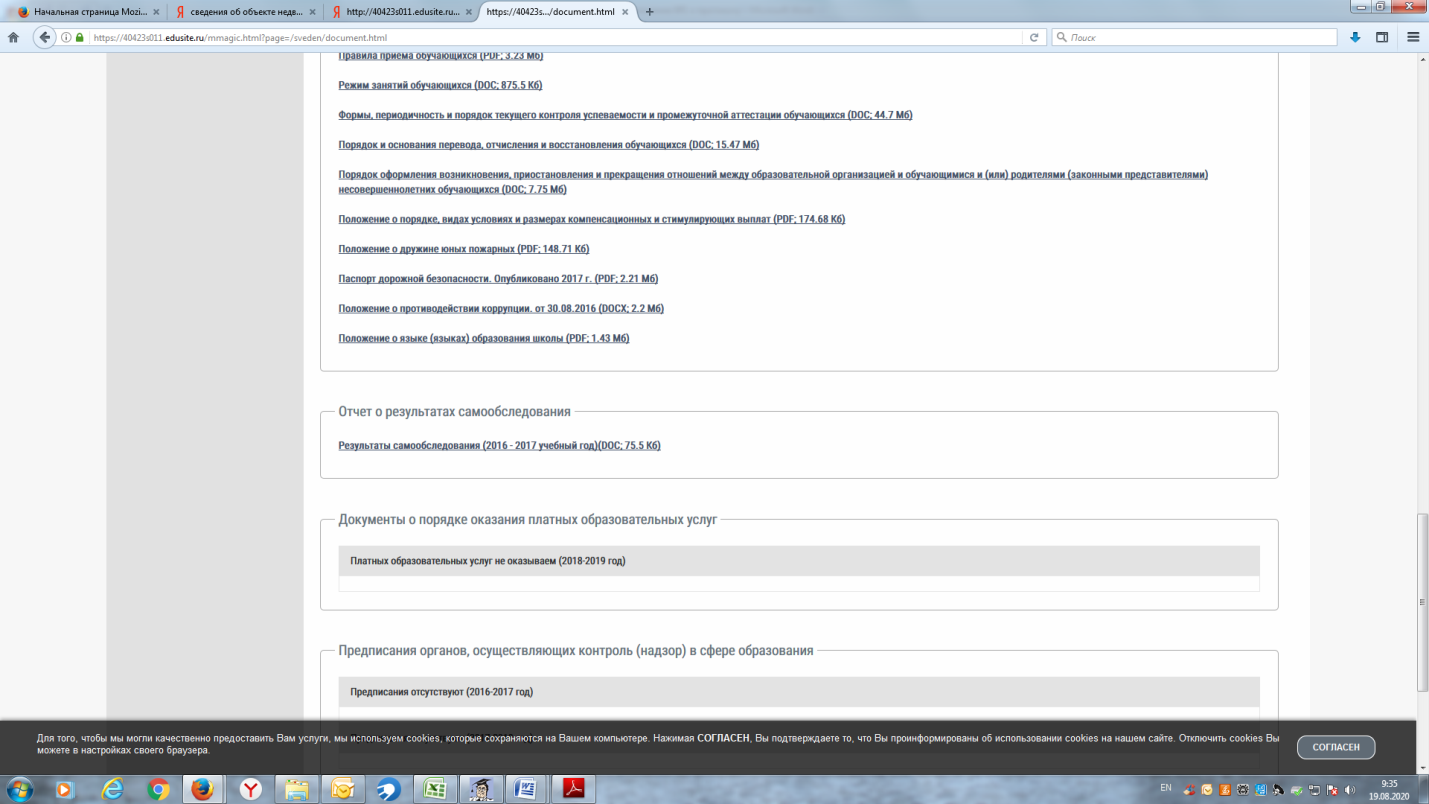 Рисунок 2Сайт ГКОУКО  «Ермолинская школа-интернат» (Боровский район)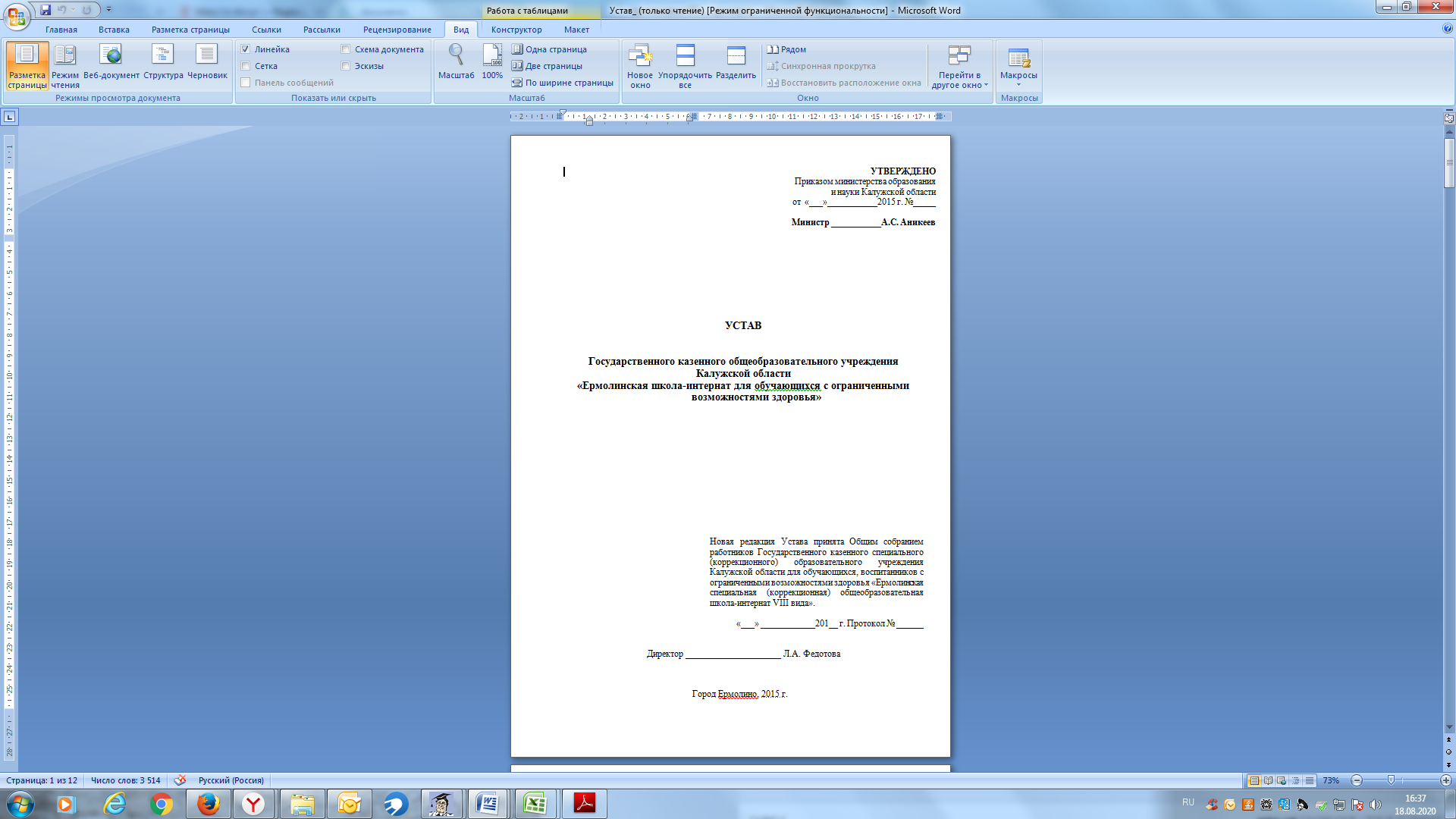 Рисунок 3Сайт МКОУ ДО «Центр развития творчества детей и юношества» Хвастовичского района Калужской области 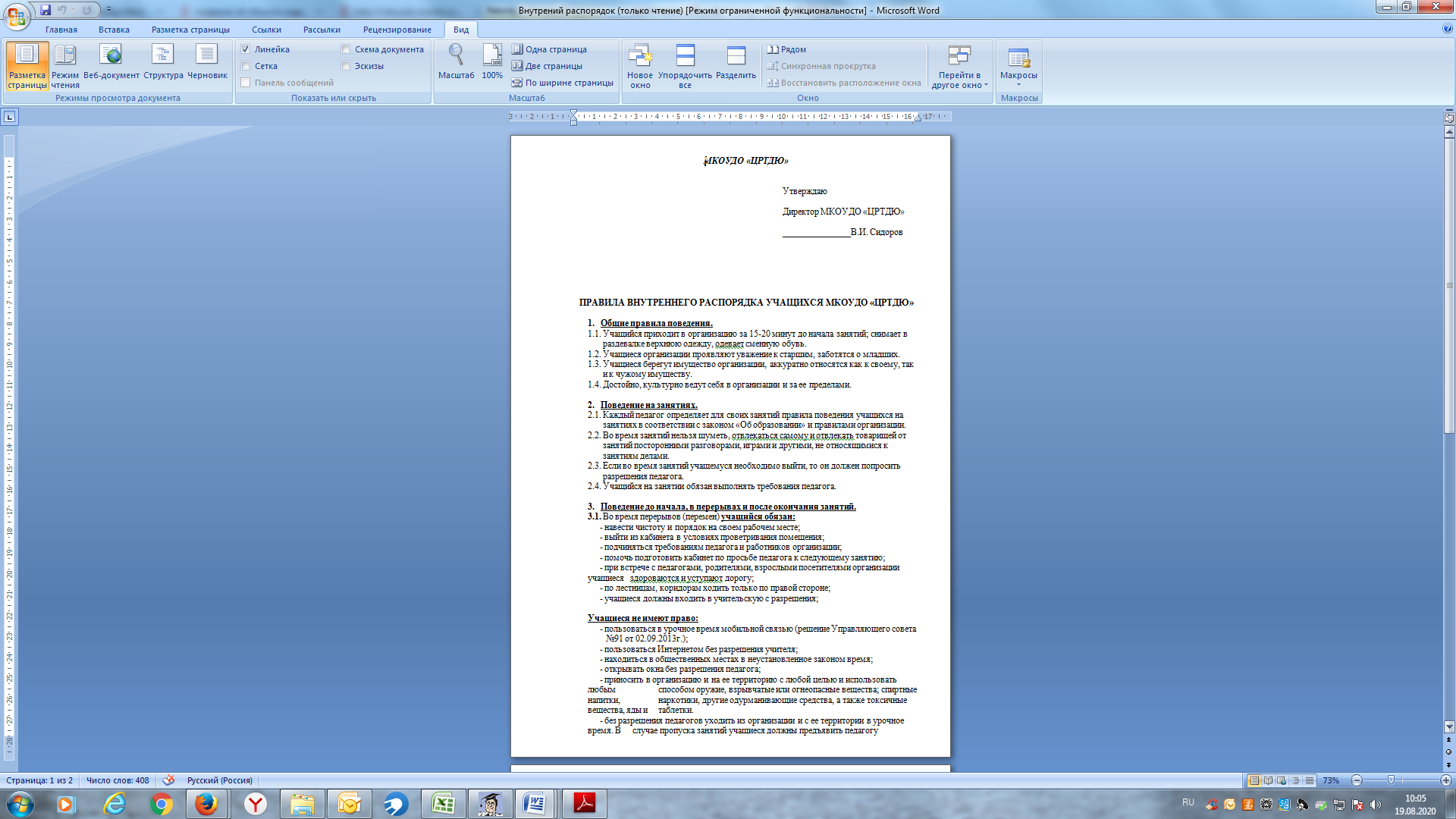 Рисунок  4Сайт МКОУ «Которская ООШ» (Думиничский район)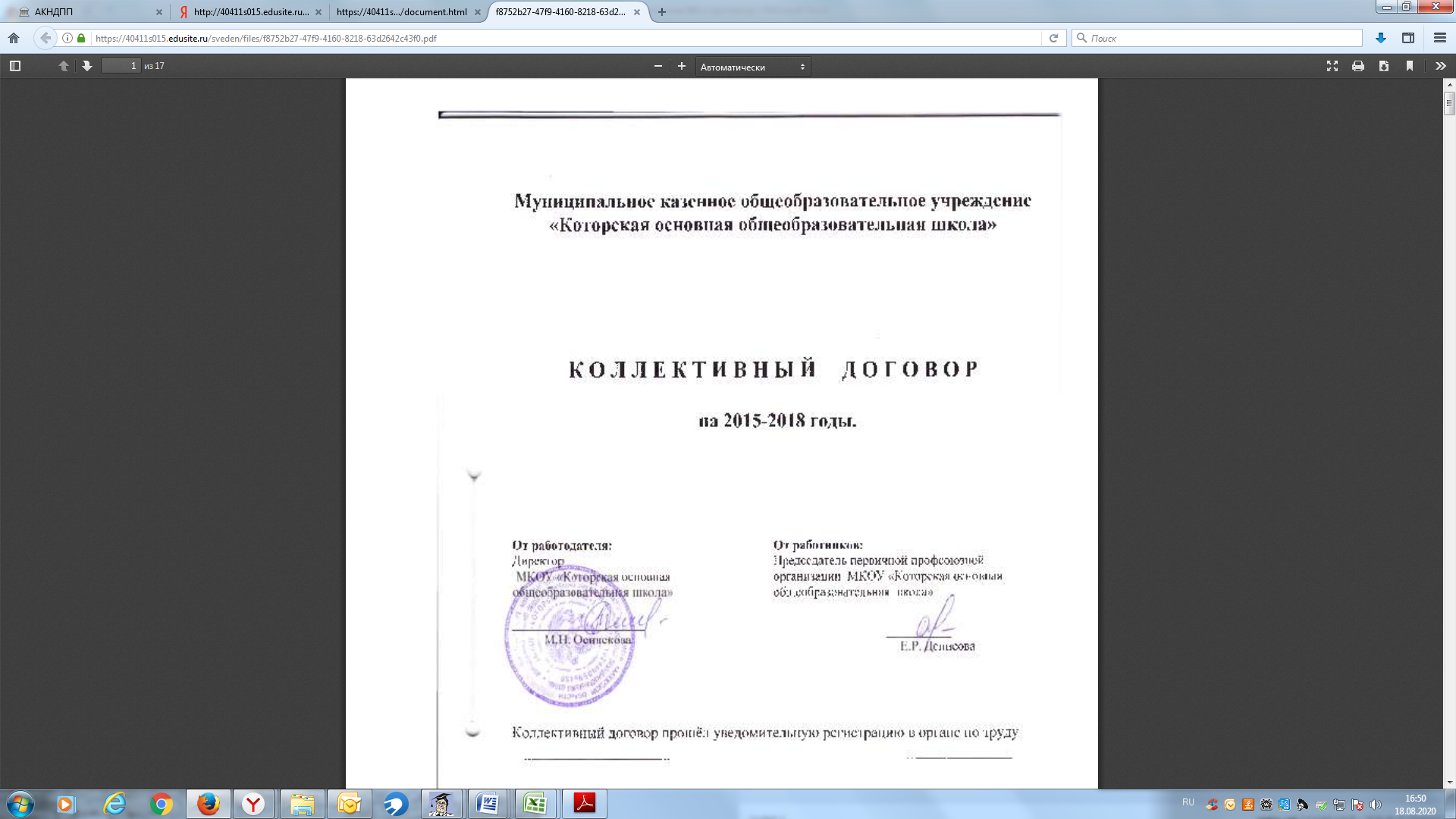 Рисунок  5Сайт МКОУ «ООШ», д.Подборки (Козельский район)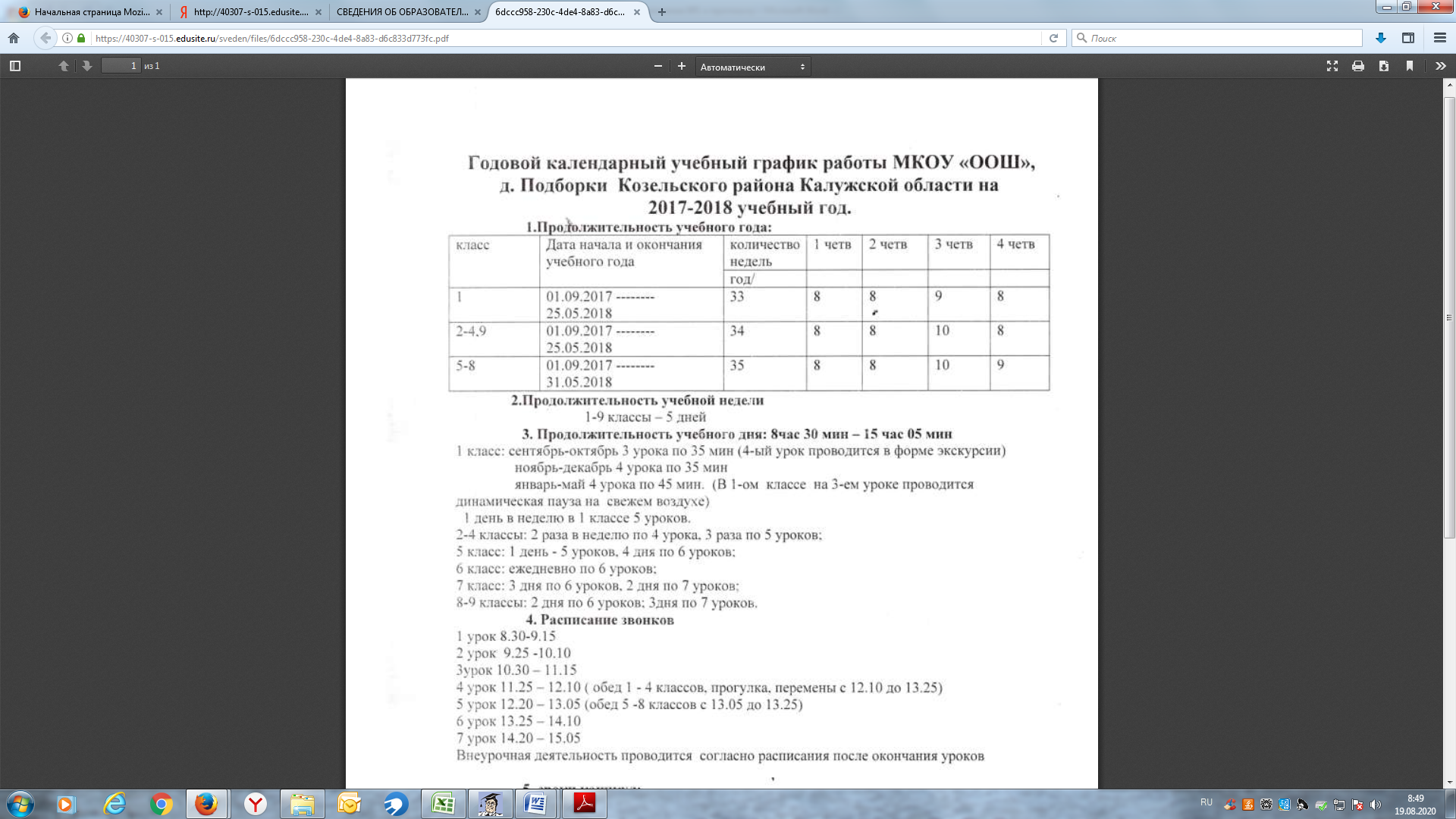 Рисунок 6Сайт МБУ ДО «Сосенская школа искусств» (Козельский район)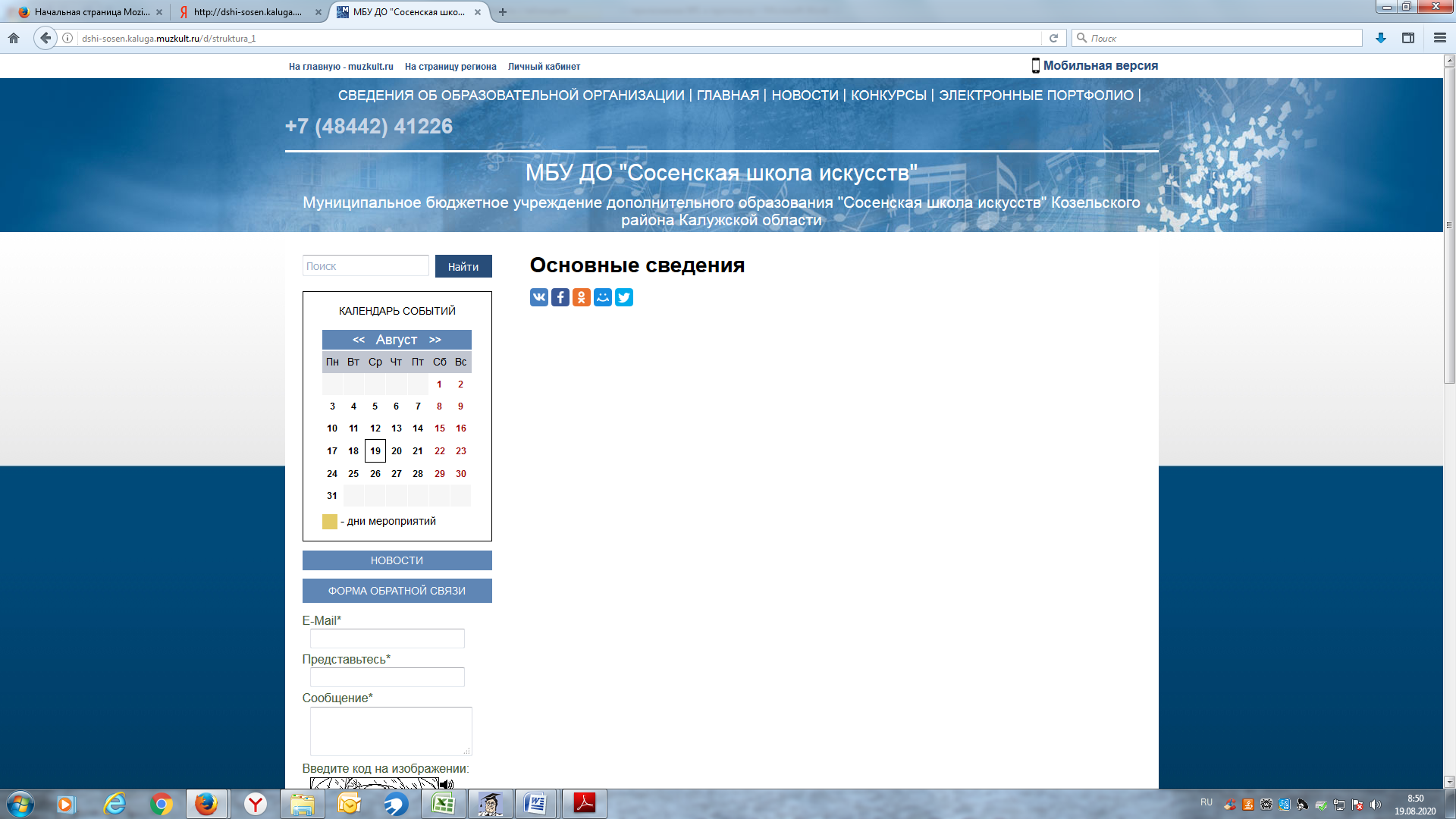 Рисунок  7Сайт МКОУ «ООШ» с.Куракино (Бабынинский район)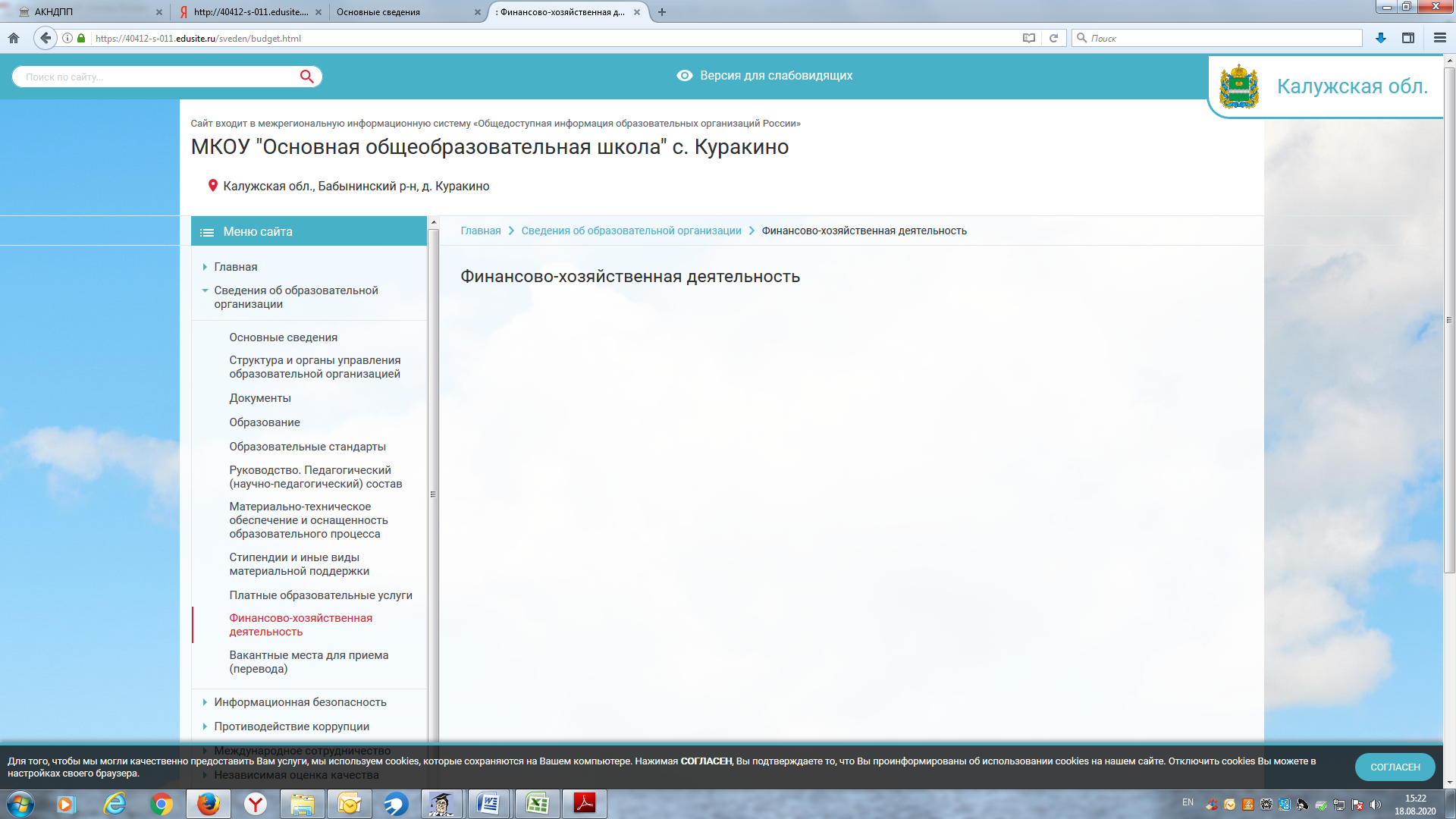 Рисунок  8Сайт МКДОУ «Детский сад № 4 «Ромашка» (Кировский район) 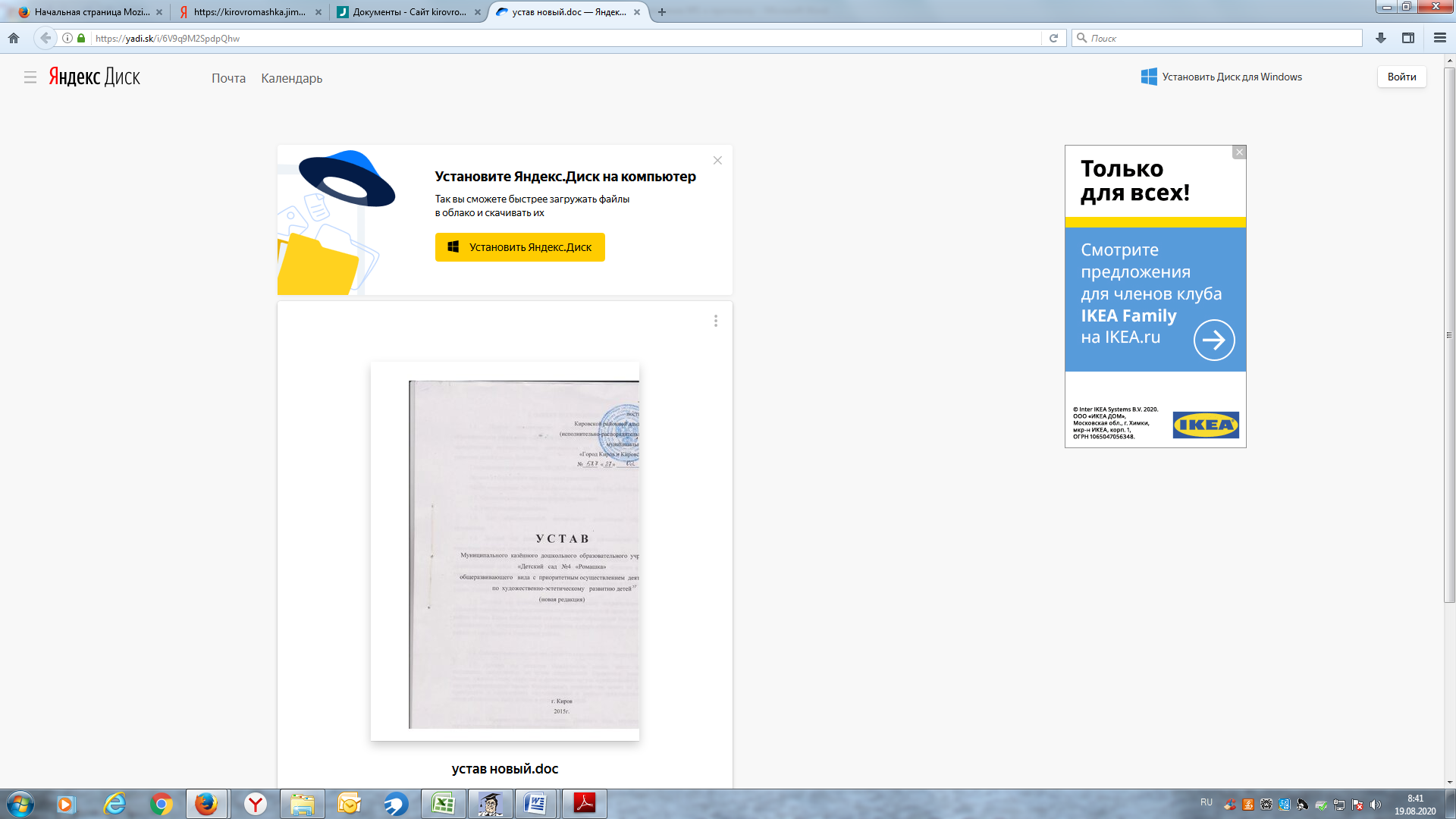 Рисунок 10Рисунок  9Сайт МКОУ Кузьминичская основная общеобразовательная школа (Куйбышевский район)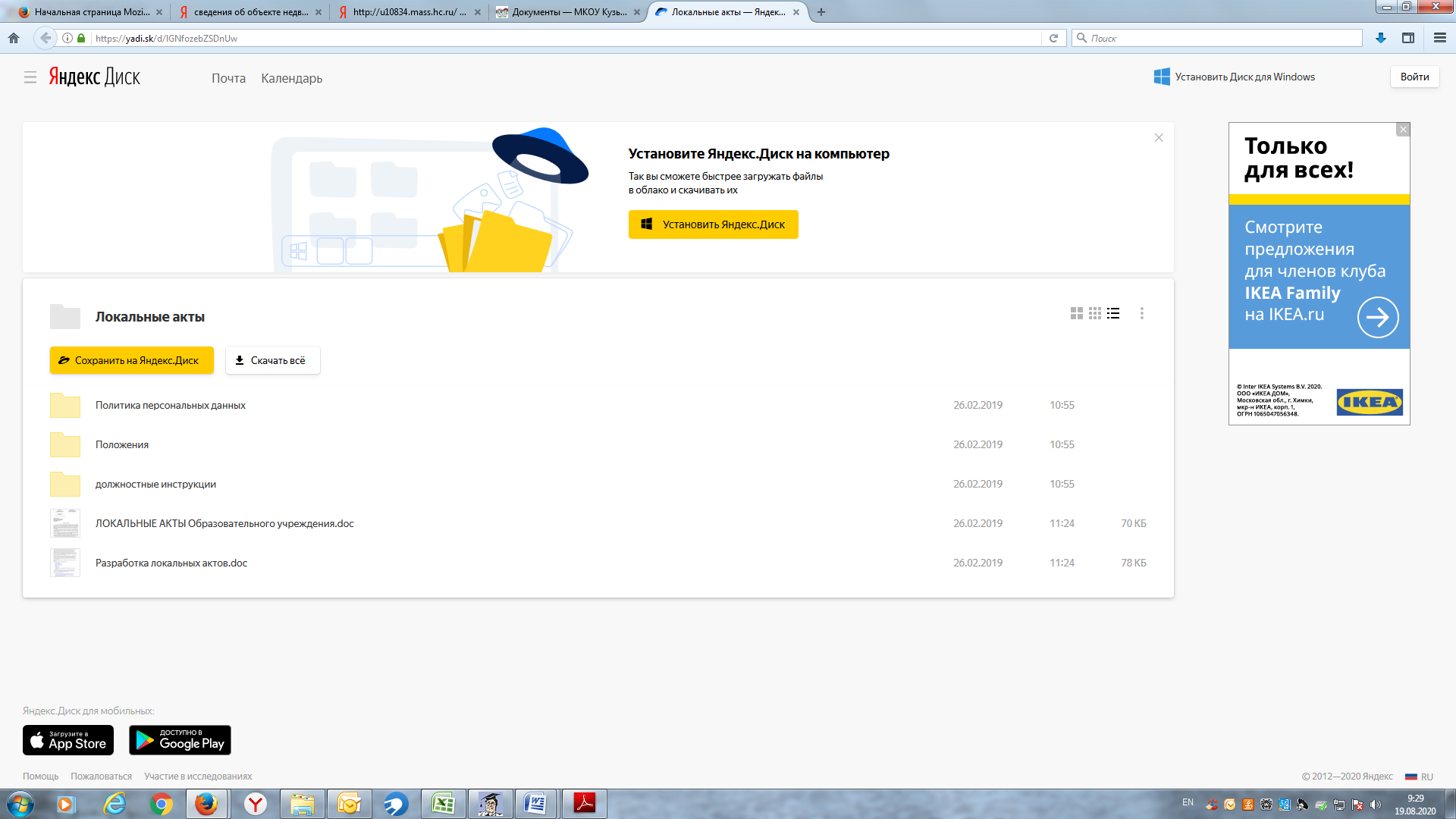 Рисунок  10Сайт МБОУ ДО «ДЮЦ «Исток» (г.Калуга)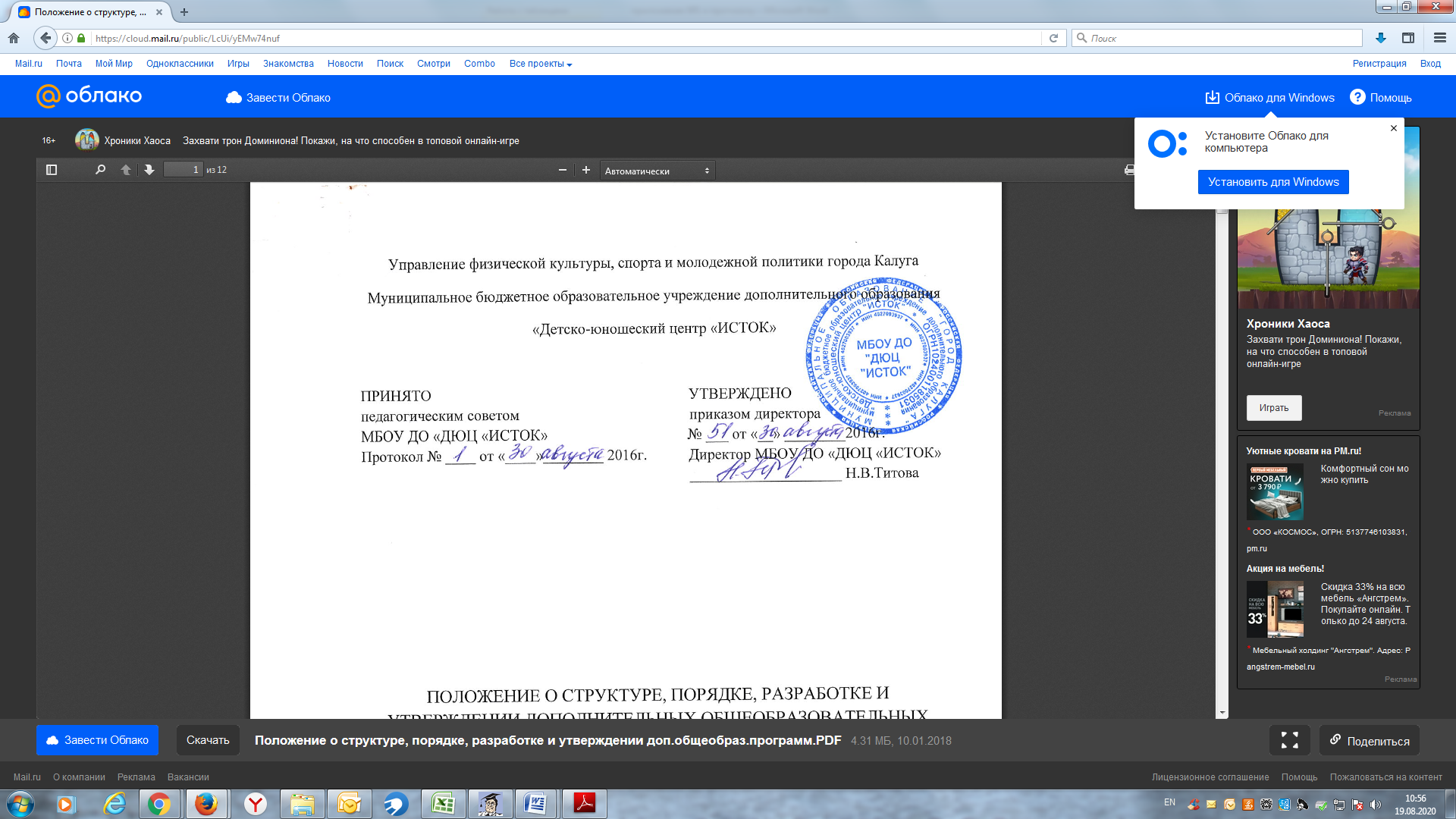     Рисунок 11Сайт МКОУ ДО  ДЮСШ «Звезда» (Жиздринский район) 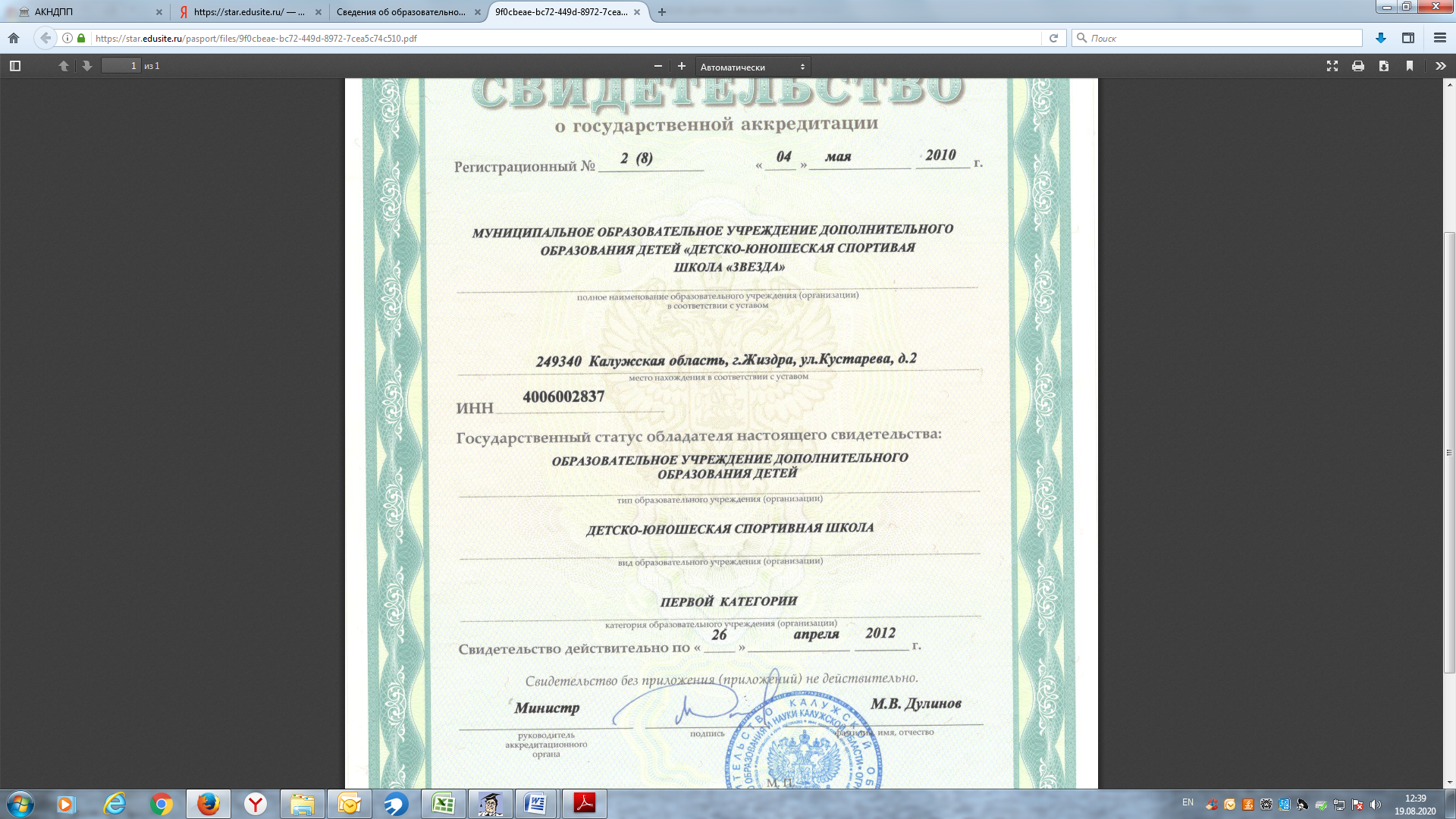 Рисунок 12Сайт ГКОУКО  «Ермолинская школа-интернат» (Боровский район)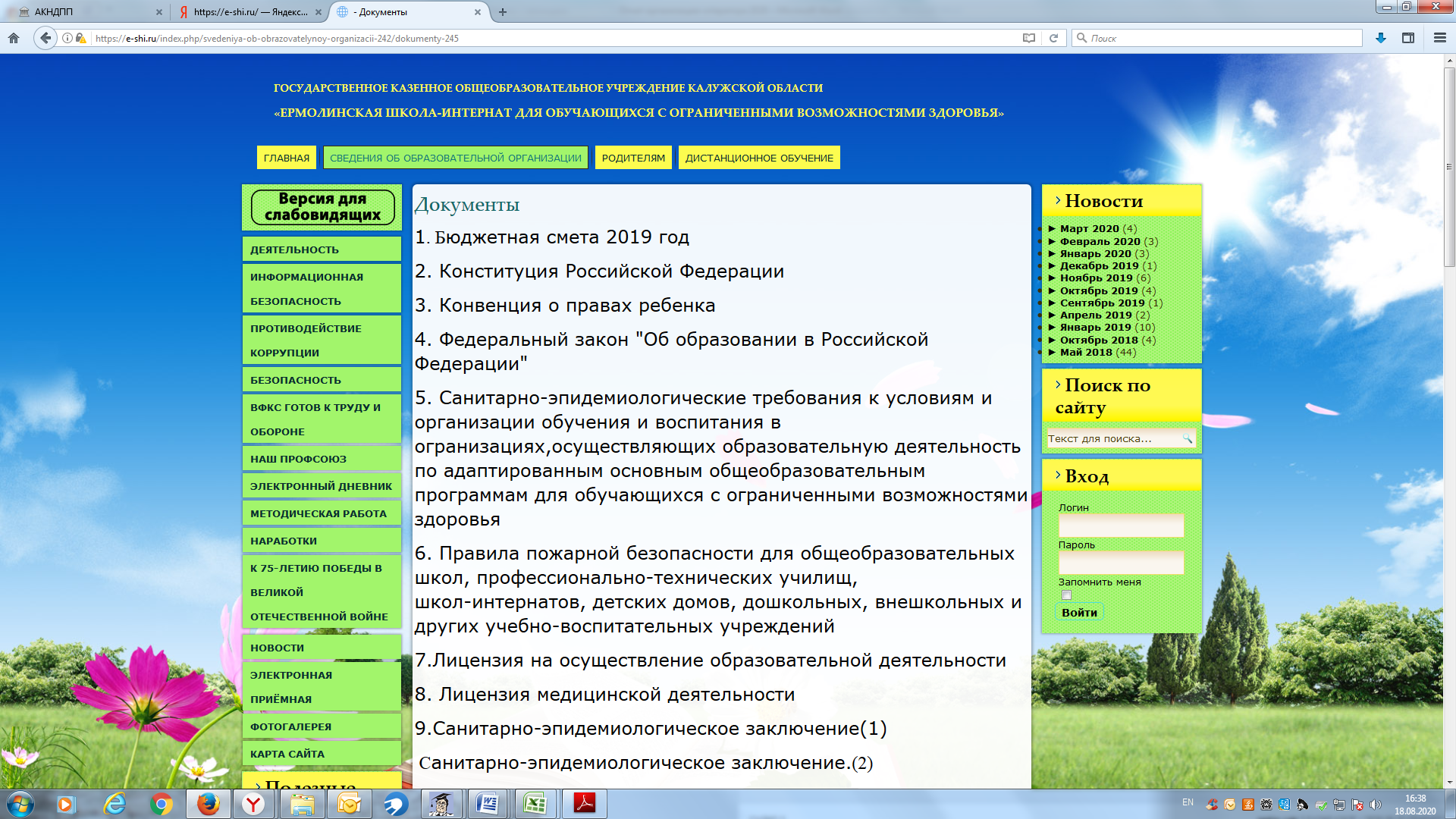 Рисунок 13МБДОУ «ЦРР-детский сад №2 «Палех» (г.Обнинск)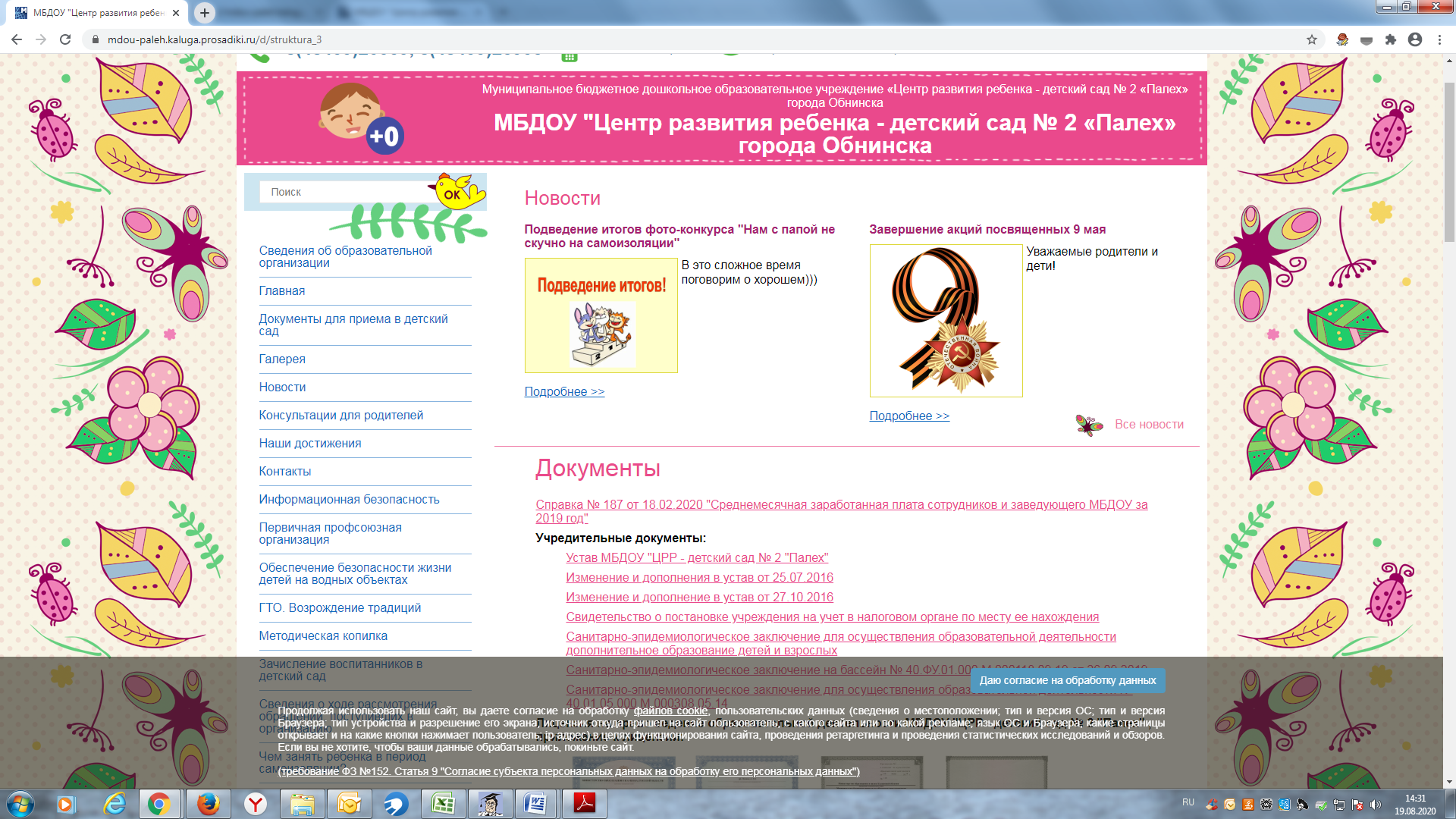 Рисунок 14Сайт МКОУДО «Дом детского творчества» (Кировский район)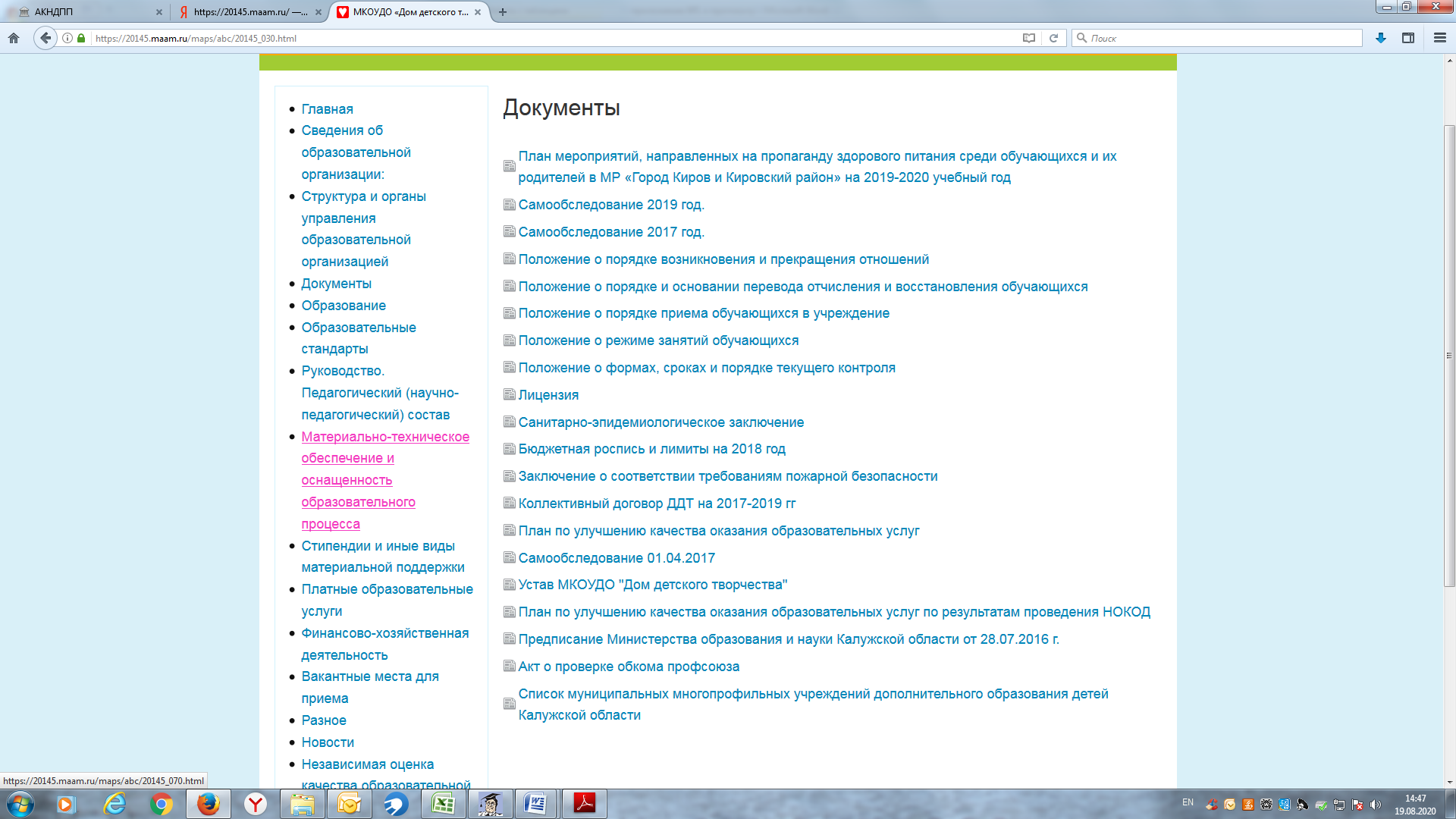 Рисунок 15Сайт МКДОУ «Детский сад № 5 «Тополек» города Кирова Калужской области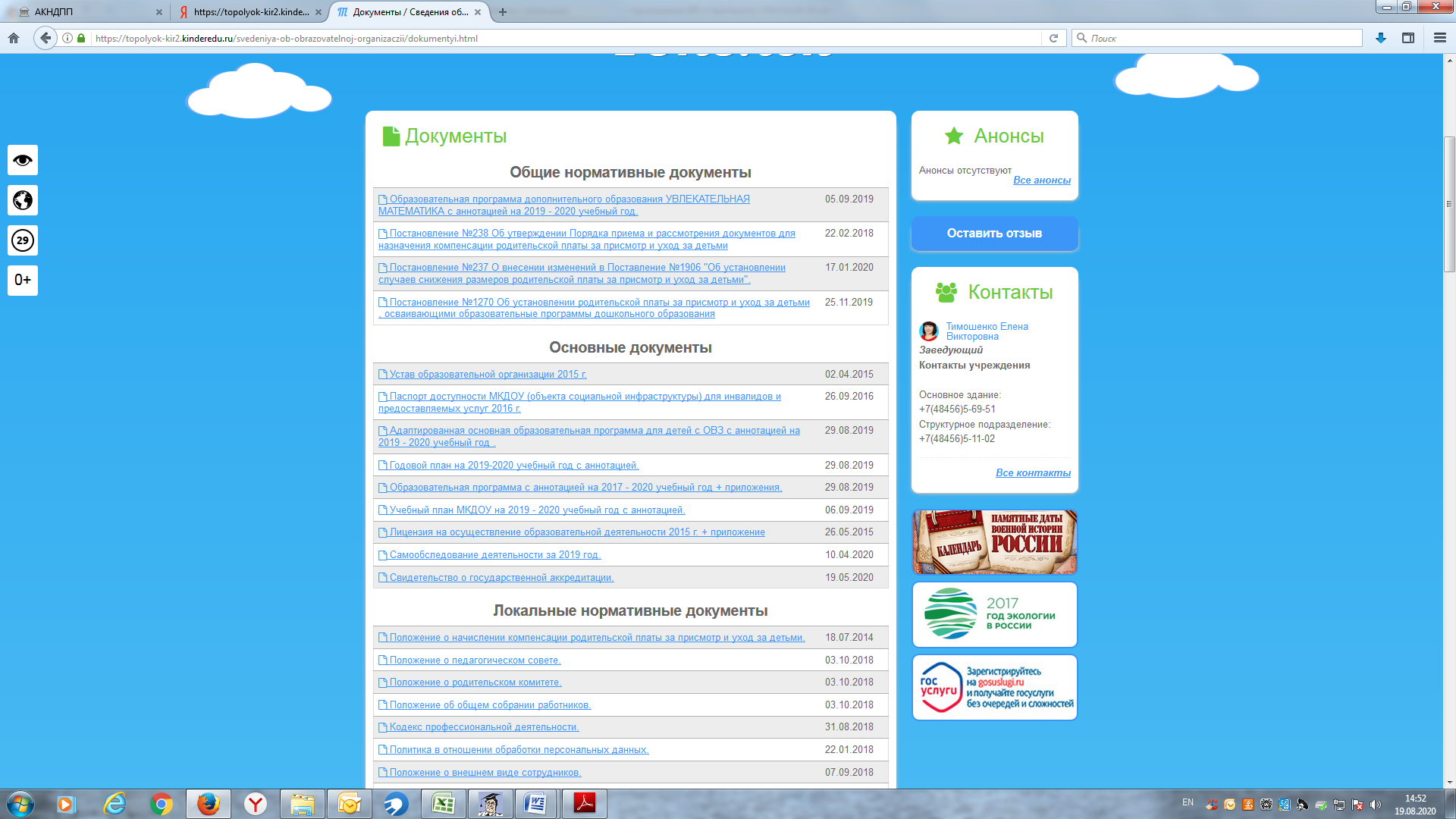 Рисунок 16Сайт МКДОУ «Детский сад» с.Пятницкое Бабынинского района Калужской области  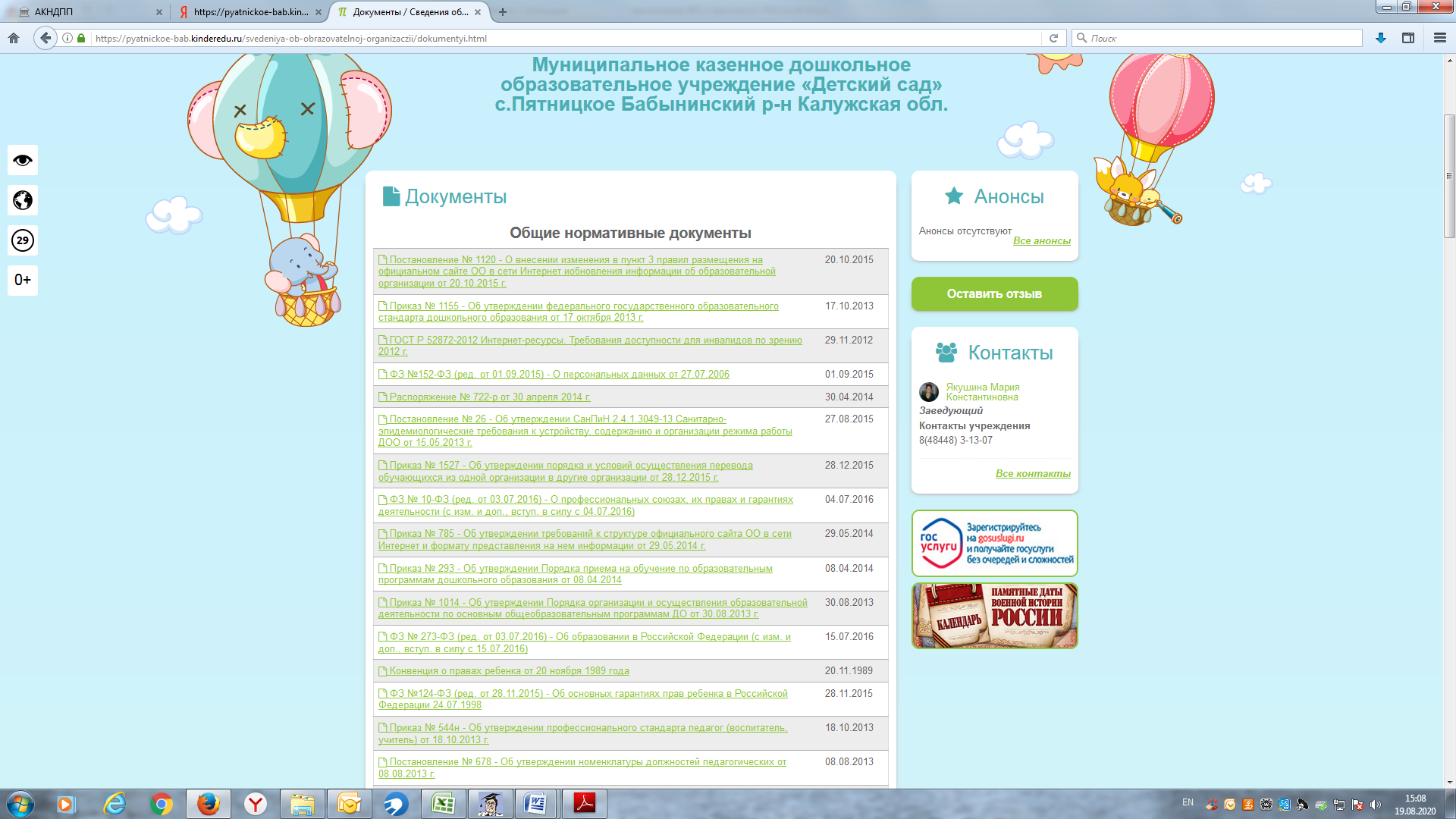 Рисунок 17МКОУ «СОШ № 2», г. Жиздра Жиздринского района Калужской области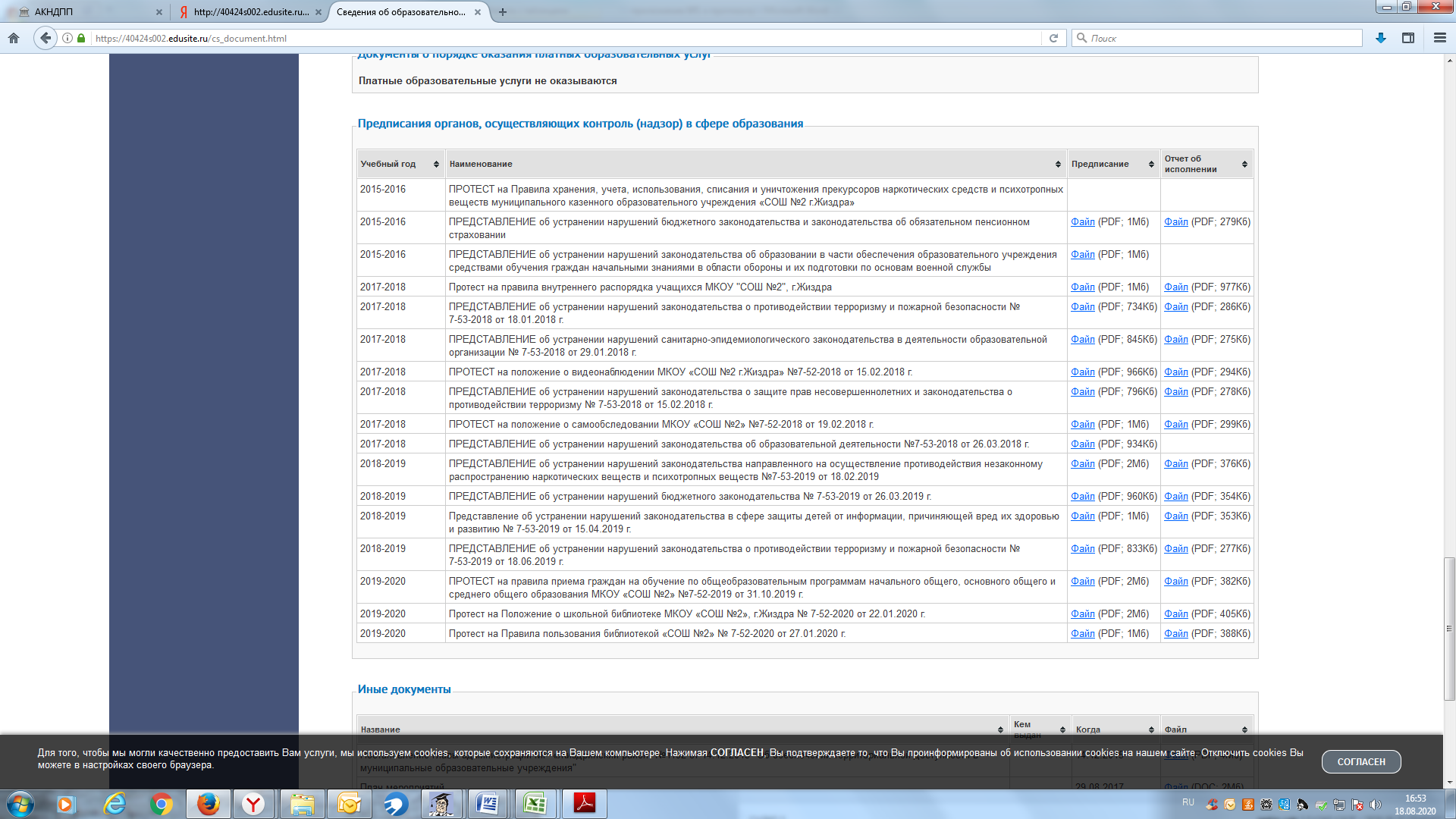 Максимальный объем информации (количество единиц информации) для оценки сайтов составляет 100 баллов.Диаграмма 2	3           Только у 16 (6,5%) организаций (дошкольных и общеобразовательных) информация о деятельности организации, размещенная на официальных сайтах, соответствует в полном объеме ее содержанию и порядку (форме), установленным нормативными правовыми актами.У 6 организаций информация размещена на сайтах в минимальном объеме:- Муниципальное казенное общеобразовательное учреждение «Колодясская начальная общеобразовательная школа» Хвастовичского района Калужской области;- муниципальное общеобразовательное учреждение «Сашкинская средняя  общеобразовательная школа» муниципального района «Ферзиковский район» Калужской области;- муниципальное дошкольное образовательное учреждение детский сад «Медвежонок» (Малоярославецкий район);- Муниципальное казённое общеобразовательное учреждение «Козловская основная общеобразовательная школа»;- Муниципальное бюджетное  учреждение дополнительного образования  «Тарусская школа искусств» Тарусского района Калужской области;           - муниципальное бюджетное образовательное учреждение дополнительного образования «Детско-подростковый центр «Содружество» (г.Калуга).              Анализ данных, полученных в ходе мониторинга официальных сайтов образовательных организаций по данному индикатору показал, что большая часть необходимых документов размещена в открытом доступе на официальных сайтах организаций.             Средний балл по области по данному показателю составил 81 балл из 100 возможных. 1.2. Наличие на официальном сайте организации (учреждения) информации о дистанционных способах обратной связи и взаимодействия с получателями услуг и их функционирование:             - телефона;            - электронной почты;           - электронных сервисов (форма для подачи электронного обращения, получение консультации по оказываемым услугам, раздел «Часто задаваемые вопросы»);    - технической возможности выражения получателями образовательных услуг мнения о качестве оказания услуг (наличие анкеты для опроса граждан или гиперссылки на нее)На сайтах всех подлежащих независимой оценке организаций размещена информация о телефонах. У 4 организаций не размещен адрес электронной почты:1) муниципальное казенное общеобразовательное учреждение «Паликская средняя общеобразовательная школа № 2»;         2) Муниципальное дошкольное образовательное учреждение Центр развития ребёнка-детский сад №6 «Синяя птица»;         3) Муниципальное общеобразовательное учреждение «Аристовская средняя общеобразовательная школа» муниципального района «Ферзиковский район» Калужской области;         4) Муниципальное общеобразовательное учреждение «Грабцевская средняя общеобразовательная школа» муниципального района «Ферзиковский район» Калужской области.У  52 (21,2%) организаций отсутствуют электронные сервисы (форма для подачи электронного обращения, получение консультации по оказываемым услугам, раздел «Часто задаваемые вопросы»), 217 (88,6%) - техническая возможность выражения получателями образовательных услуг мнения о качестве оказания услуг (наличие анкеты для опроса граждан или гиперссылки на нее).Функционирование на официальных сайтах образовательных организаций дистанционных способов связи оценивалось не только с позиции наличия или отсутствия. Организацией-оператором проведена «контрольная закупка» - через электронную почту и электронную форму для обращений участников образовательного процесса выборочно были разосланы письма, так же были сделаны звонки по телефонам, указанным на сайтах.  Условия для взаимодействия получателей образовательных услуг с образовательной организацией с помощью всех необходимых электронных сервисов созданы у 25 (10,2%) образовательных организациях. Диаграмма 3При оценке индикатора «Наличие на официальном сайте образовательной организации информации о дистанционных способах обратной связи и взаимодействия с получателями услуг и их функционирование среднее значение по области равно 84 балла.            1.3. Доля получателей образовательных услуг, удовлетворенных открытостью, полнотой и доступностью информации о деятельности организации, размещенной на информационных стендах, на сайте (в % от общего числа опрошенных получателей образовательных услуг):                Данный показатель включает в себя изучение мнения получателей услуг o степени удовлетворенности открытостью, полнотой и доступностью информации о деятельности образовательной организации, размещенной на информационных стендах в помещении организации; o степени удовлетворенности открытостью, полнотой и доступностью информации о деятельности образовательной организации, размещенной на официальном сайте организации в сети «Интернет».             Анализируя результаты по данным критериям, проведя условное шкалирование по четырем уровням предоставления образовательной услуги (высокий, повышенный, средний и низкий), можно констатировать, что средний балл по индикатору «Удовлетворенность качеством, полнотой и доступностью информации о деятельности организации социальной сферы, размещенной на информационных стендах в помещении организации социальной сферы» составил по области 89 баллов, по индикатору «Удовлетворенность качеством, полнотой и доступностью информации о деятельности организации социальной сферы, размещенной на официальном сайте организации социальной сферы в сети «Интернет»» - 84 балла.Удовлетворенность пользователей услуг открытостью, полнотой и доступностью информации о деятельности организации, размещенной на информационных стендах, на сайтеДиаграмма 4Доля получателей услуг, 100% удовлетворенных открытостью, полнотой и доступностью информации о деятельности организации социальной сферы, размещенной на информационных стендах в помещении организации социальной сферы, на официальном сайте организации социальной сферы в сети «Интернет»          Наименьшую удовлетворенность респонденты высказали по индикатору «Удовлетворенность качеством, полнотой и доступностью информации о деятельности организации социальной сферы, размещенной на информационных стендах в помещении организации социальной сферы» в отношении следующих образовательных организаций:         - Муниципальное казенное общеобразовательное учреждение «Красненская начальная общеобразовательная школа» Хвастовичского района Калужской области;     - Муниципальное казенное образовательное учреждение дополнительного образования «Кировская детская школа искусств №2»;      - Муниципальное казённое дошкольное образовательное учреждение «Детский сад» с. Антопьево Бабынинского района Калужской области;       - Государственное казенное общеобразовательное учреждение Калужской области «Бетлицкая  школа-интернат для детей-сирот и детей, оставшихся без попечения родителей, с ограниченными возможностями здоровья».       Наименьшую удовлетворенность респонденты высказали по индикатору «Удовлетворенность качеством, полнотой и доступностью информации о деятельности организации социальной сферы, размещенной на официальном сайте организации социальной сферы в сети «Интернет» в отношении следующих организаций:         - Муниципальное казённое дошкольное образовательное учреждение «Детский сад» с. Антопьево Бабынинского района Калужской области;      - Государственное казенное общеобразовательное учреждение Калужской области «Бетлицкая  школа-интернат для детей-сирот и детей, оставшихся без попечения родителей, с ограниченными возможностями здоровья»;     - Муниципальное казенное образовательное учреждение дополнительного образования «Кировская детская школа искусств №2»;      - Муниципальное казенное общеобразовательное учреждение «Колодясская начальная общеобразовательная школа» Хвастовичского района Калужской области;       -муниципальное бюджетное общеобразовательное учреждение «Волковская начальная школа-детский сад».II. Показатели, характеризующие комфортность условий, в которых осуществляется образовательная деятельность            2.1. Обеспечение в организации комфортных условий, в которых осуществляется образовательная деятельность:            - наличие зоны отдыха (ожидания);           - наличие и понятность навигации внутри организации;           - наличие и доступность питьевой воды;           - наличие и доступность санитарно-гигиенических помещений;          - санитарное состояние помещений организацииДиаграмма 5                                 Наличие в образовательных организациях комфортных условий для предоставления услугВ 218 (89%) организациях  созданы необходимые комфортные условия для предоставления образовательных услуг: зона ожидания, понятная навигация внутри организации, имеется доступная питьевая вода, доступные и чистые санитарно-гигиенические помещения.      2.2. Доля получателей образовательных услуг, удовлетворенных комфортностью условий, в которых осуществляется образовательная деятельность (в % от общего числа опрошенных получателей образовательных услуг)Удовлетворенность пользователей услуг комфортностью предоставления услугВ 34,2% организаций показатель «Комфортность условий, в которых осуществляется образовательная деятельность образовательных организаций» составляет 100 баллов.  Средний региональный  балл по критерию «Комфортность условий, в которых осуществляется образовательная деятельность образовательных организаций» равен 93 балла. III. Показатели, характеризующие доступность образовательной деятельности для инвалидов3.1. Оборудование территории, прилегающей к зданиям организации, и помещений с учетом доступности для инвалидовДиаграмма 6Оборудование территории, прилегающей к зданиям организации, и помещений с учетом доступности для инвалидовДиаграмма 7Распределение организаций по количеству имеющихся  условий доступности для инвалидовСредний региональный  балл по критерию «Комфортность условий, в которых осуществляется образовательная деятельность образовательных организаций» составил 27 баллов. 3.2. Обеспечение в организации условий доступности, позволяющих инвалидам получать образовательные услуги наравне с другимиДиаграмма 8Обеспечение в организации условий доступности, позволяющих инвалидам получать образовательные услуги наравне с другимиДиаграмма 9Распределение организаций по количеству имеющихся  условий доступности, позволяющих инвалидам получать услуги наравне с другимиСредний региональный балл по критерию «Обеспечение в организации условий доступности, позволяющих инвалидам получать образовательные услуги наравне с другими» составил 50 баллов.Таким образом, наличие в помещениях образовательной организации и на прилегающей к ней территории условий для инвалидов в образовательных организациях оценивается на низком уровне.3.3. Доля получателей образовательных услуг, удовлетворенных доступностью образовательных услуг для инвалидов                      (в % от общего числа опрошенных получателей образовательных услуг - инвалидов)      Средний региональный балл по критерию «Доля получателей образовательных услуг, удовлетворенных доступностью образовательных услуг для инвалидов» составил 74  балла.      В 36 образовательных организациях все респонденты не удовлетворены данным показателем. В 87 образовательных организациях респонденты полностью (100%) удовлетворены доступностью образовательных услуг для инвалидов.Удовлетворенность пользователей услуг доступностью образовательных услуг для инвалидовIV. Показатели, характеризующие доброжелательность, вежливость работников организации        4.1 Доля получателей образовательных услуг, удовлетворенных доброжелательностью, вежливостью работников организации, обеспечивающих первичный контакт и информирование получателя образовательной услуги при непосредственном обращении в организацию (например, работники приемной комиссии, секретариата, учебной части) (в % от общего числа опрошенных получателей образовательных услуг).        4.2. Доля получателей образовательных услуг, удовлетворенных доброжелательностью, вежливостью работников организации, обеспечивающих непосредственное оказание образовательной услуги при обращении в организацию (например, преподаватели, воспитатели, тренеры, инструкторы) (в % от общего числа опрошенных получателей образовательных услуг).         4.3. Доля получателей образовательных услуг, удовлетворенных доброжелательностью, вежливостью работников организации при использовании дистанционных форм взаимодействия (в % от общего числа опрошенных получателей образовательных услуг)Диаграмма 10Удовлетворенность пользователей услуг доброжелательностью, вежливостью работников организации      Из приведенных данных видно, что пользователи услуг в меньшей степени удовлетворены доброжелательностью, вежливостью работников образовательных организаций при использовании дистанционных форм взаимодействия.  Диаграмма 11Количество  организаций,   получивших 100 баллов по критерию «Показатели, характеризующие доброжелательность, вежливость работников организации»Удовлетворенность пользователей услуг доброжелательностью, вежливостью работников организацииV. Показатели, характеризующие удовлетворенность условиями осуществления образовательной деятельности организаций               5.1. Доля получателей образовательных услуг, которые готовы рекомендовать организацию родственникам и знакомым (могли бы ее рекомендовать, если бы была возможность выбора организации) (в % от общего числа опрошенных получателей образовательных услуг).                5.2. Доля получателей образовательных услуг, удовлетворенных удобством графика работы организации (в % от общего числа опрошенных получателей образовательных услуг).                5.3. Доля получателей образовательных услуг, удовлетворенных в целом условиями оказания образовательных услуг в организации (в % от общего числа опрошенных получателей услуг).Диаграмма 12Удовлетворенность  пользователей услуг условиями оказания услуг в организации         Из приведенных данных следует, что меньше всего получатели услуг готовы рекомендовать организацию родственникам и знакомым.Удовлетворенность пользователей услуг условиями осуществления образовательной деятельности организаций  Диаграмма 13Количество организаций,   получивших 100 баллов по критерию«Показатели, характеризующие удовлетворенность условиями осуществления образовательной деятельности организаций»д) основные недостатки в работе организаций социальной сферы, выявленные в ходе сбора и обобщения информации о качестве условий оказания услуг          1. Часть организаций, размещённых в зоне *.edusite.ru, не полностью «переехала» на новый адрес сайтов. В итоге на одном сайте располагались сразу два: в старом и новом дизайне, что делало поиск информации на них затруднительным (например, сайт МКОУ «Ахлебининская средняя общеобразовательная школа» (Перемышльский район,                                                                                                                                                                                                                          http://40414-011.edusite.ru/mmagic.html?page=/sveden/common.html и http://40414-011.edusite.ru/sveden/common.html один сайт, но разные дизайны работают одновременно).          2. Часть сайтов подходит только для просмотра с персонального компьютера, отсутствуют мобильные версии, что делает затруднительным просмотр сайтов с мобильных устройств.           3. Отсутствие единообразия сайтов.           4. На сайтах организаций размещены документы, имеющие названия, не позволяющее идентифицировать их содержание (например, бланк лицензии или свидетельства о государственной аккредитации, план финансово-хозяйственной деятельности образовательной организации называется «78ef546f-2b6a-4eff-bb86-36533dcbd52a.zip».   5. На официальных сайтах организаций имеются ссылки на  копии документов, размещенных не на сайтах образовательных организаций, а в облачные хранилища файлов - Яндекс Диск,  Облако Mail.Ru.   6. Не в полном объеме информация, установленная нормативными правовыми актами, размещена на информационных стендах  у 208 организаций (84,8%), на официальных сайтах – у 230 организаций.   7. В образовательных организациях области не в полной мере обеспечена доступность услуг для инвалидов. В 115 организациях входные группы не оборудованы пандусами, в 172 отсутствуют стоянки для инвалидов, в 180 - адаптированные лифты, поручни, расширенные дверные проемы, в 187 - специально оборудованные санитарно-гигиенические помещения.            е) выводы и предложения по совершенствованию деятельности организаций социальной сферы.          Выводы:    В целом в образовательных организациях Калужской  области обеспечена полнота, актуальность, открытость и доступность информации о порядке предоставления организациями образовательных услуг.     Созданы комфортные  условия получения услуг, основой которых являются: наличие и понятность навигации внутри образовательной организации; доступность питьевой воды; наличие и доступность санитарно-гигиенических помещений;  санитарное состояние помещений образовательной организации.   В образовательных организациях области не в полной мере обеспечена доступность услуг для инвалидов.    Отмечена доброжелательность, вежливость и компетентность работников организаций, оказывающих непосредственное указание услуги и при использовании дистанционных форм взаимодействия.          Зафиксирована высокая доля получателей образовательных услуг, удовлетворенных организационными условиями оказания услуг, а также в целом условиями оказания услуг.              В соответствии с приказом Министерства труда и социальной защиты Российской Федерации от 31.05.2018 № 344н «Об утверждении Единого порядка расчета показателей, характеризующих общие критерии оценки качества условий оказания услуг организациями в сфере культуры, охраны здоровья, образования, социального обслуживания и федеральными учреждениями медико-социальной экспертизы» «Показатель оценки качества по организации социальной сферы, в отношении которой проведена независимая оценка качества»  рассчитывается по формуле:Sn =∑Kmn/5,  						где:Sn  –  показатель оценки качества n-ой организации;Кmn – средневзвешенная сумма показателей, характеризующих m-ый критерий оценки качества в n–ой организации.Максимальное значение показателя оценки качества по организации социальной сферы составляет 100 баллов.          В соответствии с  критериями оценки итоговая оценка качества условий оказания услуг по организациям рассчитывается на сайте bus.gov.ru  по 5 критериям оценки:          «отлично» -  81-100 баллов;          «хорошо» - 61-80 баллов;          «удовлетворительно» - 40-60 баллов;          «ниже среднего» - 20-39 баллов;          «неудовлетворительно» - 0-19 баллов.           Из 245 организаций, подлежащих независимой оценке в 2020 году, 172 (70,2%) получила оценку «отлично» (от 81,02 до 96,28 баллов).  Лидирующее место в рейтинге занимает Государственное казенное общеобразовательное учреждение Калужской области «Калужская общеобразовательная школа-интернат № 5 имени Ф.А. Рау для обучающихся с ограниченными возможностями здоровья», набравшее по результатам независимой оценки 96,28 балла.  71 организация (29%) оценены на «хорошо» - от 62,12 до 80,96 баллов.            Оценку «Удовлетворительно» получила 1 (0,4%) организация - Государственное бюджетное профессиональное образовательное учреждение Калужской области «Губернаторский аграрный колледж» (59,28 баллов).          «Неудовлетворительно»   оценена  1 (0,4%) организация - Муниципальное казенное образовательное учреждение дополнительного образования «Кировская детская школа искусств №2»  (22,9 балла).        Средний балл по результатам независимой оценки по отрасли «Образование» в Калужской области составил 83,38 баллов.Предложения:          1. Провести анализ результатов независимой оценки качества условий осуществления образовательной деятельности с целью определения соответствия реализуемой деятельности запросам и ожиданиям участников образовательного процесса по всем показателям.          2. Провести самообследование информационных стендов, расположенных в зданиях образовательных организаций, сайтов образовательных организаций и устранить на них дефицит информации о деятельности образовательных организаций.          3. Привести   информацию   о деятельности  организации, размещенную на официальном сайте в сети «Интернет», в соответствие с требованиями Постановления Правительства РФ от 10.07.2013  № 582 «Об утверждении правил размещения на официальном сайте образовательной организации в сети Интернет и обновления информации об образовательной организации», Приказа Федеральной службы по надзору в сфере образования и науки от 29.05.2014 № 785 «Об утверждении требования к структуре официального сайта образовательной организации в информационно - телекоммуникационной сети «Интернет» и формату представления на нем информации».           4. Рассмотреть возможность перевода сайтов образовательных организаций на единую платформу и их адаптацию для просмотра с мобильных устройств.          5. Учитывать результаты независимой оценки качества условий в управленческой деятельности, формировании программы развития образовательной организации.          6. Обеспечить информирование о результатах анкетирования пользователей образовательных услуг всех работников образовательных организаций. Разработать комплекс мер для устранения выявленных дефицитов.           7. Создать условия для обучающихся с ОВЗ и инвалидов.Приложение 1ПЕРЕЧЕНЬорганизаций, осуществляющих образовательную деятельность, в отношении которых в 2020 году проводилась независимая оценка качества условий осуществления образовательной деятельности организациями, осуществляющими образовательную деятельность№п/пНаименование показателяДОобщее кол-во организа-ций -57ООобщее кол-во организаций -140СПОобщее кол-во организаций -9ДОДобщее кол-во органи-заций -35ДПОобщее кол-во организаций-4ИТОГОКоличество организаций, разместивших необходимую информациюКоличество организаций, разместивших необходимую информациюКоличество организаций, разместивших необходимую информациюКоличество организаций, разместивших необходимую информациюКоличество организаций, разместивших необходимую информациюКоличество организаций, разместивших необходимую информациюI. Основные сведенияI. Основные сведенияI. Основные сведенияI. Основные сведенияI. Основные сведенияI. Основные сведенияI. Основные сведения1.Информация о дате создания образовательной организации 56(98,2%)137(97,8%)9(100%)34(97,1%)4(100%)240(97,9%)2.Информация об учредителе, учредителях образовательной организации 56(98,2%)137(97,8%)8(88,9%)34(97,1%)4(100%)239(97,5%)3.Информация о месте нахождения образовательной организации и ее филиалов (при наличии) 57(100%)140(100%)9(100%)35(100%)4(100%)245(100%)4.Информация о режиме, графике работы 57(100%)135(96,4%)9(100%)33(94,4%)4(100%)238(97,1)5.Информация о контактных телефонах и об адресах электронной почты 56(98,2%)136(97,1%)9(100%)35(100%)4(100%)240(97,9%)6.Информация о структуре и об органах управления образовательной организации (в том числе: наименование структурных подразделений (органов управления); фамилии, имена, отчества и должности руководителей структурных подразделений; места нахождения структурных подразделений; адреса официальных сайтов в сети «Интернет» структурных подразделений (при наличии); адреса электронной почты структурных подразделений (при наличии)49(35,2%)122(87,1%)6(66,7%)25(71,4%)1(25%)203(82,8%)7.Сведения о положениях о структурных подразделениях (об органах управления) с приложением копий указанных положений (при их наличии)) 40(28,7%)92(65,7%)7(77,8%)17(48,6%)2(50%)158(64,5%)III. Документы (в виде копий) III. Документы (в виде копий) III. Документы (в виде копий) III. Документы (в виде копий) III. Документы (в виде копий) III. Документы (в виде копий) III. Документы (в виде копий) 8.Устав образовательной организации 51(89,5%)123(87,5%)9(100%)29(82,8%)4(100%)216(88,1%)9.Лицензии на осуществление образовательной деятельности (с приложениями) 56(98,2%)139 (99,3%)9(100%)33(94,3%)4(100%)241(98,4%)10.Свидетельства о государственной аккредитации (с приложениями) X136(97,1%)9(100%)XX145(97,3%)11.План финансово-хозяйственной деятельности образовательной организации, утвержденного в установленном законодательством Российской Федерации порядке, или бюджетные сметы образовательной организации 46(80,7%)105(75%)7(77,8%)21(60%)3(75%)182(74,3%)12.Локальные нормативные акты по основным вопросам организации и осуществления образовательной деятельности, в том числе регламентирующие правила приема обучающихся, режим занятий обучающихся, формы, периодичность и порядок текущего контроля успеваемости и промежуточной аттестации обучающихся, порядок и основания перевода, отчисления и восстановления обучающихся, порядок оформления возникновения, приостановления и прекращения отношений между образовательной организацией и обучающимися и (или) родителями (законными представителями) несовершеннолетних обучающихся. 29(50,8%)86(61,4%)8(88,9%)23(65,7%)1(25%)147(60%)13.Отчет о результатах самообследования 46(80,7%)90
(64,3%)9(100%)21 (60%)2(50%)168(68,6%)14.Документ о порядке оказания платных образовательных услуг (при наличии), в том числе образец договора об оказании платных образовательных услуг, документ об утверждении стоимости обучения по каждой образовательной программе31(54,4%)120(85,7%)6(66,7%)21 (60%)1(25%)179(73%)15.Документ об установлении размера платы, взимаемой с родителей (законных представителей) за присмотр и уход детьми, осваивающими образовательные программы дошкольного образования в организациях, осуществляющих образовательную деятельность, за содержание детей в образовательной организации,реализующей образовательные программы начального общего, основного общего или  среднего общего образования,если в такой образовательной организации созданы условия для проживания обучающихся в46(80,7%)112(80%)XXX158(80,2%)интернате, либо за осуществление присмотра и ухода за детьми в группах продленного дня в образовательной организации, реализующей образовательные программы начального общего, основного общего или среднего общего образования (при наличии)16.Предписания органов, осуществляющих государственный контроль (надзор) в сфере образования, отчеты об исполнении таких предписаний (при наличии) 38(66,6%)101(72,1%)7(77,8%)14(40%)0(0%)160(65,3%)IV. Образование IV. Образование IV. Образование IV. Образование IV. Образование IV. Образование IV. Образование 17.Информация о реализуемых уровнях образования 55(96,5%)136(97,1%)6(66,7%)29(82,8%)3(75%)229(93,4%)18.Информация о формах обучения 55(96,5%)136(97,1%)6(66,7%)29(82,8%)4(100%)230(93,8%)19.Информация о нормативных сроках обучения 55(96,5%)127(90,7%)6(66,7%)28(80%)4(100%)220(89,8%)20.Информация о сроке действия государственной аккредитации образовательных программ (при наличии государственной аккредитации)X129(92,1%)6(66,7%)XX135(90,6%)21.Информация об описании образовательных программ с приложением их копий 51(89,5%)108(77,1%)8(88,9%)28(80%)2(50%)197(80,4%)22.Информация об учебных планах реализуемых образовательных программ с приложением их копий 44(77,2%)106(75,7%)7(77,8%)24(68,6%)2(50%)183(74,7%)23.Аннотации к рабочим программам дисциплин (по каждой дисциплине в составе образовательной программы) с приложением их копий (при наличии)39(68,4%)119(85%)6(66,7%)13(37,1%)0(0%)177(72,2%)24.Информация о календарных учебных графиках с приложением их копий 38(66,6%)110(78,6%)7(77,8%)18(51,4%)0(0%)173(70,6%)25.Информация о методических и иных документах, разработанных образовательной организацией для обеспечения образовательного процесса 29(50,8%)94(67,1%)5(55,5%)7(20%)1(25%)136(55,5%)26.Информация о реализуемых образовательных программах, в том числе о реализуемых адаптированных образовательных программах, с указанием учебных предметов, курсов, дисциплин (модулей), практики, предусмотренных соответствующей образовательной программой 44(77,2%)122(87,1%)8(88,9%)27(77,1%)2(50%)203(82,8%)27.Информация об использовании при реализации указанных образовательных программ электронного обучения и дистанционных образовательных технологий (при наличии) X140(100%)9(100%)X4(100%)153(100%)28.Информация о численности обучающихся по реализуемым образовательным программам за счет бюджетных ассигнований федерального бюджета, бюджетов субъектов 51(89,5%)133(95%)7(77,8%)29(82,8%)0(0%)220(89,8%)29.Образовательные организации, реализующие общеобразовательные программы, дополнительно указывают наименование образовательной программы X123(87,8%)В организациях не реализуются общеоб-разовательные программыXX123(87,8%)Образовательные организации, реализующие профессиональные образовательные программы, дополнительно для каждой образовательной программы указывают Образовательные организации, реализующие профессиональные образовательные программы, дополнительно для каждой образовательной программы указывают Образовательные организации, реализующие профессиональные образовательные программы, дополнительно для каждой образовательной программы указывают Образовательные организации, реализующие профессиональные образовательные программы, дополнительно для каждой образовательной программы указывают Образовательные организации, реализующие профессиональные образовательные программы, дополнительно для каждой образовательной программы указывают Образовательные организации, реализующие профессиональные образовательные программы, дополнительно для каждой образовательной программы указывают Образовательные организации, реализующие профессиональные образовательные программы, дополнительно для каждой образовательной программы указывают 30.Уровень образования XX6(66,7%)XX6(66,6%)31.Код и наименование профессии, специальности, направления подготовки XX9(100%)XX9(100%)32.Информация о направлениях и результатах научной (научно-исследовательской) деятельности и научно-исследовательской базе для ее осуществления (для образовательных организаций высшего образования и организаций дополнительного профессионального образования) XX7(77,8%)XX7(77,7%)33.Информация о результатах приема по каждой профессии, специальности среднего профессионального образования (при наличии вступительных испытаний), каждому направлению подготовки или специальности высшего образования с различнымиXX6(66,7%)XX6(66,6%)условиями приема (на места, финансируемые за счет бюджетных ассигнований федерального бюджета, бюджетов субъектов Российской Федерации, местных бюджетов и по договорам обобразовании за счет средств физических и (или) юридических лиц) с указанием средней суммынабранных баллов по всемвступительным испытаниям, а также о результатах перевода, восстановления и отчисления V. Образовательные стандарты V. Образовательные стандарты V. Образовательные стандарты V. Образовательные стандарты V. Образовательные стандарты V. Образовательные стандарты V. Образовательные стандарты 34. Информация о федеральных государственных образовательных стандартах и об образовательных стандартах с приложением их копий (при наличии). Допускается вместо копий федеральных государственных образовательных стандартов и образовательных стандартов размещать гиперссылки на соответствующие документы на сайте Минпросвещения России52(91,2%)135(96,4%)9(100%)27(77,1%)3(75%)226(92,2%)35.Информация о руководителе образовательной организации, его заместителях, в том числе: фамилия, имя, отчество (при наличии) руководителя, его заместителей; должность руководителя, его заместителей; контактные телефоны; адреса электронной почты, в том числе информация о месте нахождения филиалов образовательной организации (при их наличии) 48(84,2%)125(89,2%)9(100%)32(91,4%)3(75%)217(88,6%)36.Информация о персональном составе педагогических работников с указанием уровня образования, квалификации и опыта работы, в том числе: фамилия, имя, отчество (при наличии) работника; занимаемая должность (должности); преподаваемые дисциплины; ученая степень (при наличии); ученое звание (при наличии); наименование направления подготовки и (или) специальности; данные о повышении квалификации и (или) профессиональной переподготовке (при наличии); общий стаж работы; стаж работы по специальности 52(91,2%)128(91,4%)8(88,9%)32(91,4%)4(100%)224(91,4%)VII. Материально-техническое обеспечении образовательной деятельности VII. Материально-техническое обеспечении образовательной деятельности VII. Материально-техническое обеспечении образовательной деятельности VII. Материально-техническое обеспечении образовательной деятельности VII. Материально-техническое обеспечении образовательной деятельности VII. Материально-техническое обеспечении образовательной деятельности VII. Материально-техническое обеспечении образовательной деятельности 37.Информация о материально-техническом обеспечении образовательной деятельности (в том числе: наличие оборудованных учебных кабинетов, объектов для проведения практических занятий, библиотек, объектов спорта, средств обучения и воспитания, в том числе приспособленных для использования инвалидами и лицами с ограниченными возможностями здоровья)52(91,2%)132(94,2%)8(88,9%)31(88,5%)3(75%)226(92,2%)38.Информация о обеспечении доступа в здания образовательной организации инвалидов и лиц с ограниченными возможностями здоровья 30(52,6%)87(62,1%)6(66,7%)10(28,6%)0(0%)133(54,3%)39.Информация об условиях питания обучающихся, в том числе инвалидов и лиц с ограниченными возможностями здоровья (при наличии) 52(91,2%)129(92,1%)8(88,9%)17(48,6%)2(50%)208(84,9%)40.Информация об условиях охраны здоровья обучающихся, в том числе инвалидов и лиц с ограниченными возможностями здоровья 50(87,7%)117(83,6%)8(88,9%)12(34,3%)3(75%)190(77,5%)41.Информация о доступе к информационным системам и информационно-телекоммуникационным сетям, в том числе приспособленным для использования инвалидами и лицами с ограниченными возможностями здоровья 41(72%)123(87,8%)6(66,7%)20(57,1%)1(25%)191(78%)42.Информация об электронных образовательных ресурсах, к которым обеспечивается доступ обучающихся, в том числе приспособленные для использования инвалидами и лицами с ограниченными возможностями здоровья 35(61,4%)116(82,8%)5(55,5%)17(48,6%)1(25%)174(71%)43.Информация о наличии специальных технических средств обучения коллективного и индивидуального пользования для инвалидов и лиц с ограниченными возможностями здоровья 49(35,2%)78(55,7%)4(44,4%)5(14,3%)0(0%)136(55,5%)VIII. Стипендии и иные виды материальной поддержки VIII. Стипендии и иные виды материальной поддержки VIII. Стипендии и иные виды материальной поддержки VIII. Стипендии и иные виды материальной поддержки VIII. Стипендии и иные виды материальной поддержки VIII. Стипендии и иные виды материальной поддержки VIII. Стипендии и иные виды материальной поддержки 44.Информация о наличии и условиях предоставления обучающимся стипендий, мер социальной поддержки (при наличии) X136(97,1%)9(100%)XX145(97,3%)45.Информация о наличии общежития, интерната, в том числе приспособленных для использования инвалидами и лицами с ограниченными возможностями здоровья, количестве жилых помещений в общежитии, интернате для иногородних обучающихся, формировании платы за проживание в общежитии (при наличии)В организациях не предус-мотрены интер-наты11 (91,6%)из 12 организа-ций9(100%)XX20(95,2%)46.Информация о трудоустройстве выпускников (при наличии) XX7(77,8%)XX7(77,8%)IX. Платные образовательные услуги IX. Платные образовательные услуги IX. Платные образовательные услуги IX. Платные образовательные услуги IX. Платные образовательные услуги IX. Платные образовательные услуги IX. Платные образовательные услуги 47.Информация о наличии и порядке оказания платных образовательных услуг (при наличии) 57(100%)131(93,6%)9(100%)33(94,4%)3(75%)233(95,1%)X. Финансово-хозяйственная деятельность X. Финансово-хозяйственная деятельность X. Финансово-хозяйственная деятельность X. Финансово-хозяйственная деятельность X. Финансово-хозяйственная деятельность X. Финансово-хозяйственная деятельность X. Финансово-хозяйственная деятельность 48.Информация об объеме образовательной деятельности, финансовое обеспечение которой осуществляется за счет бюджетных ассигнований федерального бюджета, бюджетов субъектов Российской Федерации, местных бюджетов, по договорам об образовании за счет средств физических и (или) юридических лиц 36(63,1%)78(55,7%)4(44,4%)25(71,4%)1(25%)144(58,7%)49.Информация о поступлении финансовых и материальных средств и об их расходовании по итогам финансового года 43(75,4%)99(70,7%)6(66,7%)21 (60%)2(50%)171(69,8%)XI. Вакантные места для приема (перевода) XI. Вакантные места для приема (перевода) XI. Вакантные места для приема (перевода) XI. Вакантные места для приема (перевода) XI. Вакантные места для приема (перевода) XI. Вакантные места для приема (перевода) XI. Вакантные места для приема (перевода) 50.Информация о количестве вакантных мест для приема (перевода) по каждой образовательной программе, профессии, специальности, направлению подготовки (на места, финансируемые за счет бюджетных ассигнований федерального бюджета, бюджетов субъектов Российской Федерации, местных бюджетов, по договорам об образовании за счет средств физических и (или) юридических лиц)49(85,9%)121(86,4%)7(77,8%)25(71,4%2(50%)204(83,3%)№п/пНаименование показателяДОобщее кол-во организаций -57ООобщее кол-во организаций -140СПОобщее кол-во организаций -9ДОДобщее кол-во органи-заций -35ДПОобщее кол-во организаций-4ИТОГОI. Основные сведенияI. Основные сведенияI. Основные сведенияI. Основные сведенияI. Основные сведенияI. Основные сведенияI. Основные сведения1.Информация о месте нахождения образовательной организации и ее филиалов (при наличии) 53(93%)119(85%)7(77,7%)27(77,1%)4(100%)210(85,7%)2.Информация о режиме, графике работы 50(87,7%)107(76,4%)7(77,7%)29(82,8%)4(100%)197(80,4%)3.№п/пИнформация о контактных телефонах и об адресах электронной почты Наименование показателя53(93%)ДО108(77,1%)ОО7(77,7%)СПО24(68,6%)ДОД4(100%)ДПО196(80%)ИТОГОII. Структура и органы управления образовательной организацией II. Структура и органы управления образовательной организацией II. Структура и органы управления образовательной организацией II. Структура и органы управления образовательной организацией II. Структура и органы управления образовательной организацией II. Структура и органы управления образовательной организацией II. Структура и органы управления образовательной организацией 4.Информация о структуре и об органах управления образовательной организации (в том числе: наименование структурных подразделений (органов управления); фамилии, имена, отчества и должности руководителей структурных подразделений; места нахождения структурных подразделений; адреса официальных сайтов в сети «Интернет» структурных подразделений (при наличии); адреса электронной почты структурных подразделений (при наличии) 28(49,1%)57(40,7%)4(44,4%)11(31,4%)3(75%)103(42%)III. Документы (в виде копий) III. Документы (в виде копий) III. Документы (в виде копий) III. Документы (в виде копий) III. Документы (в виде копий) III. Документы (в виде копий) III. Документы (в виде копий) 5.Лицензии на осуществление образовательной деятельности (с приложениями) 53(93%)122(87,1%)6(66,6%)30(85,7%)3(75%)214(87,3%)6. Свидетельства о государственной аккредитации (с приложениями) х 116(82,8%)6(66,6%)х х122(81,9%)7. Локальные нормативные акты по основным вопросам организации и осуществления образовательной деятельности, в том числе регламентирующие правила приема обучающихся, режим занятий обучающихся, формы, периодичность и порядок текущего контроля успеваемости и промежуточной аттестации обучающихся, порядок и основания перевода, отчисления и восстановления обучающихся, порядок оформления возникновения, приостановления и прекращения отношений между образовательной организацией и обучающимися и (или) родителями (законными представителями) несовершеннолетних обучающихся36(63,1%)65(46,4%)5(55,5%)17(48,6%)0(0%)123(50,2%)8.Документ о порядке оказания платных образовательных услуг (при наличии), в том числе образец договора об оказании платных образовательных услуг, документ об утверждении стоимости обучения по каждой образовательной программе* 35(61,4%)67(47,8%)1(11,1%)13(37,1%)2(50%)118(48,1%)IV. Образование IV. Образование IV. Образование IV. Образование IV. Образование IV. Образование IV. Образование 9.Информация о сроке действия государственной аккредитации образовательных программ (при наличии государственной аккредитации) х98(70%)7(77,7%)хх105(70,5%)№п/пНаименование показателяДОООСПОДОДДПОИТОГО10.Информация об учебных планах реализуемых образовательных программ с приложением их копий 36(63,1%)69(49,3%)7(77,7%)17(48,6%)2(50%)131(53,4%)11.Образовательные организации, реализующие общеобразовательные программы, дополнительно указывают наименование образовательной программы х74(52,8%)Органи-зации не реализуют общеоб-разовательные программыхх74(52,8%)Образовательные организации, реализующие профессиональные образовательные программы, дополнительно для каждой образовательной программы указывают Образовательные организации, реализующие профессиональные образовательные программы, дополнительно для каждой образовательной программы указывают Образовательные организации, реализующие профессиональные образовательные программы, дополнительно для каждой образовательной программы указывают Образовательные организации, реализующие профессиональные образовательные программы, дополнительно для каждой образовательной программы указывают Образовательные организации, реализующие профессиональные образовательные программы, дополнительно для каждой образовательной программы указывают Образовательные организации, реализующие профессиональные образовательные программы, дополнительно для каждой образовательной программы указывают Образовательные организации, реализующие профессиональные образовательные программы, дополнительно для каждой образовательной программы указывают 12.Информация о результатах приема по каждой профессии, специальности среднего профессионального образования (при наличии вступительных испытаний), каждому направлению подготовки или специальности высшего образования с различными условиями приема (на места, финансируемые за счет бюджетных ассигнований федерального бюджета, бюджетов субъектов Российской Федерации, местных бюджетов и по договорам об образовании за счет средств физических и (или) юридических лиц) с указанием средней суммы набранных баллов по всем вступительным испытаниям, а также о результатах перевода, восстановления и отчисления хх2(22,2%)хх2(22,2%)VI. Руководство. Педагогический состав VI. Руководство. Педагогический состав VI. Руководство. Педагогический состав VI. Руководство. Педагогический состав VI. Руководство. Педагогический состав VI. Руководство. Педагогический состав VI. Руководство. Педагогический состав 13.Информация о руководителе образовательной организации, его заместителях, в том числе: фамилия, имя, отчество (при наличии) руководителя, его заместителей; должность руководителя, его заместителей; контактные телефоны; адреса электронной почты, в том числе информация о месте нахождения филиалов образовательной организации (при их наличии) 40(70,1%)83(59,3%)5(55,5%)15(42,8%)1(25%)144(58,8%)VII. Материально-техническое обеспечении образовательной деятельности VII. Материально-техническое обеспечении образовательной деятельности VII. Материально-техническое обеспечении образовательной деятельности VII. Материально-техническое обеспечении образовательной деятельности VII. Материально-техническое обеспечении образовательной деятельности VII. Материально-техническое обеспечении образовательной деятельности VII. Материально-техническое обеспечении образовательной деятельности 14.№п/пИнформация об условиях питания обучающихся, в том числе инвалидов и лиц с ограниченными возможностями здоровья (при наличии) Наименование показателя42(73,7%)ДО66(47,1%)ОО3(33,3%)СПО5(14,3%)ДОД1(25%)ДПО117(47,7%)ИТОГОIX. Платные образовательные услуги IX. Платные образовательные услуги IX. Платные образовательные услуги IX. Платные образовательные услуги IX. Платные образовательные услуги IX. Платные образовательные услуги IX. Платные образовательные услуги 15.Информация о наличии и порядке оказания платных образовательных услуг42(73,7%)67(47,8)3(33,3%)15(42,8%)2(50%)129(52,6%)№п/пВопрос анкетыОтвет «Да»Ответ «Нет»12341При посещении организации обращались ли Вы к информации о ее деятельности, размещенной на информационных стендах в помещениях организации?35565 (88,4%)4659 (11,6%)2Удовлетворены ли Вы открытостью, полнотой и доступностью информации о деятельности организации, размещенной на информационных стендах в помещении организации?34701 (86,3%)5523 (13,7%)3Пользовались ли Вы официальным сайтом организации, чтобы получить информацию о ее деятельности?35157 (87,4%)5067 (12,6%)4Удовлетворены ли Вы открытостью, полнотой и доступностью информации о деятельности организации, размещенной на ее официальном сайте в информационно-телекоммуникационной сети «Интернет»?33907 (84,3%)6317 (15,7%)5Удовлетворены ли Вы комфортностью условий предоставления услуг в организации (наличие комфортной зоны отдыха (ожидания); наличие и понятность навигации в помещении организации; наличие и доступность питьевой воды в помещении организации; наличие и доступность санитарно-гигиенических помещений в организации; удовлетворительное санитарное состояние помещений организации; транспортная доступность организации (наличие общественного транспорта, парковки); доступность записи на получение услуги (по телефону, на официальном сайте организации, при личном посещении у сотрудника организации) и прочие условия)?35852 (89,1%)4372 (10,9%)6Имеете ли Вы (или лицо, представителем которого Вы являетесь) установленную группу инвалидности?3130 (7,7%)37094 (92,3%)7Удовлетворены ли Вы доступностью предоставления услуг для инвалидов в организации?2609 (6,5%)893 (2,2%)7Удовлетворены ли Вы доступностью предоставления услуг для инвалидов в организации?36722 (91,3%) – не ответили на данный вопрос36722 (91,3%) – не ответили на данный вопрос8Удовлетворены ли Вы доброжелательностью и вежливостью работников организации, обеспечивающих первичный контакт с посетителями и информирование об услугах при непосредственном обращении в организацию (секретарь организации, работники приемной комиссии и прочие работники)?38954 (96,8%)1270 (3,2%)9Удовлетворены ли Вы доброжелательностью и вежливостью работников организации, обеспечивающих непосредственное оказание услуги при обращении в организацию (преподаватели, тренеры, и прочие работники)?39003 (96,9%)1221 (3,1%)10Пользовались ли Вы какими-либо дистанционными способами взаимодействия с организацией (телефон, электронная почта, электронный сервис (форма для подачи электронного обращения (жалобы, предложения), получение консультации по оказываемым услугам), раздел «Часто задаваемые вопросы», анкета для опроса граждан на сайте и прочие.)?33862 (84,2%)6362 (15,8%)11Удовлетворены ли Вы доброжелательностью и вежливостью работников организации, с которыми взаимодействовали в дистанционной форме (по телефону, по электронной почте, с помощью электронных сервисов (для подачи электронного обращения (жалобы, предложения), получения консультации по оказываемым услугам) и в прочих дистанционных формах)?33280 (82,7%)6944 (17,3%)12Готовы ли Вы рекомендовать данную организацию родственникам и знакомым (или могли бы Вы ее рекомендовать, если бы была возможность выбора организации)?38303 (95,2%)1921 (4,8%)13Удовлетворены ли Вы организационными условиями предоставления услуг (графиком работы организации (подразделения, отдельных сотрудников и прочие); навигацией внутри организации (наличие информационных табличек, указателей, сигнальных табло, инфоматов и прочее)?38232 (95%)1992 (5%)14Удовлетворены ли Вы в целом условиями оказания услуг в организации?38936 (96,8%)1288 (3,2%)№Показатели оценки качестваЗначи-мость пока-зателейПараметры показателя оценки качества, подлежащие оценкеИндикаторы параметров показателей оценки качестваЗначение парамет-ров в баллахМакси-мальное значение показателей 1.1.Соответствие информации о деятельности организации социальной сферы, размещенной на общедоступных информационных ресурсах, ее содержанию и порядку (форме), установленным нормативными правовыми актами: - на информационных стендах в помещении организации социальной сферы; - на официальном сайте организации социальной сферы в сети "Интернет» (далее - официальных сайтов организаций социальной сферы)  (Пинф)0,31.1.1. Соответствие информации о деятельности организации социальной сферы, размещенной на информационных стендах в помещении организации социальной сферы, ее содержанию и порядку (форме), установленным нормативными правовыми актами- отсутствует информация о деятельности организации социальной сферы 0 баллов100 балловДля расчета  формула (1.1)1.1.Соответствие информации о деятельности организации социальной сферы, размещенной на общедоступных информационных ресурсах, ее содержанию и порядку (форме), установленным нормативными правовыми актами: - на информационных стендах в помещении организации социальной сферы; - на официальном сайте организации социальной сферы в сети "Интернет» (далее - официальных сайтов организаций социальной сферы)  (Пинф)0,31.1.1. Соответствие информации о деятельности организации социальной сферы, размещенной на информационных стендах в помещении организации социальной сферы, ее содержанию и порядку (форме), установленным нормативными правовыми актами- объем информации (количество материалов/единиц информации), размещенной  на информационных стендах в помещении организации по отношению к количеству  материалов, размещение которых установлено нормативными правовыми актами (Истенд)1-100 баллов100 балловДля расчета  формула (1.1)1.1.Соответствие информации о деятельности организации социальной сферы, размещенной на общедоступных информационных ресурсах, ее содержанию и порядку (форме), установленным нормативными правовыми актами: - на информационных стендах в помещении организации социальной сферы; - на официальном сайте организации социальной сферы в сети "Интернет» (далее - официальных сайтов организаций социальной сферы)  (Пинф)0,31.1.2. Соответствие информации о деятельности организации социальной сферы, размещенной на официальном сайте организации социальной сферы, ее содержанию и порядку (форме), установленным нормативными правовыми актами- отсутствует информация о деятельности организации социальной сферы на ее официальном сайте0 баллов100 балловДля расчета  формула (1.1)1.1.Соответствие информации о деятельности организации социальной сферы, размещенной на общедоступных информационных ресурсах, ее содержанию и порядку (форме), установленным нормативными правовыми актами: - на информационных стендах в помещении организации социальной сферы; - на официальном сайте организации социальной сферы в сети "Интернет» (далее - официальных сайтов организаций социальной сферы)  (Пинф)0,31.1.2. Соответствие информации о деятельности организации социальной сферы, размещенной на официальном сайте организации социальной сферы, ее содержанию и порядку (форме), установленным нормативными правовыми актами- объем информации (количество материалов/единиц информации), размещенной  на официальном сайте организации по отношению к количеству  материалов, размещение которых установлено нормативными правовыми актами (Исайт)1-100 баллов100 балловДля расчета  формула (1.1)      В случае, если  количество  материалов/единиц информации, размещение которых установлено нормативными правовыми актами ( Инорм ), на стенде и на сайте различается, расчет производится по формуле:гдеИстенд – объем информации (количество материалов/единиц информации), размещенной на информационных стендах в помещении организации;Исайт – объем информации (количество материалов/единиц информации), размещенной на официальном сайте организации социальной сферы в сети «Интернет» (далее – официальный сайт организации);Инорм – объем информации (количество материалов/единиц информации), размещение которой установлено нормативными правовыми актами, в случае, если требования к объему информации на стенде и сайте организации социальной сферы совпадают (в сфере культуры);Инорм-стенд – объем информации (количество материалов/единиц информации), размещение которой на стенде в помещении организации социальной сферы установлено нормативными правовыми актами;Инорм-сайт – объем информации (количество материалов/единиц информации), размещение которой на официальном сайте организации социальной сферы в сети «Интернет» установлено нормативными правовыми актами;      В случае, если  количество  материалов/единиц информации, размещение которых установлено нормативными правовыми актами ( Инорм ), на стенде и на сайте различается, расчет производится по формуле:гдеИстенд – объем информации (количество материалов/единиц информации), размещенной на информационных стендах в помещении организации;Исайт – объем информации (количество материалов/единиц информации), размещенной на официальном сайте организации социальной сферы в сети «Интернет» (далее – официальный сайт организации);Инорм – объем информации (количество материалов/единиц информации), размещение которой установлено нормативными правовыми актами, в случае, если требования к объему информации на стенде и сайте организации социальной сферы совпадают (в сфере культуры);Инорм-стенд – объем информации (количество материалов/единиц информации), размещение которой на стенде в помещении организации социальной сферы установлено нормативными правовыми актами;Инорм-сайт – объем информации (количество материалов/единиц информации), размещение которой на официальном сайте организации социальной сферы в сети «Интернет» установлено нормативными правовыми актами;      В случае, если  количество  материалов/единиц информации, размещение которых установлено нормативными правовыми актами ( Инорм ), на стенде и на сайте различается, расчет производится по формуле:гдеИстенд – объем информации (количество материалов/единиц информации), размещенной на информационных стендах в помещении организации;Исайт – объем информации (количество материалов/единиц информации), размещенной на официальном сайте организации социальной сферы в сети «Интернет» (далее – официальный сайт организации);Инорм – объем информации (количество материалов/единиц информации), размещение которой установлено нормативными правовыми актами, в случае, если требования к объему информации на стенде и сайте организации социальной сферы совпадают (в сфере культуры);Инорм-стенд – объем информации (количество материалов/единиц информации), размещение которой на стенде в помещении организации социальной сферы установлено нормативными правовыми актами;Инорм-сайт – объем информации (количество материалов/единиц информации), размещение которой на официальном сайте организации социальной сферы в сети «Интернет» установлено нормативными правовыми актами;      В случае, если  количество  материалов/единиц информации, размещение которых установлено нормативными правовыми актами ( Инорм ), на стенде и на сайте различается, расчет производится по формуле:гдеИстенд – объем информации (количество материалов/единиц информации), размещенной на информационных стендах в помещении организации;Исайт – объем информации (количество материалов/единиц информации), размещенной на официальном сайте организации социальной сферы в сети «Интернет» (далее – официальный сайт организации);Инорм – объем информации (количество материалов/единиц информации), размещение которой установлено нормативными правовыми актами, в случае, если требования к объему информации на стенде и сайте организации социальной сферы совпадают (в сфере культуры);Инорм-стенд – объем информации (количество материалов/единиц информации), размещение которой на стенде в помещении организации социальной сферы установлено нормативными правовыми актами;Инорм-сайт – объем информации (количество материалов/единиц информации), размещение которой на официальном сайте организации социальной сферы в сети «Интернет» установлено нормативными правовыми актами;      В случае, если  количество  материалов/единиц информации, размещение которых установлено нормативными правовыми актами ( Инорм ), на стенде и на сайте различается, расчет производится по формуле:гдеИстенд – объем информации (количество материалов/единиц информации), размещенной на информационных стендах в помещении организации;Исайт – объем информации (количество материалов/единиц информации), размещенной на официальном сайте организации социальной сферы в сети «Интернет» (далее – официальный сайт организации);Инорм – объем информации (количество материалов/единиц информации), размещение которой установлено нормативными правовыми актами, в случае, если требования к объему информации на стенде и сайте организации социальной сферы совпадают (в сфере культуры);Инорм-стенд – объем информации (количество материалов/единиц информации), размещение которой на стенде в помещении организации социальной сферы установлено нормативными правовыми актами;Инорм-сайт – объем информации (количество материалов/единиц информации), размещение которой на официальном сайте организации социальной сферы в сети «Интернет» установлено нормативными правовыми актами;      В случае, если  количество  материалов/единиц информации, размещение которых установлено нормативными правовыми актами ( Инорм ), на стенде и на сайте различается, расчет производится по формуле:гдеИстенд – объем информации (количество материалов/единиц информации), размещенной на информационных стендах в помещении организации;Исайт – объем информации (количество материалов/единиц информации), размещенной на официальном сайте организации социальной сферы в сети «Интернет» (далее – официальный сайт организации);Инорм – объем информации (количество материалов/единиц информации), размещение которой установлено нормативными правовыми актами, в случае, если требования к объему информации на стенде и сайте организации социальной сферы совпадают (в сфере культуры);Инорм-стенд – объем информации (количество материалов/единиц информации), размещение которой на стенде в помещении организации социальной сферы установлено нормативными правовыми актами;Инорм-сайт – объем информации (количество материалов/единиц информации), размещение которой на официальном сайте организации социальной сферы в сети «Интернет» установлено нормативными правовыми актами;      В случае, если  количество  материалов/единиц информации, размещение которых установлено нормативными правовыми актами ( Инорм ), на стенде и на сайте различается, расчет производится по формуле:гдеИстенд – объем информации (количество материалов/единиц информации), размещенной на информационных стендах в помещении организации;Исайт – объем информации (количество материалов/единиц информации), размещенной на официальном сайте организации социальной сферы в сети «Интернет» (далее – официальный сайт организации);Инорм – объем информации (количество материалов/единиц информации), размещение которой установлено нормативными правовыми актами, в случае, если требования к объему информации на стенде и сайте организации социальной сферы совпадают (в сфере культуры);Инорм-стенд – объем информации (количество материалов/единиц информации), размещение которой на стенде в помещении организации социальной сферы установлено нормативными правовыми актами;Инорм-сайт – объем информации (количество материалов/единиц информации), размещение которой на официальном сайте организации социальной сферы в сети «Интернет» установлено нормативными правовыми актами;МУНИЦИПАЛЬНОЕ КАЗЁННОЕ ОБЩЕОБРАЗОВАТЕЛЬНОЕ УЧРЕЖДЕНИЕ "СРЕДНЯЯ ОБЩЕОБРАЗОВАТЕЛЬНАЯ ШКОЛА № 3", Г. КОЗЕЛЬСК КОЗЕЛЬСКОГО РАЙОНА КАЛУЖСКОЙ ОБЛАСТИ, 4009006090100МУНИЦИПАЛЬНОЕ КАЗЕННОЕ ДОШКОЛЬНОЕ ОБРАЗОВАТЕЛЬНОЕ УЧРЕЖДЕНИЕ "ДЕТСКИЙ САД №12 "КОЛОКОЛЬЧИК", 4023005725100МУНИЦИПАЛЬНОЕ КАЗЕННОЕ ОБЩЕОБРАЗОВАТЕЛЬНОЕ УЧРЕЖДЕНИЕ "ВЕРТНЕНСКАЯ СРЕДНЯЯ ОБЩЕОБРАЗОВАТЕЛЬНАЯ  ШКОЛА", 4005002922100МУНИЦИПАЛЬНОЕ ДОШКОЛЬНОЕ ОБРАЗОВАТЕЛЬНОЕ УЧРЕЖДЕНИЕ ДЕТСКИЙ САД ОБЩЕРАЗВИВАЮЩЕГО ВИДА С ПРИОРИТЕТНЫМ ОСУЩЕСТВЛЕНИЕМ ФИЗИЧЕСКОГО РАЗВИТИЯ ВОСПИТАННИКОВ №3 "ЁЛОЧКА", 4011001331100МУНИЦИПАЛЬНОЕ БЮДЖЕТНОЕ ДОШКОЛЬНОЕ ОБРАЗОВАТЕЛЬНОЕ УЧРЕЖДЕНИЕ №54 ГОРОДА КАЛУГИ, 4028031687, 100МУНИЦИПАЛЬНОЕ ДОШКОЛЬНОЕ ОБРАЗОВАТЕЛЬНОЕ УЧРЕЖДЕНИЕ ЦЕНТР РАЗВИТИЯ РЕБЕНКА-ДЕТСКИЙ САД  №6 "СИНЯЯ ПТИЦА", 4011009316100МУНИЦИПАЛЬНОЕ КАЗЕННОЕ ОБЩЕОБРАЗОВАТЕЛЬНОЕ УЧРЕЖДЕНИЕ "СРЕДНЯЯ ОБЩЕОБРАЗОВАТЕЛЬНАЯ ШКОЛА №2 ИМ. И.С. УНКОВСКОГО" П. ВОРОТЫНСК БАБЫНИНСКОГО РАЙОНА КАЛУЖСКОЙ ОБЛАСТИ, 4001005270100МУНИЦИПАЛЬНОЕ КАЗЕННОЕ ОБЩЕОБРАЗОВАТЕЛЬНОЕ УЧРЕЖДЕНИЕ "АДУЕВСКАЯ ОСНОВНАЯ ОБЩЕОБРАЗОВАТЕЛЬНАЯ ШКОЛА", 4012003109100МУНИЦИПАЛЬНОЕ КАЗЕННОЕ ОБЩЕОБРАЗОВАТЕЛЬНОЕ УЧРЕЖДЕНИЕ "МИХЕЕВСКАЯ ОСНОВНАЯ ОБЩЕОБРАЗОВАТЕЛЬНАЯ ШКОЛА", 4012003148100МУНИЦИПАЛЬНОЕ КАЗЁННОЕ  ДОШКОЛЬНОЕ ОБРАЗОВАТЕЛЬНОЕ УЧРЕЖДЕНИЕ "ДЕТСКИЙ САД №4 "РОМАШКА" ОБЩЕРАЗВИВАЮЩЕГО ВИДА С ПРИОРИТЕТНЫМ ОСУЩЕСТВЛЕНИЕМ ДЕЯТЕЛЬНОСТИ ПО ХУДОЖЕСТВЕННО-ЭСТЕТИЧЕСКОМУ РАЗВИТИЮ ДЕТЕЙ", 4023006905100МУНИЦИПАЛЬНОЕ КАЗЁННОЕ ОБЩЕОБРАЗОВАТЕЛЬНОЕ УЧРЕЖДЕНИЕ "КРЕМЕНСКАЯ СРЕДНЯЯ ОБЩЕОБРАЗОВАТЕЛЬНАЯ ШКОЛА", 4012003211100МУНИЦИПАЛЬНОЕ ДОШКОЛЬНОЕ ОБРАЗОВАТЕЛЬНОЕ УЧРЕЖДЕНИЕ ДЕТСКИЙ САД "МЕДВЕЖОНОК", 4011009482100МУНИЦИПАЛЬНОЕ ОБЩЕОБРАЗОВАТЕЛЬНОЕ УЧРЕЖДЕНИЕ "ОСНОВНАЯ ОБЩЕОБРАЗОВАТЕЛЬНАЯ ШКОЛА", С. ТАРУТИНО ЖУКОВСКОГО РАЙОНА КАЛУЖСКОЙ ОБЛАСТИ, 4007011827100МУНИЦИПАЛЬНОЕ КАЗЕННОЕ ОБЩЕОБРАЗОВАТЕЛЬНОЕ УЧРЕЖДЕНИЕ "КУДРИНСКАЯ СРЕДНЯЯ ОБЩЕОБРАЗОВАТЕЛЬНАЯ ШКОЛА", 4013002806100МУНИЦИПАЛЬНОЕ БЮДЖЕТНОЕ ОБЩЕОБРАЗОВАТЕЛЬНОЕ УЧРЕЖДЕНИЕ "ОСНОВНАЯ ОБЩЕОБРАЗОВАТЕЛЬНАЯ ШКОЛА № 20" ГОРОДА КАЛУГИ, 4028022555100МУНИЦИПАЛЬНОЕ БЮДЖЕТНОЕ ДОШКОЛЬНОЕ ОБРАЗОВАТЕЛЬНОЕ УЧРЕЖДЕНИЕ № 34 "ЗОРЕНЬКА" ГОРОДА КАЛУГИ, 4028022386100МУНИЦИПАЛЬНОЕ БЮДЖЕТНОЕ ДОШКОЛЬНОЕ ОБРАЗОВАТЕЛЬНОЕ УЧРЕЖДЕНИЕ № 102 "ТЕРЕМ-ТЕРЕМОК" ГОРОДА КАЛУГИ, 4029016843100МУНИЦИПАЛЬНОЕ БЮДЖЕТНОЕ ДОШКОЛЬНОЕ ОБРАЗОВАТЕЛЬНОЕ УЧРЕЖДЕНИЕ "ЦЕНТР РАЗВИТИЯ РЕБЕНКА - ДЕТСКИЙ САД №38 "КАЛИНКА" ГОРОДА ОБНИНСКА, 4025038606100МУНИЦИПАЛЬНОЕ БЮДЖЕТНОЕ ДОШКОЛЬНОЕ ОБРАЗОВАТЕЛЬНОЕ УЧРЕЖДЕНИЕ № 64 "ЗОЛОТАЯ РЫБКА" ГОРОДА КАЛУГИ, 4028020477100МУНИЦИПАЛЬНОЕ КАЗЕННОЕ ОБЩЕОБРАЗОВАТЕЛЬНОЕ УЧРЕЖДЕНИЕ "ШАЙКОВСКАЯ СРЕДНЯЯ ОБЩЕОБРАЗОВАТЕЛЬНАЯ ШКОЛА №2", 4023003171100МУНИЦИПАЛЬНОЕ БЮДЖЕТНОЕ ДОШКОЛЬНОЕ ОБРАЗОВАТЕЛЬНОЕ УЧРЕЖДЕНИЕ № 82 "ЧИПОЛЛИНО" ГОРОДА КАЛУГИ, 4029016956100МУНИЦИПАЛЬНОЕ БЮДЖЕТНОЕ ДОШКОЛЬНОЕ ОБРАЗОВАТЕЛЬНОЕ УЧРЕЖДЕНИЕ № 72 "КАЛИНКА" ГОРОДА КАЛУГИ, 4029017830100МУНИЦИПАЛЬНОЕ БЮДЖЕТНОЕ ДОШКОЛЬНОЕ ОБРАЗОВАТЕЛЬНОЕ УЧРЕЖДЕНИЕ № 84 "ВОСХОД" ГОРОДА КАЛУГИ, 4026008690100МУНИЦИПАЛЬНОЕ КАЗЕННОЕ ОБЩЕОБРАЗОВАТЕЛЬНОЕ УЧРЕЖДЕНИЕ "БУДО-АНИСОВСКАЯ ОСНОВНАЯ ОБЩЕОБРАЗОВАТЕЛЬНАЯ ШКОЛА", 4023006077100МУНИЦИПАЛЬНОЕ КАЗЕННОЕ ОБЩЕОБРАЗОВАТЕЛЬНОЕ УЧРЕЖДЕНИЕ "ОСНОВНАЯ ОБЩЕОБРАЗОВАТЕЛЬНАЯ ШКОЛА № 12", 4024005615100МУНИЦИПАЛЬНОЕ БЮДЖЕТНОЕ ОБЩЕОБРАЗОВАТЕЛЬНОЕ УЧРЕЖДЕНИЕ "ЛИЦЕЙ №36" ГОРОДА КАЛУГИ, 4028024305100МУНИЦИПАЛЬНОЕ КАЗЕННОЕ ОБЩЕОБРАЗОВАТЕЛЬНОЕ УЧРЕЖДЕНИЕ "ОГОРСКАЯ ОСНОВНАЯ ОБЩЕОБРАЗОВАТЕЛЬНАЯ ШКОЛА", 4006002516100МУНИЦИПАЛЬНОЕ КАЗЕННОЕ ОБЩЕОБРАЗОВАТЕЛЬНОЕ УЧРЕЖДЕНИЕ "ОСНОВНАЯ ОБЩЕОБРАЗОВАТЕЛЬНАЯ ШКОЛА № 5", 4024005630100МУНИЦИПАЛЬНОЕ БЮДЖЕТНОЕ ДОШКОЛЬНОЕ ОБРАЗОВАТЕЛЬНОЕ УЧРЕЖДЕНИЕ № 26 "ГВОЗДИКА" ГОРОДА КАЛУГИ, 4029029049100МУНИЦИПАЛЬНОЕ КАЗЕННОЕ ДОШКОЛЬНОЕ ОБРАЗОВАТЕЛЬНОЕ УЧРЕЖДЕНИЕ "ДЕТСКИЙ САД №14 "РУЧЕЕК" ОБЩЕРАЗВИВАЮЩЕГО ВИДА С ПРИОРИТЕТНЫМ ОСУЩЕСТВЛЕНИЕМ ДЕЯТЕЛЬНОСТИ ПО ФИЗИЧЕСКОМУ РАЗВИТИЮ ДЕТЕЙ", 4023010002100МУНИЦИПАЛЬНОЕ БЮДЖЕТНОЕ ДОШКОЛЬНОЕ ОБРАЗОВАТЕЛЬНОЕ УЧРЕЖДЕНИЕ № 86 "БЕРЕЗКА" ГОРОДА КАЛУГИ, 4027048166100МУНИЦИПАЛЬНОЕ БЮДЖЕТНОЕ ОБЩЕОБРАЗОВАТЕЛЬНОЕ УЧРЕЖДЕНИЕ "СРЕДНЯЯ ОБЩЕОБРАЗОВАТЕЛЬНАЯ ШКОЛА № 49" ГОРОДА КАЛУГИ, 4028020621100МУНИЦИПАЛЬНОЕ БЮДЖЕТНОЕ ДОШКОЛЬНОЕ ОБРАЗОВАТЕЛЬНОЕ УЧРЕЖДЕНИЕ "ДЕТСКИЙ САД ОБЩЕРАЗВИВАЮЩЕГО ВИДА С ПРИОРИТЕТНЫМ ОСУЩЕСТВЛЕНИЕМ ДЕЯТЕЛЬНОСТИ ПО ФИЗИЧЕСКОМУ РАЗВИТИЮ ДЕТЕЙ №18 "АЛЕНУШКА" ГОРОДА ОБНИНСКА, 4025074192100МУНИЦИПАЛЬНОЕ БЮДЖЕТНОЕ ОБЩЕОБРАЗОВАТЕЛЬНОЕ УЧРЕЖДЕНИЕ "СРЕДНЯЯ ОБЩЕОБРАЗОВАТЕЛЬНАЯ ШКОЛА № 47" ГОРОДА КАЛУГИ, 4004005896100МУНИЦИПАЛЬНОЕ БЮДЖЕТНОЕ ДОШКОЛЬНОЕ ОБРАЗОВАТЕЛЬНОЕ УЧРЕЖДЕНИЕ  № 37 "ВЕСЕЛЫЕ НОТКИ" ГОРОДА КАЛУГИ, 4026008675100МУНИЦИПАЛЬНОЕ БЮДЖЕТНОЕ ДОШКОЛЬНОЕ ОБРАЗОВАТЕЛЬНОЕ УЧРЕЖДЕНИЕ № 55 "ПЧЁЛКА" ГОРОДА КАЛУГИ, 4029030615100МУНИЦИПАЛЬНОЕ БЮДЖЕТНОЕ ОБРАЗОВАТЕЛЬНОЕ УЧРЕЖДЕНИЕ ДОПОЛНИТЕЛЬНОГО ОБРАЗОВАНИЯ "ДЕТСКИЙ ОЗДОРОВИТЕЛЬНО-ОБРАЗОВАТЕЛЬНЫЙ (ПРОФИЛЬНЫЙ) ЦЕНТР "БЕЛКА" ГОРОДА КАЛУГИ, 4027059640100МУНИЦИПАЛЬНОЕ БЮДЖЕТНОЕ ОБРАЗОВАТЕЛЬНОЕ УЧРЕЖДЕНИЕ ДОПОЛНИТЕЛЬНОГО ОБРАЗОВАНИЯ "ДЕТСКО-ЮНОШЕСКИЙ ЦЕНТР КОСМИЧЕСКОГО ОБРАЗОВАНИЯ "ГАЛАКТИКА" ГОРОДА КАЛУГИ, 402709292097МУНИЦИПАЛЬНОЕ БЮДЖЕТНОЕ УЧРЕЖДЕНИЕ ДОПОЛНИТЕЛЬНОГО ОБРАЗОВАНИЯ "МАЛОЯРОСЛАВЕЦКАЯ ДЕТСКАЯ ШКОЛА ИСКУССТВ", 401101006197МУНИЦИПАЛЬНОЕ КАЗЁННОЕ ОБЩЕОБРАЗОВАТЕЛЬНОЕ УЧРЕЖДЕНИЕ "СРЕДНЯЯ ОБЩЕОБРАЗОВАТЕЛЬНАЯ ШКОЛА №12" Г.СУХИНИЧИ СУХИНИЧСКОГО РАЙОНА КАЛУЖСКОЙ ОБЛАСТИ, 401700360097ГОСУДАРСТВЕННОЕ КАЗЕННОЕ ДОШКОЛЬНОЕ ОБРАЗОВАТЕЛЬНОЕ УЧРЕЖДЕНИЕ КАЛУЖСКОЙ ОБЛАСТИ "КАЛУЖСКИЙ ОБЛАСТНОЙ ДЕТСКИЙ САД ПРИСМОТРА И ОЗДОРОВЛЕНИЯ "ЗДРАВУШКА", 402702660697МУНИЦИПАЛЬНОЕ БЮДЖЕТНОЕ ОБЩЕОБРАЗОВАТЕЛЬНОЕ УЧРЕЖДЕНИЕ "СРЕДНЯЯ ОБЩЕОБРАЗОВАТЕЛЬНАЯ ШКОЛА № 38" ГОРОДА КАЛУГИ, 402705307897МУНИЦИПАЛЬНОЕ БЮДЖЕТНОЕ ОБЩЕОБРАЗОВАТЕЛЬНОЕ УЧРЕЖДЕНИЕ "СРЕДНЯЯ ОБЩЕОБРАЗОВАТЕЛЬНАЯ ШКОЛА "ТЕХНИЧЕСКИЙ ЛИЦЕЙ" ГОРОДА ОБНИНСКА, 402502182897ГОСУДАРСТВЕННОЕ КАЗЕННОЕ ОБРАЗОВАТЕЛЬНОЕ УЧРЕЖДЕНИЕ ДОПОЛНИТЕЛЬНОГО ОБРАЗОВАНИЯ "УЧЕБНО-МЕТОДИЧЕСКИЙ ЦЕНТР ПО ГРАЖДАНСКОЙ ОБОРОНЕ И ЧРЕЗВЫЧАЙНЫМ СИТУАЦИЯМ КАЛУЖСКОЙ ОБЛАСТИ", 402802570097МУНИЦИПАЛЬНОЕ БЮДЖЕТНОЕ УЧРЕЖДЕНИЕ ДОПОЛНИТЕЛЬНОГО ОБРАЗОВАНИЯ "ЦЕНТР ВНЕШКОЛЬНОЙ РАБОТЫ ИМЕНИ ГЕРОЯ СОВЕТСКОГО СОЮЗА ВАСИЛИЯ ПЕТРОВА" МАЛОЯРОСЛАВЕЦКОГО РАЙОНА КАЛУЖСКОЙ ОБЛАСТИ, 401100609797МУНИЦИПАЛЬНОЕ КАЗЁННОЕ ОБЩЕОБРАЗОВАТЕЛЬНОЕ УЧРЕЖДЕНИЕ "КОРЕКОЗЕВСКАЯ СРЕДНЯЯ ОБЩЕОБРАЗОВАТЕЛЬНАЯ ШКОЛА", 401500390097МУНИЦИПАЛЬНОЕ КАЗЕННОЕ ДОШКОЛЬНОЕ ОБРАЗОВАТЕЛЬНОЕ УЧРЕЖДЕНИЕ "ДЕТСКИЙ САД №1 "СКАЗКА" ГОРОДА КИРОВА КАЛУЖСКОЙ ОБЛАСТИ, 402301088497МУНИЦИПАЛЬНОЕ КАЗЕННОЕ ОБЩЕОБРАЗОВАТЕЛЬНОЕ УЧРЕЖДЕНИЕ "ПОЛОТНЯНО-ЗАВОДСКАЯ СРЕДНЯЯ ОБЩЕОБРАЗОВАТЕЛЬНАЯ ШКОЛА № 1", 400400977097МУНИЦИПАЛЬНОЕ ОБЩЕОБРАЗОВАТЕЛЬНОЕ УЧРЕЖДЕНИЕ ЕРДЕНЕВСКАЯ СРЕДНЯЯ ОБЩЕОБРАЗОВАТЕЛЬНАЯ ШКОЛА, МАЛОЯРОСЛАВЕЦКИЙ РАЙОН КАЛУЖСКОЙ ОБЛАСТИ, 401100622797МУНИЦИПАЛЬНОЕ БЮДЖЕТНОЕ ДОШКОЛЬНОЕ ОБРАЗОВАТЕЛЬНОЕ УЧРЕЖДЕНИЕ № 88 "АЛЫЕ ПАРУСА" ГОРОДА КАЛУГИ, 4028020607 97МУНИЦИПАЛЬНОЕ БЮДЖЕТНОЕ ОБРАЗОВАТЕЛЬНОЕ УЧРЕЖДЕНИЕ ДОПОЛНИТЕЛЬНОГО ОБРАЗОВАНИЯ "ДЕТСКАЯ ШКОЛА ИСКУССТВ №9" Г.КАЛУГИ, 400400992597МУНИЦИПАЛЬНОЕ БЮДЖЕТНОЕ ДОШКОЛЬНОЕ ОБРАЗОВАТЕЛЬНОЕ УЧРЕЖДЕНИЕ "ДЕТСКИЙ САД КОМБИНИРОВАННОГО ВИДА №29 "ЛАДУШКА" ГОРОДА ОБНИНСКА, 402507417897МУНИЦИПАЛЬНОЕ БЮДЖЕТНОЕ ОБРАЗОВАТЕЛЬНОЕ УЧРЕЖДЕНИЕ ДОПОЛНИТЕЛЬНОГО ОБРАЗОВАНИЯ "ДЕТСКАЯ ШКОЛА ИСКУССТВ № 1 ИМЕНИ Н.П. РАКОВА" Г.КАЛУГИ, 402702096497МУНИЦИПАЛЬНОЕ БЮДЖЕТНОЕ ДОШКОЛЬНОЕ ОБРАЗОВАТЕЛЬНОЕ УЧРЕЖДЕНИЕ № 70 "КРАСНАЯ ШАПОЧКА" ГОРОДА КАЛУГИ, 402600848197МУНИЦИПАЛЬНОЕ БЮДЖЕТНОЕ ОБЩЕОБРАЗОВАТЕЛЬНОЕ УЧРЕЖДЕНИЕ "СРЕДНЯЯ ОБЩЕОБРАЗОВАТЕЛЬНАЯ ШКОЛА № 30" ГОРОДА КАЛУГИ, 402802388797ГОСУДАРСТВЕННОЕ АВТОНОМНОЕ ПРОФЕССИОНАЛЬНОЕ ОБРАЗОВАТЕЛЬНОЕ УЧРЕЖДЕНИЕ КАЛУЖСКОЙ ОБЛАСТИ "КАЛУЖСКИЙ КОЛЛЕДЖ ЭКОНОМИКИ И ТЕХНОЛОГИЙ", 4027025401 97МУНИЦИПАЛЬНОЕ ОБЩЕОБРАЗОВАТЕЛЬНОЕ УЧРЕЖДЕНИЕ "ОСНОВНАЯ ОБЩЕОБРАЗОВАТЕЛЬНАЯ ШКОЛА Д.КОРОСТЕЛЕВО", 400300128997МУНИЦИПАЛЬНОЕ КАЗЕННОЕ ОБЩЕОБРАЗОВАТЕЛЬНОЕ УЧРЕЖДЕНИЕ  "ОСНОВНАЯ ОБЩЕОБРАЗОВАТЕЛЬНАЯ ШКОЛА ИМЕНИ ГЕНЕРАЛ - ПОЛКОВНИКА М.И.ПОТАПОВА", Д.РЫЛЯКИ ЮХНОВСКОГО РАЙОНА КАЛУЖСКОЙ ОБЛАСТИ, 402200356397МУНИЦИПАЛЬНОЕ ОБЩЕОБРАЗОВАТЕЛЬНОЕ УЧРЕЖДЕНИЕ БЕРЕЗОВСКАЯ ОСНОВНАЯ ОБЩЕОБРАЗОВАТЕЛЬНАЯ ШКОЛА, 401100890897МУНИЦИПАЛЬНОЕ КАЗЁННОЕ ОБЩЕОБРАЗОВАТЕЛЬНОЕ УЧРЕЖДЕНИЕ "ОСНОВНАЯ ОБЩЕОБРАЗОВАТЕЛЬНАЯ ШКОЛА", С. ПОПЕЛЁВО КОЗЕЛЬСКОГО РАЙОНА КАЛУЖСКОЙ ОБЛАСТИ, 400900597097МУНИЦИПАЛЬНОЕ БЮДЖЕТНОЕ ОБЩЕОБРАЗОВАТЕЛЬНОЕ УЧРЕЖДЕНИЕ № 17 "НАЧАЛЬНАЯ ШКОЛА - ДЕТСКИЙ САД" ГОРОДА КАЛУГИ, 402706510897МУНИЦИПАЛЬНОЕ БЮДЖЕТНОЕ ОБЩЕОБРАЗОВАТЕЛЬНОЕ УЧРЕЖДЕНИЕ "СРЕДНЯЯ ОБЩЕОБРАЗОВАТЕЛЬНАЯ ШКОЛА №10" ГОРОДА ОБНИНСКА, 402543522697МУНИЦИПАЛЬНОЕ КАЗЕННОЕ ОБЩЕОБРАЗОВАТЕЛЬНОЕ УЧРЕЖДЕНИЕ "СРЕДНЯЯ ОБЩЕОБРАЗОВАТЕЛЬНАЯ ШКОЛА № 4" ИМЕНИ ГЕРОЯ СОВЕТСКОГО СОЮЗА ЗНАМЕНСКОГО В.С. Г.СУХИНИЧИ СУХИНИЧСКОГО РАЙОНА КАЛУЖСКОЙ ОБЛАСТИ, 401700383297МУНИЦИПАЛЬНОЕ ОБРАЗОВАТЕЛЬНОЕ УЧРЕЖДЕНИЕ КУДИНОВСКАЯ СРЕДНЯЯ ОБЩЕОБРАЗОВАТЕЛЬНАЯ ШКОЛА, 401100874697МУНИЦИПАЛЬНОЕ БЮДЖЕТНОЕ ОБЩЕОБРАЗОВАТЕЛЬНОЕ УЧРЕЖДЕНИЕ "ЛИЦЕЙ "ДЕРЖАВА" ГОРОДА ОБНИНСКА, 4025075421 97МУНИЦИПАЛЬНОЕ БЮДЖЕТНОЕ ОБЩЕОБРАЗОВАТЕЛЬНОЕ УЧРЕЖДЕНИЕ "СРЕДНЯЯ ОБЩЕОБРАЗОВАТЕЛЬНАЯ ШКОЛА № 5" ГОРОДА ОБНИНСКА, 402502241295ГОСУДАРСТВЕННОЕ КАЗЕННОЕ ОБЩЕОБРАЗОВАТЕЛЬНОЕ УЧРЕЖДЕНИЕ КАЛУЖСКОЙ ОБЛАСТИ "РЕДЬКИНСКАЯ САНАТОРНАЯ ШКОЛА-ИНТЕРНАТ", 400400576995ГОСУДАРСТВЕННОЕ КАЗЕННОЕ ОБЩЕОБРАЗОВАТЕЛЬНОЕ УЧРЕЖДЕНИЕ КАЛУЖСКОЙ ОБЛАСТИ "КАЛУЖСКАЯ ШКОЛА ДЛЯ ОБУЧАЮЩИХСЯ С ОГРАНИЧЕННЫМИ ВОЗМОЖНОСТЯМИ ЗДОРОВЬЯ "ГАРМОНИЯ", 402704059095МУНИЦИПАЛЬНОЕ КАЗЁННОЕ ОБЩЕОБРАЗОВАТЕЛЬНОЕ УЧРЕЖДЕНИЕ "ПАНСКАЯ ОСНОВНАЯ ОБЩЕОБРАЗОВАТЕЛЬНАЯ ШКОЛА-ИНТЕРНАТ", 401100863395МУНИЦИПАЛЬНОЕ БЮДЖЕТНОЕ ОБЩЕОБРАЗОВАТЕЛЬНОЕ УЧРЕЖДЕНИЕ "СРЕДНЯЯ ОБЩЕОБРАЗОВАТЕЛЬНАЯ ШКОЛА № 15" ГОРОДА КАЛУГИ, 402901742095МУНИЦИПАЛЬНОЕ КАЗЕННОЕ ОБЩЕОБРАЗОВАТЕЛЬНОЕ УЧРЕЖДЕНИЕ ЛЮДКОВСКАЯ СРЕДНЯЯ ОБЩЕОБРАЗОВАТЕЛЬНАЯ ШКОЛА, 401400373995МУНИЦИПАЛЬНОЕ БЮДЖЕТНОЕ ДОШКОЛЬНОЕ ОБРАЗОВАТЕЛЬНОЕ УЧРЕЖДЕНИЕ № 36 "АЛЕНЬКИЙ ЦВЕТОЧЕК" ГОРОДА КАЛУГИ, 402904723195МУНИЦИПАЛЬНОЕ БЮДЖЕТНОЕ ОБЩЕОБРАЗОВАТЕЛЬНОЕ УЧРЕЖДЕНИЕ "СРЕДНЯЯ ОБЩЕОБРАЗОВАТЕЛЬНАЯ ШКОЛА №10 С УГЛУБЛЕННЫМ ИЗУЧЕНИЕМ ОТДЕЛЬНЫХ ПРЕДМЕТОВ" ГОРОДА КАЛУГИ, 402901683695МУНИЦИПАЛЬНОЕ ОБЩЕОБРАЗОВАТЕЛЬНОЕ УЧРЕЖДЕНИЕ ТОРБЕЕВСКАЯ ОСНОВНАЯ ОБЩЕОБРАЗОВАТЕЛЬНАЯ ШКОЛА, 401100860195ГОСУДАРСТВЕННОЕ БЮДЖЕТНОЕ УЧРЕЖДЕНИЕ ДОПОЛНИТЕЛЬНОГО ОБРАЗОВАНИЯ КАЛУЖСКОЙ ОБЛАСТИ "ОБЛАСТНОЙ ЭКОЛОГО-БИОЛОГИЧЕСКИЙ ЦЕНТР", 402702677295МУНИЦИПАЛЬНОЕ БЮДЖЕТНОЕ ДОШКОЛЬНОЕ ОБРАЗОВАТЕЛЬНОЕ УЧРЕЖДЕНИЕ № 50 "АЛЁНУШКА" ГОРОДА КАЛУГИ, 4027035449 95МУНИЦИПАЛЬНОЕ БЮДЖЕТНОЕ ДОШКОЛЬНОЕ ОБРАЗОВАТЕЛЬНОЕ УЧРЕЖДЕНИЕ № 6 ГОРОДА КАЛУГИ, 402803686195МУНИЦИПАЛЬНОЕ БЮДЖЕТНОЕ ОБЩЕОБРАЗОВАТЕЛЬНОЕ УЧРЕЖДЕНИЕ "СРЕДНЯЯ ОБЩЕОБРАЗОВАТЕЛЬНАЯ ШКОЛА № 12" ГОРОДА КАЛУГИ, 402902451695МУНИЦИПАЛЬНОЕ БЮДЖЕТНОЕ ДОШКОЛЬНОЕ ОБРАЗОВАТЕЛЬНОЕ УЧРЕЖДЕНИЕ "ДЕТСТВО" "ЦЕНТР РАЗВИТИЯ РЕБЁНКА" ГОРОДА КАЛУГИ, 402702683995ГОСУДАРСТВЕННОЕ АВТОНОМНОЕ ОБРАЗОВАТЕЛЬНОЕ УЧРЕЖДЕНИЕ ДОПОЛНИТЕЛЬНОГО ПРОФЕССИОНАЛЬНОГО ОБРАЗОВАНИЯ КАЛУЖСКОЙ ОБЛАСТИ "ЦЕНТР СОВРЕМЕННОГО ОБРАЗОВАНИЯ", 402710334695МУНИЦИПАЛЬНОЕ КАЗЕННОЕ ОБЩЕОБРАЗОВАТЕЛЬНОЕ УЧРЕЖДЕНИЕ "КОТОРСКАЯ ОСНОВНАЯ ОБЩЕОБРАЗОВАТЕЛЬНАЯ ШКОЛА ", 400500294795МУНИЦИПАЛЬНОЕ БЮДЖЕТНОЕ ДОШКОЛЬНОЕ ОБРАЗОВАТЕЛЬНОЕ УЧРЕЖДЕНИЕ № 80 "МЕДВЕЖОНОК" ГОРОДА КАЛУГИ, 402901704395МУНИЦИПАЛЬНОЕ КАЗЁННОЕ ДОШКОЛЬНОЕ ОБРАЗОВАТЕЛЬНОЕ УЧРЕЖДЕНИЕ "ДЕТСКИЙ САД КОМБИНИРОВАННОГО ВИДА "ЁЛОЧКА"", Г. СОСЕНСКИЙ КОЗЕЛЬСКОГО РАЙОНА КАЛУЖСКОЙ ОБЛАСТИ, 400900456895МУНИЦИПАЛЬНОЕ КАЗЕННОЕ ОБЩЕОБРАЗОВАТЕЛЬНОЕ УЧРЕЖДЕНИЕ "СРЕДНЯЯ ОБЩЕОБРАЗОВАТЕЛЬНАЯ ШКОЛА № 4", 402400567995МУНИЦИПАЛЬНОЕ ОБЩЕОБРАЗОВАТЕЛЬНОЕ УЧРЕЖДЕНИЕ "ГРАБЦЕВСКАЯ СРЕДНЯЯ ОБЩЕОБРАЗОВАТЕЛЬНАЯ ШКОЛА"  МУНИЦИПАЛЬНОГО РАЙОНА "ФЕРЗИКОВСКИЙ РАЙОН" КАЛУЖСКОЙ ОБЛАСТИ, 402000382595МУНИЦИПАЛЬНОЕ БЮДЖЕТНОЕ ОБЩЕОБРАЗОВАТЕЛЬНОЕ УЧРЕЖДЕНИЕ "СРЕДНЯЯ ОБЩЕОБРАЗОВАТЕЛЬНАЯ ШКОЛА № 3" ГОРОДА ОБНИНСКА, 402502358295ГОСУДАРСТВЕННОЕ КАЗЕННОЕ ОБЩЕОБРАЗОВАТЕЛЬНОЕ УЧРЕЖДЕНИЕ КАЛУЖСКОЙ ОБЛАСТИ "МЕЩОВСКАЯ ШКОЛА-ИНТЕРНАТ ДЛЯ ДЕТЕЙ С НАРУШЕНИЕМ ЗРЕНИЯ", 401300077492ГОСУДАРСТВЕННОЕ КАЗЁННОЕ ОБЩЕОБРАЗОВАТЕЛЬНОЕ УЧРЕЖДЕНИЕ КАЛУЖСКОЙ ОБЛАСТИ "ЛЮДИНОВСКАЯ ШКОЛА-ИНТЕРНАТ ДЛЯ ДЕТЕЙ-СИРОТ И ДЕТЕЙ, ОСТАВШИХСЯ БЕЗ ПОПЕЧЕНИЯ РОДИТЕЛЕЙ, С ОГРАНИЧЕННЫМИ ВОЗМОЖНОСТЯМИ ЗДОРОВЬЯ", 402400387292МУНИЦИПАЛЬНОЕ ДОШКОЛЬНОЕ ОБРАЗОВАТЕЛЬНОЕ УЧРЕЖДЕНИЕ ДЕТСКИЙ САД ОБЩЕРАЗВИВАЮЩЕГО ВИДА С ПРИОРИТЕТНЫМ ОСУЩЕСТВЛЕНИЕМ ДЕЯТЕЛЬНОСТИ ПО ФИЗИЧЕСКОМУ РАЗВИТИЮ ДЕТЕЙ № 4 "ЗОЛОТОЙ КЛЮЧИК", 401100937092ГОСУДАРСТВЕННОЕ КАЗЕННОЕ ОБЩЕОБРАЗОВАТЕЛЬНОЕ УЧРЕЖДЕНИЕ КАЛУЖСКОЙ ОБЛАСТИ "ОБЛАСТНОЙ ЦЕНТР ОБРАЗОВАНИЯ", 402900595492МУНИЦИПАЛЬНОЕ КАЗЕННОЕ ОБРАЗОВАТЕЛЬНОЕ УЧРЕЖДЕНИЕ ДОПОЛНИТЕЛЬНОГО ОБРАЗОВАНИЯ ДЛЯ ДЕТЕЙ, НУЖДАЮЩИХСЯ В ПСИХОЛОГО-ПЕДАГОГИЧЕСКОЙ, МЕДИЦИНСКОЙ И СОЦИАЛЬНОЙ ПОМОЩИ "ЦЕНТР ДИАГНОСТИКИ И КОНСУЛЬТИРОВАНИЯ", 402400632092МУНИЦИПАЛЬНОЕ ДОШКОЛЬНОЕ ОБРАЗОВАТЕЛЬНОЕ УЧРЕЖДЕНИЕ ДЕТСКИЙ САД "КОЛОСОК", 401100950092МУНИЦИПАЛЬНОЕ БЮДЖЕТНОЕ ДОШКОЛЬНОЕ ОБРАЗОВАТЕЛЬНОЕ УЧРЕЖДЕНИЕ № 15 "РАКЕТА" ГОРОДА КАЛУГИ, 402600924592МУНИЦИПАЛЬНОЕ БЮДЖЕТНОЕ ОБРАЗОВАТЕЛЬНОЕ УЧРЕЖДЕНИЕ ДОПОЛНИТЕЛЬНОГО ОБРАЗОВАНИЯ "ДЕТСКАЯ ШКОЛА ИСКУССТВ № 7" Г. КАЛУГИ, 402702067592МУНИЦИПАЛЬНОЕ БЮДЖЕТНОЕ ДОШКОЛЬНОЕ ОБРАЗОВАТЕЛЬНОЕ УЧРЕЖДЕНИЕ "ЦЕНТР РАЗВИТИЯ РЕБЕНКА - ДЕТСКИЙ САД №2 "ПАЛЕХ" ГОРОДА ОБНИНСКА, 402507422792МУНИЦИПАЛЬНОЕ КАЗЁННОЕ ОБЩЕОБРАЗОВАТЕЛЬНОЕ УЧРЕЖДЕНИЕ "СРЕДНЯЯ ОБЩЕОБРАЗОВАТЕЛЬНАЯ ШКОЛА №3" Г. СУХИНИЧИ СУХИНИЧСКОГО РАЙОНА КАЛУЖСКОЙ ОБЛАСТИ, 401700416092МУНИЦИПАЛЬНОЕ КАЗЕННОЕ ДОШКОЛЬНОЕ ОБРАЗОВАТЕЛЬНОЕ УЧРЕЖДЕНИЕ "ДЕТСКИЙ САД № 190" Г. СУХИНИЧИ СУХИНИЧСКОГО РАЙОНА КАЛУЖСКОЙ ОБЛАСТИ, 401700363192МУНИЦИПАЛЬНОЕ БЮДЖЕТНОЕ ОБЩЕОБРАЗОВАТЕЛЬНОЕ УЧРЕЖДЕНИЕ "ОСНОВНАЯ ОБЩЕОБРАЗОВАТЕЛЬНАЯ ШКОЛА № 39" ГОРОДА КАЛУГИ, 402802283792ГОСУДАРСТВЕННОЕ БЮДЖЕТНОЕ ПРОФЕССИОНАЛЬНОЕ ОБРАЗОВАТЕЛЬНОЕ УЧРЕЖДЕНИЕ КАЛУЖСКОЙ ОБЛАСТИ "КАЛУЖСКИЙ ТЕХНИКУМ ЭЛЕКТРОННЫХ ПРИБОРОВ", 402901041892МУНИЦИПАЛЬНОЕ БЮДЖЕТНОЕ ОБРАЗОВАТЕЛЬНОЕ УЧРЕЖДЕНИЕ ДОПОЛНИТЕЛЬНОГО ОБРАЗОВАНИЯ "ДЕТСКАЯ ШКОЛА ИСКУССТВ № 5" Г.КАЛУГИ, 402901040092ГОСУДАРСТВЕННОЕ АВТОНОМНОЕ ОБРАЗОВАТЕЛЬНОЕ УЧРЕЖДЕНИЕ ДОПОЛНИТЕЛЬНОГО ПРОФЕССИОНАЛЬНОГО ОБРАЗОВАНИЯ КАЛУЖСКОЙ ОБЛАСТИ "КАЛУЖСКИЙ ГОСУДАРСТВЕННЫЙ ИНСТИТУТ РАЗВИТИЯ ОБРАЗОВАНИЯ", 402709872092МУНИЦИПАЛЬНОЕ ДОШКОЛЬНОЕ ОБРАЗОВАТЕЛЬНОЕ УЧРЕЖДЕНИЕ ДЕТСКИЙ САД ОБЩЕРАЗВИВАЮЩЕГО ВИДА С ПРИОРИТЕТНЫМ ОСУЩЕСТВЛЕНИЕМ ФИЗИЧЕСКОГО РАЗВИТИЯ ДЕТЕЙ  "ЗОЛОТЫЕ ЗЁРНЫШКИ" С. ДЕТЧИНО, 401100990192МУНИЦИПАЛЬНОЕ БЮДЖЕТНОЕ ДОШКОЛЬНОЕ ОБРАЗОВТЕЛЬНОЕ УЧРЕЖДЕНИЕ № 57 "РЯБИНКА" ГОРОДА КАЛУГИ, 402802389492МУНИЦИПАЛЬНОЕ БЮДЖЕТНОЕ ДОШКОЛЬНОЕ ОБРАЗОВАТЕЛЬНОЕ УЧРЕЖДЕНИЕ "ЦЕНТР РАЗВИТИЯ РЕБЕНКА - ДЕТСКИЙ САД № 9 "СОЛНЕЧНЫЙ" ГОРОДА ОБНИНСКА, 402504976792МУНИЦИПАЛЬНОЕ БЮДЖЕТНОЕ  ОБЩЕОБРАЗОВАТЕЛЬНОЕ  УЧРЕЖДЕНИЕ  "СРЕДНЯЯ ОБЩЕОБРАЗОВАТЕЛЬНАЯ ШКОЛА № 17" ГОРОДА КАЛУГИ, 402802373592МУНИЦИПАЛЬНОЕ БЮДЖЕТНОЕ ДОШКОЛЬНОЕ ОБРАЗОВАТЕЛЬНОЕ УЧРЕЖДЕНИЕ № 104 "СЕМИЦВЕТИК" ГОРОДА КАЛУГИ, 402802230892МУНИЦИПАЛЬНОЕ БЮДЖЕТНОЕ ОБРАЗОВАТЕЛЬНОЕ УЧРЕЖДЕНИЕ ДОПОЛНИТЕЛЬНОГО ОБРАЗОВАНИЯ "ДЕТСКО-ПОДРОСТКОВЫЙ ЦЕНТР "СОДРУЖЕСТВО", 402902815892МУНИЦИПАЛЬНОЕ БЮДЖЕТНОЕ ОБЩЕОБРАЗОВАТЕЛЬНОЕ УЧРЕЖДЕНИЕ "СРЕДНЯЯ ОБЩЕОБРАЗОВАТЕЛЬНАЯ ШКОЛА № 2 ИМЕНИ М.Ф. КОЛОНТАЕВА" ГОРОДА КАЛУГИ, 402600842892МУНИЦИПАЛЬНОЕ БЮДЖЕТНОЕ ОБЩЕОБРАЗОВАТЕЛЬНОЕ УЧРЕЖДЕНИЕ "ОСНОВНАЯ ОБЩЕОБРАЗОВАТЕЛЬНАЯ ШКОЛА" С.НЕКРАСОВО ТАРУССКОГО РАЙОНА КАЛУЖСКОЙ ОБЛАСТИ, 401800818192МУНИЦИПАЛЬНОЕ БЮДЖЕТНОЕ ДОШКОЛЬНОЕ ОБРАЗОВАТЕЛЬНОЕ УЧРЕЖДЕНИЕ № 29 "ЗВЕЗДОЧКА" ГОРОДА КАЛУГИ, 402600915792МУНИЦИПАЛЬНОЕ КАЗЁННОЕ УЧРЕЖДЕНИЕ ДОПОЛНИТЕЛЬНОГО ОБРАЗОВАНИЯ "ДОМ ДЕТСКОГО ТВОРЧЕСТВА", Г. КОЗЕЛЬСК КОЗЕЛЬСКОГО РАЙОНА КАЛУЖСКОЙ ОБЛАСТИ, 400900626992МУНИЦИПАЛЬНОЕ ОБЩЕОБРАЗОВАТЕЛЬНОЕ УЧРЕЖДЕНИЕ "СРЕДНЯЯ ОБЩЕОБРАЗОВАТЕЛЬНАЯ ШКОЛА Г.ЕРМОЛИНО", 400300111292МУНИЦИПАЛЬНОЕ КАЗЁННОЕ УЧРЕЖДЕНИЕ ДОПОЛНИТЕЛЬНОГО ОБРАЗОВАНИЯ "КУДИНОВСКАЯ ДЕТСКАЯ МУЗЫКАЛЬНАЯ ШКОЛА", 401100970092ГОСУДАРСТВЕННОЕ КАЗЕННОЕ ОБЩЕОБРАЗОВАТЕЛЬНОЕ УЧРЕЖДЕНИЕ КАЛУЖСКОЙ ОБЛАСТИ "КАЛУЖСКАЯ ОБЩЕОБРАЗОВАТЕЛЬНАЯ ШКОЛА-ИНТЕРНАТ № 5 ИМЕНИ Ф. А. РАУ ДЛЯ ОБУЧАЮЩИХСЯ С ОГРАНИЧЕННЫМИ ВОЗМОЖНОСТЯМИ ЗДОРОВЬЯ", 402702406089МУНИЦИПАЛЬНОЕ ОБЩЕОБРАЗОВАТЕЛЬНОЕ УЧРЕЖДЕНИЕ "СРЕДНЯЯ ОБЩЕОБРАЗОВАТЕЛЬНАЯ ШКОЛА №2" П. БАБЫНИНО БАБЫНИНСКОГО РАЙОНА КАЛУЖСКОЙ ОБЛАСТИ, 400100309789ГОСУДАРСТВЕННОЕ КАЗЕННОЕ ОБЩЕОБРАЗОВАТЕЛЬНОЕ УЧРЕЖДЕНИЕ КАЛУЖСКОЙ ОБЛАСТИ "КАЛУЖСКАЯ ОБЩЕОБРАЗОВАТЕЛЬНАЯ ШКОЛА-ИНТЕРНАТ № 1 ДЛЯ ОБУЧАЮЩИХСЯ С ОГРАНИЧЕННЫМИ ВОЗМОЖНОСТЯМИ ЗДОРОВЬЯ", 402600834789МУНИЦИПАЛЬНОЕ БЮДЖЕТНОЕ ДОШКОЛЬНОЕ ОБРАЗОВАТЕЛЬНОЕ УЧРЕЖДЕНИЕ ДЕТСКИЙ САД ОБЩЕРАЗВИВАЮЩЕГО ВИДА С ПРИОРИТЕТНЫМ ОСУЩЕСТВЛЕНИЕМ ДЕЯТЕЛЬНОСТИ ПО ХУДОЖЕСТВЕННО-ЭСТЕТИЧЕСКОМУ РАЗВИТИЮ ДЕТЕЙ № 14 "ТЕРЕМОК" ГОРОДА ОБНИНСКА, 402502292789МУНИЦИПАЛЬНОЕ КАЗЕННОЕ ОБЩЕОБРАЗОВАТЕЛЬНОЕ УЧРЕЖДЕНИЕ "ПАЛИКСКАЯ СРЕДНЯЯ ОБЩЕОБРАЗОВАТЕЛЬНАЯ ШКОЛА № 2", 400500287389МУНИЦИПАЛЬНОЕ КАЗЕННОЕ ОБРАЗОВАТЕЛЬНОЕ УЧРЕЖДЕНИЕ ДОПОЛНИТЕЛЬНОГО ОБРАЗОВАНИЯ "ДОМ ДЕТСКОГО ТВОРЧЕСТВА", 402400584889МУНИЦИПАЛЬНОЕ ОБЩЕОБРАЗОВАТЕЛЬНОЕ УЧРЕЖДЕНИЕ "СРЕДНЯЯ ОБЩЕОБРАЗОВАТЕЛЬНАЯ ШКОЛА ИМ. Е.Р.ДАШКОВОЙ С УГЛУБЛЕННЫМ ИЗУЧЕНИЕМ ОТДЕЛЬНЫХ ПРЕДМЕТОВ" Г.КРЕМЕНКИ ЖУКОВСКОГО РАЙОНА КАЛУЖСКОЙ ОБЛАСТИ, 400700872989МУНИЦИПАЛЬНОЕ КАЗЁННОЕ  ОБЩЕОБРАЗОВАТЕЛЬНОЕ УЧРЕЖДЕНИЕ "СРЕДНЯЯ ОБЩЕОБРАЗОВАТЕЛЬНАЯ ШКОЛА  № 2", 402400580989МУНИЦИПАЛЬНОЕ ДОШКОЛЬНОЕ ОБРАЗОВАТЕЛЬНОЕ УЧРЕЖДЕНИЕ ДЕТСКИЙ САД ОБЩЕРАЗВИВАЮЩЕГО ВИДА С ПРИОРИТЕТНЫМ ОСУЩЕСТВЛЕНИЕМ ДЕЯТЕЛЬНОСТИ ПО ФИЗИЧЕСКОМУ РАЗВИТИЮ ДЕТЕЙ № 2 "РЯБИНКА", 401100922889МУНИЦИПАЛЬНОЕ БЮДЖЕТНОЕ ОБЩЕОБРАЗОВАТЕЛЬНОЕ УЧРЕЖДЕНИЕ "СРЕДНЯЯ ОБЩЕОБРАЗОВАТЕЛЬНАЯ ШКОЛА № 26" ГОРОДА КАЛУГИ, 402704794189МУНИЦИПАЛЬНОЕ КАЗЕННОЕ УЧРЕЖДЕНИЕ ДОПОЛНИТЕЛЬНОГО ОБРАЗОВАНИЯ "ДЕТЧИНСКАЯ ШКОЛА ИСКУССТВ", 401100961289МУНИЦИПАЛЬНОЕ ОБЩЕОБРАЗОВАТЕЛЬНОЕ УЧРЕЖДЕНИЕ "ОСНОВНАЯ ОБЩЕОБРАЗОВАТЕЛЬНАЯ ШКОЛА Д. БОРИСОВО", 400300114489МУНИЦИПАЛЬНОЕ КАЗЁННОЕ ОБЩЕОБРАЗОВАТЕЛЬНОЕ УЧРЕЖДЕНИЕ "БЕРЕЖКОВСКАЯ ОСНОВНАЯ ОБЩЕОБРАЗОВАТЕЛЬНАЯ ШКОЛА ", 402300615889МУНИЦИПАЛЬНОЕ ОБЩЕОБРАЗОВАТЕЛЬНОЕ УЧРЕЖДЕНИЕ "ОСНОВНАЯ ОБЩЕОБРАЗОВАТЕЛЬНАЯ ШКОЛА", СЕЛО СОВХОЗ "ЧАУСОВО" ЖУКОВСКОГО РАЙОНА КАЛУЖСКОЙ ОБЛАСТИ, 400701030189МУНИЦИПАЛЬНОЕ БЮДЖЕТНОЕ ДОШКОЛЬНОЕ ОБРАЗОВАТЕЛЬНОЕ УЧРЕЖДЕНИЕ № 91 "БРИГАНТИНА" ГОРОДА КАЛУГИ, 402901729089МУНИЦИПАЛЬНОЕ КАЗЁННОЕ УЧРЕЖДЕНИЕ ДОПОЛНИТЕЛЬНОГО ОБРАЗОВАНИЯ "РАЙОННЫЙ ЦЕНТР ДИАГНОСТИКИ И КОНСУЛЬТИРОВАНИЯ ДЛЯ ДЕТЕЙ, НУЖДАЮЩИХСЯ В ПСИХОЛОГО-ПЕДАГОГИЧЕСКОЙ, МЕДИЦИНСКОЙ И СОЦИАЛЬНОЙ ПОМОЩИ", Г. КОЗЕЛЬСК КАЛУЖСКОЙ ОБЛАСТИ, 400900647789МУНИЦИПАЛЬНОЕ ОБЩЕОБРАЗОВАТЕЛЬНОЕ УЧРЕЖДЕНИЕ "ОСНОВНАЯ ОБЩЕОБРАЗОВАТЕЛЬНАЯ ШКОЛА", С.ВЫСОКИНИЧИ ЖУКОВСКОГО РАЙОНА КАЛУЖСКОЙ ОБЛАСТИ, 400701006989МУНИЦИПАЛЬНОЕ БЮДЖЕТНОЕ ОБЩЕОБРАЗОВАТЕЛЬНОЕ УЧРЕЖДЕНИЕ "СРЕДНЯЯ ОБЩЕОБРАЗОВАТЕЛЬНАЯ ШКОЛА №11 ИМЕНИ ПОДОЛЬСКИХ КУРСАНТОВ" ГОРОДА ОБНИНСКА, 402502322289ГОСУДАРСТВЕННОЕ КАЗЕННОЕ ОБЩЕОБРАЗОВАТЕЛЬНОЕ УЧРЕЖДЕНИЕ КАЛУЖСКОЙ ОБЛАСТИ "КИРОВСКАЯ ШКОЛА-ИНТЕРНАТ ДЛЯ ОБУЧАЮЩИХСЯ С ОГРАНИЧЕННЫМИ ВОЗМОЖНОСТЯМИ ЗДОРОВЬЯ", 402300351086ГОСУДАРСТВЕННОЕ АВТОНОМНОЕ ПРОФЕССИОНАЛЬНОЕ ОБРАЗОВАТЕЛЬНОЕ УЧРЕЖДЕНИЕ КАЛУЖСКОЙ ОБЛАСТИ "ОБНИНСКИЙ КОЛЛЕДЖ ТЕХНОЛОГИЙ И УСЛУГ", 402500196686МУНИЦИПАЛЬНОЕ ОБРАЗОВАТЕЛЬНОЕ УЧРЕЖДЕНИЕ ДОПОЛНИТЕЛЬНОГО ПРОФЕССИОНАЛЬНОГО ОБРАЗОВАНИЯ "МАЛОЯРОСЛАВЕЦКИЙ ИНФОРМАЦИОННО-МЕТОДИЧЕСКИЙ ЦЕНТР", 401101402786ГОСУДАРСТВЕННОЕ БЮДЖЕТНОЕ ПРОФЕССИОНАЛЬНОЕ ОБРАЗОВАТЕЛЬНОЕ УЧРЕЖДЕНИЕ КАЛУЖСКОЙ ОБЛАСТИ "КАЛУЖСКИЙ КОЛЛЕДЖ НАРОДНОГО ХОЗЯЙСТВА И ПРИРОДООБУСТРОЙСТВА", 402600102086МУНИЦИПАЛЬНОЕ БЮДЖЕТНОЕ ОБРАЗОВАТЕЛЬНОЕ УЧРЕЖДЕНИЕ ДОПОЛНИТЕЛЬНОГО ОБРАЗОВАНИЯ "ДЕТСКАЯ ШКОЛА ИСКУССТВ № 3 (ХУДОЖЕСТВЕННАЯ)" Г.КАЛУГИ, 402702316186МУНИЦИПАЛЬНОЕ КАЗЕННОЕ  ДОШКОЛЬНОЕ ОБРАЗОВАТЕЛЬНОЕ УЧРЕЖДЕНИЕ "ДЕТСКИЙ САД №10 "БУРАТИНО" ОБЩЕРАЗВИВАЮЩЕГО ВИДА С ПРИОРИТЕТНЫМ ОСУЩЕСТВЛЕНИЕМ  ДЕЯТЕЛЬНОСТИ ПО ФИЗИЧЕСКОМУ РАЗВИТИЮ ДЕТЕЙ" ГОРОДА КИРОВА КАЛУЖСКОЙ ОБЛАСТИ, 402300575786МУНИЦИПАЛЬНОЕ КАЗЕННОЕ ОБРАЗОВАТЕЛЬНОЕ УЧРЕЖДЕНИЕ ДОПОЛНИТЕЛЬНОГО ОБРАЗОВАНИЯ "ДЕТСКАЯ ШКОЛА ИСКУССТВ №3", 402300561286МУНИЦИПАЛЬНОЕ ОБЩЕОБРАЗОВАТЕЛЬНОЕ УЧРЕЖДЕНИЕ "АРИСТОВСКАЯ СРЕДНЯЯ ОБЩЕОБРАЗОВАТЕЛЬНАЯ ШКОЛА" МУНИЦИПАЛЬНОГО РАЙОНА "ФЕРЗИКОВСКИЙ РАЙОН" КАЛУЖСКОЙ ОБЛАСТИ, 402000377686МУНИЦИПАЛЬНОЕ КАЗЁННОЕ ОБЩЕОБРАЗОВАТЕЛЬНОЕ УЧРЕЖДЕНИЕ "НЕМЁРЗСКАЯ ОСНОВНАЯ ОБЩЕОБРАЗОВАТЕЛЬНАЯ ШКОЛА" С. НОВОСЕЛЬСКИЙ СУХИНИЧСКОГО РАЙОНА КАЛУЖСКОЙ ОБЛАСТИ, 401700387186МУНИЦИПАЛЬНОЕ ОБЩЕОБРАЗОВАТЕЛЬНОЕ УЧРЕЖДЕНИЕ "СРЕДНЯЯ ОБЩЕОБРАЗОВАТЕЛЬНАЯ ШКОЛА ИМЕНИ ГЕНЕРАЛА ЗАХАРКИНА И.Г.", Г. КРЕМЁНКИ ЖУКОВСКОГО РАЙОНА КАЛУЖСКОЙ ОБЛАСТИ, 400700855086МУНИЦИПАЛЬНОЕ БЮДЖЕТНОЕ ДОШКОЛЬНОЕ ОБРАЗОВАТЕЛЬНОЕ УЧРЕЖДЕНИЕ № 108 "ДРУЖБА" ГОРОДА КАЛУГИ, 402901674886МУНИЦИПАЛЬНОЕ КАЗЁННОЕ ОБЩЕОБРАЗОВАТЕЛЬНОЕ УЧРЕЖДЕНИЕ "ЗАБОЛОТСКАЯ ОСНОВНАЯ ОБЩЕОБРАЗОВАТЕЛЬНАЯ ШКОЛА", 402400575086МУНИЦИПАЛЬНОЕ ОБЩЕОБРАЗОВАТЕЛЬНОЕ УЧРЕЖДЕНИЕ ДЕТЧИНСКАЯ СРЕДНЯЯ ОБЩЕОБРАЗОВАТЕЛЬНАЯ ШКОЛА, 401100887386МУНИЦИПАЛЬНОЕ БЮДЖЕТНОЕ ОБЩЕОБРАЗОВАТЕЛЬНОЕ УЧРЕЖДЕНИЕ "СРЕДНЯЯ ОБЩЕОБРАЗОВАТЕЛЬНАЯ ШКОЛА № 12" ГОРОДА ОБНИНСКА, 402502357586МУНИЦИПАЛЬНОЕ  БЮДЖЕТНОЕ ОБЩЕОБРАЗОВАТЕЛЬНОЕ УЧРЕЖДЕНИЕ "СРЕДНЯЯ ОБЩЕОБРАЗОВАТЕЛЬНАЯ ШКОЛА № 25" ГОРОДА КАЛУГИ, 402901794286МУНИЦИПАЛЬНОЕ КАЗЕННОЕ ОБЩЕОБРАЗОВАТЕЛЬНОЕ УЧРЕЖДЕНИЕ "СРЕДНЯЯ ОБЩЕОБРАЗОВАТЕЛЬНАЯ ШКОЛА", Г. ЮХНОВ ЮХНОВСКОГО РАЙОНА КАЛУЖСКОЙ ОБЛАСТИ, 402200345084МУНИЦИПАЛЬНОЕ БЮДЖЕТНОЕ ОБЩЕОБРАЗОВАТЕЛЬНОЕ УЧРЕЖДЕНИЕ  "ГИМНАЗИЯ № 24" ГОРОДА КАЛУГИ, 402901964384МУНИЦИПАЛЬНОЕ КАЗЕННОЕ ОБЩЕОБРАЗОВАТЕЛЬНОЕ УЧРЕЖДЕНИЕ "СРЕДНЯЯ ОБЩЕОБРАЗОВАТЕЛЬНАЯ ШКОЛА", Д. КОЛЫХМАНОВО ЮХНОВСКОГО РАЙОНА КАЛУЖСКОЙ ОБЛАСТИ, 402200340484МУНИЦИПАЛЬНОЕ КАЗЁННОЕ ОБЩЕОБРАЗОВАТЕЛЬНОЕ УЧРЕЖДЕНИЕ "АХЛЕБИНИНСКАЯ СРЕДНЯЯ ОБЩЕОБРАЗОВАТЕЛЬНАЯ ШКОЛА", 401500391884МУНИЦИПАЛЬНОЕ КАЗЕННОЕ ДОШКОЛЬНОЕ ОБРАЗОВАТЕЛЬНОЕ УЧРЕЖДЕНИЕ "ДЕТСКИЙ САД ОБЩЕРАЗВИВАЮЩЕГО ВИДА С ПРИОРИТЕТНЫМ ОСУЩЕСТВЛЕНИЕМ ДЕЯТЕЛЬНОСТИ ПО ХУДОЖЕСТВЕННО-ЭСТЕТИЧЕСКОМУ РАЗВИТИЮ ДЕТЕЙ "СОЛНЫШКО" Г. СУХИНИЧИ СУХИНИЧСКОГО РАЙОНА КАЛУЖСКОЙ ОБЛАСТИ, 401700371284ГОСУДАРСТВЕННОЕ БЮДЖЕТНОЕ УЧРЕЖДЕНИЕ ДОПОЛНИТЕЛЬНОГО ПРОФЕССИОНАЛЬНОГО ОБРАЗОВАНИЯ КАЛУЖСКОЙ ОБЛАСТИ "ОБЛАСТНОЙ УЧЕБНО-МЕТОДИЧЕСКИЙ ЦЕНТР ОБРАЗОВАНИЯ В СФЕРЕ КУЛЬТУРЫ И ИСКУССТВА", 402704485284МУНИЦИПАЛЬНОЕ БЮДЖЕТНОЕ ОБЩЕОБРАЗОВАТЕЛЬНОЕ УЧРЕЖДЕНИЕ "СРЕДНЯЯ ОБЩЕОБРАЗОВАТЕЛЬНАЯ ШКОЛА № 4" ГОРОДА КАЛУГИ, 402704228484МУНИЦИПАЛЬНОЕ КАЗЁННОЕ ОБЩЕОБРАЗОВАТЕЛЬНОЕ УЧРЕЖДЕНИЕ "КОЗЛОВСКАЯ ОСНОВНАЯ ОБЩЕОБРАЗОВАТЕЛЬНАЯ ШКОЛА", 401500388384МУНИЦИПАЛЬНОЕ КАЗЕННОЕ ОБЩЕОБРАЗОВАТЕЛЬНОЕ УЧРЕЖДЕНИЕ "ФРОЛОВО-ГОРЕТОВСКАЯ ОСНОВНАЯ ОБЩЕОБРАЗОВАТЕЛЬНАЯ ШКОЛА" С. ФРОЛОВО СУХИНИЧСКОГО РАЙОНА КАЛУЖСКОЙ ОБЛАСТИ, 401700460384МУНИЦИПАЛЬНОЕ БЮДЖЕТНОЕ ДОШКОЛЬНОЕ ОБРАЗОВАТЕЛЬНОЕ УЧРЕЖДЕНИЕ № 81 "ДЮЙМОВОЧКА" ГОРОДА КАЛУГИ, 402901680484МУНИЦИПАЛЬНОЕ БЮДЖЕТНОЕ ОБЩЕОБРАЗОВАТЕЛЬНОЕ УЧРЕЖДЕНИЕ "ЛИЦЕЙ "ФИЗИКО-ТЕХНИЧЕСКАЯ ШКОЛА" ГОРОДА ОБНИНСКА, 402500208584МУНИЦИПАЛЬНОЕ БЮДЖЕТНОЕ ОБЩЕОБРАЗОВАТЕЛЬНОЕ УЧРЕЖДЕНИЕ "СРЕДНЯЯ ОБЩЕОБРАЗОВАТЕЛЬНАЯ ШКОЛА № 8" ГОРОДА КАЛУГИ, 402704772684МУНИЦИПАЛЬНОЕ КАЗЁННОЕ ОБЩЕОБРАЗОВАТЕЛЬНОЕ УЧРЕЖДЕНИЕ "ВОРОТЫНСКАЯ СРЕДНЯЯ ОБЩЕОБРАЗОВАТЕЛЬНАЯ ШКОЛА", 401500317881МУНИЦИПАЛЬНОЕ КАЗЕННОЕ ДОШКОЛЬНОЕ ОБРАЗОВАТЕЛЬНОЕ УЧРЕЖДЕНИЕ "МЯТЛЕВСКИЙ ДЕТСКИЙ САД" МУНИЦИПАЛЬНОГО РАЙОНА "ИЗНОСКОВСКИЙ РАЙОН", 400800307181ГОСУДАРСТВЕННОЕ КАЗЕННОЕ ОБЩЕОБРАЗОВАТЕЛЬНОЕ УЧРЕЖДЕНИЕ КАЛУЖСКОЙ ОБЛАСТИ "ТРОИЦКАЯ ШКОЛА-ИНТЕРНАТ ДЛЯ ОБУЧАЮЩИХСЯ С ОГРАНИЧЕННЫМИ ВОЗМОЖНОСТЯМИ ЗДОРОВЬЯ", 400700549278МУНИЦИПАЛЬНОЕ БЮДЖЕТНОЕ ОБЩЕОБРАЗОВАТЕЛЬНОЕ УЧРЕЖДЕНИЕ "СРЕДНЯЯ ОБЩЕОБРАЗОВАТЕЛЬНАЯ ШКОЛА №7" ГОРОДА ОБНИНСКА, 4025023254 78МУНИЦИПАЛЬНОЕ КАЗЕННОЕ ОБЩЕОБРАЗОВАТЕЛЬНОЕ УЧРЕЖДЕНИЕ "КОНДРОВСКАЯ СРЕДНЯЯ ОБЩЕОБРАЗОВАТЕЛЬНАЯ ШКОЛА №2", 400400401078МУНИЦИПАЛЬНОЕ БЮДЖЕТНОЕ ОБЩЕОБРАЗОВАТЕЛЬНОЕ УЧРЕЖДЕНИЕ "СРЕДНЯЯ ОБЩЕОБРАЗОВАТЕЛЬНАЯ ШКОЛА № 28 ИМЕНИ П.В. РЫЖЕНКО" ГОРОДА КАЛУГИ, 402902348878МУНИЦИПАЛЬНОЕ ОБЩЕОБРАЗОВАТЕЛЬНОЕ УЧРЕЖДЕНИЕ "САШКИНСКАЯ СРЕДНЯЯ ОБЩЕОБРАЗОВАТЕЛЬНАЯ ШКОЛА"МУНИЦИПАЛЬНОГО РАЙОНА "ФЕРЗИКОВСКИЙ РАЙОН" КАЛУЖСКОЙ ОБЛАСТИ, 402000380078МУНИЦИПАЛЬНОЕ КАЗЕННОЕ ОБЩЕОБРАЗОВАТЕЛЬНОЕ УЧРЕЖДЕНИЕ "СРЕДНЯЯ ОБЩЕОБРАЗОВАТЕЛЬНАЯ ШКОЛА № 10 С.ЗАРЕЧНЫЙ ИМЕНИ ГЕРОЯ СОВЕТСКОГО СОЮЗА И.Я.ЧУГУНОВА", 402400582378МУНИЦИПАЛЬНОЕ КАЗЁННОЕ ОБЩЕОБРАЗОВАТЕЛЬНОЕ УЧРЕЖДЕНИЕ "ВОСКРЕСЕНСКАЯ СРЕДНЯЯ ОБЩЕОБРАЗОВАТЕЛЬНАЯ ШКОЛА" ИМЕНИ ГЕРОЯ СОВЕТСКОГО СОЮЗА МИХАИЛА ВЛАДИМИРОВИЧА УГАРОВА КИРОВСКОГО РАЙОНА КАЛУЖСКОЙ ОБЛАСТИ, 402300614078МУНИЦИПАЛЬНОЕ КАЗЁННОЕ ДОШКОЛЬНОЕ ОБРАЗОВАТЕЛЬНОЕ УЧРЕЖДЕНИЕ "ДЕТСКИЙ САД" С.АНТОПЬЕВО БАБЫНИНСКОГО РАЙОНА КАЛУЖСКОЙ ОБЛАСТИ, 400100535178МУНИЦИПАЛЬНОЕ БЮДЖЕТНОЕ ОБЩЕОБРАЗОВАТЕЛЬНОЕ УЧРЕЖДЕНИЕ "СРЕДНЯЯ ОБЩЕОБРАЗОВАТЕЛЬНАЯ ШКОЛА № 22" ГОРОДА КАЛУГИ, 402902252678МУНИЦИПАЛЬНОЕ КАЗЁННОЕ ОБЩЕОБРАЗОВАТЕЛЬНОЕ УЧРЕЖДЕНИЕ "СОБОЛЕВСКАЯ СРЕДНЯЯ ОБЩЕОБРАЗОВАТЕЛЬНАЯ ШКОЛА" Д. СОБОЛЕВКА СУХИНИЧСКОГО РАЙОНА КАЛУЖСКОЙ ОБЛАСТИ, 401700391378ГОСУДАРСТВЕННОЕ БЮДЖЕТНОЕ ОБЩЕОБРАЗОВАТЕЛЬНОЕ УЧРЕЖДЕНИЕ КАЛУЖСКОЙ ОБЛАСТИ "СПОРТИВНАЯ ШКОЛА ОЛИМПИЙСКОГО РЕЗЕРВА ПО СПОРТИВНОЙ ГИМНАСТИКЕ ЛАРИСЫ ЛАТЫНИНОЙ", 402507743678МУНИЦИПАЛЬНОЕ КАЗЕННОЕ ОБРАЗОВАТЕЛЬНОЕ УЧРЕЖДЕНИЕ ДОПОЛНИТЕЛЬНОГО ОБРАЗОВАНИЯ "СУХИНИЧСКИЙ ЦЕНТР ДОПОЛНИТЕЛЬНОГО ОБРАЗОВАНИЯ", 400101095476МУНИЦИПАЛЬНОЕ КАЗЕННОЕ ОБРАЗОВАТЕЛЬНОЕ УЧРЕЖДЕНИЕ ДОПОЛНИТЕЛЬНОГО ОБРАЗОВАНИЯ "МЕДЫНСКИЙ ДОМ ТВОРЧЕСТВА", 401200324376ГОСУДАРСТВЕННОЕ КАЗЕННОЕ ОБЩЕОБРАЗОВАТЕЛЬНОЕ УЧРЕЖДЕНИЕ КАЛУЖСКОЙ ОБЛАСТИ "ЕРМОЛИНСКАЯ ШКОЛА-ИНТЕРНАТ ДЛЯ ОБУЧАЮЩИХСЯ С ОГРАНИЧЕННЫМИ ВОЗМОЖНОСТЯМИ ЗДОРОВЬЯ", 400300686576МУНИЦИПАЛЬНОЕ ОБЩЕОБРАЗОВАТЕЛЬНОЕ УЧРЕЖДЕНИЕ "СРЕДНЯЯ ОБЩЕОБРАЗОВАТЕЛЬНАЯ ШКОЛА №2 ИМЕНИ АКАДЕМИКА А.И. БЕРГА", Г. ЖУКОВ ЖУКОВСКОГО РАЙОНА КАЛУЖСКОЙ ОБЛАСТИ, 400701000576МУНИЦИПАЛЬНОЕ БЮДЖЕТНОЕ УЧРЕЖДЕНИЕ ДОПОЛНИТЕЛЬНОГО ОБРАЗОВАНИЯ "ДЕТСКАЯ ШКОЛА ИСКУССТВ № 2" ГОРОДА ОБНИНСКА, 402502469976МУНИЦИПАЛЬНОЕ КАЗЕННОЕ УЧРЕЖДЕНИЕ ДОПОЛНИТЕЛЬНОГО ОБРАЗОВАНИЯ "ДЕТСКО-ЮНОШЕСКАЯ СПОРТИВНАЯ ШКОЛА" МЕДЫНСКОГО РАЙОНА КАЛУЖСКОЙ ОБЛАСТИ, 401200284276МУНИЦИПАЛЬНОЕ БЮДЖЕТНОЕ ДОШКОЛЬНОЕ ОБРАЗОВАТЕЛЬНОЕ УЧРЕЖДЕНИЕ "ДЕТСКИЙ САД ОБЩЕРАЗВИВАЮЩЕГО ВИДА С ПРИОРИТЕТНЫМ ОСУЩЕСТВЛЕНИЕМ ДЕЯТЕЛЬНОСТИ ПО ПОЗНАВАТЕЛЬНО-РЕЧЕВОМУ РАЗВИТИЮ ДЕТЕЙ №12 "КОЛОСОК" ГОРОДА ОБНИНСКА, 402507418576МУНИЦИПАЛЬНОЕ БЮДЖЕТНОЕ ДОШКОЛЬНОЕ ОБРАЗОВАТЕЛЬНОЕ УЧРЕЖДЕНИЕ № 16 "КОЛОБОК" ГОРОДА КАЛУГИ, 402703219876МУНИЦИПАЛЬНОЕ БЮДЖЕТНОЕ ДОШКОЛЬНОЕ ОБРАЗОВАТЕЛЬНОЕ УЧРЕЖДЕНИЕ № 45 "ОГОНЕК" ГОРОДА КАЛУГИ, 402901694976МУНИЦИПАЛЬНОЕ ОБЩЕОБРАЗОВАТЕЛЬНОЕ УЧРЕЖДЕНИЕ СРЕДНЯЯ ОБЩЕОБРАЗОВАТЕЛЬНАЯ ШКОЛА № 2 Г. МАЛОЯРОСЛАВЦА ИМЕНИ А.Н. РАДИЩЕВА, 401100642876МУНИЦИПАЛЬНОЕ БЮДЖЕТНОЕ ДОШКОЛЬНОЕ ОБРАЗОВАТЕЛЬНОЕ УЧРЕЖДЕНИЕ № 92 "ПАРУС" ГОРОДА КАЛУГИ, 402901701176МУНИЦИПАЛЬНОЕ КАЗЁННОЕ ОБРАЗОВАТЕЛЬНОЕ УЧРЕЖДЕНИЕ ДОПОЛНИТЕЛЬНОГО ОБРАЗОВАНИЯ "ДЕТСКАЯ ШКОЛА ИСКУССТВ"  Г. СУХИНИЧИ КАЛУЖСКОЙ ОБЛАСТИ, 401700403276ГОСУДАРСТВЕННОЕ БЮДЖЕТНОЕ ПРОФЕССИОНАЛЬНОЕ ОБРАЗОВАТЕЛЬНОЕ УЧРЕЖДЕНИЕ КАЛУЖСКОЙ ОБЛАСТИ "КАЛУЖСКИЙ ИНДУСТРИАЛЬНО-ПЕДАГОГИЧЕСКИЙ КОЛЛЕДЖ", 4026008467, 76МУНИЦИПАЛЬНОЕ БЮДЖЕТНОЕ ОБЩЕОБРАЗОВАТЕЛЬНОЕ УЧРЕЖДЕНИЕ "СРЕДНЯЯ ОБЩЕОБРАЗОВАТЕЛЬНАЯ ШКОЛА № 45 ИМЕНИ МАРШАЛА СОВЕТСКОГО СОЮЗА Г.К. ЖУКОВА" ГОРОДА КАЛУГИ, 402704171776МУНИЦИПАЛЬНОЕ КАЗЕННОЕ ОБЩЕОБРАЗОВАТЕЛЬНОЕ УЧРЕЖДЕНИЕ "ОСНОВНАЯ ОБЩЕОБРАЗОВАТЕЛЬНАЯ ШКОЛА", С.КЛИМОВ-ЗАВОД ЮХНОВСКОГО РАЙОНА КАЛУЖСКОЙ ОБЛАСТИ, 402200347573МУНИЦИПАЛЬНОЕ БЮДЖЕТНОЕ ОБЩЕОБРАЗОВАТЕЛЬНОЕ УЧРЕЖДЕНИЕ "СРЕДНЯЯ ОБЩЕОБРАЗОВАТЕЛЬНАЯ ШКОЛА" С. ЛОПАТИНО ТАРУССКОГО РАЙОНА КАЛУЖСКОЙ ОБЛАСТИ, 401800816773МУНИЦИПАЛЬНОЕ ОБЩЕОБРАЗОВАТЕЛЬНОЕ УЧРЕЖДЕНИЕ "СРЕДНЯЯ ОБЩЕОБРАЗОВАТЕЛЬНАЯ ШКОЛА Д. АБРАМОВСКОЕ ИМ. И.Н.САМОХИНА", 400300116973МУНИЦИПАЛЬНОЕ КАЗЕННОЕ ОБЩЕОБРАЗОВАТЕЛЬНОЕ УЧРЕЖДЕНИЕ "МАНИНСКАЯ СРЕДНЯЯ ОБЩЕОБРАЗОВАТЕЛЬНАЯ ШКОЛА", 402400573573МУНИЦИПАЛЬНОЕ ОБЩЕОБРАЗОВАТЕЛЬНОЕ УЧРЕЖДЕНИЕ "ФЕРЗИКОВСКАЯ СРЕДНЯЯ ОБЩЕОБРАЗОВАТЕЛЬНАЯ ШКОЛА" МУНИЦИПАЛЬНОГО РАЙОНА "ФЕРЗИКОВСКИЙ РАЙОН" КАЛУЖСКОЙ ОБЛАСТИ, 402000396073МУНИЦИПАЛЬНОЕ КАЗЁННОЕ ОБЩЕОБРАЗОВАТЕЛЬНОЕ УЧРЕЖДЕНИЕ "ПОГОРЕЛОВСКАЯ ОСНОВНАЯ ОБЩЕОБРАЗОВАТЕЛЬНАЯ ШКОЛА", 401500382073ГОСУДАРСТВЕННОЕ БЮДЖЕТНОЕ ПРОФЕССИОНАЛЬНОЕ ОБРАЗОВАТЕЛЬНОЕ УЧРЕЖДЕНИЕ КАЛУЖСКОЙ ОБЛАСТИ "КАЛУЖСКИЙ ОБЛАСТНОЙ МУЗЫКАЛЬНЫЙ КОЛЛЕДЖ ИМ. С.И. ТАНЕЕВА", 402702089070МУНИЦИПАЛЬНОЕ КАЗЁННОЕ ОБЩЕОБРАЗОВАТЕЛЬНОЕ УЧРЕЖДЕНИЕ "СРЕДНЯЯ ОБЩЕОБРАЗОВАТЕЛЬНАЯ ШКОЛА П.МОЛОДЁЖНЫЙ", 400101063370МУНИЦИПАЛЬНОЕ КАЗЕННОЕ ОБЩЕОБРАЗОВАТЕЛЬНОЕ УЧРЕЖДЕНИЕ "КОЛОДЯССКАЯ НАЧАЛЬНАЯ ОБЩЕОБРАЗОВАТЕЛЬНАЯ ШКОЛА" ХВАСТОВИЧСКОГО РАЙОНА КАЛУЖСКОЙ ОБЛАСТИ, 402100223970МУНИЦИПАЛЬНОЕ БЮДЖЕТНОЕ ОБЩЕОБРАЗОВАТЕЛЬНОЕ УЧРЕЖДЕНИЕ "ВОЛКОВСКАЯ НАЧАЛЬНАЯ ШКОЛА - ДЕТСКИЙ САД", 401800809370МУНИЦИПАЛЬНОЕ КАЗЕННОЕ ОБЩЕОБРАЗОВАТЕЛЬНОЕ УЧРЕЖДЕНИЕ "ДУМИНИЧСКАЯ СРЕДНЯЯ ОБЩЕОБРАЗОВАТЕЛЬНАЯ ШКОЛА № 3", 400500288068МУНИЦИПАЛЬНОЕ БЮДЖЕТНОЕ ОБЩЕОБРАЗОВАТЕЛЬНОЕ УЧРЕЖДЕНИЕ "ЛИЦЕЙ № 9 ИМЕНИ К.Э.ЦИОЛКОВСКОГО" ГОРОДА КАЛУГИ, 402704884068МУНИЦИПАЛЬНОЕ КАЗЕННОЕ ОБЩЕОБРАЗОВАТЕЛЬНОЕ УЧРЕЖДЕНИЕ "КРАСНЕНСКАЯ НАЧАЛЬНАЯ ОБЩЕОБРАЗОВАТЕЛЬНАЯ ШКОЛА" ХВАСТОВИЧСКОГО РАЙОНА КАЛУЖСКОЙ ОБЛАСТИ, 402100219768МУНИЦИПАЛЬНОЕ КАЗЁННОЕ ОБЩЕОБРАЗОВАТЕЛЬНОЕ УЧРЕЖДЕНИЕ "ОСНОВНАЯ ОБЩЕОБРАЗОВАТЕЛЬНАЯ ШКОЛА №4", Г. КОЗЕЛЬСК КОЗЕЛЬСКОГО РАЙОНА КАЛУЖСКОЙ ОБЛАСТИ, 400900619565МУНИЦИПАЛЬНОЕ КАЗЕННОЕ ОБЩЕОБРАЗОВАТЕЛЬНОЕ УЧРЕЖДЕНИЕ "СРЕДНЯЯ ОБЩЕОБРАЗОВАТЕЛЬНАЯ ШКОЛА №1" П. ВОРОТЫНСК БАБЫНИНСКОГО РАЙОНА КАЛУЖСКОЙ ОБЛАСТИ, 400100518265ГОСУДАРСТВЕННОЕ БЮДЖЕТНОЕ ПРОФЕССИОНАЛЬНОЕ ОБРАЗОВАТЕЛЬНОЕ УЧРЕЖДЕНИЕ КАЛУЖСКОЙ ОБЛАСТИ "СОСЕНСКИЙ ПОЛИТЕХНИЧЕСКИЙ ТЕХНИКУМ", 400900355762ГОСУДАРСТВЕННОЕ БЮДЖЕТНОЕ ПРОФЕССИОНАЛЬНОЕ ОБРАЗОВАТЕЛЬНОЕ УЧРЕЖДЕНИЕ КАЛУЖСКОЙ ОБЛАСТИ "КИРОВСКИЙ ИНДУСТРИАЛЬНО-ПЕДАГОГИЧЕСКИЙ КОЛЛЕДЖ" ИМ. А.П. ЧУРИЛИНА, 402300321362МУНИЦИПАЛЬНОЕ КАЗЁННОЕ ОБЩЕОБРАЗОВАТЕЛЬНОЕ УЧРЕЖДЕНИЕ "СРЕДНЯЯ ОБЩЕОБРАЗОВАТЕЛЬНАЯ ШКОЛА №7" ГОРОД КИРОВ КАЛУЖСКОЙ ОБЛАСТИ, 402300320657МУНИЦИПАЛЬНОЕ БЮДЖЕТНОЕ ОБРАЗОВАТЕЛЬНОЕ УЧРЕЖДЕНИЕ ДОПОЛНИТЕЛЬНОГО ОБРАЗОВАНИЯ "ДЕТСКО-ЮНОШЕСКИЙ ЦЕНТР "ИСТОК", 402700393754МУНИЦИПАЛЬНОЕ БЮДЖЕТНОЕ ОБРАЗОВАТЕЛЬНОЕ УЧРЕЖДЕНИЕ ДОПОЛНИТЕЛЬНОГО ОБРАЗОВАНИЯ КОЗЕЛЬСКАЯ РАЙОННАЯ ДЕТСКО-ЮНОШЕСКАЯ СПОРТИВНАЯ ШКОЛА "ФАВОРИТ" МУНИЦИПАЛЬНОГО ОБРАЗОВАНИЯ МУНИЦИПАЛЬНЫЙ РАЙОН "КОЗЕЛЬСКИЙ РАЙОН" КАЛУЖСКОЙ ОБЛАСТИ, 400900926051ГОСУДАРСТВЕННОЕ КАЗЕННОЕ ОБЩЕОБРАЗОВАТЕЛЬНОЕ УЧРЕЖДЕНИЕ КАЛУЖСКОЙ ОБЛАСТИ "ОЗЕРСКАЯ СПЕЦИАЛЬНАЯ (КОРРЕКЦИОННАЯ) ШКОЛА-ИНТЕРНАТ ДЛЯ ОБУЧАЮЩИХСЯ С ОГРАНИЧЕННЫМИ ВОЗМОЖНОСТЯМИ ЗДОРОВЬЯ", 400900346951МУНИЦИПАЛЬНОЕ БЮДЖЕТНОЕ ОБЩЕОБРАЗОВАТЕЛЬНОЕ УЧРЕЖДЕНИЕ "СРЕДНЯЯ ОБЩЕОБРАЗОВАТЕЛЬНАЯ ШКОЛА № 43" ГОРОДА КАЛУГИ, 402802112851МУНИЦИПАЛЬНОЕ ОБЩЕОБРАЗОВАТЕЛЬНОЕ УЧРЕЖДЕНИЕ "СРЕДНЯЯ ОБЩЕОБРАЗОВАТЕЛЬНАЯ ШКОЛА Д. КРИВСКОЕ ИМЕНИ В.В.МИГУНОВА", 400300106351МУНИЦИПАЛЬНОЕ КАЗЕННОЕ ОБЩЕОБРАЗОВАТЕЛЬНОЕ УЧРЕЖДЕНИЕ "ТОВАРКОВСКАЯ СРЕДНЯЯ ОБЩЕОБРАЗОВАТЕЛЬНАЯ ШКОЛА №1", 400401003951МУНИЦИПАЛЬНОЕ КАЗЕННОЕ ОБРАЗОВАТЕЛЬНОЕ УЧРЕЖДЕНИЕ ДОПОЛНИТЕЛЬНОГО ОБРАЗОВАНИЯ "КИРОВСКАЯ ДЕТСКАЯ ШКОЛА ИСКУССТВ №1", 402300328451МУНИЦИПАЛЬНОЕ ОБЩЕОБРАЗОВАТЕЛЬНОЕ УЧРЕЖДЕНИЕ "СРЕДНЯЯ ОБЩЕОБРАЗОВАТЕЛЬНАЯ ШКОЛА С. ВОРСИНО ИМ. К.И. ФРОЛОВА", 400300115151МУНИЦИПАЛЬНОЕ КАЗЕННОЕ ОБЩЕОБРАЗОВАТЕЛЬНОЕ УЧРЕЖДЕНИЕ "ОСНОВНАЯ ОБЩЕОБРАЗОВАТЕЛЬНАЯ ШКОЛА" С.КУРАКИНО БАБЫНИНСКОГО РАЙОНА КАЛУЖСКОЙ ОБЛАСТИ, 400100519051МУНИЦИПАЛЬНОЕ КАЗЁННОЕ ОБЩЕОБРАЗОВАТЕЛЬНОЕ УЧРЕЖДЕНИЕ "ОСНОВНАЯ ОБЩЕОБРАЗОВАТЕЛЬНАЯ ШКОЛА", Д. ДЕШОВКИ КОЗЕЛЬСКОГО РАЙОНА КАЛУЖСКОЙ ОБЛАСТИ, 400900621251ГОСУДАРСТВЕННОЕ КАЗЕННОЕ ОБЩЕОБРАЗОВАТЕЛЬНОЕ УЧРЕЖДЕНИЕ КАЛУЖСКОЙ ОБЛАСТИ "ОБНИНСКАЯ ШКОЛА-ИНТЕРНАТ ДЛЯ ОБУЧАЮЩИХСЯ С ОГРАНИЧЕННЫМИ ВОЗМОЖНОСТЯМИ ЗДОРОВЬЯ "НАДЕЖДА", 402502413849МУНИЦИПАЛЬНОЕ БЮДЖЕТНОЕ ОБЩЕОБРАЗОВАТЕЛЬНОЕ УЧРЕЖДЕНИЕ "СРЕДНЯЯ ОБЩЕОБРАЗОВАТЕЛЬНАЯ ШКОЛА № 16" ГОРОДА ОБНИНСКА, 402509012349ГОСУДАРСТВЕННОЕ БЮДЖЕТНОЕ ПРОФЕССИОНАЛЬНОЕ ОБРАЗОВАТЕЛЬНОЕ УЧРЕЖДЕНИЕ КАЛУЖСКОЙ ОБЛАСТИ "ГУБЕРНАТОРСКИЙ АГРАРНЫЙ КОЛЛЕДЖ", 401100255049МУНИЦИПАЛЬНОЕ ДОШКОЛЬНОЕ ОБРАЗОВАТЕЛЬНОЕ УЧРЕЖДЕНИЕ "ДЕТСКИЙ САД №12 "МАЛЕНЬКАЯ СТРАНА", 402545555046МУНИЦИПАЛЬНОЕ КАЗЕННОЕ ДОШКОЛЬНОЕ ОБРАЗОВАТЕЛЬНОЕ УЧРЕЖДЕНИЕ "ДЕТСКИЙ САД" С.ПЯТНИЦКОЕ БАБЫНИНСКОГО РАЙОНА КАЛУЖСКОЙ ОБЛАСТИ, 400100532038ГОСУДАРСТВЕННОЕ КАЗЕННОЕ ОБЩЕОБРАЗОВАТЕЛЬНОЕ УЧРЕЖДЕНИЕ КАЛУЖСКОЙ ОБЛАСТИ "БЕТЛИЦКАЯ ШКОЛА-ИНТЕРНАТ ДЛЯ ДЕТЕЙ-СИРОТ И ДЕТЕЙ, ОСТАВШИХСЯ БЕЗ ПОПЕЧЕНИЯ РОДИТЕЛЕЙ, С ОГРАНИЧЕННЫМИ ВОЗМОЖНОСТЯМИ ЗДОРОВЬЯ", 401000023038МУНИЦИПАЛЬНОЕ КАЗЕННОЕ ДОШКОЛЬНОЕ ОБРАЗОВАТЕЛЬНОЕ УЧРЕЖДЕНИЕ "ДЕТСКИЙ САД №5 "ТОПОЛЕК" ГОРОДА КИРОВА КАЛУЖСКОЙ ОБЛАСТИ, 402300574037МУНИЦИПАЛЬНОЕ КАЗЕННОЕ ОБЩЕОБРАЗОВАТЕЛЬНОЕ УЧРЕЖДЕНИЕ "СРЕДНЯЯ ОБЩЕОБРАЗОВАТЕЛЬНАЯ ШКОЛА № 5" ГОРОД КИРОВ КАЛУЖСКОЙ ОБЛАСТИ, 402300637335МУНИЦИПАЛЬНОЕ КАЗЁННОЕ ОБЩЕОБРАЗОВАТЕЛЬНОЕ УЧРЕЖДЕНИЕ "ОСНОВНАЯ ОБЩЕОБРАЗОВАТЕЛЬНАЯ ШКОЛА", С. НИЖНИЕ ПРЫСКИ КОЗЕЛЬСКОГО РАЙОНА КАЛУЖСКОЙ ОБЛАСТИ, 400900613135МУНИЦИПАЛЬНОЕ КАЗЕННОЕ ОБРАЗОВАТЕЛЬНОЕ УЧРЕЖДЕНИЕ ДОПОЛНИТЕЛЬНОГО ОБРАЗОВАНИЯ "КИРОВСКАЯ ДЕТСКАЯ ШКОЛА ИСКУССТВ №2", 402300470735МУНИЦИПАЛЬНОЕ КАЗЁННОЕ ОБЩЕОБРАЗОВАТЕЛЬНОЕ УЧРЕЖДЕНИЕ КУЗЬМИНИЧСКАЯ ОСНОВНАЯ ОБЩЕОБРАЗОВАТЕЛЬНАЯ ШКОЛА, 401000162832МУНИЦИПАЛЬНОЕ ДОШКОЛЬНОЕ ОБРАЗОВАТЕЛЬНОЕ УЧРЕЖДЕНИЕ ДЕТСКИЙ САД КОМБИНИРОВАННОГО ВИДА "СОЛНЫШКО", 401101199630МУНИЦИПАЛЬНОЕ КАЗЕННОЕ ОБЩЕОБРАЗОВАТЕЛЬНОЕ УЧРЕЖДЕНИЕ "ЛУЖНОВСКАЯ СРЕДНЯЯ ОБЩЕОБРАЗОВАТЕЛЬНАЯ ШКОЛА", 400400632127МУНИЦИПАЛЬНОЕ КАЗЕННОЕ ОБРАЗОВАТЕЛЬНОЕ УЧРЕЖДЕНИЕ ДОПОЛНИТЕЛЬНОГО ОБРАЗОВАНИЯ "ДЕТСКО-ЮНОШЕСКАЯ СПОРТИВНАЯ ШКОЛА "ЗВЕЗДА", 400600283727МУНИЦИПАЛЬНОЕ КАЗЁННОЕ ОБЩЕОБРАЗОВАТЕЛЬНОЕ УЧРЕЖДЕНИЕ "ОСНОВНАЯ ОБЩЕОБРАЗОВАТЕЛЬНАЯ ШКОЛА", Д. ПОДБОРКИ КОЗЕЛЬСКОГО РАЙОНА КАЛУЖСКОЙ ОБЛАСТИ, 400900618822МУНИЦИПАЛЬНОЕ КАЗЁННОЕ УЧРЕЖДЕНИЕ ДОПОЛНИТЕЛЬНОГО ОБРАЗОВАНИЯ "ДЕТСКО-ЮНОШЕСКАЯ СПОРТИВНАЯ ШКОЛА "ИМПУЛЬС", Г. СОСЕНСКИЙ КОЗЕЛЬСКОГО РАЙОНА КАЛУЖСКОЙ ОБЛАСТИ, 400900646019МУНИЦИПАЛЬНОЕ БЮДЖЕТНОЕ УЧРЕЖДЕНИЕ ДОПОЛНИТЕЛЬНОГО ОБРАЗОВАНИЯ "СОСЕНСКАЯ ШКОЛА ИСКУССТВ", КОЗЕЛЬСКОГО РАЙОНА КАЛУЖСКОЙ ОБЛАСТИ, 400900590019МУНИЦИПАЛЬНОЕ КАЗЕННОЕ ОБРАЗОВАТЕЛЬНОЕ УЧРЕЖДЕНИЕ ДОПОЛНИТЕЛЬНОГО ОБРАЗОВАНИЯ "ДОМ ДЕТСКОГО ТВОРЧЕСТВА", 402300638019МУНИЦИПАЛЬНОЕ КАЗЕННОЕ ОБЩЕОБРАЗОВАТЕЛЬНОЕ УЧРЕЖДЕНИЕ "РЕДЬКИНСКАЯ СРЕДНЯЯ ОБЩЕОБРАЗОВАТЕЛЬНАЯ ШКОЛА", 400400387413МУНИЦИПАЛЬНОЕ КАЗЕННОЕ ОБЩЕОБРАЗОВАТЕЛЬНОЕ УЧРЕЖДЕНИЕ "НИКОЛЬСКАЯ ОСНОВНАЯ ОБЩЕОБРАЗОВАТЕЛЬНАЯ ШКОЛА", 400400727613ГОСУДАРСТВЕННОЕ КАЗЁННОЕ ОБЩЕОБРАЗОВАТЕЛЬНОЕ УЧРЕЖДЕНИЕ КАЛУЖСКОЙ ОБЛАСТИ "СОСЕНСКАЯ ШКОЛА-ИНТЕРНАТ ДЛЯ ОБУЧАЮЩИХСЯ С ОГРАНИЧЕННЫМИ ВОЗМОЖНОСТЯМИ ЗДОРОВЬЯ", 400900354011МУНИЦИПАЛЬНОЕ КАЗЕННОЕ ОБЩЕОБРАЗОВАТЕЛЬНОЕ УЧРЕЖДЕНИЕ "СРЕДНЯЯ ОБЩЕОБРАЗОВАТЕЛЬНАЯ ШКОЛА" С.ШАНСКИЙ ЗАВОД, 40080032808МУНИЦИПАЛЬНОЕ КАЗЕННОЕ ОБЩЕОБРАЗОВАТЕЛЬНОЕ УЧРЕЖДЕНИЕ "СРЕДНЯЯ ОБЩЕОБРАЗОВАТЕЛЬНАЯ ШКОЛА", Д. ПОРОСЛИЦЫ ЮХНОВСКОГО РАЙОНА КАЛУЖСКОЙ ОБЛАСТИ, 40220038205МУНИЦИПАЛЬНОЕ КАЗЕННОЕ ОБЩЕОБРАЗОВАТЕЛЬНОЕ УЧРЕЖДЕНИЕ "НЕХОЧСКАЯ ОСНОВНАЯ ОБЩЕОБРАЗОВАТЕЛЬНАЯ ШКОЛА" ХВАСТОВИЧСКОГО РАЙОНА КАЛУЖСКОЙ ОБЛАСТИ, 40210022925МУНИЦИПАЛЬНОЕ КАЗЕННОЕ ОБЩЕОБРАЗОВАТЕЛЬНОЕ УЧРЕЖДЕНИЕ "СРЕДНЯЯ ОБЩЕОБРАЗОВАТЕЛЬНАЯ ШКОЛА № 2" , Г. ЖИЗДРА ЖИЗДРИНСКОГО РАЙОНА КАЛУЖСКОЙ ОБЛАСТИ., 40060002053МУНИЦИПАЛЬНОЕ КАЗЕННОЕ ОБРАЗОВАТЕЛЬНОЕ УЧРЕЖДЕНИЕ ДОПОЛНИТЕЛЬНОГО ОБРАЗОВАНИЯ "ЦЕНТР РАЗВИТИЯ ТВОРЧЕСТВА ДЕТЕЙ И ЮНОШЕСТВА" ХВАСТОВИЧСКОГО РАЙОНА КАЛУЖСКОЙ ОБЛАСТИ, 40210027503МУНИЦИПАЛЬНОЕ БЮДЖЕТНОЕ УЧРЕЖДЕНИЕ ДОПОЛНИТЕЛЬНОГО ОБРАЗОВАНИЯ "ТАРУССКАЯ ШКОЛА ИСКУССТВ" ТАРУССКОГО РАЙОНА КАЛУЖСКОЙ ОБЛАСТИ, 40180091853МУНИЦИПАЛЬНОЕ КАЗЁННОЕ ОБЩЕОБРАЗОВАТЕЛЬНОЕ УЧРЕЖДЕНИЕ "КОРЕНЁВСКАЯ ОСНОВНАЯ ОБЩЕОБРАЗОВАТЕЛЬНАЯ ШКОЛА", 40060024280МУНИЦИПАЛЬНОЕ БЮДЖЕТНОЕ ОБРАЗОВАТЕЛЬНОЕ УЧРЕЖДЕНИЕ ДОПОЛНИТЕЛЬНОГО ОБРАЗОВАНИЯ "ДЕТСКАЯ ШКОЛА ИСКУССТВ № 4" Г.КАЛУГИ, 40270220550МУНИЦИПАЛЬНОЕ КАЗЕННОЕ ОБЩЕОБРАЗОВАТЕЛЬНОЕ УЧРЕЖДЕНИЕ "УЛЬЯНО-ЛЕНИНСКАЯ ОСНОВНАЯ ОБЩЕОБРАЗОВАТЕЛЬНАЯ ШКОЛА" СТ. СУДИМИР ЖИЗДРИНСКОГО РАЙОНА КАЛУЖСКОЙ ОБЛАСТИ, 40060024500МУНИЦИПАЛЬНОЕ КАЗЕННОЕ ОБЩЕОБРАЗОВАТЕЛЬНОЕ УЧРЕЖДЕНИЕ "АКИМОВСКАЯ ОСНОВНАЯ ОБЩЕОБРАЗОВАТЕЛЬНАЯ ШКОЛА", 40060025090МУНИЦИПАЛЬНОЕ КАЗЕННОЕ ОБЩЕОБРАЗОВАТЕЛЬНОЕ УЧРЕЖДЕНИЕ "ЕЛЕНСКАЯ СРЕДНЯЯ ОБЩЕОБРАЗОВАТЕЛЬНАЯ ШКОЛА" ХВАСТОВИЧСКОГО РАЙОНА КАЛУЖСКОЙ ОБЛАСТИ, 40210028240МУНИЦИПАЛЬНОЕ БЮДЖЕТНОЕ ОБЩЕОБРАЗОВАТЕЛЬНОЕ УЧРЕЖДЕНИЕ "СРЕДНЯЯ ОБЩЕОБРАЗОВАТЕЛЬНАЯ ШКОЛА № 5" ГОРОДА ОБНИНСКА, 4025022412100МУНИЦИПАЛЬНОЕ КАЗЕННОЕ ОБЩЕОБРАЗОВАТЕЛЬНОЕ УЧРЕЖДЕНИЕ "ВЕРТНЕНСКАЯ СРЕДНЯЯ ОБЩЕОБРАЗОВАТЕЛЬНАЯ  ШКОЛА", 4005002922100МУНИЦИПАЛЬНОЕ КАЗЁННОЕ ОБЩЕОБРАЗОВАТЕЛЬНОЕ УЧРЕЖДЕНИЕ "ОСНОВНАЯ ОБЩЕОБРАЗОВАТЕЛЬНАЯ ШКОЛА №4", Г. КОЗЕЛЬСК КОЗЕЛЬСКОГО РАЙОНА КАЛУЖСКОЙ ОБЛАСТИ, 4009006195100МУНИЦИПАЛЬНОЕ БЮДЖЕТНОЕ ОБЩЕОБРАЗОВАТЕЛЬНОЕ УЧРЕЖДЕНИЕ "СРЕДНЯЯ ОБЩЕОБРАЗОВАТЕЛЬНАЯ ШКОЛА №10 С УГЛУБЛЕННЫМ ИЗУЧЕНИЕМ ОТДЕЛЬНЫХ ПРЕДМЕТОВ" ГОРОДА КАЛУГИ, 4029016836100МУНИЦИПАЛЬНОЕ БЮДЖЕТНОЕ ДОШКОЛЬНОЕ ОБРАЗОВАТЕЛЬНОЕ УЧРЕЖДЕНИЕ № 64 "ЗОЛОТАЯ РЫБКА" ГОРОДА КАЛУГИ, 4028020477100МУНИЦИПАЛЬНОЕ БЮДЖЕТНОЕ ОБЩЕОБРАЗОВАТЕЛЬНОЕ УЧРЕЖДЕНИЕ  "ГИМНАЗИЯ № 24" ГОРОДА КАЛУГИ, 4029019643100МУНИЦИПАЛЬНОЕ КАЗЕННОЕ ОБЩЕОБРАЗОВАТЕЛЬНОЕ УЧРЕЖДЕНИЕ "СРЕДНЯЯ ОБЩЕОБРАЗОВАТЕЛЬНАЯ ШКОЛА", Д. КОЛЫХМАНОВО ЮХНОВСКОГО РАЙОНА КАЛУЖСКОЙ ОБЛАСТИ, 4022003404100МУНИЦИПАЛЬНОЕ КАЗЕННОЕ ОБЩЕОБРАЗОВАТЕЛЬНОЕ УЧРЕЖДЕНИЕ "БУДО-АНИСОВСКАЯ ОСНОВНАЯ ОБЩЕОБРАЗОВАТЕЛЬНАЯ ШКОЛА", 4023006077100МУНИЦИПАЛЬНОЕ КАЗЕННОЕ ОБЩЕОБРАЗОВАТЕЛЬНОЕ УЧРЕЖДЕНИЕ "СРЕДНЯЯ ОБЩЕОБРАЗОВАТЕЛЬНАЯ ШКОЛА № 5" ГОРОД КИРОВ КАЛУЖСКОЙ ОБЛАСТИ, 4023006373100МУНИЦИПАЛЬНОЕ КАЗЕННОЕ ОБЩЕОБРАЗОВАТЕЛЬНОЕ УЧРЕЖДЕНИЕ "НЕХОЧСКАЯ ОСНОВНАЯ ОБЩЕОБРАЗОВАТЕЛЬНАЯ ШКОЛА" ХВАСТОВИЧСКОГО РАЙОНА КАЛУЖСКОЙ ОБЛАСТИ, 4021002292100МУНИЦИПАЛЬНОЕ БЮДЖЕТНОЕ ОБЩЕОБРАЗОВАТЕЛЬНОЕ УЧРЕЖДЕНИЕ "СРЕДНЯЯ ОБЩЕОБРАЗОВАТЕЛЬНАЯ ШКОЛА № 49" ГОРОДА КАЛУГИ, 4028020621100МУНИЦИПАЛЬНОЕ БЮДЖЕТНОЕ ДОШКОЛЬНОЕ ОБРАЗОВАТЕЛЬНОЕ УЧРЕЖДЕНИЕ "ДЕТСКИЙ САД ОБЩЕРАЗВИВАЮЩЕГО ВИДА С ПРИОРИТЕТНЫМ ОСУЩЕСТВЛЕНИЕМ ДЕЯТЕЛЬНОСТИ ПО ФИЗИЧЕСКОМУ РАЗВИТИЮ ДЕТЕЙ №18 "АЛЕНУШКА" ГОРОДА ОБНИНСКА, 4025074192100МУНИЦИПАЛЬНОЕ БЮДЖЕТНОЕ ОБЩЕОБРАЗОВАТЕЛЬНОЕ УЧРЕЖДЕНИЕ "СРЕДНЯЯ ОБЩЕОБРАЗОВАТЕЛЬНАЯ ШКОЛА № 22" ГОРОДА КАЛУГИ, 4029022526100МУНИЦИПАЛЬНОЕ БЮДЖЕТНОЕ  ОБЩЕОБРАЗОВАТЕЛЬНОЕ  УЧРЕЖДЕНИЕ  "СРЕДНЯЯ ОБЩЕОБРАЗОВАТЕЛЬНАЯ ШКОЛА № 17" ГОРОДА КАЛУГИ, 4028023735100МУНИЦИПАЛЬНОЕ БЮДЖЕТНОЕ ДОШКОЛЬНОЕ ОБРАЗОВАТЕЛЬНОЕ УЧРЕЖДЕНИЕ № 104 "СЕМИЦВЕТИК" ГОРОДА КАЛУГИ, 4028022308100МУНИЦИПАЛЬНОЕ БЮДЖЕТНОЕ ОБЩЕОБРАЗОВАТЕЛЬНОЕ УЧРЕЖДЕНИЕ "СРЕДНЯЯ ОБЩЕОБРАЗОВАТЕЛЬНАЯ ШКОЛА № 8" ГОРОДА КАЛУГИ, 4027047726100ГОСУДАРСТВЕННОЕ КАЗЕННОЕ ОБЩЕОБРАЗОВАТЕЛЬНОЕ УЧРЕЖДЕНИЕ КАЛУЖСКОЙ ОБЛАСТИ "КАЛУЖСКАЯ ОБЩЕОБРАЗОВАТЕЛЬНАЯ ШКОЛА-ИНТЕРНАТ № 5 ИМЕНИ Ф. А. РАУ ДЛЯ ОБУЧАЮЩИХСЯ С ОГРАНИЧЕННЫМИ ВОЗМОЖНОСТЯМИ ЗДОРОВЬЯ", 402702406097ГОСУДАРСТВЕННОЕ КАЗЁННОЕ ОБЩЕОБРАЗОВАТЕЛЬНОЕ УЧРЕЖДЕНИЕ КАЛУЖСКОЙ ОБЛАСТИ "ЛЮДИНОВСКАЯ ШКОЛА-ИНТЕРНАТ ДЛЯ ДЕТЕЙ-СИРОТ И ДЕТЕЙ, ОСТАВШИХСЯ БЕЗ ПОПЕЧЕНИЯ РОДИТЕЛЕЙ, С ОГРАНИЧЕННЫМИ ВОЗМОЖНОСТЯМИ ЗДОРОВЬЯ", 402400387297ГОСУДАРСТВЕННОЕ КАЗЕННОЕ ОБЩЕОБРАЗОВАТЕЛЬНОЕ УЧРЕЖДЕНИЕ КАЛУЖСКОЙ ОБЛАСТИ "КАЛУЖСКАЯ ОБЩЕОБРАЗОВАТЕЛЬНАЯ ШКОЛА-ИНТЕРНАТ № 1 ДЛЯ ОБУЧАЮЩИХСЯ С ОГРАНИЧЕННЫМИ ВОЗМОЖНОСТЯМИ ЗДОРОВЬЯ", 402600834797МУНИЦИПАЛЬНОЕ БЮДЖЕТНОЕ ОБЩЕОБРАЗОВАТЕЛЬНОЕ УЧРЕЖДЕНИЕ "СРЕДНЯЯ ОБЩЕОБРАЗОВАТЕЛЬНАЯ ШКОЛА №7" ГОРОДА ОБНИНСКА, 402502325497МУНИЦИПАЛЬНОЕ КАЗЕННОЕ ОБЩЕОБРАЗОВАТЕЛЬНОЕ УЧРЕЖДЕНИЕ ЛЮДКОВСКАЯ СРЕДНЯЯ ОБЩЕОБРАЗОВАТЕЛЬНАЯ ШКОЛА, 401400373997МУНИЦИПАЛЬНОЕ БЮДЖЕТНОЕ ОБЩЕОБРАЗОВАТЕЛЬНОЕ УЧРЕЖДЕНИЕ "ОСНОВНАЯ ОБЩЕОБРАЗОВАТЕЛЬНАЯ ШКОЛА № 20" ГОРОДА КАЛУГИ, 402802255597МУНИЦИПАЛЬНОЕ КАЗЁННОЕ ОБЩЕОБРАЗОВАТЕЛЬНОЕ УЧРЕЖДЕНИЕ "СРЕДНЯЯ ОБЩЕОБРАЗОВАТЕЛЬНАЯ ШКОЛА №7" ГОРОД КИРОВ КАЛУЖСКОЙ ОБЛАСТИ, 402300320697МУНИЦИПАЛЬНОЕ БЮДЖЕТНОЕ ДОШКОЛЬНОЕ ОБРАЗОВАТЕЛЬНОЕ УЧРЕЖДЕНИЕ № 102 "ТЕРЕМ-ТЕРЕМОК" ГОРОДА КАЛУГИ, 402901684397МУНИЦИПАЛЬНОЕ БЮДЖЕТНОЕ ДОШКОЛЬНОЕ ОБРАЗОВАТЕЛЬНОЕ УЧРЕЖДЕНИЕ № 15 "РАКЕТА" ГОРОДА КАЛУГИ, 402600924597МУНИЦИПАЛЬНОЕ КАЗЕННОЕ ОБЩЕОБРАЗОВАТЕЛЬНОЕ УЧРЕЖДЕНИЕ "ПОЛОТНЯНО-ЗАВОДСКАЯ СРЕДНЯЯ ОБЩЕОБРАЗОВАТЕЛЬНАЯ ШКОЛА № 1", 400400977097МУНИЦИПАЛЬНОЕ БЮДЖЕТНОЕ ДОШКОЛЬНОЕ ОБРАЗОВАТЕЛЬНОЕ УЧРЕЖДЕНИЕ № 50 "АЛЁНУШКА" ГОРОДА КАЛУГИ, 402703544997МУНИЦИПАЛЬНОЕ БЮДЖЕТНОЕ ОБРАЗОВАТЕЛЬНОЕ УЧРЕЖДЕНИЕ ДОПОЛНИТЕЛЬНОГО ОБРАЗОВАНИЯ "ДЕТСКАЯ ШКОЛА ИСКУССТВ № 1 ИМЕНИ Н.П. РАКОВА" Г.КАЛУГИ, 402702096497МУНИЦИПАЛЬНОЕ БЮДЖЕТНОЕ ДОШКОЛЬНОЕ ОБРАЗОВАТЕЛЬНОЕ УЧРЕЖДЕНИЕ № 6 ГОРОДА КАЛУГИ, 402803686197МУНИЦИПАЛЬНОЕ БЮДЖЕТНОЕ ДОШКОЛЬНОЕ ОБРАЗОВАТЕЛЬНОЕ УЧРЕЖДЕНИЕ № 70 "КРАСНАЯ ШАПОЧКА" ГОРОДА КАЛУГИ, 402600848197МУНИЦИПАЛЬНОЕ БЮДЖЕТНОЕ ОБЩЕОБРАЗОВАТЕЛЬНОЕ УЧРЕЖДЕНИЕ "СРЕДНЯЯ ОБЩЕОБРАЗОВАТЕЛЬНАЯ ШКОЛА № 12" ГОРОДА КАЛУГИ, 402902451697МУНИЦИПАЛЬНОЕ КАЗЕННОЕ ОБЩЕОБРАЗОВАТЕЛЬНОЕ УЧРЕЖДЕНИЕ "ТОВАРКОВСКАЯ СРЕДНЯЯ ОБЩЕОБРАЗОВАТЕЛЬНАЯ ШКОЛА №1", 400401003997МУНИЦИПАЛЬНОЕ БЮДЖЕТНОЕ ОБЩЕОБРАЗОВАТЕЛЬНОЕ УЧРЕЖДЕНИЕ "СРЕДНЯЯ ОБЩЕОБРАЗОВАТЕЛЬНАЯ ШКОЛА № 2 ИМЕНИ М.Ф. КОЛОНТАЕВА" ГОРОДА КАЛУГИ, 402600842897МУНИЦИПАЛЬНОЕ БЮДЖЕТНОЕ ОБЩЕОБРАЗОВАТЕЛЬНОЕ УЧРЕЖДЕНИЕ "СРЕДНЯЯ ОБЩЕОБРАЗОВАТЕЛЬНАЯ ШКОЛА № 3" ГОРОДА ОБНИНСКА, 402502358297МУНИЦИПАЛЬНОЕ ОБЩЕОБРАЗОВАТЕЛЬНОЕ УЧРЕЖДЕНИЕ СРЕДНЯЯ ОБЩЕОБРАЗОВАТЕЛЬНАЯ ШКОЛА № 2 Г. МАЛОЯРОСЛАВЦА ИМЕНИ А.Н. РАДИЩЕВА, 401100642897МУНИЦИПАЛЬНОЕ КАЗЕННОЕ ДОШКОЛЬНОЕ ОБРАЗОВАТЕЛЬНОЕ УЧРЕЖДЕНИЕ "ДЕТСКИЙ САД №12 "КОЛОКОЛЬЧИК", 402300572595МУНИЦИПАЛЬНОЕ ДОШКОЛЬНОЕ ОБРАЗОВАТЕЛЬНОЕ УЧРЕЖДЕНИЕ ДЕТСКИЙ САД ОБЩЕРАЗВИВАЮЩЕГО ВИДА С ПРИОРИТЕТНЫМ ОСУЩЕСТВЛЕНИЕМ ФИЗИЧЕСКОГО РАЗВИТИЯ ВОСПИТАННИКОВ №3 "ЁЛОЧКА", 401100133195ГОСУДАРСТВЕННОЕ КАЗЕННОЕ ОБЩЕОБРАЗОВАТЕЛЬНОЕ УЧРЕЖДЕНИЕ КАЛУЖСКОЙ ОБЛАСТИ "РЕДЬКИНСКАЯ САНАТОРНАЯ ШКОЛА-ИНТЕРНАТ", 400400576995МУНИЦИПАЛЬНОЕ КАЗЕННОЕ ОБЩЕОБРАЗОВАТЕЛЬНОЕ УЧРЕЖДЕНИЕ "СРЕДНЯЯ ОБЩЕОБРАЗОВАТЕЛЬНАЯ ШКОЛА", Г. ЮХНОВ ЮХНОВСКОГО РАЙОНА КАЛУЖСКОЙ ОБЛАСТИ, 402200345095ГОСУДАРСТВЕННОЕ АВТОНОМНОЕ ПРОФЕССИОНАЛЬНОЕ ОБРАЗОВАТЕЛЬНОЕ УЧРЕЖДЕНИЕ КАЛУЖСКОЙ ОБЛАСТИ "ОБНИНСКИЙ КОЛЛЕДЖ ТЕХНОЛОГИЙ И УСЛУГ", 402500196695МУНИЦИПАЛЬНОЕ КАЗЕННОЕ ОБРАЗОВАТЕЛЬНОЕ УЧРЕЖДЕНИЕ ДОПОЛНИТЕЛЬНОГО ОБРАЗОВАНИЯ ДЛЯ ДЕТЕЙ, НУЖДАЮЩИХСЯ В ПСИХОЛОГО-ПЕДАГОГИЧЕСКОЙ, МЕДИЦИНСКОЙ И СОЦИАЛЬНОЙ ПОМОЩИ "ЦЕНТР ДИАГНОСТИКИ И КОНСУЛЬТИРОВАНИЯ", 402400632095МУНИЦИПАЛЬНОЕ БЮДЖЕТНОЕ ДОШКОЛЬНОЕ ОБРАЗОВАТЕЛЬНОЕ УЧРЕЖДЕНИЕ № 36 "АЛЕНЬКИЙ ЦВЕТОЧЕК" ГОРОДА КАЛУГИ, 402904723195МУНИЦИПАЛЬНОЕ БЮДЖЕТНОЕ ДОШКОЛЬНОЕ ОБРАЗОВАТЕЛЬНОЕ УЧРЕЖДЕНИЕ № 34 "ЗОРЕНЬКА" ГОРОДА КАЛУГИ, 402802238695МУНИЦИПАЛЬНОЕ КАЗЕННОЕ ОБЩЕОБРАЗОВАТЕЛЬНОЕ УЧРЕЖДЕНИЕ "КОНДРОВСКАЯ СРЕДНЯЯ ОБЩЕОБРАЗОВАТЕЛЬНАЯ ШКОЛА №2", 400400401095МУНИЦИПАЛЬНОЕ КАЗЕННОЕ ОБЩЕОБРАЗОВАТЕЛЬНОЕ УЧРЕЖДЕНИЕ "ШАЙКОВСКАЯ СРЕДНЯЯ ОБЩЕОБРАЗОВАТЕЛЬНАЯ ШКОЛА №2", 402300317195ГОСУДАРСТВЕННОЕ БЮДЖЕТНОЕ ПРОФЕССИОНАЛЬНОЕ ОБРАЗОВАТЕЛЬНОЕ УЧРЕЖДЕНИЕ КАЛУЖСКОЙ ОБЛАСТИ "КАЛУЖСКИЙ ТЕХНИКУМ ЭЛЕКТРОННЫХ ПРИБОРОВ", 402901041895МУНИЦИПАЛЬНОЕ БЮДЖЕТНОЕ ДОШКОЛЬНОЕ ОБРАЗОВАТЕЛЬНОЕ УЧРЕЖДЕНИЕ № 82 "ЧИПОЛЛИНО" ГОРОДА КАЛУГИ, 402901695695МУНИЦИПАЛЬНОЕ КАЗЁННОЕ  ОБЩЕОБРАЗОВАТЕЛЬНОЕ УЧРЕЖДЕНИЕ "СРЕДНЯЯ ОБЩЕОБРАЗОВАТЕЛЬНАЯ ШКОЛА  № 2", 402400580995МУНИЦИПАЛЬНОЕ ДОШКОЛЬНОЕ ОБРАЗОВАТЕЛЬНОЕ УЧРЕЖДЕНИЕ ДЕТСКИЙ САД ОБЩЕРАЗВИВАЮЩЕГО ВИДА С ПРИОРИТЕТНЫМ ОСУЩЕСТВЛЕНИЕМ ДЕЯТЕЛЬНОСТИ ПО ФИЗИЧЕСКОМУ РАЗВИТИЮ ДЕТЕЙ № 2 "РЯБИНКА", 401100922895МУНИЦИПАЛЬНОЕ ОБЩЕОБРАЗОВАТЕЛЬНОЕ УЧРЕЖДЕНИЕ "СРЕДНЯЯ ОБЩЕОБРАЗОВАТЕЛЬНАЯ ШКОЛА Д. КРИВСКОЕ ИМЕНИ В.В.МИГУНОВА", 400300106395МУНИЦИПАЛЬНОЕ КАЗЕННОЕ ДОШКОЛЬНОЕ ОБРАЗОВАТЕЛЬНОЕ УЧРЕЖДЕНИЕ "ДЕТСКИЙ САД №14 "РУЧЕЕК" ОБЩЕРАЗВИВАЮЩЕГО ВИДА С ПРИОРИТЕТНЫМ ОСУЩЕСТВЛЕНИЕМ ДЕЯТЕЛЬНОСТИ ПО ФИЗИЧЕСКОМУ РАЗВИТИЮ ДЕТЕЙ", 402301000295МУНИЦИПАЛЬНОЕ КАЗЕННОЕ ОБЩЕОБРАЗОВАТЕЛЬНОЕ УЧРЕЖДЕНИЕ "УЛЬЯНО-ЛЕНИНСКАЯ ОСНОВНАЯ ОБЩЕОБРАЗОВАТЕЛЬНАЯ ШКОЛА" СТ. СУДИМИР ЖИЗДРИНСКОГО РАЙОНА КАЛУЖСКОЙ ОБЛАСТИ, 400600245095МУНИЦИПАЛЬНОЕ КАЗЕННОЕ ОБЩЕОБРАЗОВАТЕЛЬНОЕ УЧРЕЖДЕНИЕ "СРЕДНЯЯ ОБЩЕОБРАЗОВАТЕЛЬНАЯ ШКОЛА № 4", 402400567995ГОСУДАРСТВЕННОЕ КАЗЕННОЕ ОБЩЕОБРАЗОВАТЕЛЬНОЕ УЧРЕЖДЕНИЕ КАЛУЖСКОЙ ОБЛАСТИ "БЕТЛИЦКАЯ ШКОЛА-ИНТЕРНАТ ДЛЯ ДЕТЕЙ-СИРОТ И ДЕТЕЙ, ОСТАВШИХСЯ БЕЗ ПОПЕЧЕНИЯ РОДИТЕЛЕЙ, С ОГРАНИЧЕННЫМИ ВОЗМОЖНОСТЯМИ ЗДОРОВЬЯ", 401000023095МУНИЦИПАЛЬНОЕ БЮДЖЕТНОЕ ОБЩЕОБРАЗОВАТЕЛЬНОЕ УЧРЕЖДЕНИЕ № 17 "НАЧАЛЬНАЯ ШКОЛА - ДЕТСКИЙ САД" ГОРОДА КАЛУГИ, 402706510895МУНИЦИПАЛЬНОЕ КАЗЕННОЕ ОБЩЕОБРАЗОВАТЕЛЬНОЕ УЧРЕЖДЕНИЕ "НИКОЛЬСКАЯ ОСНОВНАЯ ОБЩЕОБРАЗОВАТЕЛЬНАЯ ШКОЛА", 400400727695МУНИЦИПАЛЬНОЕ  БЮДЖЕТНОЕ ОБЩЕОБРАЗОВАТЕЛЬНОЕ УЧРЕЖДЕНИЕ "СРЕДНЯЯ ОБЩЕОБРАЗОВАТЕЛЬНАЯ ШКОЛА № 25" ГОРОДА КАЛУГИ, 402901794295МУНИЦИПАЛЬНОЕ БЮДЖЕТНОЕ ОБЩЕОБРАЗОВАТЕЛЬНОЕ УЧРЕЖДЕНИЕ "ЛИЦЕЙ "ДЕРЖАВА" ГОРОДА ОБНИНСКА, 402507542195МУНИЦИПАЛЬНОЕ КАЗЁННОЕ ОБЩЕОБРАЗОВАТЕЛЬНОЕ УЧРЕЖДЕНИЕ "СРЕДНЯЯ ОБЩЕОБРАЗОВАТЕЛЬНАЯ ШКОЛА №12" Г.СУХИНИЧИ СУХИНИЧСКОГО РАЙОНА КАЛУЖСКОЙ ОБЛАСТИ, 401700360092МУНИЦИПАЛЬНОЕ ДОШКОЛЬНОЕ ОБРАЗОВАТЕЛЬНОЕ УЧРЕЖДЕНИЕ ДЕТСКИЙ САД "КОЛОСОК", 401100950092МУНИЦИПАЛЬНОЕ БЮДЖЕТНОЕ ОБЩЕОБРАЗОВАТЕЛЬНОЕ УЧРЕЖДЕНИЕ "СРЕДНЯЯ ОБЩЕОБРАЗОВАТЕЛЬНАЯ ШКОЛА "ТЕХНИЧЕСКИЙ ЛИЦЕЙ" ГОРОДА ОБНИНСКА, 402502182892МУНИЦИПАЛЬНОЕ КАЗЕННОЕ ДОШКОЛЬНОЕ ОБРАЗОВАТЕЛЬНОЕ УЧРЕЖДЕНИЕ "ДЕТСКИЙ САД №1 "СКАЗКА" ГОРОДА КИРОВА КАЛУЖСКОЙ ОБЛАСТИ, 402301088492ГОСУДАРСТВЕННОЕ БЮДЖЕТНОЕ УЧРЕЖДЕНИЕ ДОПОЛНИТЕЛЬНОГО ОБРАЗОВАНИЯ КАЛУЖСКОЙ ОБЛАСТИ "ОБЛАСТНОЙ ЭКОЛОГО-БИОЛОГИЧЕСКИЙ ЦЕНТР", 402702677292МУНИЦИПАЛЬНОЕ БЮДЖЕТНОЕ ОБЩЕОБРАЗОВАТЕЛЬНОЕ УЧРЕЖДЕНИЕ "СРЕДНЯЯ ОБЩЕОБРАЗОВАТЕЛЬНАЯ ШКОЛА № 16" ГОРОДА ОБНИНСКА, 402509012392МУНИЦИПАЛЬНОЕ КАЗЁННОЕ ОБЩЕОБРАЗОВАТЕЛЬНОЕ УЧРЕЖДЕНИЕ "СРЕДНЯЯ ОБЩЕОБРАЗОВАТЕЛЬНАЯ ШКОЛА №3" Г. СУХИНИЧИ СУХИНИЧСКОГО РАЙОНА КАЛУЖСКОЙ ОБЛАСТИ, 401700416092МУНИЦИПАЛЬНОЕ КАЗЁННОЕ ОБЩЕОБРАЗОВАТЕЛЬНОЕ УЧРЕЖДЕНИЕ "КОРЕНЁВСКАЯ ОСНОВНАЯ ОБЩЕОБРАЗОВАТЕЛЬНАЯ ШКОЛА", 400600242892МУНИЦИПАЛЬНОЕ БЮДЖЕТНОЕ ДОШКОЛЬНОЕ ОБРАЗОВАТЕЛЬНОЕ УЧРЕЖДЕНИЕ № 72 "КАЛИНКА" ГОРОДА КАЛУГИ, 402901783092МУНИЦИПАЛЬНОЕ КАЗЁННОЕ ОБЩЕОБРАЗОВАТЕЛЬНОЕ УЧРЕЖДЕНИЕ "ВОСКРЕСЕНСКАЯ СРЕДНЯЯ ОБЩЕОБРАЗОВАТЕЛЬНАЯ ШКОЛА" ИМЕНИ ГЕРОЯ СОВЕТСКОГО СОЮЗА МИХАИЛА ВЛАДИМИРОВИЧА УГАРОВА КИРОВСКОГО РАЙОНА КАЛУЖСКОЙ ОБЛАСТИ, 402300614092МУНИЦИПАЛЬНОЕ БЮДЖЕТНОЕ ОБЩЕОБРАЗОВАТЕЛЬНОЕ УЧРЕЖДЕНИЕ "ЛИЦЕЙ №36" ГОРОДА КАЛУГИ, 402802430592МУНИЦИПАЛЬНОЕ КАЗЕННОЕ ОБЩЕОБРАЗОВАТЕЛЬНОЕ УЧРЕЖДЕНИЕ "ОГОРСКАЯ ОСНОВНАЯ БЩЕОБРАЗОВАТЕЛЬНАЯ ШКОЛА", 400600251692МУНИЦИПАЛЬНОЕ КАЗЕННОЕ ОБЩЕОБРАЗОВАТЕЛЬНОЕ УЧРЕЖДЕНИЕ "ОСНОВНАЯ ОБЩЕОБРАЗОВАТЕЛЬНАЯ ШКОЛА № 5", 402400563092МУНИЦИПАЛЬНОЕ БЮДЖЕТНОЕ ДОШКОЛЬНОЕ ОБРАЗОВАТЕЛЬНОЕ УЧРЕЖДЕНИЕ "ДЕТСТВО" "ЦЕНТР РАЗВИТИЯ РЕБЁНКА" ГОРОДА КАЛУГИ, 402702683992МУНИЦИПАЛЬНОЕ БЮДЖЕТНОЕ УЧРЕЖДЕНИЕ ДОПОЛНИТЕЛЬНОГО ОБРАЗОВАНИЯ "СОСЕНСКАЯ ШКОЛА ИСКУССТВ", КОЗЕЛЬСКОГО РАЙОНА КАЛУЖСКОЙ ОБЛАСТИ, 400900590092МУНИЦИПАЛЬНОЕ БЮДЖЕТНОЕ ДОШКОЛЬНОЕ ОБРАЗОВАТЕЛЬНОЕ УЧРЕЖДЕНИЕ № 80 "МЕДВЕЖОНОК" ГОРОДА КАЛУГИ, 402901704392МУНИЦИПАЛЬНОЕ КАЗЕННОЕ ОБЩЕОБРАЗОВАТЕЛЬНОЕ УЧРЕЖДЕНИЕ "СРЕДНЯЯ ОБЩЕОБРАЗОВАТЕЛЬНАЯ ШКОЛА", Д. ПОРОСЛИЦЫ ЮХНОВСКОГО РАЙОНА КАЛУЖСКОЙ ОБЛАСТИ, 402200382092МУНИЦИПАЛЬНОЕ БЮДЖЕТНОЕ ОБЩЕОБРАЗОВАТЕЛЬНОЕ УЧРЕЖДЕНИЕ "СРЕДНЯЯ ОБЩЕОБРАЗОВАТЕЛЬНАЯ ШКОЛА № 30" ГОРОДА КАЛУГИ, 402802388792МУНИЦИПАЛЬНОЕ ОБЩЕОБРАЗОВАТЕЛЬНОЕ УЧРЕЖДЕНИЕ "СРЕДНЯЯ ОБЩЕОБРАЗОВАТЕЛЬНАЯ ШКОЛА С. ВОРСИНО ИМ. К.И. ФРОЛОВА", 400300115192МУНИЦИПАЛЬНОЕ БЮДЖЕТНОЕ ОБЩЕОБРАЗОВАТЕЛЬНОЕ УЧРЕЖДЕНИЕ "СРЕДНЯЯ ОБЩЕОБРАЗОВАТЕЛЬНАЯ ШКОЛА № 47" ГОРОДА КАЛУГИ, 400400589692МУНИЦИПАЛЬНОЕ ОБЩЕОБРАЗОВАТЕЛЬНОЕ УЧРЕЖДЕНИЕ "ОСНОВНАЯ ОБЩЕОБРАЗОВАТЕЛЬНАЯ ШКОЛА Д.КОРОСТЕЛЕВО", 400300128992МУНИЦИПАЛЬНОЕ БЮДЖЕТНОЕ ДОШКОЛЬНОЕ ОБРАЗОВАТЕЛЬНОЕ УЧРЕЖДЕНИЕ  № 37 "ВЕСЕЛЫЕ НОТКИ" ГОРОДА КАЛУГИ, 402600867592МУНИЦИПАЛЬНОЕ БЮДЖЕТНОЕ ДОШКОЛЬНОЕ ОБРАЗОВАТЕЛЬНОЕ УЧРЕЖДЕНИЕ № 92 "ПАРУС" ГОРОДА КАЛУГИ, 402901701192МУНИЦИПАЛЬНОЕ БЮДЖЕТНОЕ ДОШКОЛЬНОЕ ОБРАЗОВАТЕЛЬНОЕ УЧРЕЖДЕНИЕ № 91 "БРИГАНТИНА" ГОРОДА КАЛУГИ, 402901729092МУНИЦИПАЛЬНОЕ БЮДЖЕТНОЕ ОБЩЕОБРАЗОВАТЕЛЬНОЕ УЧРЕЖДЕНИЕ "ЛИЦЕЙ "ФИЗИКО-ТЕХНИЧЕСКАЯ ШКОЛА" ГОРОДА ОБНИНСКА, 402500208592МУНИЦИПАЛЬНОЕ БЮДЖЕТНОЕ ОБЩЕОБРАЗОВАТЕЛЬНОЕ УЧРЕЖДЕНИЕ "СРЕДНЯЯ ОБЩЕОБРАЗОВАТЕЛЬНАЯ ШКОЛА № 12" ГОРОДА ОБНИНСКА, 402502357591МУНИЦИПАЛЬНОЕ КАЗЁННОЕ ОБЩЕОБРАЗОВАТЕЛЬНОЕ УЧРЕЖДЕНИЕ "СРЕДНЯЯ ОБЩЕОБРАЗОВАТЕЛЬНАЯ ШКОЛА № 3", Г. КОЗЕЛЬСК КОЗЕЛЬСКОГО РАЙОНА КАЛУЖСКОЙ ОБЛАСТИ, 400900609089МУНИЦИПАЛЬНОЕ ДОШКОЛЬНОЕ ОБРАЗОВАТЕЛЬНОЕ УЧРЕЖДЕНИЕ ЦЕНТР РАЗВИТИЯ РЕБЕНКА-ДЕТСКИЙ САД  №6 "СИНЯЯ ПТИЦА", 401100931689МУНИЦИПАЛЬНОЕ КАЗЕННОЕ ОБЩЕОБРАЗОВАТЕЛЬНОЕ УЧРЕЖДЕНИЕ "АДУЕВСКАЯ ОСНОВНАЯ ОБЩЕОБРАЗОВАТЕЛЬНАЯ ШКОЛА", 401200310989МУНИЦИПАЛЬНОЕ КАЗЕННОЕ ОБЩЕОБРАЗОВАТЕЛЬНОЕ УЧРЕЖДЕНИЕ "МИХЕЕВСКАЯ ОСНОВНАЯ ОБЩЕОБРАЗОВАТЕЛЬНАЯ ШКОЛА", 401200314889ГОСУДАРСТВЕННОЕ КАЗЕННОЕ ОБЩЕОБРАЗОВАТЕЛЬНОЕ УЧРЕЖДЕНИЕ КАЛУЖСКОЙ ОБЛАСТИ "ОБЛАСТНОЙ ЦЕНТР ОБРАЗОВАНИЯ", 402900595489МУНИЦИПАЛЬНОЕ КАЗЁННОЕ ОБЩЕОБРАЗОВАТЕЛЬНОЕ УЧРЕЖДЕНИЕ "КРЕМЕНСКАЯ СРЕДНЯЯ ОБЩЕОБРАЗОВАТЕЛЬНАЯ ШКОЛА", 401200321189МУНИЦИПАЛЬНОЕ КАЗЕННОЕ ОБЩЕОБРАЗОВАТЕЛЬНОЕ УЧРЕЖДЕНИЕ "ЛУЖНОВСКАЯ СРЕДНЯЯ ОБЩЕОБРАЗОВАТЕЛЬНАЯ ШКОЛА", 400400632189МУНИЦИПАЛЬНОЕ БЮДЖЕТНОЕ ОБЩЕОБРАЗОВАТЕЛЬНОЕ УЧРЕЖДЕНИЕ "СРЕДНЯЯ ОБЩЕОБРАЗОВАТЕЛЬНАЯ ШКОЛА № 15" ГОРОДА КАЛУГИ, 402901742089ГОСУДАРСТВЕННОЕ БЮДЖЕТНОЕ ПРОФЕССИОНАЛЬНОЕ ОБРАЗОВАТЕЛЬНОЕ УЧРЕЖДЕНИЕ КАЛУЖСКОЙ ОБЛАСТИ "СОСЕНСКИЙ ПОЛИТЕХНИЧЕСКИЙ ТЕХНИКУМ", 400900355789МУНИЦИПАЛЬНОЕ БЮДЖЕТНОЕ ОБЩЕОБРАЗОВАТЕЛЬНОЕ УЧРЕЖДЕНИЕ "СРЕДНЯЯ ОБЩЕОБРАЗОВАТЕЛЬНАЯ ШКОЛА № 28 ИМЕНИ П.В. РЫЖЕНКО" ГОРОДА КАЛУГИ, 402902348889МУНИЦИПАЛЬНОЕ КАЗЕННОЕ ОБЩЕОБРАЗОВАТЕЛЬНОЕ УЧРЕЖДЕНИЕ "МАНИНСКАЯ СРЕДНЯЯ ОБЩЕОБРАЗОВАТЕЛЬНАЯ ШКОЛА", 402400573589МУНИЦИПАЛЬНОЕ КАЗЕННОЕ ОБЩЕОБРАЗОВАТЕЛЬНОЕ УЧРЕЖДЕНИЕ "ОСНОВНАЯ ОБЩЕОБРАЗОВАТЕЛЬНАЯ ШКОЛА № 12", 402400561589МУНИЦИПАЛЬНОЕ БЮДЖЕТНОЕ ДОШКОЛЬНОЕ ОБРАЗОВАТЕЛЬНОЕ УЧРЕЖДЕНИЕ № 26 "ГВОЗДИКА" ГОРОДА КАЛУГИ, 402902904989МУНИЦИПАЛЬНОЕ БЮДЖЕТНОЕ ДОШКОЛЬНОЕ ОБРАЗОВАТЕЛЬНОЕ УЧРЕЖДЕНИЕ № 86 "БЕРЕЗКА" ГОРОДА КАЛУГИ, 402704816689МУНИЦИПАЛЬНОЕ ОБЩЕОБРАЗОВАТЕЛЬНОЕ УЧРЕЖДЕНИЕ ДЕТЧИНСКАЯ СРЕДНЯЯ ОБЩЕОБРАЗОВАТЕЛЬНАЯ ШКОЛА, 401100887389МУНИЦИПАЛЬНОЕ БЮДЖЕТНОЕ ДОШКОЛЬНОЕ ОБРАЗОВАТЕЛЬНОЕ УЧРЕЖДЕНИЕ № 45 "ОГОНЕК" ГОРОДА КАЛУГИ, 402901694989МУНИЦИПАЛЬНОЕ КАЗЕННОЕ ОБЩЕОБРАЗОВАТЕЛЬНОЕ УЧРЕЖДЕНИЕ "РЕДЬКИНСКАЯ СРЕДНЯЯ ОБЩЕОБРАЗОВАТЕЛЬНАЯ ШКОЛА", 400400387489МУНИЦИПАЛЬНОЕ ОБЩЕОБРАЗОВАТЕЛЬНОЕ УЧРЕЖДЕНИЕ "ОСНОВНАЯ ОБЩЕОБРАЗОВАТЕЛЬНАЯ ШКОЛА", СЕЛО СОВХОЗ "ЧАУСОВО" ЖУКОВСКОГО РАЙОНА КАЛУЖСКОЙ ОБЛАСТИ, 400701030189МУНИЦИПАЛЬНОЕ КАЗЁННОЕ ОБЩЕОБРАЗОВАТЕЛЬНОЕ УЧРЕЖДЕНИЕ "ОСНОВНАЯ ОБЩЕОБРАЗОВАТЕЛЬНАЯ ШКОЛА", Д. ПОДБОРКИ КОЗЕЛЬСКОГО РАЙОНА КАЛУЖСКОЙ ОБЛАСТИ, 400900618889МУНИЦИПАЛЬНОЕ БЮДЖЕТНОЕ ОБРАЗОВАТЕЛЬНОЕ УЧРЕЖДЕНИЕ ДОПОЛНИТЕЛЬНОГО ОБРАЗОВАНИЯ "ДЕТСКИЙ ОЗДОРОВИТЕЛЬНО-ОБРАЗОВАТЕЛЬНЫЙ (ПРОФИЛЬНЫЙ) ЦЕНТР "БЕЛКА" ГОРОДА КАЛУГИ, 402705964089МУНИЦИПАЛЬНОЕ БЮДЖЕТНОЕ ДОШКОЛЬНОЕ ОБРАЗОВАТЕЛЬНОЕ УЧРЕЖДЕНИЕ №54 ГОРОДА КАЛУГИ, 402803168786МУНИЦИПАЛЬНОЕ ОБЩЕОБРАЗОВАТЕЛЬНОЕ УЧРЕЖДЕНИЕ "СРЕДНЯЯ ОБЩЕОБРАЗОВАТЕЛЬНАЯ ШКОЛА №2" П. БАБЫНИНО БАБЫНИНСКОГО РАЙОНА КАЛУЖСКОЙ ОБЛАСТИ, 400100309786МУНИЦИПАЛЬНОЕ ДОШКОЛЬНОЕ ОБРАЗОВАТЕЛЬНОЕ УЧРЕЖДЕНИЕ ДЕТСКИЙ САД ОБЩЕРАЗВИВАЮЩЕГО ВИДА С ПРИОРИТЕТНЫМ ОСУЩЕСТВЛЕНИЕМ ДЕЯТЕЛЬНОСТИ ПО ФИЗИЧЕСКОМУ РАЗВИТИЮ ДЕТЕЙ № 4 "ЗОЛОТОЙ КЛЮЧИК", 401100937086МУНИЦИПАЛЬНОЕ КАЗЁННОЕ ОБЩЕОБРАЗОВАТЕЛЬНОЕ УЧРЕЖДЕНИЕ "ПАНСКАЯ ОСНОВНАЯ ОБЩЕОБРАЗОВАТЕЛЬНАЯ ШКОЛА-ИНТЕРНАТ", 401100863386МУНИЦИПАЛЬНОЕ КАЗЁННОЕ ОБЩЕОБРАЗОВАТЕЛЬНОЕ УЧРЕЖДЕНИЕ "КОРЕКОЗЕВСКАЯ СРЕДНЯЯ ОБЩЕОБРАЗОВАТЕЛЬНАЯ ШКОЛА", 401500390086МУНИЦИПАЛЬНОЕ КАЗЁННОЕ ОБЩЕОБРАЗОВАТЕЛЬНОЕ УЧРЕЖДЕНИЕ КУЗЬМИНИЧСКАЯ ОСНОВНАЯ ОБЩЕОБРАЗОВАТЕЛЬНАЯ ШКОЛА, 401000162886МУНИЦИПАЛЬНОЕ КАЗЕННОЕ ДОШКОЛЬНОЕ ОБРАЗОВАТЕЛЬНОЕ УЧРЕЖДЕНИЕ "ДЕТСКИЙ САД №5 "ТОПОЛЕК" ГОРОДА КИРОВА КАЛУЖСКОЙ ОБЛАСТИ, 402300574086ГОСУДАРСТВЕННОЕ БЮДЖЕТНОЕ ПРОФЕССИОНАЛЬНОЕ ОБРАЗОВАТЕЛЬНОЕ УЧРЕЖДЕНИЕ КАЛУЖСКОЙ ОБЛАСТИ "КАЛУЖСКИЙ КОЛЛЕДЖ НАРОДНОГО ХОЗЯЙСТВА И ПРИРОДООБУСТРОЙСТВА", 402600102086МУНИЦИПАЛЬНОЕ КАЗЕННОЕ ОБЩЕОБРАЗОВАТЕЛЬНОЕ УЧРЕЖДЕНИЕ "СРЕДНЯЯ ОБЩЕОБРАЗОВАТЕЛЬНАЯ ШКОЛА №1" П. ВОРОТЫНСК БАБЫНИНСКОГО РАЙОНА КАЛУЖСКОЙ ОБЛАСТИ, 400100518286МУНИЦИПАЛЬНОЕ БЮДЖЕТНОЕ ДОШКОЛЬНОЕ ОБРАЗОВАТЕЛЬНОЕ УЧРЕЖДЕНИЕ № 84 "ВОСХОД" ГОРОДА КАЛУГИ, 402600869086МУНИЦИПАЛЬНОЕ ОБЩЕОБРАЗОВАТЕЛЬНОЕ УЧРЕЖДЕНИЕ "СРЕДНЯЯ ОБЩЕОБРАЗОВАТЕЛЬНАЯ ШКОЛА Д. АБРАМОВСКОЕ ИМ. И.Н.САМОХИНА", 400300116986МУНИЦИПАЛЬНОЕ БЮДЖЕТНОЕ ОБЩЕОБРАЗОВАТЕЛЬНОЕ УЧРЕЖДЕНИЕ "СРЕДНЯЯ ОБЩЕОБРАЗОВАТЕЛЬНАЯ ШКОЛА № 4" ГОРОДА КАЛУГИ, 402704228486МУНИЦИПАЛЬНОЕ БЮДЖЕТНОЕ ДОШКОЛЬНОЕ ОБРАЗОВТЕЛЬНОЕ УЧРЕЖДЕНИЕ № 57 "РЯБИНКА" ГОРОДА КАЛУГИ, 402802389486ГОСУДАРСТВЕННОЕ БЮДЖЕТНОЕ ПРОФЕССИОНАЛЬНОЕ ОБРАЗОВАТЕЛЬНОЕ УЧРЕЖДЕНИЕ КАЛУЖСКОЙ ОБЛАСТИ "КИРОВСКИЙ ИНДУСТРИАЛЬНО-ПЕДАГОГИЧЕСКИЙ КОЛЛЕДЖ" ИМ. А.П. ЧУРИЛИНА, 402300321386МУНИЦИПАЛЬНОЕ КАЗЁННОЕ ОБЩЕОБРАЗОВАТЕЛЬНОЕ УЧРЕЖДЕНИЕ "НЕМЁРЗСКАЯ ОСНОВНАЯ ОБЩЕОБРАЗОВАТЕЛЬНАЯ ШКОЛА" С. НОВОСЕЛЬСКИЙ СУХИНИЧСКОГО РАЙОНА КАЛУЖСКОЙ ОБЛАСТИ, 401700387186МУНИЦИПАЛЬНОЕ КАЗЕННОЕ ОБЩЕОБРАЗОВАТЕЛЬНОЕ УЧРЕЖДЕНИЕ "ФРОЛОВО-ГОРЕТОВСКАЯ ОСНОВНАЯ ОБЩЕОБРАЗОВАТЕЛЬНАЯ ШКОЛА" С. ФРОЛОВО СУХИНИЧСКОГО РАЙОНА КАЛУЖСКОЙ ОБЛАСТИ, 401700460386МУНИЦИПАЛЬНОЕ КАЗЕННОЕ ОБЩЕОБРАЗОВАТЕЛЬНОЕ УЧРЕЖДЕНИЕ "КОТОРСКАЯ ОСНОВНАЯ ОБЩЕОБРАЗОВАТЕЛЬНАЯ ШКОЛА ", 400500294786МУНИЦИПАЛЬНОЕ КАЗЁННОЕ ОБЩЕОБРАЗОВАТЕЛЬНОЕ УЧРЕЖДЕНИЕ "БЕРЕЖКОВСКАЯ ОСНОВНАЯ ОБЩЕОБРАЗОВАТЕЛЬНАЯ ШКОЛА ", 402300615886МУНИЦИПАЛЬНОЕ КАЗЁННОЕ ОБЩЕОБРАЗОВАТЕЛЬНОЕ УЧРЕЖДЕНИЕ "ЗАБОЛОТСКАЯ ОСНОВНАЯ ОБЩЕОБРАЗОВАТЕЛЬНАЯ ШКОЛА", 402400575086МУНИЦИПАЛЬНОЕ ДОШКОЛЬНОЕ ОБРАЗОВАТЕЛЬНОЕ УЧРЕЖДЕНИЕ ДЕТСКИЙ САД КОМБИНИРОВАННОГО ВИДА "СОЛНЫШКО", 401101199686МУНИЦИПАЛЬНОЕ ОБЩЕОБРАЗОВАТЕЛЬНОЕ УЧРЕЖДЕНИЕ БЕРЕЗОВСКАЯ ОСНОВНАЯ ОБЩЕОБРАЗОВАТЕЛЬНАЯ ШКОЛА, 401100890886МУНИЦИПАЛЬНОЕ БЮДЖЕТНОЕ ДОШКОЛЬНОЕ ОБРАЗОВАТЕЛЬНОЕ УЧРЕЖДЕНИЕ № 55 "ПЧЁЛКА" ГОРОДА КАЛУГИ, 402903061586МУНИЦИПАЛЬНОЕ БЮДЖЕТНОЕ ДОШКОЛЬНОЕ ОБРАЗОВАТЕЛЬНОЕ УЧРЕЖДЕНИЕ № 29 "ЗВЕЗДОЧКА" ГОРОДА КАЛУГИ, 402600915786МУНИЦИПАЛЬНОЕ БЮДЖЕТНОЕ ОБЩЕОБРАЗОВАТЕЛЬНОЕ УЧРЕЖДЕНИЕ "СРЕДНЯЯ ОБЩЕОБРАЗОВАТЕЛЬНАЯ ШКОЛА №10" ГОРОДА ОБНИНСКА, 402543522686ГОСУДАРСТВЕННОЕ КАЗЕННОЕ ОБРАЗОВАТЕЛЬНОЕ УЧРЕЖДЕНИЕ ДОПОЛНИТЕЛЬНОГО ОБРАЗОВАНИЯ "УЧЕБНО-МЕТОДИЧЕСКИЙ ЦЕНТР ПО ГРАЖДАНСКОЙ ОБОРОНЕ И ЧРЕЗВЫЧАЙНЫМ СИТУАЦИЯМ КАЛУЖСКОЙ ОБЛАСТИ", 402802570084МУНИЦИПАЛЬНОЕ КАЗЕННОЕ ОБЩЕОБРАЗОВАТЕЛЬНОЕ УЧРЕЖДЕНИЕ "ОСНОВНАЯ ОБЩЕОБРАЗОВАТЕЛЬНАЯ ШКОЛА", С.КЛИМОВ-ЗАВОД ЮХНОВСКОГО РАЙОНА КАЛУЖСКОЙ ОБЛАСТИ, 402200347584ГОСУДАРСТВЕННОЕ КАЗЁННОЕ ОБЩЕОБРАЗОВАТЕЛЬНОЕ УЧРЕЖДЕНИЕ КАЛУЖСКОЙ ОБЛАСТИ "СОСЕНСКАЯ ШКОЛА-ИНТЕРНАТ ДЛЯ ОБУЧАЮЩИХСЯ С ОГРАНИЧЕННЫМИ ВОЗМОЖНОСТЯМИ ЗДОРОВЬЯ", 400900354084МУНИЦИПАЛЬНОЕ ОБЩЕОБРАЗОВАТЕЛЬНОЕ УЧРЕЖДЕНИЕ "СРЕДНЯЯ ОБЩЕОБРАЗОВАТЕЛЬНАЯ ШКОЛА №2 ИМЕНИ АКАДЕМИКА А.И. БЕРГА", Г. ЖУКОВ ЖУКОВСКОГО РАЙОНА КАЛУЖСКОЙ ОБЛАСТИ, 400701000584МУНИЦИПАЛЬНОЕ БЮДЖЕТНОЕ ОБРАЗОВАТЕЛЬНОЕ УЧРЕЖДЕНИЕ ДОПОЛНИТЕЛЬНОГО ОБРАЗОВАНИЯ "ДЕТСКАЯ ШКОЛА ИСКУССТВ № 5" Г.КАЛУГИ, 402901040084МУНИЦИПАЛЬНОЕ КАЗЕННОЕ ОБРАЗОВАТЕЛЬНОЕ УЧРЕЖДЕНИЕ ДОПОЛНИТЕЛЬНОГО ОБРАЗОВАНИЯ "ДЕТСКО-ЮНОШЕСКАЯ СПОРТИВНАЯ ШКОЛА "ЗВЕЗДА", 400600283784МУНИЦИПАЛЬНОЕ КАЗЕННОЕ ДОШКОЛЬНОЕ ОБРАЗОВАТЕЛЬНОЕ УЧРЕЖДЕНИЕ "МЯТЛЕВСКИЙ ДЕТСКИЙ САД" МУНИЦИПАЛЬНОГО РАЙОНА "ИЗНОСКОВСКИЙ РАЙОН", 400800307184МУНИЦИПАЛЬНОЕ КАЗЕННОЕ ОБЩЕОБРАЗОВАТЕЛЬНОЕ УЧРЕЖДЕНИЕ "СРЕДНЯЯ ОБЩЕОБРАЗОВАТЕЛЬНАЯ ШКОЛА № 4" ИМЕНИ ГЕРОЯ СОВЕТСКОГО СОЮЗА ЗНАМЕНСКОГО В.С. Г.СУХИНИЧИ СУХИНИЧСКОГО РАЙОНА КАЛУЖСКОЙ ОБЛАСТИ, 401700383284МУНИЦИПАЛЬНОЕ ОБЩЕОБРАЗОВАТЕЛЬНОЕ УЧРЕЖДЕНИЕ "СРЕДНЯЯ ОБЩЕОБРАЗОВАТЕЛЬНАЯ ШКОЛА Г.ЕРМОЛИНО", 400300111284МУНИЦИПАЛЬНОЕ БЮДЖЕТНОЕ ОБРАЗОВАТЕЛЬНОЕ УЧРЕЖДЕНИЕ ДОПОЛНИТЕЛЬНОГО ОБРАЗОВАНИЯ "ДЕТСКО-ЮНОШЕСКИЙ ЦЕНТР КОСМИЧЕСКОГО ОБРАЗОВАНИЯ "ГАЛАКТИКА" ГОРОДА КАЛУГИ, 402709292081ГОСУДАРСТВЕННОЕ КАЗЕННОЕ ДОШКОЛЬНОЕ ОБРАЗОВАТЕЛЬНОЕ УЧРЕЖДЕНИЕ КАЛУЖСКОЙ ОБЛАСТИ "КАЛУЖСКИЙ ОБЛАСТНОЙ ДЕТСКИЙ САД ПРИСМОТРА И ОЗДОРОВЛЕНИЯ "ЗДРАВУШКА", 402702660681ГОСУДАРСТВЕННОЕ КАЗЕННОЕ ОБЩЕОБРАЗОВАТЕЛЬНОЕ УЧРЕЖДЕНИЕ КАЛУЖСКОЙ ОБЛАСТИ "КИРОВСКАЯ ШКОЛА-ИНТЕРНАТ ДЛЯ ОБУЧАЮЩИХСЯ С ОГРАНИЧЕННЫМИ ВОЗМОЖНОСТЯМИ ЗДОРОВЬЯ", 402300351081ГОСУДАРСТВЕННОЕ КАЗЕННОЕ ОБЩЕОБРАЗОВАТЕЛЬНОЕ УЧРЕЖДЕНИЕ КАЛУЖСКОЙ ОБЛАСТИ "КАЛУЖСКАЯ ШКОЛА ДЛЯ ОБУЧАЮЩИХСЯ С ОГРАНИЧЕННЫМИ ВОЗМОЖНОСТЯМИ ЗДОРОВЬЯ "ГАРМОНИЯ", 402704059081МУНИЦИПАЛЬНОЕ БЮДЖЕТНОЕ ОБЩЕОБРАЗОВАТЕЛЬНОЕ УЧРЕЖДЕНИЕ "СРЕДНЯЯ ОБЩЕОБРАЗОВАТЕЛЬНАЯ ШКОЛА № 38" ГОРОДА КАЛУГИ, 402705307881МУНИЦИПАЛЬНОЕ КАЗЁННОЕ  ДОШКОЛЬНОЕ ОБРАЗОВАТЕЛЬНОЕ УЧРЕЖДЕНИЕ "ДЕТСКИЙ САД №4 "РОМАШКА" ОБЩЕРАЗВИВАЮЩЕГО ВИДА С ПРИОРИТЕТНЫМ ОСУЩЕСТВЛЕНИЕМ ДЕЯТЕЛЬНОСТИ ПО ХУДОЖЕСТВЕННО-ЭСТЕТИЧЕСКОМУ РАЗВИТИЮ ДЕТЕЙ", 402300690581ГОСУДАРСТВЕННОЕ КАЗЕННОЕ ОБЩЕОБРАЗОВАТЕЛЬНОЕ УЧРЕЖДЕНИЕ КАЛУЖСКОЙ ОБЛАСТИ "ТРОИЦКАЯ ШКОЛА-ИНТЕРНАТ ДЛЯ ОБУЧАЮЩИХСЯ С ОГРАНИЧЕННЫМИ ВОЗМОЖНОСТЯМИ ЗДОРОВЬЯ", 400700549281МУНИЦИПАЛЬНОЕ БЮДЖЕТНОЕ ОБРАЗОВАТЕЛЬНОЕ УЧРЕЖДЕНИЕ ДОПОЛНИТЕЛЬНОГО ОБРАЗОВАНИЯ КОЗЕЛЬСКАЯ РАЙОННАЯ ДЕТСКО-ЮНОШЕСКАЯ СПОРТИВНАЯ ШКОЛА "ФАВОРИТ" МУНИЦИПАЛЬНОГО ОБРАЗОВАНИЯ МУНИЦИПАЛЬНЫЙ РАЙОН "КОЗЕЛЬСКИЙ РАЙОН" КАЛУЖСКОЙ ОБЛАСТИ, 400900926081МУНИЦИПАЛЬНОЕ БЮДЖЕТНОЕ ДОШКОЛЬНОЕ ОБРАЗОВАТЕЛЬНОЕ УЧРЕЖДЕНИЕ "ЦЕНТР РАЗВИТИЯ РЕБЕНКА - ДЕТСКИЙ САД №38 "КАЛИНКА" ГОРОДА ОБНИНСКА, 402503860681МУНИЦИПАЛЬНОЕ БЮДЖЕТНОЕ УЧРЕЖДЕНИЕ ДОПОЛНИТЕЛЬНОГО ОБРАЗОВАНИЯ "ЦЕНТР ВНЕШКОЛЬНОЙ РАБОТЫ ИМЕНИ ГЕРОЯ СОВЕТСКОГО СОЮЗА ВАСИЛИЯ ПЕТРОВА" МАЛОЯРОСЛАВЕЦКОГО РАЙОНА КАЛУЖСКОЙ ОБЛАСТИ, 401100609781МУНИЦИПАЛЬНОЕ КАЗЕННОЕ  ДОШКОЛЬНОЕ ОБРАЗОВАТЕЛЬНОЕ УЧРЕЖДЕНИЕ "ДЕТСКИЙ САД №10 "БУРАТИНО" ОБЩЕРАЗВИВАЮЩЕГО ВИДА С ПРИОРИТЕТНЫМ ОСУЩЕСТВЛЕНИЕМ  ДЕЯТЕЛЬНОСТИ ПО ФИЗИЧЕСКОМУ РАЗВИТИЮ ДЕТЕЙ" ГОРОДА КИРОВА КАЛУЖСКОЙ ОБЛАСТИ, 402300575781МУНИЦИПАЛЬНОЕ КАЗЕННОЕ ДОШКОЛЬНОЕ ОБРАЗОВАТЕЛЬНОЕ УЧРЕЖДЕНИЕ "ДЕТСКИЙ САД ОБЩЕРАЗВИВАЮЩЕГО ВИДА С ПРИОРИТЕТНЫМ ОСУЩЕСТВЛЕНИЕМ ДЕЯТЕЛЬНОСТИ ПО ХУДОЖЕСТВЕННО-ЭСТЕТИЧЕСКОМУ РАЗВИТИЮ ДЕТЕЙ "СОЛНЫШКО" Г. СУХИНИЧИ СУХИНИЧСКОГО РАЙОНА КАЛУЖСКОЙ ОБЛАСТИ, 401700371281МУНИЦИПАЛЬНОЕ КАЗЕННОЕ ОБЩЕОБРАЗОВАТЕЛЬНОЕ УЧРЕЖДЕНИЕ "СРЕДНЯЯ ОБЩЕОБРАЗОВАТЕЛЬНАЯ ШКОЛА № 2" , Г. ЖИЗДРА ЖИЗДРИНСКОГО РАЙОНА КАЛУЖСКОЙ ОБЛАСТИ., 400600020581МУНИЦИПАЛЬНОЕ КАЗЕННОЕ ОБЩЕОБРАЗОВАТЕЛЬНОЕ УЧРЕЖДЕНИЕ "СРЕДНЯЯ ОБЩЕОБРАЗОВАТЕЛЬНАЯ ШКОЛА № 10 С.ЗАРЕЧНЫЙ ИМЕНИ ГЕРОЯ СОВЕТСКОГО СОЮЗА И.Я.ЧУГУНОВА", 402400582381МУНИЦИПАЛЬНОЕ БЮДЖЕТНОЕ ОБРАЗОВАТЕЛЬНОЕ УЧРЕЖДЕНИЕ ДОПОЛНИТЕЛЬНОГО ОБРАЗОВАНИЯ "ДЕТСКАЯ ШКОЛА ИСКУССТВ № 4" Г.КАЛУГИ, 402702205581МУНИЦИПАЛЬНОЕ КАЗЕННОЕ ОБРАЗОВАТЕЛЬНОЕ УЧРЕЖДЕНИЕ ДОПОЛНИТЕЛЬНОГО ОБРАЗОВАНИЯ "ЦЕНТР РАЗВИТИЯ ТВОРЧЕСТВА ДЕТЕЙ И ЮНОШЕСТВА" ХВАСТОВИЧСКОГО РАЙОНА КАЛУЖСКОЙ ОБЛАСТИ, 402100275081МУНИЦИПАЛЬНОЕ КАЗЕННОЕ УЧРЕЖДЕНИЕ ДОПОЛНИТЕЛЬНОГО ОБРАЗОВАНИЯ "ДЕТЧИНСКАЯ ШКОЛА ИСКУССТВ", 401100961281МУНИЦИПАЛЬНОЕ КАЗЕННОЕ ДОШКОЛЬНОЕ ОБРАЗОВАТЕЛЬНОЕ УЧРЕЖДЕНИЕ "ДЕТСКИЙ САД" С.ПЯТНИЦКОЕ БАБЫНИНСКОГО РАЙОНА КАЛУЖСКОЙ ОБЛАСТИ, 400100532081МУНИЦИПАЛЬНОЕ КАЗЕННОЕ ОБЩЕОБРАЗОВАТЕЛЬНОЕ УЧРЕЖДЕНИЕ "ЕЛЕНСКАЯ СРЕДНЯЯ ОБЩЕОБРАЗОВАТЕЛЬНАЯ ШКОЛА" ХВАСТОВИЧСКОГО РАЙОНА КАЛУЖСКОЙ ОБЛАСТИ, 402100282481МУНИЦИПАЛЬНОЕ БЮДЖЕТНОЕ ОБЩЕОБРАЗОВАТЕЛЬНОЕ УЧРЕЖДЕНИЕ "ЛИЦЕЙ № 9 ИМЕНИ К.Э.ЦИОЛКОВСКОГО" ГОРОДА КАЛУГИ, 402704884081МУНИЦИПАЛЬНОЕ БЮДЖЕТНОЕ ОБЩЕОБРАЗОВАТЕЛЬНОЕ УЧРЕЖДЕНИЕ "СРЕДНЯЯ ОБЩЕОБРАЗОВАТЕЛЬНАЯ ШКОЛА №11 ИМЕНИ ПОДОЛЬСКИХ КУРСАНТОВ" ГОРОДА ОБНИНСКА, 402502322281МУНИЦИПАЛЬНОЕ БЮДЖЕТНОЕ ОБЩЕОБРАЗОВАТЕЛЬНОЕ УЧРЕЖДЕНИЕ "СРЕДНЯЯ ОБЩЕОБРАЗОВАТЕЛЬНАЯ ШКОЛА № 45 ИМЕНИ МАРШАЛА СОВЕТСКОГО СОЮЗА Г.К. ЖУКОВА" ГОРОДА КАЛУГИ, 402704171781МУНИЦИПАЛЬНОЕ КАЗЕННОЕ ОБЩЕОБРАЗОВАТЕЛЬНОЕ УЧРЕЖДЕНИЕ "ДУМИНИЧСКАЯ СРЕДНЯЯ ОБЩЕОБРАЗОВАТЕЛЬНАЯ ШКОЛА № 3", 400500288078МУНИЦИПАЛЬНОЕ КАЗЕННОЕ ОБРАЗОВАТЕЛЬНОЕ УЧРЕЖДЕНИЕ ДОПОЛНИТЕЛЬНОГО ОБРАЗОВАНИЯ "СУХИНИЧСКИЙ ЦЕНТР ДОПОЛНИТЕЛЬНОГО ОБРАЗОВАНИЯ", 400101095478МУНИЦИПАЛЬНОЕ КАЗЕННОЕ ОБЩЕОБРАЗОВАТЕЛЬНОЕ УЧРЕЖДЕНИЕ "КУДРИНСКАЯ СРЕДНЯЯ ОБЩЕОБРАЗОВАТЕЛЬНАЯ ШКОЛА", 401300280678ГОСУДАРСТВЕННОЕ КАЗЕННОЕ ОБЩЕОБРАЗОВАТЕЛЬНОЕ УЧРЕЖДЕНИЕ КАЛУЖСКОЙ ОБЛАСТИ "ОЗЕРСКАЯ СПЕЦИАЛЬНАЯ (КОРРЕКЦИОННАЯ) ШКОЛА-ИНТЕРНАТ ДЛЯ ОБУЧАЮЩИХСЯ С ОГРАНИЧЕННЫМИ ВОЗМОЖНОСТЯМИ ЗДОРОВЬЯ", 400900346978МУНИЦИПАЛЬНОЕ КАЗЕННОЕ ОБРАЗОВАТЕЛЬНОЕ УЧРЕЖДЕНИЕ ДОПОЛНИТЕЛЬНОГО ОБРАЗОВАНИЯ "ДОМ ДЕТСКОГО ТВОРЧЕСТВА", 402400584878МУНИЦИПАЛЬНОЕ БЮДЖЕТНОЕ ОБРАЗОВАТЕЛЬНОЕ УЧРЕЖДЕНИЕ ДОПОЛНИТЕЛЬНОГО ОБРАЗОВАНИЯ "ДЕТСКАЯ ШКОЛА ИСКУССТВ № 3 (ХУДОЖЕСТВЕННАЯ)" Г.КАЛУГИ, 402702316178МУНИЦИПАЛЬНОЕ БЮДЖЕТНОЕ ДОШКОЛЬНОЕ ОБРАЗОВАТЕЛЬНОЕ УЧРЕЖДЕНИЕ "ЦЕНТР РАЗВИТИЯ РЕБЕНКА - ДЕТСКИЙ САД №2 "ПАЛЕХ" ГОРОДА ОБНИНСКА, 402507422778ГОСУДАРСТВЕННОЕ КАЗЕННОЕ ОБЩЕОБРАЗОВАТЕЛЬНОЕ УЧРЕЖДЕНИЕ КАЛУЖСКОЙ ОБЛАСТИ "ЕРМОЛИНСКАЯ ШКОЛА-ИНТЕРНАТ ДЛЯ ОБУЧАЮЩИХСЯ С ОГРАНИЧЕННЫМИ ВОЗМОЖНОСТЯМИ ЗДОРОВЬЯ", 400300686578МУНИЦИПАЛЬНОЕ БЮДЖЕТНОЕ ОБЩЕОБРАЗОВАТЕЛЬНОЕ УЧРЕЖДЕНИЕ "ОСНОВНАЯ ОБЩЕОБРАЗОВАТЕЛЬНАЯ ШКОЛА № 39" ГОРОДА КАЛУГИ, 402802283778МУНИЦИПАЛЬНОЕ БЮДЖЕТНОЕ ДОШКОЛЬНОЕ ОБРАЗОВАТЕЛЬНОЕ УЧРЕЖДЕНИЕ № 16 "КОЛОБОК" ГОРОДА КАЛУГИ, 402703219878МУНИЦИПАЛЬНОЕ БЮДЖЕТНОЕ ДОШКОЛЬНОЕ ОБРАЗОВАТЕЛЬНОЕ УЧРЕЖДЕНИЕ № 81 "ДЮЙМОВОЧКА" ГОРОДА КАЛУГИ, 402901680478МУНИЦИПАЛЬНОЕ КАЗЁННОЕ ОБЩЕОБРАЗОВАТЕЛЬНОЕ УЧРЕЖДЕНИЕ "ОСНОВНАЯ ОБЩЕОБРАЗОВАТЕЛЬНАЯ ШКОЛА", С. ПОПЕЛЁВО КОЗЕЛЬСКОГО РАЙОНА КАЛУЖСКОЙ ОБЛАСТИ, 400900597078МУНИЦИПАЛЬНОЕ КАЗЁННОЕ ОБЩЕОБРАЗОВАТЕЛЬНОЕ УЧРЕЖДЕНИЕ "СОБОЛЕВСКАЯ СРЕДНЯЯ ОБЩЕОБРАЗОВАТЕЛЬНАЯ ШКОЛА" Д. СОБОЛЕВКА СУХИНИЧСКОГО РАЙОНА КАЛУЖСКОЙ ОБЛАСТИ, 401700391378МУНИЦИПАЛЬНОЕ КАЗЁННОЕ ОБЩЕОБРАЗОВАТЕЛЬНОЕ УЧРЕЖДЕНИЕ "ОСНОВНАЯ ОБЩЕОБРАЗОВАТЕЛЬНАЯ ШКОЛА", Д. ДЕШОВКИ КОЗЕЛЬСКОГО РАЙОНА КАЛУЖСКОЙ ОБЛАСТИ, 400900621278МУНИЦИПАЛЬНОЕ БЮДЖЕТНОЕ ОБЩЕОБРАЗОВАТЕЛЬНОЕ УЧРЕЖДЕНИЕ "СРЕДНЯЯ ОБЩЕОБРАЗОВАТЕЛЬНАЯ ШКОЛА" С. ЛОПАТИНО ТАРУССКОГО РАЙОНА КАЛУЖСКОЙ ОБЛАСТИ, 401800816776МУНИЦИПАЛЬНОЕ ОБЩЕОБРАЗОВАТЕЛЬНОЕ УЧРЕЖДЕНИЕ "СРЕДНЯЯ ОБЩЕОБРАЗОВАТЕЛЬНАЯ ШКОЛА ИМ. Е.Р.ДАШКОВОЙ С УГЛУБЛЕННЫМ ИЗУЧЕНИЕМ ОТДЕЛЬНЫХ ПРЕДМЕТОВ" Г.КРЕМЕНКИ ЖУКОВСКОГО РАЙОНА КАЛУЖСКОЙ ОБЛАСТИ, 400700872976МУНИЦИПАЛЬНОЕ БЮДЖЕТНОЕ ОБЩЕОБРАЗОВАТЕЛЬНОЕ УЧРЕЖДЕНИЕ "СРЕДНЯЯ ОБЩЕОБРАЗОВАТЕЛЬНАЯ ШКОЛА № 43" ГОРОДА КАЛУГИ, 402802112876МУНИЦИПАЛЬНОЕ ОБЩЕОБРАЗОВАТЕЛЬНОЕ УЧРЕЖДЕНИЕ "ОСНОВНАЯ ОБЩЕОБРАЗОВАТЕЛЬНАЯ ШКОЛА", С.ВЫСОКИНИЧИ ЖУКОВСКОГО РАЙОНА КАЛУЖСКОЙ ОБЛАСТИ, 400701006976МУНИЦИПАЛЬНОЕ ОБЩЕОБРАЗОВАТЕЛЬНОЕ УЧРЕЖДЕНИЕ ТОРБЕЕВСКАЯ ОСНОВНАЯ ОБЩЕОБРАЗОВАТЕЛЬНАЯ ШКОЛА, 401100860173МУНИЦИПАЛЬНОЕ БЮДЖЕТНОЕ ОБРАЗОВАТЕЛЬНОЕ УЧРЕЖДЕНИЕ ДОПОЛНИТЕЛЬНОГО ОБРАЗОВАНИЯ "ДЕТСКАЯ ШКОЛА ИСКУССТВ № 7" Г. КАЛУГИ, 402702067573МУНИЦИПАЛЬНОЕ КАЗЁННОЕ ОБЩЕОБРАЗОВАТЕЛЬНОЕ УЧРЕЖДЕНИЕ "АХЛЕБИНИНСКАЯ СРЕДНЯЯ ОБЩЕОБРАЗОВАТЕЛЬНАЯ ШКОЛА", 401500391873МУНИЦИПАЛЬНОЕ БЮДЖЕТНОЕ ДОШКОЛЬНОЕ ОБРАЗОВАТЕЛЬНОЕ УЧРЕЖДЕНИЕ № 88 "АЛЫЕ ПАРУСА" ГОРОДА КАЛУГИ, 402802060773МУНИЦИПАЛЬНОЕ БЮДЖЕТНОЕ ДОШКОЛЬНОЕ ОБРАЗОВАТЕЛЬНОЕ УЧРЕЖДЕНИЕ № 108 "ДРУЖБА" ГОРОДА КАЛУГИ, 402901674873МУНИЦИПАЛЬНОЕ КАЗЁННОЕ УЧРЕЖДЕНИЕ ДОПОЛНИТЕЛЬНОГО ОБРАЗОВАНИЯ "ДОМ ДЕТСКОГО ТВОРЧЕСТВА", Г. КОЗЕЛЬСК КОЗЕЛЬСКОГО РАЙОНА КАЛУЖСКОЙ ОБЛАСТИ, 400900626973МУНИЦИПАЛЬНОЕ КАЗЁННОЕ УЧРЕЖДЕНИЕ ДОПОЛНИТЕЛЬНОГО ОБРАЗОВАНИЯ "КУДИНОВСКАЯ ДЕТСКАЯ МУЗЫКАЛЬНАЯ ШКОЛА", 401100970073ГОСУДАРСТВЕННОЕ БЮДЖЕТНОЕ ОБЩЕОБРАЗОВАТЕЛЬНОЕ УЧРЕЖДЕНИЕ КАЛУЖСКОЙ ОБЛАСТИ "СПОРТИВНАЯ ШКОЛА ОЛИМПИЙСКОГО РЕЗЕРВА ПО СПОРТИВНОЙ ГИМНАСТИКЕ ЛАРИСЫ ЛАТЫНИНОЙ", 402507743673ГОСУДАРСТВЕННОЕ КАЗЕННОЕ ОБЩЕОБРАЗОВАТЕЛЬНОЕ УЧРЕЖДЕНИЕ КАЛУЖСКОЙ ОБЛАСТИ "МЕЩОВСКАЯ ШКОЛА-ИНТЕРНАТ ДЛЯ ДЕТЕЙ С НАРУШЕНИЕМ ЗРЕНИЯ", 401300077470МУНИЦИПАЛЬНОЕ КАЗЕННОЕ ОБЩЕОБРАЗОВАТЕЛЬНОЕ УЧРЕЖДЕНИЕ "СРЕДНЯЯ ОБЩЕОБРАЗОВАТЕЛЬНАЯ ШКОЛА №2 ИМ. И.С. УНКОВСКОГО" П. ВОРОТЫНСК БАБЫНИНСКОГО РАЙОНА КАЛУЖСКОЙ ОБЛАСТИ, 400100527070МУНИЦИПАЛЬНОЕ КАЗЕННОЕ ОБРАЗОВАТЕЛЬНОЕ УЧРЕЖДЕНИЕ ДОПОЛНИТЕЛЬНОГО ОБРАЗОВАНИЯ "МЕДЫНСКИЙ ДОМ ТВОРЧЕСТВА", 401200324370МУНИЦИПАЛЬНОЕ КАЗЁННОЕ ОБЩЕОБРАЗОВАТЕЛЬНОЕ УЧРЕЖДЕНИЕ "ВОРОТЫНСКАЯ СРЕДНЯЯ ОБЩЕОБРАЗОВАТЕЛЬНАЯ ШКОЛА", 401500317870МУНИЦИПАЛЬНОЕ БЮДЖЕТНОЕ ОБЩЕОБРАЗОВАТЕЛЬНОЕ УЧРЕЖДЕНИЕ "СРЕДНЯЯ ОБЩЕОБРАЗОВАТЕЛЬНАЯ ШКОЛА № 26" ГОРОДА КАЛУГИ, 402704794170МУНИЦИПАЛЬНОЕ БЮДЖЕТНОЕ ОБРАЗОВАТЕЛЬНОЕ УЧРЕЖДЕНИЕ ДОПОЛНИТЕЛЬНОГО ОБРАЗОВАНИЯ "ДЕТСКАЯ ШКОЛА ИСКУССТВ №9" Г.КАЛУГИ, 400400992570МУНИЦИПАЛЬНОЕ БЮДЖЕТНОЕ УЧРЕЖДЕНИЕ ДОПОЛНИТЕЛЬНОГО ОБРАЗОВАНИЯ "ДЕТСКАЯ ШКОЛА ИСКУССТВ № 2" ГОРОДА ОБНИНСКА, 402502469970МУНИЦИПАЛЬНОЕ КАЗЕННОЕ УЧРЕЖДЕНИЕ ДОПОЛНИТЕЛЬНОГО ОБРАЗОВАНИЯ "ДЕТСКО-ЮНОШЕСКАЯ СПОРТИВНАЯ ШКОЛА" МЕДЫНСКОГО РАЙОНА КАЛУЖСКОЙ ОБЛАСТИ, 401200284270МУНИЦИПАЛЬНОЕ КАЗЁННОЕ ОБЩЕОБРАЗОВАТЕЛЬНОЕ УЧРЕЖДЕНИЕ "СРЕДНЯЯ ОБЩЕОБРАЗОВАТЕЛЬНАЯ ШКОЛА П.МОЛОДЁЖНЫЙ", 400101063370МУНИЦИПАЛЬНОЕ ОБЩЕОБРАЗОВАТЕЛЬНОЕ УЧРЕЖДЕНИЕ "ОСНОВНАЯ ОБЩЕОБРАЗОВАТЕЛЬНАЯ ШКОЛА Д. БОРИСОВО", 400300114470ГОСУДАРСТВЕННОЕ БЮДЖЕТНОЕ ПРОФЕССИОНАЛЬНОЕ ОБРАЗОВАТЕЛЬНОЕ УЧРЕЖДЕНИЕ КАЛУЖСКОЙ ОБЛАСТИ "КАЛУЖСКИЙ ИНДУСТРИАЛЬНО-ПЕДАГОГИЧЕСКИЙ КОЛЛЕДЖ", 402600846769МУНИЦИПАЛЬНОЕ БЮДЖЕТНОЕ УЧРЕЖДЕНИЕ ДОПОЛНИТЕЛЬНОГО ОБРАЗОВАНИЯ "МАЛОЯРОСЛАВЕЦКАЯ ДЕТСКАЯ ШКОЛА ИСКУССТВ", 401101006168МУНИЦИПАЛЬНОЕ КАЗЕННОЕ ОБЩЕОБРАЗОВАТЕЛЬНОЕ УЧРЕЖДЕНИЕ "ПАЛИКСКАЯ СРЕДНЯЯ ОБЩЕОБРАЗОВАТЕЛЬНАЯ ШКОЛА № 2", 400500287368МУНИЦИПАЛЬНОЕ КАЗЕННОЕ ДОШКОЛЬНОЕ ОБРАЗОВАТЕЛЬНОЕ УЧРЕЖДЕНИЕ "ДЕТСКИЙ САД № 190" Г. СУХИНИЧИ СУХИНИЧСКОГО РАЙОНА КАЛУЖСКОЙ ОБЛАСТИ, 401700363168МУНИЦИПАЛЬНОЕ ДОШКОЛЬНОЕ ОБРАЗОВАТЕЛЬНОЕ УЧРЕЖДЕНИЕ ДЕТСКИЙ САД ОБЩЕРАЗВИВАЮЩЕГО ВИДА С ПРИОРИТЕТНЫМ ОСУЩЕСТВЛЕНИЕМ ФИЗИЧЕСКОГО РАЗВИТИЯ ДЕТЕЙ  "ЗОЛОТЫЕ ЗЁРНЫШКИ" С. ДЕТЧИНО, 401100990168МУНИЦИПАЛЬНОЕ КАЗЁННОЕ УЧРЕЖДЕНИЕ ДОПОЛНИТЕЛЬНОГО ОБРАЗОВАНИЯ "ДЕТСКО-ЮНОШЕСКАЯ СПОРТИВНАЯ ШКОЛА "ИМПУЛЬС", Г. СОСЕНСКИЙ КОЗЕЛЬСКОГО РАЙОНА КАЛУЖСКОЙ ОБЛАСТИ, 400900646068МУНИЦИПАЛЬНОЕ КАЗЁННОЕ ДОШКОЛЬНОЕ ОБРАЗОВАТЕЛЬНОЕ УЧРЕЖДЕНИЕ "ДЕТСКИЙ САД КОМБИНИРОВАННОГО ВИДА "ЁЛОЧКА"", Г. СОСЕНСКИЙ КОЗЕЛЬСКОГО РАЙОНА КАЛУЖСКОЙ ОБЛАСТИ, 400900456868МУНИЦИПАЛЬНОЕ КАЗЕННОЕ ОБЩЕОБРАЗОВАТЕЛЬНОЕ УЧРЕЖДЕНИЕ "АКИМОВСКАЯ ОСНОВНАЯ ОБЩЕОБРАЗОВАТЕЛЬНАЯ ШКОЛА", 400600250968МУНИЦИПАЛЬНОЕ КАЗЕННОЕ ОБЩЕОБРАЗОВАТЕЛЬНОЕ УЧРЕЖДЕНИЕ "ОСНОВНАЯ ОБЩЕОБРАЗОВАТЕЛЬНАЯ ШКОЛА" С.КУРАКИНО БАБЫНИНСКОГО РАЙОНА КАЛУЖСКОЙ ОБЛАСТИ, 400100519068ГОСУДАРСТВЕННОЕ БЮДЖЕТНОЕ ПРОФЕССИОНАЛЬНОЕ ОБРАЗОВАТЕЛЬНОЕ УЧРЕЖДЕНИЕ КАЛУЖСКОЙ ОБЛАСТИ "ГУБЕРНАТОРСКИЙ АГРАРНЫЙ КОЛЛЕДЖ", 401100255068МУНИЦИПАЛЬНОЕ ОБЩЕОБРАЗОВАТЕЛЬНОЕ УЧРЕЖДЕНИЕ "ОСНОВНАЯ ОБЩЕОБРАЗОВАТЕЛЬНАЯ ШКОЛА", С. ТАРУТИНО ЖУКОВСКОГО РАЙОНА КАЛУЖСКОЙ ОБЛАСТИ, 400701182765МУНИЦИПАЛЬНОЕ БЮДЖЕТНОЕ ОБРАЗОВАТЕЛЬНОЕ УЧРЕЖДЕНИЕ ДОПОЛНИТЕЛЬНОГО ОБРАЗОВАНИЯ "ДЕТСКО-ЮНОШЕСКИЙ ЦЕНТР "ИСТОК", 402700393765МУНИЦИПАЛЬНОЕ ОБЩЕОБРАЗОВАТЕЛЬНОЕ УЧРЕЖДЕНИЕ "ФЕРЗИКОВСКАЯ СРЕДНЯЯ ОБЩЕОБРАЗОВАТЕЛЬНАЯ ШКОЛА" МУНИЦИПАЛЬНОГО РАЙОНА "ФЕРЗИКОВСКИЙ РАЙОН" КАЛУЖСКОЙ ОБЛАСТИ, 402000396065МУНИЦИПАЛЬНОЕ БЮДЖЕТНОЕ ДОШКОЛЬНОЕ ОБРАЗОВАТЕЛЬНОЕ УЧРЕЖДЕНИЕ "ДЕТСКИЙ САД ОБЩЕРАЗВИВАЮЩЕГО ВИДА С ПРИОРИТЕТНЫМ ОСУЩЕСТВЛЕНИЕМ ДЕЯТЕЛЬНОСТИ ПО ПОЗНАВАТЕЛЬНО-РЕЧЕВОМУ РАЗВИТИЮ ДЕТЕЙ №12 "КОЛОСОК" ГОРОДА ОБНИНСКА, 402507418565МУНИЦИПАЛЬНОЕ КАЗЕННОЕ ОБЩЕОБРАЗОВАТЕЛЬНОЕ УЧРЕЖДЕНИЕ  "ОСНОВНАЯ ОБЩЕОБРАЗОВАТЕЛЬНАЯ ШКОЛА ИМЕНИ ГЕНЕРАЛ - ПОЛКОВНИКА М.И.ПОТАПОВА", Д.РЫЛЯКИ ЮХНОВСКОГО РАЙОНА КАЛУЖСКОЙ ОБЛАСТИ, 402200356365МУНИЦИПАЛЬНОЕ ОБЩЕОБРАЗОВАТЕЛЬНОЕ УЧРЕЖДЕНИЕ ЕРДЕНЕВСКАЯ СРЕДНЯЯ ОБЩЕОБРАЗОВАТЕЛЬНАЯ ШКОЛА, МАЛОЯРОСЛАВЕЦКИЙ РАЙОН КАЛУЖСКОЙ ОБЛАСТИ, 401100622762МУНИЦИПАЛЬНОЕ КАЗЁННОЕ ОБЩЕОБРАЗОВАТЕЛЬНОЕ УЧРЕЖДЕНИЕ "ОСНОВНАЯ ОБЩЕОБРАЗОВАТЕЛЬНАЯ ШКОЛА", С. НИЖНИЕ ПРЫСКИ КОЗЕЛЬСКОГО РАЙОНА КАЛУЖСКОЙ ОБЛАСТИ, 400900613162МУНИЦИПАЛЬНОЕ ОБЩЕОБРАЗОВАТЕЛЬНОЕ УЧРЕЖДЕНИЕ "СРЕДНЯЯ ОБЩЕОБРАЗОВАТЕЛЬНАЯ ШКОЛА ИМЕНИ ГЕНЕРАЛА ЗАХАРКИНА И.Г.", Г. КРЕМЁНКИ ЖУКОВСКОГО РАЙОНА КАЛУЖСКОЙ ОБЛАСТИ, 400700855062МУНИЦИПАЛЬНОЕ КАЗЁННОЕ ДОШКОЛЬНОЕ ОБРАЗОВАТЕЛЬНОЕ УЧРЕЖДЕНИЕ "ДЕТСКИЙ САД" С.АНТОПЬЕВО БАБЫНИНСКОГО РАЙОНА КАЛУЖСКОЙ ОБЛАСТИ, 400100535162ГОСУДАРСТВЕННОЕ АВТОНОМНОЕ ПРОФЕССИОНАЛЬНОЕ ОБРАЗОВАТЕЛЬНОЕ УЧРЕЖДЕНИЕ КАЛУЖСКОЙ ОБЛАСТИ "КАЛУЖСКИЙ КОЛЛЕДЖ ЭКОНОМИКИ И ТЕХНОЛОГИЙ", 402702540162МУНИЦИПАЛЬНОЕ БЮДЖЕТНОЕ ДОШКОЛЬНОЕ ОБРАЗОВАТЕЛЬНОЕ УЧРЕЖДЕНИЕ "ЦЕНТР РАЗВИТИЯ РЕБЕНКА - ДЕТСКИЙ САД № 9 "СОЛНЕЧНЫЙ" ГОРОДА ОБНИНСКА, 402504976762ГОСУДАРСТВЕННОЕ БЮДЖЕТНОЕ УЧРЕЖДЕНИЕ ДОПОЛНИТЕЛЬНОГО ПРОФЕССИОНАЛЬНОГО ОБРАЗОВАНИЯ КАЛУЖСКОЙ ОБЛАСТИ "ОБЛАСТНОЙ УЧЕБНО-МЕТОДИЧЕСКИЙ ЦЕНТР ОБРАЗОВАНИЯ В СФЕРЕ КУЛЬТУРЫ И ИСКУССТВА", 402704485259МУНИЦИПАЛЬНОЕ КАЗЕННОЕ ОБРАЗОВАТЕЛЬНОЕ УЧРЕЖДЕНИЕ ДОПОЛНИТЕЛЬНОГО ОБРАЗОВАНИЯ "КИРОВСКАЯ ДЕТСКАЯ ШКОЛА ИСКУССТВ №1", 402300328459МУНИЦИПАЛЬНОЕ КАЗЁННОЕ УЧРЕЖДЕНИЕ ДОПОЛНИТЕЛЬНОГО ОБРАЗОВАНИЯ "РАЙОННЫЙ ЦЕНТР ДИАГНОСТИКИ И КОНСУЛЬТИРОВАНИЯ ДЛЯ ДЕТЕЙ, НУЖДАЮЩИХСЯ В ПСИХОЛОГО-ПЕДАГОГИЧЕСКОЙ, МЕДИЦИНСКОЙ И СОЦИАЛЬНОЙ ПОМОЩИ", Г. КОЗЕЛЬСК КАЛУЖСКОЙ ОБЛАСТИ, 400900647759ГОСУДАРСТВЕННОЕ АВТОНОМНОЕ ОБРАЗОВАТЕЛЬНОЕ УЧРЕЖДЕНИЕ ДОПОЛНИТЕЛЬНОГО ПРОФЕССИОНАЛЬНОГО ОБРАЗОВАНИЯ КАЛУЖСКОЙ ОБЛАСТИ "КАЛУЖСКИЙ ГОСУДАРСТВЕННЫЙ ИНСТИТУТ РАЗВИТИЯ ОБРАЗОВАНИЯ", 402709872057ГОСУДАРСТВЕННОЕ АВТОНОМНОЕ ОБРАЗОВАТЕЛЬНОЕ УЧРЕЖДЕНИЕ ДОПОЛНИТЕЛЬНОГО ПРОФЕССИОНАЛЬНОГО ОБРАЗОВАНИЯ КАЛУЖСКОЙ ОБЛАСТИ "ЦЕНТР СОВРЕМЕННОГО ОБРАЗОВАНИЯ", 402710334657МУНИЦИПАЛЬНОЕ ОБРАЗОВАТЕЛЬНОЕ УЧРЕЖДЕНИЕ ДОПОЛНИТЕЛЬНОГО ПРОФЕССИОНАЛЬНОГО ОБРАЗОВАНИЯ "МАЛОЯРОСЛАВЕЦКИЙ ИНФОРМАЦИОННО-МЕТОДИЧЕСКИЙ ЦЕНТР", 401101402754ГОСУДАРСТВЕННОЕ КАЗЕННОЕ ОБЩЕОБРАЗОВАТЕЛЬНОЕ УЧРЕЖДЕНИЕ КАЛУЖСКОЙ ОБЛАСТИ "ОБНИНСКАЯ ШКОЛА-ИНТЕРНАТ ДЛЯ ОБУЧАЮЩИХСЯ С ОГРАНИЧЕННЫМИ ВОЗМОЖНОСТЯМИ ЗДОРОВЬЯ "НАДЕЖДА", 402502413854МУНИЦИПАЛЬНОЕ КАЗЕННОЕ ОБРАЗОВАТЕЛЬНОЕ УЧРЕЖДЕНИЕ ДОПОЛНИТЕЛЬНОГО ОБРАЗОВАНИЯ "ДЕТСКАЯ ШКОЛА ИСКУССТВ №3", 402300561254МУНИЦИПАЛЬНОЕ БЮДЖЕТНОЕ ДОШКОЛЬНОЕ ОБРАЗОВАТЕЛЬНОЕ УЧРЕЖДЕНИЕ "ДЕТСКИЙ САД КОМБИНИРОВАННОГО ВИДА №29 "ЛАДУШКА" ГОРОДА ОБНИНСКА, 402507417854МУНИЦИПАЛЬНОЕ КАЗЕННОЕ ОБЩЕОБРАЗОВАТЕЛЬНОЕ УЧРЕЖДЕНИЕ "СРЕДНЯЯ ОБЩЕОБРАЗОВАТЕЛЬНАЯ ШКОЛА" С.ШАНСКИЙ ЗАВОД, 400800328054МУНИЦИПАЛЬНОЕ КАЗЕННОЕ ОБРАЗОВАТЕЛЬНОЕ УЧРЕЖДЕНИЕ ДОПОЛНИТЕЛЬНОГО ОБРАЗОВАНИЯ "КИРОВСКАЯ ДЕТСКАЯ ШКОЛА ИСКУССТВ №2", 402300470754МУНИЦИПАЛЬНОЕ БЮДЖЕТНОЕ ДОШКОЛЬНОЕ ОБРАЗОВАТЕЛЬНОЕ УЧРЕЖДЕНИЕ ДЕТСКИЙ САД ОБЩЕРАЗВИВАЮЩЕГО ВИДА С ПРИОРИТЕТНЫМ ОСУЩЕСТВЛЕНИЕМ ДЕЯТЕЛЬНОСТИ ПО ХУДОЖЕСТВЕННО-ЭСТЕТИЧЕСКОМУ РАЗВИТИЮ ДЕТЕЙ № 14 "ТЕРЕМОК" ГОРОДА ОБНИНСКА, 402502292751МУНИЦИПАЛЬНОЕ КАЗЕННОЕ ОБРАЗОВАТЕЛЬНОЕ УЧРЕЖДЕНИЕ ДОПОЛНИТЕЛЬНОГО ОБРАЗОВАНИЯ "ДОМ ДЕТСКОГО ТВОРЧЕСТВА", 402300638051МУНИЦИПАЛЬНОЕ КАЗЕННОЕ ОБЩЕОБРАЗОВАТЕЛЬНОЕ УЧРЕЖДЕНИЕ "КРАСНЕНСКАЯ НАЧАЛЬНАЯ ОБЩЕОБРАЗОВАТЕЛЬНАЯ ШКОЛА" ХВАСТОВИЧСКОГО РАЙОНА КАЛУЖСКОЙ ОБЛАСТИ, 402100219751МУНИЦИПАЛЬНОЕ КАЗЁННОЕ ОБЩЕОБРАЗОВАТЕЛЬНОЕ УЧРЕЖДЕНИЕ "ПОГОРЕЛОВСКАЯ ОСНОВНАЯ ОБЩЕОБРАЗОВАТЕЛЬНАЯ ШКОЛА", 401500382049МУНИЦИПАЛЬНОЕ КАЗЁННОЕ ОБРАЗОВАТЕЛЬНОЕ УЧРЕЖДЕНИЕ ДОПОЛНИТЕЛЬНОГО ОБРАЗОВАНИЯ "ДЕТСКАЯ ШКОЛА ИСКУССТВ"  Г. СУХИНИЧИ КАЛУЖСКОЙ ОБЛАСТИ, 401700403249МУНИЦИПАЛЬНОЕ ОБЩЕОБРАЗОВАТЕЛЬНОЕ УЧРЕЖДЕНИЕ "ГРАБЦЕВСКАЯ СРЕДНЯЯ ОБЩЕОБРАЗОВАТЕЛЬНАЯ ШКОЛА"  МУНИЦИПАЛЬНОГО РАЙОНА "ФЕРЗИКОВСКИЙ РАЙОН" КАЛУЖСКОЙ ОБЛАСТИ, 402000382549ГОСУДАРСТВЕННОЕ БЮДЖЕТНОЕ ПРОФЕССИОНАЛЬНОЕ ОБРАЗОВАТЕЛЬНОЕ УЧРЕЖДЕНИЕ КАЛУЖСКОЙ ОБЛАСТИ "КАЛУЖСКИЙ ОБЛАСТНОЙ МУЗЫКАЛЬНЫЙ КОЛЛЕДЖ ИМ. С.И. ТАНЕЕВА", 402702089046МУНИЦИПАЛЬНОЕ ОБРАЗОВАТЕЛЬНОЕ УЧРЕЖДЕНИЕ КУДИНОВСКАЯ СРЕДНЯЯ ОБЩЕОБРАЗОВАТЕЛЬНАЯ ШКОЛА, 401100874646МУНИЦИПАЛЬНОЕ БЮДЖЕТНОЕ ОБЩЕОБРАЗОВАТЕЛЬНОЕ УЧРЕЖДЕНИЕ "ВОЛКОВСКАЯ НАЧАЛЬНАЯ ШКОЛА - ДЕТСКИЙ САД", 401800809346МУНИЦИПАЛЬНОЕ ДОШКОЛЬНОЕ ОБРАЗОВАТЕЛЬНОЕ УЧРЕЖДЕНИЕ "ДЕТСКИЙ САД №12 "МАЛЕНЬКАЯ СТРАНА", 402545555043МУНИЦИПАЛЬНОЕ ОБЩЕОБРАЗОВАТЕЛЬНОЕ УЧРЕЖДЕНИЕ "АРИСТОВСКАЯ СРЕДНЯЯ ОБЩЕОБРАЗОВАТЕЛЬНАЯ ШКОЛА" МУНИЦИПАЛЬНОГО РАЙОНА "ФЕРЗИКОВСКИЙ РАЙОН" КАЛУЖСКОЙ ОБЛАСТИ, 402000377640МУНИЦИПАЛЬНОЕ БЮДЖЕТНОЕ ОБЩЕОБРАЗОВАТЕЛЬНОЕ УЧРЕЖДЕНИЕ "ОСНОВНАЯ ОБЩЕОБРАЗОВАТЕЛЬНАЯ ШКОЛА" С.НЕКРАСОВО ТАРУССКОГО РАЙОНА КАЛУЖСКОЙ ОБЛАСТИ, 401800818140МУНИЦИПАЛЬНОЕ КАЗЕННОЕ ОБЩЕОБРАЗОВАТЕЛЬНОЕ УЧРЕЖДЕНИЕ "КОЛОДЯССКАЯ НАЧАЛЬНАЯ ОБЩЕОБРАЗОВАТЕЛЬНАЯ ШКОЛА" ХВАСТОВИЧСКОГО РАЙОНА КАЛУЖСКОЙ ОБЛАСТИ, 402100223938МУНИЦИПАЛЬНОЕ ДОШКОЛЬНОЕ ОБРАЗОВАТЕЛЬНОЕ УЧРЕЖДЕНИЕ ДЕТСКИЙ САД "МЕДВЕЖОНОК", 401100948235МУНИЦИПАЛЬНОЕ КАЗЁННОЕ ОБЩЕОБРАЗОВАТЕЛЬНОЕ УЧРЕЖДЕНИЕ "КОЗЛОВСКАЯ ОСНОВНАЯ ОБЩЕОБРАЗОВАТЕЛЬНАЯ ШКОЛА", 401500388335МУНИЦИПАЛЬНОЕ БЮДЖЕТНОЕ УЧРЕЖДЕНИЕ ДОПОЛНИТЕЛЬНОГО ОБРАЗОВАНИЯ "ТАРУССКАЯ ШКОЛА ИСКУССТВ" ТАРУССКОГО РАЙОНА КАЛУЖСКОЙ ОБЛАСТИ, 401800918535МУНИЦИПАЛЬНОЕ ОБЩЕОБРАЗОВАТЕЛЬНОЕ УЧРЕЖДЕНИЕ "САШКИНСКАЯ СРЕДНЯЯ ОБЩЕОБРАЗОВАТЕЛЬНАЯ ШКОЛА"МУНИЦИПАЛЬНОГО РАЙОНА "ФЕРЗИКОВСКИЙ РАЙОН" КАЛУЖСКОЙ ОБЛАСТИ, 402000380030МУНИЦИПАЛЬНОЕ БЮДЖЕТНОЕ ОБРАЗОВАТЕЛЬНОЕ УЧРЕЖДЕНИЕ ДОПОЛНИТЕЛЬНОГО ОБРАЗОВАНИЯ "ДЕТСКО-ПОДРОСТКОВЫЙ ЦЕНТР "СОДРУЖЕСТВО", 402902815827№Показатели оценки качестваЗначи-мость пока-зателей Параметры показателя оценки качества, подлежащие оценкеИндикаторы параметров показателей оценки качестваЗначение параметров в баллахМакси-мальное значение показателей 1.2.Наличие на официальном сайте организации социальной сферы информации о дистанционных способах обратной связи и взаимодействия с получателями услуг и их функционирование:- абонентского номера телефона;- адреса электронной почты;- электронных сервисов (для подачи электронного обращения (жалобы, предложения), получения консультации по оказываемым услугам и иных.);- раздела официального сайта «Часто задаваемые вопросы»;0,31.2.1. Наличие на официальном сайте организации информации о дистанционных способах взаимодействия с получателями услуг и их функционирование:- абонентского номера телефона;- адрес электронной почты;- электронных сервисов (для подачи электронного обращения (жалобы, предложения), получения консультации по оказываемым услугам и иных);- раздела официального сайта «Часто задаваемые вопросы»;- технической возможности выражения получателем услуг мнения о качестве условий оказания услуг организацией социальной сферы (наличие - отсутствуют или не функционируют дистанционные способы взаимодействия0 баллов100 балловДля расчета  формула (1.2)1.2.Наличие на официальном сайте организации социальной сферы информации о дистанционных способах обратной связи и взаимодействия с получателями услуг и их функционирование:- абонентского номера телефона;- адреса электронной почты;- электронных сервисов (для подачи электронного обращения (жалобы, предложения), получения консультации по оказываемым услугам и иных.);- раздела официального сайта «Часто задаваемые вопросы»;0,31.2.1. Наличие на официальном сайте организации информации о дистанционных способах взаимодействия с получателями услуг и их функционирование:- абонентского номера телефона;- адрес электронной почты;- электронных сервисов (для подачи электронного обращения (жалобы, предложения), получения консультации по оказываемым услугам и иных);- раздела официального сайта «Часто задаваемые вопросы»;- технической возможности выражения получателем услуг мнения о качестве условий оказания услуг организацией социальной сферы (наличие -  количество  функционирующих дистанционных способов взаимодействия (от одного до трех способов включительно)  (Сдист)по 30 баллов за каждый способ   (Тдист)100 балловДля расчета  формула (1.2)1.2.Наличие на официальном сайте организации социальной сферы информации о дистанционных способах обратной связи и взаимодействия с получателями услуг и их функционирование:- абонентского номера телефона;- адреса электронной почты;- электронных сервисов (для подачи электронного обращения (жалобы, предложения), получения консультации по оказываемым услугам и иных.);- раздела официального сайта «Часто задаваемые вопросы»;0,31.2.1. Наличие на официальном сайте организации информации о дистанционных способах взаимодействия с получателями услуг и их функционирование:- абонентского номера телефона;- адрес электронной почты;- электронных сервисов (для подачи электронного обращения (жалобы, предложения), получения консультации по оказываемым услугам и иных);- раздела официального сайта «Часто задаваемые вопросы»;- технической возможности выражения получателем услуг мнения о качестве условий оказания услуг организацией социальной сферы (наличие - в наличии и функционируют более трех  дистанционных способов взаимодействия100 баллов100 балловДля расчета  формула (1.2)- технической возможности выражения получателем услуг мнения о качестве условий оказания услуг организацией социальной сферы (наличие анкеты для опроса граждан или гиперссылки на нее) (Пдист)анкеты для опроса граждан или гиперссылки на нее);- иного дистанционного способа взаимодействия.Пдист  = Тдист × Сдист,			(1.2)ГдеТдист – количество баллов за каждый дистанционный способ взаимодействия с получателями услуг  (по 30 баллов за каждый способ); Сдист – количество функционирующих дистанционных способов взаимодействия с получателями услуг, информация о которых размещена на официальном сайте организации социальной сферы.При наличии и функционировании более трех дистанционных способов взаимодействия с получателями услуг показатель оценки качества принимает значение 100 баллов.Пдист  = Тдист × Сдист,			(1.2)ГдеТдист – количество баллов за каждый дистанционный способ взаимодействия с получателями услуг  (по 30 баллов за каждый способ); Сдист – количество функционирующих дистанционных способов взаимодействия с получателями услуг, информация о которых размещена на официальном сайте организации социальной сферы.При наличии и функционировании более трех дистанционных способов взаимодействия с получателями услуг показатель оценки качества принимает значение 100 баллов.Пдист  = Тдист × Сдист,			(1.2)ГдеТдист – количество баллов за каждый дистанционный способ взаимодействия с получателями услуг  (по 30 баллов за каждый способ); Сдист – количество функционирующих дистанционных способов взаимодействия с получателями услуг, информация о которых размещена на официальном сайте организации социальной сферы.При наличии и функционировании более трех дистанционных способов взаимодействия с получателями услуг показатель оценки качества принимает значение 100 баллов.Пдист  = Тдист × Сдист,			(1.2)ГдеТдист – количество баллов за каждый дистанционный способ взаимодействия с получателями услуг  (по 30 баллов за каждый способ); Сдист – количество функционирующих дистанционных способов взаимодействия с получателями услуг, информация о которых размещена на официальном сайте организации социальной сферы.При наличии и функционировании более трех дистанционных способов взаимодействия с получателями услуг показатель оценки качества принимает значение 100 баллов.Пдист  = Тдист × Сдист,			(1.2)ГдеТдист – количество баллов за каждый дистанционный способ взаимодействия с получателями услуг  (по 30 баллов за каждый способ); Сдист – количество функционирующих дистанционных способов взаимодействия с получателями услуг, информация о которых размещена на официальном сайте организации социальной сферы.При наличии и функционировании более трех дистанционных способов взаимодействия с получателями услуг показатель оценки качества принимает значение 100 баллов.Пдист  = Тдист × Сдист,			(1.2)ГдеТдист – количество баллов за каждый дистанционный способ взаимодействия с получателями услуг  (по 30 баллов за каждый способ); Сдист – количество функционирующих дистанционных способов взаимодействия с получателями услуг, информация о которых размещена на официальном сайте организации социальной сферы.При наличии и функционировании более трех дистанционных способов взаимодействия с получателями услуг показатель оценки качества принимает значение 100 баллов.Пдист  = Тдист × Сдист,			(1.2)ГдеТдист – количество баллов за каждый дистанционный способ взаимодействия с получателями услуг  (по 30 баллов за каждый способ); Сдист – количество функционирующих дистанционных способов взаимодействия с получателями услуг, информация о которых размещена на официальном сайте организации социальной сферы.При наличии и функционировании более трех дистанционных способов взаимодействия с получателями услуг показатель оценки качества принимает значение 100 баллов.№Показатели оценки качестваЗначи-мость пока-зателей Параметры показателя оценки качества, подлежащие оценкеИндикаторы параметров показателей оценки качестваЗначение параметров в баллахМакси-мальное значение показателей в баллах1.3.Доля получателей услуг, удовлетворенных открытостью, полнотой и доступностью информации о деятельности организации социальной сферы, размещенной на информационных стендах в помещении организации социальной сферы, на официальном сайте организации социальной сферы в сети «Интернет»  (Поткруд) (в % от общего числа опрошенных получателей услуг (Чобщ)). 0,41.3.1.Удовлетворенность качеством, полнотой и доступностью информации о деятельности организации социальной сферы, размещенной на информационных стендах в помещении организации социальной сферычисло получателей услуг, удовлетворенных качеством, полнотой и доступностью информации о деятельности организации социальной сферы, размещенной на информационных стендах в помещении организации социальной сферы по отношению к числу опрошенных  получателей услуг, ответивших на соответствующий вопрос анкеты (Устенд)0-100 баллов100 балловДля расчета  формула (1.3)1.3.Доля получателей услуг, удовлетворенных открытостью, полнотой и доступностью информации о деятельности организации социальной сферы, размещенной на информационных стендах в помещении организации социальной сферы, на официальном сайте организации социальной сферы в сети «Интернет»  (Поткруд) (в % от общего числа опрошенных получателей услуг (Чобщ)). 0,41.3.2. Удовлетворенность качеством, полнотой и доступностью информации о деятельности организации социальной сферы, размещенной на официальном сайте организации социальной сферы в сети «Интернет»число получателей услуг, удовлетворенных качеством, полнотой и доступностью информации о деятельности организации социальной сферы, размещенной на официальном сайте организации социальной сферы по отношению к  числу опрошенных  получателей услуг, ответивших на соответствующий вопрос анкеты (Усайт)0-100 баллов100 балловДля расчета  формула (1.3)где:Устенд - число получателей услуг, удовлетворенных открытостью, полнотой и доступностью информации, размещенной на информационных стендах в помещении организации социальной сферы;Усайт - число получателей услуг, удовлетворенных открытостью, полнотой и доступностью информации, размещенной на официальном сайте организации;Чобщ - общее число опрошенных получателей услуг.где:Устенд - число получателей услуг, удовлетворенных открытостью, полнотой и доступностью информации, размещенной на информационных стендах в помещении организации социальной сферы;Усайт - число получателей услуг, удовлетворенных открытостью, полнотой и доступностью информации, размещенной на официальном сайте организации;Чобщ - общее число опрошенных получателей услуг.где:Устенд - число получателей услуг, удовлетворенных открытостью, полнотой и доступностью информации, размещенной на информационных стендах в помещении организации социальной сферы;Усайт - число получателей услуг, удовлетворенных открытостью, полнотой и доступностью информации, размещенной на официальном сайте организации;Чобщ - общее число опрошенных получателей услуг.где:Устенд - число получателей услуг, удовлетворенных открытостью, полнотой и доступностью информации, размещенной на информационных стендах в помещении организации социальной сферы;Усайт - число получателей услуг, удовлетворенных открытостью, полнотой и доступностью информации, размещенной на официальном сайте организации;Чобщ - общее число опрошенных получателей услуг.где:Устенд - число получателей услуг, удовлетворенных открытостью, полнотой и доступностью информации, размещенной на информационных стендах в помещении организации социальной сферы;Усайт - число получателей услуг, удовлетворенных открытостью, полнотой и доступностью информации, размещенной на официальном сайте организации;Чобщ - общее число опрошенных получателей услуг.где:Устенд - число получателей услуг, удовлетворенных открытостью, полнотой и доступностью информации, размещенной на информационных стендах в помещении организации социальной сферы;Усайт - число получателей услуг, удовлетворенных открытостью, полнотой и доступностью информации, размещенной на официальном сайте организации;Чобщ - общее число опрошенных получателей услуг.где:Устенд - число получателей услуг, удовлетворенных открытостью, полнотой и доступностью информации, размещенной на информационных стендах в помещении организации социальной сферы;Усайт - число получателей услуг, удовлетворенных открытостью, полнотой и доступностью информации, размещенной на официальном сайте организации;Чобщ - общее число опрошенных получателей услуг.Итого по критерию 1 «Открытость и доступность информации об организации социальной сферы» (К1)Итого по критерию 1 «Открытость и доступность информации об организации социальной сферы» (К1)К1=(0,3×Пинф + 0,3×Пдист + 0,4× Поткруд) К1=(0,3×Пинф + 0,3×Пдист + 0,4× Поткруд) К1=(0,3×Пинф + 0,3×Пдист + 0,4× Поткруд) 100 балловУдовлетворенность качеством, полнотой и доступностью информации о деятельности организации социальной сферы, размещенной на информационных стендах в помещении организации социальной сферыУдовлетворенность качеством, полнотой и доступностью информации о деятельности организации социальной сферы, размещенной на информационных стендах в помещении организации социальной сферыУдовлетворенность качеством, полнотой и доступностью информации о деятельности организации социальной сферы, размещенной на официальном сайте организации социальной сферы в сети «Интернет»Удовлетворенность качеством, полнотой и доступностью информации о деятельности организации социальной сферы, размещенной на официальном сайте организации социальной сферы в сети «Интернет»УровеньКоличество баллов, соответствующих уровню% организаций, достигших данного уровняКоличество баллов, соответствующих уровню% организаций, достигших данного уровнявысокий75-10086,975-10073,4повышенный66-7410,360-7520,8средний47-57225-585низкий0-170,80-180,8№Показатели оценки качестваЗначи-мость пока-зателейПараметры показателя оценки качества, подлежащие оценкеИндикаторы параметров показателей оценки качестваЗначение параметров в баллахМакси-мальное значение показателей 2.1.Обеспечение в организации социальной сферы комфортных условий для предоставления услуг (перечень параметров комфортных условий устанавливается в ведомственном нормативном акте уполномоченного федерального органа исполнительной власти об утверждении показателей независимой оценки качества)  (Пкомф.усл)0,32.1.1. Наличие комфортных условий для предоставления услуг, например:- наличие комфортной зоны отдыха (ожидания) оборудованной соответствующей мебелью;- наличие и понятность навигации внутри организации социальной сферы; - наличие и доступность питьевой воды;- наличие и доступность санитарно-гигиенических помещений;- санитарное состояние помещений организации социальной сферы;- транспортная доступность (возможность доехать до организации социальной сферы - отсутствуют комфортные условия0 баллов100 балловДля расчета  формула (2.1)2.1.Обеспечение в организации социальной сферы комфортных условий для предоставления услуг (перечень параметров комфортных условий устанавливается в ведомственном нормативном акте уполномоченного федерального органа исполнительной власти об утверждении показателей независимой оценки качества)  (Пкомф.усл)0,32.1.1. Наличие комфортных условий для предоставления услуг, например:- наличие комфортной зоны отдыха (ожидания) оборудованной соответствующей мебелью;- наличие и понятность навигации внутри организации социальной сферы; - наличие и доступность питьевой воды;- наличие и доступность санитарно-гигиенических помещений;- санитарное состояние помещений организации социальной сферы;- транспортная доступность (возможность доехать до организации социальной сферы - количество комфортных условий для предоставления услуг (от одного до четырех включительно) (Скомф,)по 20 баллов за каждое условие  (Ткомф) 100 балловДля расчета  формула (2.1)2.1.Обеспечение в организации социальной сферы комфортных условий для предоставления услуг (перечень параметров комфортных условий устанавливается в ведомственном нормативном акте уполномоченного федерального органа исполнительной власти об утверждении показателей независимой оценки качества)  (Пкомф.усл)0,32.1.1. Наличие комфортных условий для предоставления услуг, например:- наличие комфортной зоны отдыха (ожидания) оборудованной соответствующей мебелью;- наличие и понятность навигации внутри организации социальной сферы; - наличие и доступность питьевой воды;- наличие и доступность санитарно-гигиенических помещений;- санитарное состояние помещений организации социальной сферы;- транспортная доступность (возможность доехать до организации социальной сферы - наличие пяти  и более комфортных условий для предоставления услуг100 баллов100 балловДля расчета  формула (2.1)на общественном транспорте, наличие парковки);- доступность записи на получение услуги (по телефону, на официальном сайте организации социальной сферы в сети «Интернет», посредством Единого портала государственных и муниципальных услуг, при личном посещении в регистратуре или у специалиста организации социальной сферы); - иные параметры комфортных условий, установленные ведомственным нормативным актом уполномоченного федерального органа исполнительной власти  Пкомф.усл = Ткомф×Скомф,					(2.1)где:Ткомф– количество баллов за каждое комфортное условие предоставления услуг (по 20 баллов за каждое комфортное условие)Скомф – количество комфортных условий предоставления услуг.При наличии пяти и более комфортных условий предоставления услуг показатель оценки качества (Пкомф.усл) принимает значение 100 баллов  Пкомф.усл = Ткомф×Скомф,					(2.1)где:Ткомф– количество баллов за каждое комфортное условие предоставления услуг (по 20 баллов за каждое комфортное условие)Скомф – количество комфортных условий предоставления услуг.При наличии пяти и более комфортных условий предоставления услуг показатель оценки качества (Пкомф.усл) принимает значение 100 баллов  Пкомф.усл = Ткомф×Скомф,					(2.1)где:Ткомф– количество баллов за каждое комфортное условие предоставления услуг (по 20 баллов за каждое комфортное условие)Скомф – количество комфортных условий предоставления услуг.При наличии пяти и более комфортных условий предоставления услуг показатель оценки качества (Пкомф.усл) принимает значение 100 баллов  Пкомф.усл = Ткомф×Скомф,					(2.1)где:Ткомф– количество баллов за каждое комфортное условие предоставления услуг (по 20 баллов за каждое комфортное условие)Скомф – количество комфортных условий предоставления услуг.При наличии пяти и более комфортных условий предоставления услуг показатель оценки качества (Пкомф.усл) принимает значение 100 баллов  Пкомф.усл = Ткомф×Скомф,					(2.1)где:Ткомф– количество баллов за каждое комфортное условие предоставления услуг (по 20 баллов за каждое комфортное условие)Скомф – количество комфортных условий предоставления услуг.При наличии пяти и более комфортных условий предоставления услуг показатель оценки качества (Пкомф.усл) принимает значение 100 баллов  Пкомф.усл = Ткомф×Скомф,					(2.1)где:Ткомф– количество баллов за каждое комфортное условие предоставления услуг (по 20 баллов за каждое комфортное условие)Скомф – количество комфортных условий предоставления услуг.При наличии пяти и более комфортных условий предоставления услуг показатель оценки качества (Пкомф.усл) принимает значение 100 баллов  Пкомф.усл = Ткомф×Скомф,					(2.1)где:Ткомф– количество баллов за каждое комфортное условие предоставления услуг (по 20 баллов за каждое комфортное условие)Скомф – количество комфортных условий предоставления услуг.При наличии пяти и более комфортных условий предоставления услуг показатель оценки качества (Пкомф.усл) принимает значение 100 баллов№Показатели оценки качестваЗначи-мость пока-зателейПараметры показателя оценки качества, подлежащие оценкеИндикаторы параметров показателей оценки качестваЗначение парамет-ров в баллахМакси-мальное значение показателей в баллах2.2.Доля получателей услуг удовлетворенных комфортностью предоставления услуг организацией социальной сферы (в % от общего числа опрошенных получателей услуг) (Пкомфуд)0,32.2.1.Удовлетворенность комфортностью предоставления услуг организацией социальной сферычисло получателей услуг, удовлетворенных комфортностью предоставления услуг организацией социальной сферы  (Укомф), по отношению к  числу опрошенных  получателей услуг, ответивших на данный вопрос  (Чобщ)0-100 баллов100 балловДля расчета  формула (2.3)гдеУкомф - число получателей услуг, удовлетворенных комфортностью предоставления услуг организацией социальной сферы;Чобщ -  общее число опрошенных получателей услуг.гдеУкомф - число получателей услуг, удовлетворенных комфортностью предоставления услуг организацией социальной сферы;Чобщ -  общее число опрошенных получателей услуг.гдеУкомф - число получателей услуг, удовлетворенных комфортностью предоставления услуг организацией социальной сферы;Чобщ -  общее число опрошенных получателей услуг.гдеУкомф - число получателей услуг, удовлетворенных комфортностью предоставления услуг организацией социальной сферы;Чобщ -  общее число опрошенных получателей услуг.гдеУкомф - число получателей услуг, удовлетворенных комфортностью предоставления услуг организацией социальной сферы;Чобщ -  общее число опрошенных получателей услуг.гдеУкомф - число получателей услуг, удовлетворенных комфортностью предоставления услуг организацией социальной сферы;Чобщ -  общее число опрошенных получателей услуг.гдеУкомф - число получателей услуг, удовлетворенных комфортностью предоставления услуг организацией социальной сферы;Чобщ -  общее число опрошенных получателей услуг.Итого по критерию 2 «Комфортность условий предоставления услуг, в том числе время ожидания предоставления услуг» (К2)Итого по критерию 2 «Комфортность условий предоставления услуг, в том числе время ожидания предоставления услуг» (К2)В сфере культуры и образования :К2=(0,3×Пкомф.усл + 0,4×( Пкомф.усл + Пкомфуд )/2 + 0,3×Пкомфуд)К2=( К1+ К3)/2В сфере культуры и образования :К2=(0,3×Пкомф.усл + 0,4×( Пкомф.усл + Пкомфуд )/2 + 0,3×Пкомфуд)К2=( К1+ К3)/2В сфере культуры и образования :К2=(0,3×Пкомф.усл + 0,4×( Пкомф.усл + Пкомфуд )/2 + 0,3×Пкомфуд)К2=( К1+ К3)/2100 балловУровеньКоличество баллов, соответствующих уровню% организаций, достигших данного уровнявысокий75-10093,9повышенный65-744,9средний630,4низкий0-100,8№Показатели оценки качестваЗначи-мость пока-зателейПараметры показателя оценки качества, подлежащие оценкеИндикаторы параметров показателей оценки качестваЗначение параметров в баллахМакси-мальное значение показателей 3.1Оборудование помещений организации социальной сферы и прилегающей к ней территории с учетом доступности для инвалидов:- оборудованных входных групп пандусами (подъемными платформами);- наличие выделенных стоянок для автотранспортных средств инвалидов;- наличие адаптированных лифтов, поручней, расширенных дверных проемов;- наличие сменных кресел-колясок;- наличие специально оборудованных санитарно-гигиенических помещений в организации социальной сферы.  (Поргдост)0,33.1.1. Наличие в помещениях организации социальной сферы и на прилегающей к ней территории:- оборудованных входных групп пандусами (подъемными платформами);- выделенных стоянок для автотранспортных средств инвалидов;- адаптированных лифтов, поручней, расширенных дверных проемов;- сменных кресел-колясок;- специально оборудованных санитарно-гигиенических помещений в организации социальной сферы.- отсутствуют условия доступности для инвалидов0 баллов100 балловДля расчета  фор-мула (3.1)3.1Оборудование помещений организации социальной сферы и прилегающей к ней территории с учетом доступности для инвалидов:- оборудованных входных групп пандусами (подъемными платформами);- наличие выделенных стоянок для автотранспортных средств инвалидов;- наличие адаптированных лифтов, поручней, расширенных дверных проемов;- наличие сменных кресел-колясок;- наличие специально оборудованных санитарно-гигиенических помещений в организации социальной сферы.  (Поргдост)0,33.1.1. Наличие в помещениях организации социальной сферы и на прилегающей к ней территории:- оборудованных входных групп пандусами (подъемными платформами);- выделенных стоянок для автотранспортных средств инвалидов;- адаптированных лифтов, поручней, расширенных дверных проемов;- сменных кресел-колясок;- специально оборудованных санитарно-гигиенических помещений в организации социальной сферы.- количество условий доступности организации для инвалидов (от одного до четырех)  (Соргдост)по 20 баллов за каждое условие(Торгдост)100 балловДля расчета  фор-мула (3.1)3.1Оборудование помещений организации социальной сферы и прилегающей к ней территории с учетом доступности для инвалидов:- оборудованных входных групп пандусами (подъемными платформами);- наличие выделенных стоянок для автотранспортных средств инвалидов;- наличие адаптированных лифтов, поручней, расширенных дверных проемов;- наличие сменных кресел-колясок;- наличие специально оборудованных санитарно-гигиенических помещений в организации социальной сферы.  (Поргдост)0,33.1.1. Наличие в помещениях организации социальной сферы и на прилегающей к ней территории:- оборудованных входных групп пандусами (подъемными платформами);- выделенных стоянок для автотранспортных средств инвалидов;- адаптированных лифтов, поручней, расширенных дверных проемов;- сменных кресел-колясок;- специально оборудованных санитарно-гигиенических помещений в организации социальной сферы.- наличие пяти и более условий доступности для инвалидов100 баллов100 балловДля расчета  фор-мула (3.1)Поргдост = Торгдост × Соргдост ,			(3.1)где:Торгдост – количество баллов за каждое условие доступности организации для инвалидов (по 20 баллов за каждое условие);Соргдост  – количество условий доступности организации для инвалидов. При наличии пяти и более условий доступности услуг для инвалидов показатель оценки качества (Поргдост) принимает значение 100 балловПоргдост = Торгдост × Соргдост ,			(3.1)где:Торгдост – количество баллов за каждое условие доступности организации для инвалидов (по 20 баллов за каждое условие);Соргдост  – количество условий доступности организации для инвалидов. При наличии пяти и более условий доступности услуг для инвалидов показатель оценки качества (Поргдост) принимает значение 100 балловПоргдост = Торгдост × Соргдост ,			(3.1)где:Торгдост – количество баллов за каждое условие доступности организации для инвалидов (по 20 баллов за каждое условие);Соргдост  – количество условий доступности организации для инвалидов. При наличии пяти и более условий доступности услуг для инвалидов показатель оценки качества (Поргдост) принимает значение 100 балловПоргдост = Торгдост × Соргдост ,			(3.1)где:Торгдост – количество баллов за каждое условие доступности организации для инвалидов (по 20 баллов за каждое условие);Соргдост  – количество условий доступности организации для инвалидов. При наличии пяти и более условий доступности услуг для инвалидов показатель оценки качества (Поргдост) принимает значение 100 балловПоргдост = Торгдост × Соргдост ,			(3.1)где:Торгдост – количество баллов за каждое условие доступности организации для инвалидов (по 20 баллов за каждое условие);Соргдост  – количество условий доступности организации для инвалидов. При наличии пяти и более условий доступности услуг для инвалидов показатель оценки качества (Поргдост) принимает значение 100 балловПоргдост = Торгдост × Соргдост ,			(3.1)где:Торгдост – количество баллов за каждое условие доступности организации для инвалидов (по 20 баллов за каждое условие);Соргдост  – количество условий доступности организации для инвалидов. При наличии пяти и более условий доступности услуг для инвалидов показатель оценки качества (Поргдост) принимает значение 100 балловПоргдост = Торгдост × Соргдост ,			(3.1)где:Торгдост – количество баллов за каждое условие доступности организации для инвалидов (по 20 баллов за каждое условие);Соргдост  – количество условий доступности организации для инвалидов. При наличии пяти и более условий доступности услуг для инвалидов показатель оценки качества (Поргдост) принимает значение 100 баллов3.2Обеспечение в организации социальной сферы условий доступности, позволяющих инвалидам получать услуги наравне с другими:- дублирование для инвалидов по слуху и зрению звуковой и зрительной информации;- дублирование надписей, знаков и иной текстовой и графической информации знаками, выполненными рельефно-точечным шрифтом Брайля;- возможность предоставления инвалидам по слуху (слуху и зрению) услуг сурдопереводчика (тифлосурдопереводчика);- наличие альтернативной версии официального сайта организации социальной сферы в сети «Интернет» для инвалидов по зрению;- помощь, оказываемая работниками организации социальной сферы, прошедшими необходимое обучение (инструктирование) по сопровождению инвалидов в помещениях организации социальной сферы и на прилегающей территории;- наличие возможности предоставления услуги в дистанционном режиме или на дому. (Пуслугдост)0,43.2.1. Наличие в организации социальной сферы условий доступности, позволяющих инвалидам получать услуги наравне с другими:- дублирование для инвалидов по слуху и зрению звуковой и зрительной информации;- дублирование надписей, знаков и иной текстовой и графической информации знаками, выполненными рельефно-точечным шрифтом Брайля;- возможность предоставления инвалидам по слуху (слуху и зрению) услуг сурдопереводчика (тифлосурдопереводчика);- наличие альтернативной версии официального сайта организации социальной сферы в сети «Интернет» для инвалидов по зрению;- помощь, оказываемая работниками организации социальной сферы, прошедшими необходимое обучение (инструктирование) по сопровождению инвалидов в помещениях организации социальной сферы и на прилегающей территории;- наличие возможности предоставления услуги в дистанционном режиме или на дому.- отсутствуют условия доступности, позволяющие инвалидам получать услуги наравне с другими0 баллов100 балловДля расчета  фор-мула (3.2)3.2Обеспечение в организации социальной сферы условий доступности, позволяющих инвалидам получать услуги наравне с другими:- дублирование для инвалидов по слуху и зрению звуковой и зрительной информации;- дублирование надписей, знаков и иной текстовой и графической информации знаками, выполненными рельефно-точечным шрифтом Брайля;- возможность предоставления инвалидам по слуху (слуху и зрению) услуг сурдопереводчика (тифлосурдопереводчика);- наличие альтернативной версии официального сайта организации социальной сферы в сети «Интернет» для инвалидов по зрению;- помощь, оказываемая работниками организации социальной сферы, прошедшими необходимое обучение (инструктирование) по сопровождению инвалидов в помещениях организации социальной сферы и на прилегающей территории;- наличие возможности предоставления услуги в дистанционном режиме или на дому. (Пуслугдост)0,43.2.1. Наличие в организации социальной сферы условий доступности, позволяющих инвалидам получать услуги наравне с другими:- дублирование для инвалидов по слуху и зрению звуковой и зрительной информации;- дублирование надписей, знаков и иной текстовой и графической информации знаками, выполненными рельефно-точечным шрифтом Брайля;- возможность предоставления инвалидам по слуху (слуху и зрению) услуг сурдопереводчика (тифлосурдопереводчика);- наличие альтернативной версии официального сайта организации социальной сферы в сети «Интернет» для инвалидов по зрению;- помощь, оказываемая работниками организации социальной сферы, прошедшими необходимое обучение (инструктирование) по сопровождению инвалидов в помещениях организации социальной сферы и на прилегающей территории;- наличие возможности предоставления услуги в дистанционном режиме или на дому.-  количество условий доступности, позволяющих инвалидам получать услуги наравне с другими (от одного до четырех)  (Суслугдост)по 20 баллов за каждое условие(Туслугдост)100 балловДля расчета  фор-мула (3.2)3.2Обеспечение в организации социальной сферы условий доступности, позволяющих инвалидам получать услуги наравне с другими:- дублирование для инвалидов по слуху и зрению звуковой и зрительной информации;- дублирование надписей, знаков и иной текстовой и графической информации знаками, выполненными рельефно-точечным шрифтом Брайля;- возможность предоставления инвалидам по слуху (слуху и зрению) услуг сурдопереводчика (тифлосурдопереводчика);- наличие альтернативной версии официального сайта организации социальной сферы в сети «Интернет» для инвалидов по зрению;- помощь, оказываемая работниками организации социальной сферы, прошедшими необходимое обучение (инструктирование) по сопровождению инвалидов в помещениях организации социальной сферы и на прилегающей территории;- наличие возможности предоставления услуги в дистанционном режиме или на дому. (Пуслугдост)0,43.2.1. Наличие в организации социальной сферы условий доступности, позволяющих инвалидам получать услуги наравне с другими:- дублирование для инвалидов по слуху и зрению звуковой и зрительной информации;- дублирование надписей, знаков и иной текстовой и графической информации знаками, выполненными рельефно-точечным шрифтом Брайля;- возможность предоставления инвалидам по слуху (слуху и зрению) услуг сурдопереводчика (тифлосурдопереводчика);- наличие альтернативной версии официального сайта организации социальной сферы в сети «Интернет» для инвалидов по зрению;- помощь, оказываемая работниками организации социальной сферы, прошедшими необходимое обучение (инструктирование) по сопровождению инвалидов в помещениях организации социальной сферы и на прилегающей территории;- наличие возможности предоставления услуги в дистанционном режиме или на дому.- наличие пяти и более условий  доступности100 баллов100 балловДля расчета  фор-мула (3.2)Пуслугдост = Туслугдост × Суслугдост,				(3.2)где:Туслугдост – количество баллов за каждое условие доступности, позволяющее инвалидам получать услуги наравне с другими (по 20 баллов за каждое условие);Суслугдост – количество условий доступности, позволяющих инвалидам получать услуги наравне с другими.При наличии пяти и более условий доступности, позволяющих инвалидам получать услуги наравне с другими, показатель оценки качества (Пуслугдост) принимает значение 100 балловПуслугдост = Туслугдост × Суслугдост,				(3.2)где:Туслугдост – количество баллов за каждое условие доступности, позволяющее инвалидам получать услуги наравне с другими (по 20 баллов за каждое условие);Суслугдост – количество условий доступности, позволяющих инвалидам получать услуги наравне с другими.При наличии пяти и более условий доступности, позволяющих инвалидам получать услуги наравне с другими, показатель оценки качества (Пуслугдост) принимает значение 100 балловПуслугдост = Туслугдост × Суслугдост,				(3.2)где:Туслугдост – количество баллов за каждое условие доступности, позволяющее инвалидам получать услуги наравне с другими (по 20 баллов за каждое условие);Суслугдост – количество условий доступности, позволяющих инвалидам получать услуги наравне с другими.При наличии пяти и более условий доступности, позволяющих инвалидам получать услуги наравне с другими, показатель оценки качества (Пуслугдост) принимает значение 100 балловПуслугдост = Туслугдост × Суслугдост,				(3.2)где:Туслугдост – количество баллов за каждое условие доступности, позволяющее инвалидам получать услуги наравне с другими (по 20 баллов за каждое условие);Суслугдост – количество условий доступности, позволяющих инвалидам получать услуги наравне с другими.При наличии пяти и более условий доступности, позволяющих инвалидам получать услуги наравне с другими, показатель оценки качества (Пуслугдост) принимает значение 100 балловПуслугдост = Туслугдост × Суслугдост,				(3.2)где:Туслугдост – количество баллов за каждое условие доступности, позволяющее инвалидам получать услуги наравне с другими (по 20 баллов за каждое условие);Суслугдост – количество условий доступности, позволяющих инвалидам получать услуги наравне с другими.При наличии пяти и более условий доступности, позволяющих инвалидам получать услуги наравне с другими, показатель оценки качества (Пуслугдост) принимает значение 100 балловПуслугдост = Туслугдост × Суслугдост,				(3.2)где:Туслугдост – количество баллов за каждое условие доступности, позволяющее инвалидам получать услуги наравне с другими (по 20 баллов за каждое условие);Суслугдост – количество условий доступности, позволяющих инвалидам получать услуги наравне с другими.При наличии пяти и более условий доступности, позволяющих инвалидам получать услуги наравне с другими, показатель оценки качества (Пуслугдост) принимает значение 100 балловПуслугдост = Туслугдост × Суслугдост,				(3.2)где:Туслугдост – количество баллов за каждое условие доступности, позволяющее инвалидам получать услуги наравне с другими (по 20 баллов за каждое условие);Суслугдост – количество условий доступности, позволяющих инвалидам получать услуги наравне с другими.При наличии пяти и более условий доступности, позволяющих инвалидам получать услуги наравне с другими, показатель оценки качества (Пуслугдост) принимает значение 100 баллов3.3Доля получателей услуг, удовлетворенных доступностью услуг для инвалидов (в % от общего числа опрошенных получателей услуг – инвалидов).(Пдостуд)0,33.3.1.Удовлетворенность доступностью услуг для инвалидовчисло получателей услуг-инвалидов, удовлетворенных доступностью услуг для инвалидов  (Удост) , по отношению к  числу опрошенных  получателей услуг- инвалидов, ответивших на соответствующий вопрос анкеты  (Чинв)0-100 баллов100 балловДля расчета  формула (3.3)гдеУдост - число получателей услуг-инвалидов, удовлетворенных доступностью услуг для инвалидов;Чинв -  число опрошенных получателей услуг-инвалидов.гдеУдост - число получателей услуг-инвалидов, удовлетворенных доступностью услуг для инвалидов;Чинв -  число опрошенных получателей услуг-инвалидов.гдеУдост - число получателей услуг-инвалидов, удовлетворенных доступностью услуг для инвалидов;Чинв -  число опрошенных получателей услуг-инвалидов.гдеУдост - число получателей услуг-инвалидов, удовлетворенных доступностью услуг для инвалидов;Чинв -  число опрошенных получателей услуг-инвалидов.гдеУдост - число получателей услуг-инвалидов, удовлетворенных доступностью услуг для инвалидов;Чинв -  число опрошенных получателей услуг-инвалидов.гдеУдост - число получателей услуг-инвалидов, удовлетворенных доступностью услуг для инвалидов;Чинв -  число опрошенных получателей услуг-инвалидов.гдеУдост - число получателей услуг-инвалидов, удовлетворенных доступностью услуг для инвалидов;Чинв -  число опрошенных получателей услуг-инвалидов.Итого по критерию 3 «Доступность услуг для инвалидов» (К3)Итого по критерию 3 «Доступность услуг для инвалидов» (К3)1,0К3=(0,3×Поргдост + 0,4×Пуслугдост + 0,3× Пдостуд)К3=(0,3×Поргдост + 0,4×Пуслугдост + 0,3× Пдостуд)К3=(0,3×Поргдост + 0,4×Пуслугдост + 0,3× Пдостуд)100 балловУровеньКоличество баллов, соответствующих уровню% организаций, достигших данного уровнявысокий75,9-10067,9повышенный51-7413средний33-504,5низкий014,6№Показатели оценки качестваЗначи-мость пока-зателейПараметры показателя оценки качества, подлежащие оценкеИндикаторы параметров показателей оценки качестваЗначение параметров в баллахМакси-мальное значение показателей4.1.Доля получателей услуг, удовлетворенных доброжелательностью, вежливостью работников организации социальной сферы, обеспечивающих первичный контакт и информирование получателя услуги при непосредственном обращении в организацию социальной сферы (в % от общего числа опрошенных получателей услуг) (Пперв.конт уд)0,44.1.1.Удовлетворенность доброжелательностью, вежливостью работников организации социальной сферы, обеспечивающих первичный контакт и информирование получателя услуги (работники справочной, приемного отделения, регистратуры, кассы и прочие работники) при непосредственном обращении в организацию социальной сферычисло получателей услуг, удовлетворенных доброжелательностью, вежливостью работников организации социальной сферы, обеспечивающих первичный контакт и информирование получателя услуги (Уперв.конт),  по отношению к числу опрошенных  получателей услуг, ответивших на соответствующий вопрос  анкеты ( Чобщ)0-100 баллов100 балловДля расчета  формула (4.1)гдеУперв.конт - число получателей услуг, удовлетворенных доброжелательностью, вежливостью работников организации, обеспечивающих первичный контакт и информирование получателя услуги;Чобщ -  общее число опрошенных получателей услуг.гдеУперв.конт - число получателей услуг, удовлетворенных доброжелательностью, вежливостью работников организации, обеспечивающих первичный контакт и информирование получателя услуги;Чобщ -  общее число опрошенных получателей услуг.гдеУперв.конт - число получателей услуг, удовлетворенных доброжелательностью, вежливостью работников организации, обеспечивающих первичный контакт и информирование получателя услуги;Чобщ -  общее число опрошенных получателей услуг.гдеУперв.конт - число получателей услуг, удовлетворенных доброжелательностью, вежливостью работников организации, обеспечивающих первичный контакт и информирование получателя услуги;Чобщ -  общее число опрошенных получателей услуг.гдеУперв.конт - число получателей услуг, удовлетворенных доброжелательностью, вежливостью работников организации, обеспечивающих первичный контакт и информирование получателя услуги;Чобщ -  общее число опрошенных получателей услуг.гдеУперв.конт - число получателей услуг, удовлетворенных доброжелательностью, вежливостью работников организации, обеспечивающих первичный контакт и информирование получателя услуги;Чобщ -  общее число опрошенных получателей услуг.гдеУперв.конт - число получателей услуг, удовлетворенных доброжелательностью, вежливостью работников организации, обеспечивающих первичный контакт и информирование получателя услуги;Чобщ -  общее число опрошенных получателей услуг.4.2.Доля получателей услуг, удовлетворенных доброжелательностью, вежливостью работников организации социальной сферы, обеспечивающих непосредственное оказание услуги при обращении в организацию социальной сферы (в % от общего числа опрошенных получателей услуг). (Показ.услугуд)0,44.2.1.Удовлетворенность доброжелательностью, вежливостью работников организации социальной сферы, обеспечивающих непосредственное оказание услуги (врачи, социальные работники, работники, осуществляющие экспертно-реабилитационную диагностику, преподаватели, тренеры, инструкторы, библиотекари, экскурсоводы и прочие работники) при обращении в организацию социальной сферычисло  получателей услуг, удовлетворенных доброжелательностью, вежливостью работников организации социальной сферы, обеспечивающих непосредственное оказание услуги  (Уоказ.услуг), по отношению к числу опрошенных  получателей услуг, ответивших на соответствующий вопрос анкеты ( Чобщ)0-100 баллов100 балловДля расчета  формула (4.2)гдеУоказ.услуг - число получателей услуг, удовлетворенных доброжелательностью, вежливостью работников организации, обеспечивающих непосредственное оказание услуги;Чобщ -  общее число опрошенных получателей услуг.гдеУоказ.услуг - число получателей услуг, удовлетворенных доброжелательностью, вежливостью работников организации, обеспечивающих непосредственное оказание услуги;Чобщ -  общее число опрошенных получателей услуг.гдеУоказ.услуг - число получателей услуг, удовлетворенных доброжелательностью, вежливостью работников организации, обеспечивающих непосредственное оказание услуги;Чобщ -  общее число опрошенных получателей услуг.гдеУоказ.услуг - число получателей услуг, удовлетворенных доброжелательностью, вежливостью работников организации, обеспечивающих непосредственное оказание услуги;Чобщ -  общее число опрошенных получателей услуг.гдеУоказ.услуг - число получателей услуг, удовлетворенных доброжелательностью, вежливостью работников организации, обеспечивающих непосредственное оказание услуги;Чобщ -  общее число опрошенных получателей услуг.гдеУоказ.услуг - число получателей услуг, удовлетворенных доброжелательностью, вежливостью работников организации, обеспечивающих непосредственное оказание услуги;Чобщ -  общее число опрошенных получателей услуг.гдеУоказ.услуг - число получателей услуг, удовлетворенных доброжелательностью, вежливостью работников организации, обеспечивающих непосредственное оказание услуги;Чобщ -  общее число опрошенных получателей услуг.4.3.Доля получателей услуг, удовлетворенных доброжелательностью, вежливостью работников организации социальной сферы при использовании дистанционных форм взаимодействия (в % от общего числа опрошенных получателей услуг). (Пвежл.дистуд)0,24.3.1.Удовлетворенность доброжелательностью, вежливостью работников организации социальной сферы при использовании дистанционных форм взаимодействия (по телефону, по электронной почте, с помощью электронных сервисов (подачи электронного обращения (жалобы, предложения), получения консультации по оказываемым услугам и пр.)число получателей услуг, удовлетворенных доброжелательностью, вежливостью работников организации социальной сферы при использовании дистанционных форм взаимодействия (Увежл.дист), по отношению к числу опрошенных  получателей услуг, ответивших на соответствующий вопрос анкеты (Чобщ)0-100 баллов100 балловДля расчета  формула (4.3)гдеУвежл.дист - число получателей услуг, удовлетворенных доброжелательностью, вежливостью работников организации при использовании дистанционных форм взаимодействия;Чобщ -  общее число опрошенных получателей услуг.гдеУвежл.дист - число получателей услуг, удовлетворенных доброжелательностью, вежливостью работников организации при использовании дистанционных форм взаимодействия;Чобщ -  общее число опрошенных получателей услуг.гдеУвежл.дист - число получателей услуг, удовлетворенных доброжелательностью, вежливостью работников организации при использовании дистанционных форм взаимодействия;Чобщ -  общее число опрошенных получателей услуг.гдеУвежл.дист - число получателей услуг, удовлетворенных доброжелательностью, вежливостью работников организации при использовании дистанционных форм взаимодействия;Чобщ -  общее число опрошенных получателей услуг.гдеУвежл.дист - число получателей услуг, удовлетворенных доброжелательностью, вежливостью работников организации при использовании дистанционных форм взаимодействия;Чобщ -  общее число опрошенных получателей услуг.гдеУвежл.дист - число получателей услуг, удовлетворенных доброжелательностью, вежливостью работников организации при использовании дистанционных форм взаимодействия;Чобщ -  общее число опрошенных получателей услуг.гдеУвежл.дист - число получателей услуг, удовлетворенных доброжелательностью, вежливостью работников организации при использовании дистанционных форм взаимодействия;Чобщ -  общее число опрошенных получателей услуг.Итого по критерию 4 «Доброжелательность, вежливость работников организаций социальной сферы» (К4)Итого по критерию 4 «Доброжелательность, вежливость работников организаций социальной сферы» (К4)1,0В сфере культуры, охраны здоровья, образования и социального обслуживания:К4=(0,4×Пперв.конт уд + 0,4×Показ.услугуд + 0,2×Пвежл.дистуд)В сфере культуры для организаций, осуществляющих создание, исполнение, показ и интерпретацию произведений литературы и искусства, оценка не производится. При расчете итоговой оценки по организации для данных организаций  критерий (4)  рассчитывается  как среднее арифметическое количество баллов по измеряемым критериям (1 и 3).К4=( К1+ К3)/2В сфере культуры, охраны здоровья, образования и социального обслуживания:К4=(0,4×Пперв.конт уд + 0,4×Показ.услугуд + 0,2×Пвежл.дистуд)В сфере культуры для организаций, осуществляющих создание, исполнение, показ и интерпретацию произведений литературы и искусства, оценка не производится. При расчете итоговой оценки по организации для данных организаций  критерий (4)  рассчитывается  как среднее арифметическое количество баллов по измеряемым критериям (1 и 3).К4=( К1+ К3)/2В сфере культуры, охраны здоровья, образования и социального обслуживания:К4=(0,4×Пперв.конт уд + 0,4×Показ.услугуд + 0,2×Пвежл.дистуд)В сфере культуры для организаций, осуществляющих создание, исполнение, показ и интерпретацию произведений литературы и искусства, оценка не производится. При расчете итоговой оценки по организации для данных организаций  критерий (4)  рассчитывается  как среднее арифметическое количество баллов по измеряемым критериям (1 и 3).К4=( К1+ К3)/2100 балловУровеньЧисло получателей услуг, удовлетворенных доброжелательностью, вежливостью работников организации социальной сферы, обеспечивающих первичный контакт и информирование получателя услугиЧисло получателей услуг, удовлетворенных доброжелательностью, вежливостью работников организации социальной сферы, обеспечивающих первичный контакт и информирование получателя услугиЧисло получателей услуг, удовлетворенных доброжелательностью, вежливостью работников организации социальной сферы, обеспечивающих непосредственное оказание услугиЧисло получателей услуг, удовлетворенных доброжелательностью, вежливостью работников организации социальной сферы, обеспечивающих непосредственное оказание услугиЧисло  получателей услуг, удовлетворенных доброжелательностью, вежливостью работников организации социальной сферы при использовании дистанционных форм взаимодействияЧисло  получателей услуг, удовлетворенных доброжелательностью, вежливостью работников организации социальной сферы при использовании дистанционных форм взаимодействияУровеньКоличество баллов, соответству-ющих уровню% организаций, достигших данного уровняКоличество баллов, соответству-ющих уровню% организаций, достигших данного уровняКоличество баллов, соответству-ющих уровню% организаций, достигших данного уровнявысокий76-1009882-10098,376-10077,9повышенный55-650,855-701,343-7521,3средний-0-0290,4низкий01,282-1000,400,4№Показатели оценки качестваЗначи-мость пока-зателейПараметры показателя оценки качества, подлежащие оценкеИндикаторы параметров показателей оценки качестваЗначение параметров в баллахМакси-мальное значение показателей 5.1.Доля получателей услуг, которые готовы рекомендовать организацию социальной сферы родственникам и знакомым (могли бы ее рекомендовать, если бы была возможность выбора организации социальной сферы) (в % от общего числа опрошенных получателей услуг). (Преком)0,35.1.1.Готовность получателей услуг рекомендовать организацию социальной сферы родственникам и знакомым число получателей услуг, которые готовы рекомендовать организацию родственникам и знакомым (могли бы ее рекомендовать, если бы была возможность выбора организации) (Уреком), по отношению к числу опрошенных  получателей услуг, ответивших на соответствующий вопрос анкеты (Чобщ)0-100 баллов100 балловДля расчета  формула (5.1)гдеУреком - число получателей услуг, которые готовы рекомендовать организацию родственникам и знакомым (могли бы ее рекомендовать, если бы была возможность выбора организации);Чобщ -  общее число опрошенных получателей услуг.гдеУреком - число получателей услуг, которые готовы рекомендовать организацию родственникам и знакомым (могли бы ее рекомендовать, если бы была возможность выбора организации);Чобщ -  общее число опрошенных получателей услуг.гдеУреком - число получателей услуг, которые готовы рекомендовать организацию родственникам и знакомым (могли бы ее рекомендовать, если бы была возможность выбора организации);Чобщ -  общее число опрошенных получателей услуг.гдеУреком - число получателей услуг, которые готовы рекомендовать организацию родственникам и знакомым (могли бы ее рекомендовать, если бы была возможность выбора организации);Чобщ -  общее число опрошенных получателей услуг.гдеУреком - число получателей услуг, которые готовы рекомендовать организацию родственникам и знакомым (могли бы ее рекомендовать, если бы была возможность выбора организации);Чобщ -  общее число опрошенных получателей услуг.гдеУреком - число получателей услуг, которые готовы рекомендовать организацию родственникам и знакомым (могли бы ее рекомендовать, если бы была возможность выбора организации);Чобщ -  общее число опрошенных получателей услуг.гдеУреком - число получателей услуг, которые готовы рекомендовать организацию родственникам и знакомым (могли бы ее рекомендовать, если бы была возможность выбора организации);Чобщ -  общее число опрошенных получателей услуг.№Показатели оценки качестваЗначи-мость пока-зателейПараметры показателя оценки качества, подлежащие оценкеИндикаторы параметров показателей оценки качестваЗначение параметров в баллахМакси-мальное значение показателей 5.2.Доля получателей услуг, удовлетворенных организационными условиями предоставления услуг (в % от общего числа опрошенных получателей услуг). (Порг.услуд)0,25.2.1 Удовлетворенность получателей услуг организационными условиями оказания услуг, например:- наличием и понятностью навигации внутри организации социальной сферы;- графиком работы организации социальной сферы (подразделения, отдельных специалистов, графиком прихода социального работника на дом и прочее)число получателей услуг, удовлетворенных организационными условиями предоставления услуг (Уорг.усл), по отношению к числу опрошенных  получателей услуг  ответивших на соответствующий вопрос анкеты (Чобщ)0-100 баллов100 балловДля расчета  формула (5.2)гдеУорг.усл - число получателей услуг, удовлетворенных организационными условиями предоставления услуг;Чобщ -  общее число опрошенных получателей услуггдеУорг.усл - число получателей услуг, удовлетворенных организационными условиями предоставления услуг;Чобщ -  общее число опрошенных получателей услуггдеУорг.усл - число получателей услуг, удовлетворенных организационными условиями предоставления услуг;Чобщ -  общее число опрошенных получателей услуггдеУорг.усл - число получателей услуг, удовлетворенных организационными условиями предоставления услуг;Чобщ -  общее число опрошенных получателей услуггдеУорг.усл - число получателей услуг, удовлетворенных организационными условиями предоставления услуг;Чобщ -  общее число опрошенных получателей услуггдеУорг.усл - число получателей услуг, удовлетворенных организационными условиями предоставления услуг;Чобщ -  общее число опрошенных получателей услуггдеУорг.усл - число получателей услуг, удовлетворенных организационными условиями предоставления услуг;Чобщ -  общее число опрошенных получателей услуг№Показатели оценки качестваЗначи-мость пока-зателейПараметры показателя оценки качества, подлежащие оценкеИндикаторы параметров показателей оценки качестваЗначение параметров в баллахМакси-мальное значение показателей 5.3.Доля получателей услуг, удовлетворенных в целом условиями оказания услуг в организации социальной сферы (в % от общего числа опрошенных получателей услуг). (Пуд)0,55.3.1.Удовлетворенность получателей услуг в целом условиями оказания услуг в организации социальной сферычисло  получателей услуг, удовлетворенных в целом условиями оказания услуг в организации социальной сферы (Ууд), по отношению кчислу опрошенных  получателей услуг, ответивших на соответствующий вопрос анкеты (Чобщ)0-100 баллов100 балловДля расчета  формула (5.3)гдеУуд - число получателей услуг, удовлетворенных в целом условиями оказания услуг в организации социальной сферы;Чобщ -  общее число опрошенных получателей услуг.гдеУуд - число получателей услуг, удовлетворенных в целом условиями оказания услуг в организации социальной сферы;Чобщ -  общее число опрошенных получателей услуг.гдеУуд - число получателей услуг, удовлетворенных в целом условиями оказания услуг в организации социальной сферы;Чобщ -  общее число опрошенных получателей услуг.гдеУуд - число получателей услуг, удовлетворенных в целом условиями оказания услуг в организации социальной сферы;Чобщ -  общее число опрошенных получателей услуг.гдеУуд - число получателей услуг, удовлетворенных в целом условиями оказания услуг в организации социальной сферы;Чобщ -  общее число опрошенных получателей услуг.гдеУуд - число получателей услуг, удовлетворенных в целом условиями оказания услуг в организации социальной сферы;Чобщ -  общее число опрошенных получателей услуг.гдеУуд - число получателей услуг, удовлетворенных в целом условиями оказания услуг в организации социальной сферы;Чобщ -  общее число опрошенных получателей услуг.Итого по критерию 5 «Удовлетворенность условиями оказания услуг» (К5)Итого по критерию 5 «Удовлетворенность условиями оказания услуг» (К5)1,0В сфере культуры, охраны здоровья, образования и социального обслуживания:К5=(0,3×Преком + 0,2×Порг.услуд + 0,5×Пуд)В сфере культуры, охраны здоровья, образования и социального обслуживания:К5=(0,3×Преком + 0,2×Порг.услуд + 0,5×Пуд)В сфере культуры, охраны здоровья, образования и социального обслуживания:К5=(0,3×Преком + 0,2×Порг.услуд + 0,5×Пуд)100 балловУровеньЧисло получателей услуг, которые готовы рекомендовать организацию родственникам и знакомымЧисло получателей услуг, которые готовы рекомендовать организацию родственникам и знакомымЧисло получателей услуг, удовлетворенных организационными условиями предоставленияЧисло получателей услуг, удовлетворенных организационными условиями предоставленияЧисло  получателей услуг, удовлетворенных в целом условиями оказания услуг в организации социальной сферыЧисло  получателей услуг, удовлетворенных в целом условиями оказания услуг в организации социальной сферыУровеньКоличество баллов, соответству-ющих уровню% организаций, достигших данного уровняКоличество баллов, соответству-ющих уровню% организаций, достигших данного уровняКоличество баллов, соответству-ющих уровню% организаций, достигших данного уровнявысокий75-1008075-10079,679-10099,2повышенный52-7418,852-7418,855-720,4средний29-430,829-431,2-0низкий00,400,400,4№п/пНаименование организацииБАБЫНИНСКИЙ РАЙОНБАБЫНИНСКИЙ РАЙОН1Муниципальное казенное общеобразовательное учреждение «Средняя общеобразовательная школа №1» п. Воротынск Бабынинского района Калужской области2муниципальное казенное общеобразовательное учреждение «Средняя общеобразовательная школа №2 им. И.С. Унковского» п. Воротынск Бабынинского района Калужской области3Муниципальное  общеобразовательное учреждение «Средняя общеобразовательная школа №2» п. Бабынино Бабынинского района Калужской области4муниципальное казенное общеобразовательное учреждение «Основная общеобразовательная школа»  с. Куракино Бабынинского района Калужской области5 Муниципальное казённое дошкольное образовательное учреждение «Детский сад»  с. Антопьево Бабынинского района Калужской области 6Муниципальное казенное дошкольное образовательное учреждение «Детский сад» с.Пятницкое Бабынинского района Калужской области  БОРОВСКИЙ РАЙОНБОРОВСКИЙ РАЙОН7Муниципальное общеобразовательное учреждение «Средняя общеобразовательная школа г.Ермолино»8Муниципальное общеобразовательное учреждение «Средняя общеобразовательная школа д.Абрамовское им. И.Н.Самохина»9Муниципальное общеобразовательное учреждение «Средняя общеобразовательная школа д.Кривское имени В.В.Мигунова»10Муниципальное общеобразовательное учреждение «Средняя общеобразовательная школа с. Ворсино им. К.И. Фролова»11Муниципальное общеобразовательное учреждение «Основная общеобразовательная школа д.Борисово»12Муниципальное общеобразовательное учреждение «Основная общеобразовательная школа д.Коростелево»13Государственное казенное общеобразовательное учреждение Калужской области  «Ермолинская школа-интернат для обучающихся с ограниченными возможностями здоровья»14Муниципальное дошкольное образовательное учреждение «Детский сад №12 «Маленькая страна»ДЗЕРЖИНСКИЙ РАЙОНДЗЕРЖИНСКИЙ РАЙОН15Муниципальное казенное общеобразовательное учреждение «Кондровская средняя общеобразовательная школа №2»16Муниципальное казенное общеобразовательное учреждение «Полотняно-Заводская средняя общеобразовательная школа №1»17Муниципальное казенное общеобразовательное учреждение «Товарковская средняя общеобразовательная школа №1»18Муниципальное казенное общеобразовательное учреждение «Лужновская средняя общеобразовательная школа»19Муниципальное казенное общеобразовательное учреждение «Редькинская средняя общеобразовательная школа»20Муниципальное казенное общеобразовательное учреждение «Никольская основная общеобразовательная школа»21Государственное казенное общеобразовательное учреждение Калужской области  «Редькинская санаторная школа-интернат»ДУМИНИЧСКИЙ РАЙОНДУМИНИЧСКИЙ РАЙОН22муниципальное казенное общеобразовательное учреждение  «Думиничская средняя общеобразовательная школа №3»23муниципальное казенное общеобразовательное учреждение «Вертненская средняя общеобразовательная школа»24муниципальное казенное общеобразовательное учреждение «Паликская средняя общеобразовательная школа № 2»25Муниципальное  казенное общеобразовательное учреждение  «Которская основная общеобразовательная школа»ЖИЗДРИНСКИЙ РАЙОНЖИЗДРИНСКИЙ РАЙОН26муниципальное казенное общеобразовательное учреждение «Средняя общеобразовательная школа № 2», г. Жиздра Жиздринского района Калужской области  27муниципальное казенное общеобразовательное учреждение «Огорская основная общеобразовательная школа»28муниципальное казенное общеобразовательное учреждение «Акимовская основная общеобразовательная школа»29Муниципальное казённое общеобразовательное учреждение «Коренёвская основная общеобразовательная школа»30муниципальное казенное общеобразовательное учреждение «Ульяно-Ленинская основная общеобразовательная школа» ст.Судимир Жиздринского района Калужской области 31Муниципальное казенное образовательное учреждение дополнительного образования  «Детско-юношеская спортивная школа «Звезда»ЖУКОВСКИЙ РАЙОНЖУКОВСКИЙ РАЙОН32муниципальное общеобразовательное учреждение «Средняя общеобразовательная школа №2 имени академика А.И. Берга», г. Жуков Жуковского района Калужской области33Муниципальное общеобразовательное учреждение «Средняя общеобразовательная школа имени генерала Захаркина И.Г.»,  г. Кремёнки Жуковского района Калужской области34муниципальное общеобразовательное учреждение «Средняя общеобразовательная школа им. Е.Р.Дашковой с углубленным изучением отдельных предметов» г.Кременки Жуковского района Калужской области35Муниципальное общеобразовательное учреждение «Основная общеобразовательная школа», с.Высокиничи Жуковского района Калужской области36Муниципальное общеобразовательное учреждение «Основная общеобразовательная школа», село Совхоз «Чаусово» Жуковского района Калужской области37муниципальное общеобразовательное учреждение «Основная общеобразовательная школа», с.Тарутино Жуковского района Калужской области38Государственное казенное общеобразовательное учреждение Калужской области  «Троицкая  школа-интернат для обучающихся с ограниченными возможностями здоровья»ИЗНОСКОВСКИЙ РАЙОНИЗНОСКОВСКИЙ РАЙОН39муниципальное казенное общеобразовательное учреждение «Средняя общеобразовательная школа» с.Шанский Завод40муниципальное казенное дошкольное образовательное учреждение «Мятлевский детский сад» Муниципального района «Износковский район»ГОРОД КИРОВ И КИРОВСКИЙ РАЙОНГОРОД КИРОВ И КИРОВСКИЙ РАЙОН41Муниципальное казенное общеобразовательное учреждение «Средняя общеобразовательная школа № 5» город Киров Калужской области42Муниципальное казённое общеобразовательное учреждение «Средняя общеобразовательная школа №7» город Киров Калужской области43Муниципальное казённое общеобразовательное учреждение «Воскресенская средняя общеобразовательная школа» имени Героя Советского Союза Михаила Владимировича Угарова Кировского района Калужской области44муниципальное казенное общеобразовательное учреждение «Шайковская средняя общеобразовательная школа №2»45муниципальное казённое общеобразовательное учреждение «Бережковская основная общеобразовательная школа»46муниципальное казенное общеобразовательное учреждение «Будо-Анисовская основная общеобразовательная школа»47муниципальное казенное дошкольное образовательное учреждение «Детский сад №1 «Сказка» города Кирова Калужской области48муниципальное казенное дошкольное образовательное учреждение «Детский сад № 5» Тополек» города Кирова Калужской области49Муниципальное казённое дошкольное образовательное учреждение «Детский сад №4 «Ромашка»  общеразвивающего вида с приоритетным осуществлением деятельности по художественно-эстетическому развитию детей»50Муниципальное казенное дошкольное образовательное учреждение «Детский сад № 12 «Колокольчик»51Муниципальное казенное дошкольное образовательное учреждение «Детский сад №10 «Буратино» общеразвивающего вида с приоритетным осуществлением деятельности по физическому развитию детей» города Кирова Калужской области52муниципальное казенное дошкольное образовательное учреждение «Детский сад № 14 «Ручеек» общеразвивающего вида с приоритетным осуществлением деятельности по физическому развитию детей 53Муниципальное казенное образовательное учреждение дополнительного образования «Кировская детская школа искусств №1»54Муниципальное казенное образовательное учреждение дополнительного образования «Кировская детская школа искусств №2» 55муниципальное казенное образовательное учреждение дополнительного образования «Детская школа искусств №3»56муниципальное казенное образовательное учреждение дополнительного образования «Дом детского творчества»57Государственное казенное общеобразовательное учреждение Калужской области  «Кировская  школа-интернат для обучающихся с ограниченными возможностями здоровья»58Государственное бюджетное профессиональное образовательное учреждение  Калужской области «Кировский индустриально-педагогический колледж» им. А.П. ЧурилинаКОЗЕЛЬСКИЙ РАЙОНКОЗЕЛЬСКИЙ РАЙОН59Муниципальное казённое общеобразовательное учреждение «Средняя общеобразовательная школа №3»,  г. Козельск Козельского района Калужской области60Муниципальное казённое общеобразовательное учреждение «Основная общеобразовательная школа», д. Дешовки Козельского района Калужской области61Муниципальное казённое общеобразовательное учреждение «Основная общеобразовательная школа №4», г. Козельск Козельского района Калужской области62Муниципальное казённое общеобразовательное учреждение «Основная общеобразовательная школа», д. Подборки Козельского района Калужской области63Муниципальное казённое общеобразовательное учреждение «Основная общеобразовательная школа», с. Нижние Прыски Козельского района Калужской области64Муниципальное казённое общеобразовательное учреждение «Основная общеобразовательная школа», с. Попелёво Козельского района Калужской области65Государственное казенное общеобразовательное учреждение Калужской области «Озерская специальная (коррекционная) школа-интернат для обучающихся с ограниченными возможностями здоровья»66Государственное казённое общеобразовательное учреждение Калужской области  «Сосенская  школа-интернат для обучающихся с ограниченными возможностями здоровья»67муниципальное казённое дошкольное образовательное учреждение «Детский сад комбинированного вида «Ёлочка»», г. Сосенский Козельского района Калужской области68Муниципальное бюджетное образовательное учреждение дополнительного образования Козельская районная детско-юношеская спортивная школа «Фаворит» муниципального района «Козельский район» Калужской области69Муниципальное казённое учреждение дополнительного образования «Детско-юношеская спортивная школа «Импульс», г.Сосенский Козельского района Калужской области70Муниципальное казенное  учреждение дополнительного образования «Дом детского творчества», г. Козельск Козельского района Калужской области71Муниципальное бюджетное  учреждение дополнительного образования  «Сосенская школа искусств», Козельского района Калужской области72Муниципальное казённое  учреждение дополнительного образования  «Районный  центр диагностики и консультирования для детей, нуждающихся в психолого-педагогической, медицинской и социальной помощи», 
г. Козельск Калужской области 73Государственное бюджетное профессиональное образовательное учреждение Калужской области «Сосенский политехнический техникум»КУЙБЫШЕВСКИЙ РАЙОНКУЙБЫШЕВСКИЙ РАЙОН74Муниципальное казённое общеобразовательное учреждение Кузьминичская основная общеобразовательная школа75Государственное казенное общеобразовательное учреждение Калужской области «Бетлицкая  школа-интернат для детей-сирот и детей, оставшихся без попечения родителей, с ограниченными возможностями здоровья»ГОРОД ЛЮДИНОВО И ЛЮДИНОВСКИЙ РАЙОНГОРОД ЛЮДИНОВО И ЛЮДИНОВСКИЙ РАЙОН76муниципальное казённое общеобразовательное учреждение «Средняя общеобразовательная школа  № 2»77муниципальное казенное общеобразовательное учреждение «Средняя общеобразовательная школа № 4»78муниципальное казенное общеобразовательное учреждение «Средняя общеобразовательная школа 10 с.Заречный»79муниципальное казенное общеобразовательное учреждение «Манинская средняя общеобразовательная школа»80муниципальное казенное общеобразовательное учреждение «Основная общеобразовательная школа № 5»81муниципальное казенное общеобразовательное учреждение «Основная общеобразовательная школа № 12»82муниципальное казённое общеобразовательное учреждение  «Заболотская основная  общеобразовательная школа» 83Государственное казённое общеобразовательное учреждение Калужской  «Людиновская  школа-интернат для детей-сирот и детей, оставшихся без попечения родителей, с ограниченными возможностями здоровья»84муниципальное бюджетное образовательное учреждение дополнительного образования «Дом детского творчества»85муниципальное казенное образовательное учреждение дополнительного образования для детей, нуждающихся в психолого-педагогической и медико-социальной помощи «Центр диагностики и консультирования»МАЛОЯРОСЛАВЕЦКИЙ РАЙОНМАЛОЯРОСЛАВЕЦКИЙ РАЙОН86Муниципальное общеобразовательное учреждение средняя общеобразовательная школа № 2 г. Малоярославца имени А.Н. Радищева87Муниципальное общеобразовательное учреждение Ерденевская средняя общеобразовательная школа, Малоярославецкий район Калужской области88муниципальное общеобразовательное учреждение «Кудиновская средняя общеобразовательная школа», с.Кудиново Малоярославецкого района Калужской области89Муниципальное общеобразовательное учреждение Детчинская средняя общеобразовательная школа90Муниципальное общеобразовательное учреждение Березовская основная общеобразовательная школа91Муниципальное общеобразовательное учреждение Торбеевская основная общеобразовательная школа92Муниципальное казённое общеобразовательное учреждение «Панская основная общеобразовательная школа-интернат»93муниципальное дошкольное образовательное учреждение детский сад «Медвежонок» 94Муниципальное дошкольное образовательное учреждение детский сад «Колосок»95Муниципальное дошкольное образовательное учреждение детский сад общеразвивающего вида с приоритетным осуществлением деятельности по физическому развитию детей № 2 «Рябинка»96Муниципальное дошкольное образовательное учреждение детский сад общеразвивающего вида с приоритетным осуществлением физического развития воспитанников №3 «Ёлочка»97Муниципальное дошкольное образовательное учреждение детский сад общеразвивающего вида с приоритетным осуществлением деятельности по физическому развитию детей № 4 «Золотой ключик»98Муниципальное дошкольное образовательное учреждение детский сад общеразвивающего вида с приоритетным осуществлением физического развития детей «Золотые зёрнышки» с. Детчино99Муниципальное дошкольное образовательное учреждение детский сад комбинированного вида  «Солнышко»100Муниципальное дошкольное образовательное учреждение Центр развития ребёнка-детский сад №6 «Синяя птица»101Муниципальное бюджетное  учреждение дополнительного образования   «Центр внешкольной работы имени Героя Советского Союза Василия Петрова» Малоярославецкого района Калужской области102Муниципальное казенное учреждение дополнительного образования «Кудиновская детская музыкальная школа»103Муниципальное бюджетное учреждение дополнительного образования «Малоярославецкая детская школа искусств»104Муниципальное казенное учреждение дополнительного образования «Детчинская  школа искусств»105Муниципальное образовательное учреждение дополнительного профессионального образования «Малоярославецкий информационно-методический центр»106Государственное бюджетное профессиональное образовательное учреждение Калужской области «Губернаторский аграрный колледж»МЕДЫНСКИЙ РАЙОНМЕДЫНСКИЙ РАЙОН107Муниципальное казённое общеобразовательное учреждение «Кременская средняя общеобразовательная школа»108Муниципальное казенное общеобразовательное учреждение «Адуевская основная общеобразовательная школа»109Муниципальное казенное общеобразовательное учреждение «Михеевская основная общеобразовательная школа»110муниципальное казенное образовательное учреждение дополнительного образования «Медынский Дом творчества»111Муниципальное казенное  учреждение дополнительного образования «Детско-юношеская спортивная школа»  Медынского района  Калужской области112Муниципальное казенное общеобразовательное учреждение «Кудринская средняя общеобразовательная школа»113муниципальное казённое общеобразовательное учреждение «Средняя общеобразовательная школа п.Молодёжный»114Государственное казенное общеобразовательное учреждение Калужской области  «Мещовская школа-интернат для детей с нарушением зрения»МОСАЛЬСКИЙ РАЙОНМОСАЛЬСКИЙ РАЙОН115Муниципальное казенное общеобразовательное учреждение Людковская средняя общеобразовательная школа ПЕРЕМЫШЛЬСКИЙ РАЙОНПЕРЕМЫШЛЬСКИЙ РАЙОН116Муниципальное казённое общеобразовательное учреждение «Ахлебининская средняя общеобразовательная школа»117Муниципальное казённое общеобразовательное учреждение «Воротынская средняя общеобразовательная школа»118Муниципальное казённое общеобразовательное учреждение «Корекозевская средняя общеобразовательная школа» 119Муниципальное казённое общеобразовательное учреждение «Козловская основная общеобразовательная школа»120Муниципальное казённое общеобразовательное учреждение «Погореловская основная общеобразовательная школа»СУХИНИЧСКИЙ РАЙОНСУХИНИЧСКИЙ РАЙОН121Муниципальное казённое общеобразовательное учреждение «Средняя общеобразовательная школа №3» г.Сухиничи Сухиничского района Калужской области 122Муниципальное казенное общеобразовательное учреждение «Средняя общеобразовательная школа №4» имени Героя Советского Союза Знаменского В.С. г.Сухиничи Сухиничского района Калужской области 123Муниципальное казённое общеобразовательное учреждение «Средняя общеобразовательная школа №12» г.Сухиничи Сухиничского района Калужской области124Муниципальное казённое общеобразовательное учреждение «Соболевская средняя общеобразовательная школа» д.Соболевка Сухиничского района Калужской области125Муниципальное казённое общеобразовательное учреждение «Немёрзская основная общеобразовательная школа» с.Новосельский Сухиничского района Калужской области 126Муниципальное казенное общеобразовательное учреждение «Фролово - Горетовская основная общеобразовательная школа» с.Фролово Сухиничского района Калужской области127Муниципальное казенное дошкольное образовательное учреждение «Детский сад  № 190» г.Сухиничи Сухиничского района Калужской области 128Муниципальное казенное дошкольное образовательное учреждение «Детский сад общеразвивающего вида с приоритетным осуществлением деятельности по художественно-эстетическому развитию детей  «Солнышко» г.Сухиничи Сухиничского района Калужской области 129Муниципальное казённое  образовательное учреждение дополнительного образования  «Детская школа искусств» г.Сухиничи Калужской области130Муниципальное казенное образовательное учреждение дополнительного образования «Сухиничский центр дополнительного образования»ТАРУССКИЙ РАЙОНТАРУССКИЙ РАЙОН131муниципальное бюджетное общеобразовательное учреждение «Средняя общеобразовательная школа» с. Лопатино Тарусского района Калужской области132муниципальное бюджетное общеобразовательное учреждение «Основная общеобразовательная школа» с.Некрасово Тарусского района Калужской области133муниципальное бюджетное общеобразовательное учреждение «Волковская начальная школа-детский сад» 134Муниципальное бюджетное  учреждение дополнительного образования  «Тарусская школа искусств» Тарусского района Калужской областиФЕРЗИКОВСКИЙ РАЙОНФЕРЗИКОВСКИЙ РАЙОН135Муниципальное общеобразовательное учреждение «Аристовская средняя общеобразовательная школа» муниципального района «Ферзиковский район» Калужской области136Муниципальное общеобразовательное учреждение «Грабцевская средняя общеобразовательная школа» муниципального района «Ферзиковский район» Калужской области137муниципальное общеобразовательное учреждение «Сашкинская средняя  общеобразовательная школа» муниципального района «Ферзиковский район» Калужской области138Муниципальное общеобразовательное учреждение «Ферзиковская средняя общеобразовательная школа» муниципального района «Ферзиковский район» Калужской областиХВАСТОВИЧСКИЙ РАЙОНХВАСТОВИЧСКИЙ РАЙОН139Муниципальное казенное общеобразовательное учреждение «Еленская средняя общеобразовательная школа» Хвастовичского района Калужской области140Муниципальное казенное общеобразовательное учреждение «Колодясская начальная общеобразовательная школа» Хвастовичского района Калужской области 141Муниципальное казенное общеобразовательное учреждение «Нехочская основная общеобразовательная школа» Хвастовичского района Калужской области142Муниципальное казенное общеобразовательное учреждение «Красненская начальная общеобразовательная школа» Хвастовичского района Калужской области 143Муниципальное казенное образовательное учреждение дополнительного образования «Центр развития творчества детей и юношества» Хвастовичского района Калужской области                                                                                                                   ЮХНОВСКИЙ РАЙОНЮХНОВСКИЙ РАЙОН144Муниципальное казенное общеобразовательное учреждение «Средняя общеобразовательная школа», г. Юхнов Юхновского  района Калужской области  145Муниципальное казенное общеобразовательное учреждение «Средняя общеобразовательная школа», д. Колыхманово Юхновского  района Калужской области146муниципальное казенное общеобразовательное учреждение «Средняя общеобразовательная школа», д.Порослицы  Юхновского  района Калужской области147Муниципальное казенное общеобразовательное учреждение «Основная общеобразовательная школа имени генерал-полковника М.И. Потапова», д.Рыляки Юхновского  района Калужской области148Муниципальное казенное общеобразовательное учреждение «Основная общеобразовательная школа», с.Климов-Завод  Юхновского  района Калужской областиГОРОД ОБНИНСКГОРОД ОБНИНСК149Муниципальное бюджетное общеобразовательное учреждение «Средняя общеобразовательная школа №3» города Обнинска150Муниципальное бюджетное общеобразовательное учреждение «Средняя общеобразовательная школа № 5» города Обнинска151Муниципальное бюджетное общеобразовательное учреждение  «Средняя общеобразовательная школа №7» города Обнинска152Муниципальное бюджетное общеобразовательное учреждение «Средняя общеобразовательная школа № 10» города Обнинска153Муниципальное бюджетное общеобразовательное учреждение «Средняя общеобразовательная школа № 11 имени Подольских курсантов» города Обнинска154Муниципальное бюджетное общеобразовательное учреждение «Средняя общеобразовательная школа № 12» города Обнинска155Муниципальное бюджетное общеобразовательное учреждение «Средняя общеобразовательная школа № 16» города Обнинска156Муниципальное бюджетное общеобразовательное учреждение «Лицей «ДЕРЖАВА» города Обнинска157Муниципальное бюджетное общеобразовательное учреждение  «Средняя общеобразовательная школа «Технический лицей» города Обнинска 158Муниципальное бюджетное общеобразовательное учреждение «Лицей «Физико-техническая школа» города Обнинска 159Государственное казенное общеобразовательное учреждение Калужской  «Обнинская школа-интернат для обучающихся с ограниченными возможностями здоровья «Надежда»160Государственное бюджетное общеобразовательное учреждение Калужской области «Спортивная школа олимпийского резерва Ларисы Латыниной»161Муниципальное бюджетное дошкольное образовательное учреждение «Детский сад комбинированного вида № 29 «Ладушка» города Обнинска162Муниципальное бюджетное дошкольное образовательное учреждение «Центр развития ребенка -детский сад №2 «Палех» города Обнинска163Муниципальное бюджетное дошкольное образовательное учреждение «Центр развития ребенка - детский сад №38 «Калинка» города Обнинска164Муниципальное бюджетное дошкольное  образовательное учреждение «Центр развития ребенка-детский сад №9 «Солнечный» города Обнинска165Муниципальное бюджетное дошкольное образовательное учреждение «Детский сад общеразвивающего вида с приоритетным осуществлением деятельности  по познавательно-речевому  развитию детей №12  «Колосок» города Обнинска166Муниципальное бюджетное дошкольное образовательное учреждение Детский сад общеразвивающего вида с приоритетным осуществлением деятельности по художественно-эстетическому  развитию детей № 14  «Теремок» города Обнинска167Муниципальное бюджетное дошкольное образовательное учреждение детский сад общеразвивающего вида с приоритетным осуществлением деятельности по физическому развитию детей № 18 «Аленушка» города Обнинска168Муниципальное бюджетное учреждение дополнительного образования «Детская школа искусств № 2» города Обнинска169Государственное автономное  профессиональное образовательное учреждение  Калужской области «Обнинский колледж технологий и услуг»ГОРОД КАЛУГАГОРОД КАЛУГА170муниципальное бюджетное дошкольное образовательное учреждение № 6  города  Калуги171муниципальное бюджетное дошкольное образовательное учреждение № 15 «Ракета» города Калуги 172муниципальное бюджетное дошкольное образовательное учреждение № 16 «Колобок» города Калуги173муниципальное бюджетное общеобразовательное учреждение № 17 «Начальная школа - детский сад» города Калуги174муниципальное бюджетное дошкольное образовательное учреждение № 26 «Гвоздика»  города Калуги175муниципальное бюджетное дошкольное образовательное учреждение № 29 «Звездочка»  города Калуги 176муниципальное бюджетное дошкольное образовательное учреждение № 34 «Зоренька» города Калуги177муниципальное бюджетное дошкольное образовательное учреждение № 36 «Аленький цветочек»  города Калуги178муниципальное бюджетное дошкольное образовательное учреждение № 37 «Веселые нотки» города Калуги179муниципальное бюджетное дошкольное образовательное учреждение № 45 «Огонек» города Калуги180муниципальное бюджетное дошкольное образовательное учреждение № 50 «Алёнушка» города Калуги181муниципальное бюджетное дошкольное образовательное учреждение № 54  города Калуги182муниципальное бюджетное дошкольное образовательное учреждение № 55 «Пчёлка» города Калуги183муниципальное бюджетное дошкольное образовательное учреждение № 57 «Рябинка» города Калуги184муниципальное бюджетное дошкольное образовательное учреждение № 64 «Золотая рыбка»   города Калуги185муниципальное бюджетное дошкольное образовательное учреждение № 70 «Красная шапочка» города Калуги186муниципальное бюджетное дошкольное образовательное учреждение № 72 «Калинка»  города Калуги187муниципальное бюджетное дошкольное образовательное учреждение № 80 «Медвежонок»  города Калуги188муниципальное бюджетное дошкольное образовательное учреждение № 81 «Дюймовочка»  города  Калуги189муниципальное бюджетное дошкольное образовательное учреждение № 82 «Чиполлино»  города Калуги190муниципальное бюджетное дошкольное образовательное учреждение № 84 «Восход» города Калуги191муниципальное бюджетное дошкольное образовательное учреждение  № 86 «Березка» города Калуги192муниципальное бюджетное дошкольное образовательное учреждение № 88 «Алые паруса» города Калуги193муниципальное бюджетное дошкольное образовательное учреждение № 91 «Бригантина» города Калуги194муниципальное бюджетное дошкольное образовательное учреждение № 92 «Парус»  города Калуги195муниципальное бюджетное дошкольное образовательное учреждение № 102 «Терем – теремок»  города Калуги196муниципальное бюджетное дошкольное образовательное учреждение №104 «Семицветик»  города Калуги197муниципальное бюджетное дошкольное образовательное учреждение №108 «Дружба» города Калуги198муниципальное бюджетное дошкольное образовательное учреждение «Детство»  «Центр развития ребёнка» города Калуги199Государственное казенное дошкольное образовательное учреждение Калужской области «Калужский областной детский сад присмотра и оздоровления «Здравушка»200муниципальное бюджетное общеобразовательное учреждение «Средняя общеобразовательная школа  № 2 имени М.Ф. Колонтаева» города Калуги201муниципальное бюджетное общеобразовательное учреждение «Средняя общеобразовательная школа № 4» города Калуги202муниципальное бюджетное общеобразовательное учреждение «Средняя общеобразовательная школа  № 8» города Калуги203муниципальное бюджетное общеобразовательное учреждение «Лицей №9 имени К.Э. Циолковского» города Калуги204муниципальное бюджетное общеобразовательное учреждение «Средняя общеобразовательная школа №10 с углубленным изучением отдельных предметов» города Калуги205муниципальное бюджетное общеобразовательное учреждение «Средняя общеобразовательная  школа №12» города Калуги206муниципальное бюджетное общеобразовательное учреждение «Средняя общеобразовательная школа №15» города Калуги207муниципальное бюджетное общеобразовательное учреждение «Средняя общеобразовательная  школа №17» города Калуги208муниципальное бюджетное общеобразовательное учреждение «Основная общеобразовательная школа №20» города Калуги209муниципальное бюджетное общеобразовательное учреждение «Средняя общеобразовательная  школа №22» города Калуги210муниципальное бюджетное общеобразовательное учреждение «Гимназия №24» города Калуги211муниципальное бюджетное общеобразовательное учреждение «Средняя общеобразовательная  школа №25» города  Калуги212муниципальное бюджетное общеобразовательное учреждение «Средняя общеобразовательная школа №26» города Калуги213муниципальное бюджетное общеобразовательное учреждение «Средняя общеобразовательная  школа №28 имени П.В. Рыженко» города Калуги214муниципальное бюджетное общеобразовательное учреждение «Средняя общеобразовательная  школа №30» города Калуги215муниципальное бюджетное общеобразовательное учреждение «Лицей №36» города Калуги 216муниципальное бюджетное общеобразовательное учреждение «Средняя общеобразовательная  школа №38» города Калуги217муниципальное бюджетное общеобразовательное учреждение «Основная общеобразовательная  школа №39»  города Калуги218муниципальное бюджетное общеобразовательное учреждение «Средняя общеобразовательная  школа №43» города Калуги219муниципальное бюджетное общеобразовательное учреждение «Средняя общеобразовательная школа №45» города Калуги 220муниципальное бюджетное общеобразовательное учреждение «Средняя общеобразовательная школа № 47» города Калуги221муниципальное бюджетное общеобразовательное учреждение «Средняя общеобразовательная  школа №49» города Калуги222Государственное казенное общеобразовательное учреждение Калужской области «Областной центр образования»223Государственное казенное общеобразовательное учреждение Калужской области  «Калужская школа для обучающихся с ограниченными возможностями здоровья  «Гармония»224Государственное казенное общеобразовательное учреждение Калужской области  «Калужская общеобразовательная школа – интернат № 1 для обучающихся с ограниченными возможностями здоровья»225Государственное казенное общеобразовательное учреждение Калужской области «Калужская общеобразовательная школа-интернат № 5  имени Ф.А.Рау для обучающихся с ограниченными возможностями здоровья»226муниципальное бюджетное образовательное учреждение дополнительного образования  «Детско-юношеский центр космического образования «Галактика» города Калуги227муниципальное бюджетное образовательное учреждение дополнительного образования «Детско-юношеский центр «Исток»228муниципальное бюджетное образовательное учреждение дополнительного образования «Детский оздоровительно-образовательный (профильный) центр «Белка»  города Калуги229муниципальное бюджетное образовательное учреждение дополнительного образования «Детско-подростковый центр «Содружество»230Государственное бюджетное  учреждение дополнительного образования  Калужской области «Областной эколого-биологический центр»231муниципальное бюджетное  образовательное учреждение дополнительного образования «Детская школа искусств № 1 имени Н.П. Ракова» г.Калуги232муниципальное бюджетное  образовательное учреждение дополнительного образования  «Детская школа искусств № 3 (художественная) г. Калуги»233муниципальное бюджетное образовательное учреждение дополнительного образования «Детская школа искусств № 4» г. Калуги234муниципальное бюджетное образовательное учреждение дополнительного образования «Детская школа искусств № 5» г.Калуги235муниципальное бюджетное образовательное учреждение дополнительного образования  «Детская школа искусств № 7» г. Калуги236муниципальное бюджетное образовательное  учреждение  дополнительного  образования «Детская школа искусств № 9» г.Калуги237Государственное бюджетное профессиональное образовательное учреждение Калужской области   «Калужский областной музыкальный колледж  им. С.И.Танеева»238Государственное автономное профессиональное образовательное учреждение Калужской области «Калужский колледж экономики и технологий» 239Государственное бюджетное профессиональное образовательное учреждение  Калужской области «Калужский индустриально-педагогический колледж»240Государственное бюджетное профессиональное образовательное учреждение  Калужской области «Калужский колледж народного хозяйства и природообустройства»241Государственное бюджетное профессиональное образовательное учреждение  Калужской области «Калужский техникум электронных приборов»242Государственное автономное образовательное учреждение дополнительного профессионального образования Калужской области «Калужский государственный институт развития образования»243государственное бюджетное  учреждение дополнительного профессионального образования Калужской области «Областной учебно-методический центр образования в сфере культуры и искусства»244государственное казенное образовательное учреждение дополнительного образования  «Учебно-методический центр по гражданской обороне и чрезвычайным ситуациям Калужской области»245Государственное автономное образовательное учреждение дополнительного профессионального образования Калужской области «Центр современного образования»